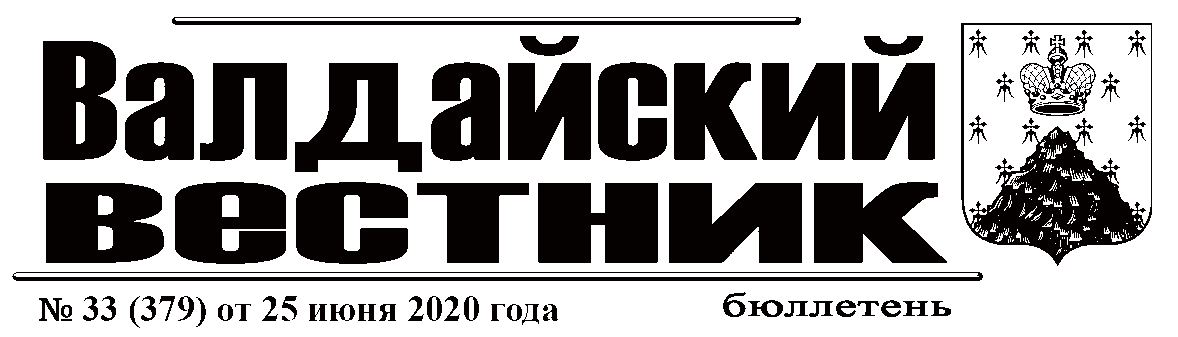 ДУМА ВАЛДАЙСКОГО МУНИЦИПАЛЬНОГО РАЙОНАР Е Ш Е Н И ЕО внесении изменений в решение Думы Валдайского муниципального района от 25.12.2019 № 299 Принято Думой	муниципального района 25 июня 2020 года.Дума Валдайского муниципального района РЕШИЛА:1. Внести в решение Думы Валдайского муниципального района от 25.12.2019 № 299 "О бюджете Валдайского муниципального района на 2020 год и на плановый период 2021-2022 годов" следующие изменения:1.1. Изложить пункт 1 в редакции:«1. Утвердить основные характеристики бюджета Валдайского муниципального района на 2020 год:прогнозируемый общий объем доходов бюджета Валдайского муниципального района в сумме 552 миллиона 315 тысяч 117 рублей 17 копеек;общий объем расходов бюджета Валдайского муниципального района в сумме 561 миллион 800 тысяч 365 рублей 11 копеек;прогнозируемый дефицит бюджета Валдайского муниципального района в сумме 9 миллионов 485 тысяч 247 рублей 94 копейки.Утвердить основные характеристики бюджета Валдайского муниципального района на 2021 год и на 2022 год:прогнозируемый общий объем доходов бюджета Валдайского муниципального района на 2021 год в сумме 491 миллион 891 тысяча 696 рублей 24 копейки и на 2022 год в сумме 490 миллионов 58 тысяч 90 рублей 92 копейки;общий объем расходов бюджета Валдайского муниципального района на 2021 год в сумме 490 миллионов 125 тысяч 362 рубля 69 копеек, в том числе условно утверждённые расходы в сумме 6 миллионов 388 тысяч 266 рублей 66 копеек  и на 2022 год в сумме 487 миллионов 860 тысяч 245 рублей 82 копейки, в том числе условно утверждённые расходы в сумме 13 миллионов 170 тысяч 952 рубля 75 копеек.прогнозируемый профицит бюджета муниципального района на 2021 год в сумме 1 миллион 766 тысяч 333 рубля 55 копеек, на 2022 год в сумме 2 миллиона 197 тысяч 845 рублей 10 копеек.»;1.2. Изложить пункт 11 в редакции:«11. Утвердить объём межбюджетных трансфертов, получаемых из других бюджетов бюджетной системы Российской Федерации на 2020 год в сумме 300 миллионов 468 тысяч 589 рублей 17 копеек, на 2021 год в сумме 234 миллиона 594 тысячи 696 рублей 24 копейки, на 2022 год в сумме 224 миллиона 441 тысяча 190 рублей 92 копейки.».1.3. Внести изменения в приложение 6: по администратору 892 "комитет финансов Администрации Валдайского муниципального района" добавить администрируемые коды бюджетной классификации 20249001050000150, 20249999057224150, 20249999057603150;1.4. Изложить приложения 1,2,8,9,10,20 в прилагаемой редакции.2. Опубликовать решение в бюллетене «Валдайский Вестник» и разместить на официальном сайте Администрации Валдайского муниципального района в сети «Интернет».Приложение 2к решению Думы Валдайского муниципального района «О бюджете Валдайского муниципального района на 2020 год и на плановый период 2021 и 2022 годов» (в редакции решения Думы Валдайского муниципального района от 25.06.2020 №  320)Источники  финансирования  дефицита 
бюджета муниципального района на 2020 год и на плановый период 2021 и 2022 годов                                                                                                                          рублейПриложение 20к решению Думы Валдайского муниципального района «О бюджете Валдайского муниципального района на 2020 год и на плановый период 2021 и 2022 годов» (в редакции решения Думы Валдайского муниципального района от 25.06.2020 №320 )Программа муниципальных заимствований районана 2020 год и на плановый период 2021 и 2022 годов( рублей)ДУМА ВАЛДАЙСКОГО МУНИЦИПАЛЬНОГО РАЙОНАР Е Ш Е Н И ЕО внесении изменения в Положение о системе налогообложения в виде единого налога на вменённый доход для отдельных видов деятельности на территории Валдайского муниципального районаПринято Думой	муниципального района 25 июня 2020 года.1. В целях поддержки отраслей, в наибольшей степени пострадавших в условиях ухудшения ситуации в результате распространения новой коронавирусной инфекции, утвержденных перечнем в постановлении Правительства Российской Федерации от 3 апреля 2020 года № 434 Дума Валдайского муниципального района РЕШИЛА: 1. Внести изменения в Положение о системе налогообложения в виде единого налога на вменённый доход для отдельных видов деятельности на территории Валдайского муниципального района, утверждённое решением Думы Валдайского муниципального района от 21.11.2008 № 337:1.1. Изложить строку 8.1 Приложения 1 к Положению о системе налогообложения в виде единого налога на вменённый доход для отдельных видов деятельности в редакции:».2. Решение вступает в силу с 1 апреля 2020 года и действует до 31 декабря 2020 года.3. Опубликовать решение в бюллетене «Валдайский Вестник» и разместить на официальном сайте Администрации Валдайского муниципального района в сети «Интернет».ДУМА ВАЛДАЙСКОГО МУНИЦИПАЛЬНОГО РАЙОНАР Е Ш Е Н И ЕОб утверждении Стратегии социально-экономического развития Валдайского муниципального района до 2027 годаПринято Думой	муниципального района 25 июня 2020 года.В соответствии с Уставом Валдайского муниципального района и в целях определения основных направлений развития муниципального района до 2027 года Дума Валдайского муниципального района РЕШИЛА:1. Утвердить Стратегию социально-экономического развития Валдайского муниципального района до 2027 года.2. Признать утратившими силу следующие решения Думы Валдайского муниципального района:от 29 декабря 2016 года № 100 «О Стратегии социально-экономического развития Валдайского муниципального района до 2030 года»;от 27 октября 2017 года № 170 «О внесении изменений в Стратегию социально-экономического развития Валдайского муниципального района до 2030 года».3.Опубликовать решение в бюллетене «Валдайский Вестник» и разместить на официальном сайте Администрации Валдайского муниципального района в сети «Интернет». УТВЕРЖДЕНАрешением Думы Валдайского муниципального районаот 25.06.2020 № 322СТРАТЕГИЯсоциально-экономического развития Валдайского муниципального района до 2027 года1. Стратегический анализ:вызовы, возможности и сценарии развитияИсторический аспект развития районаВалдайский муниципальный район расположен в юго-восточной части Новгородской области. На севере Валдайский район граничит с Крестецким и Окуловским, на юго-востоке — с Демянским районами Новгородской области, на востоке от него расположен Бологовский район Тверской области. Район расположен на Валдайской возвышенности, на берегу Валдайского озера. Неповторимая красота этих мест давно принесла Валдаю славу «русской Швейцарии». Первое письменное упоминание о Валдае относится к . Под этим годом в писцовой книге Деревской пятины Новгородской земли было впервые указано Валдайское селище в два двора: двор Якушки Демихова и двор сына его Климки.В 1653 году на одном из островов Валдайского озера началось строительство Иверского монастыря, основателем которого был Патриарх Никон. Монастырю суждено было занять особое место в истории русского православия и отечественной истории в целом, а также в истории русской культуры как уникального памятника зодчества, центра изразцового производства, резьбы по дереву и камню, книгопечатания. Это был крупнейший монастырь, который мыслился патриархом как важное звено в превращении Москвы в третий Рим — объединения вселенского православия на русской почве и собирания крупнейших мировых святынь на Руси.28 мая 1770 года издан именной указ императрицы Екатерины II о возведении Валдая в ранг города, а двумя годами позже дарован герб. Валдай прославился своими маленькими, главным образом, поддужными колокольчиками, но на заводах валдайских купцов отливались и большие колокола для многих городов России. Их звон считался одним из самых чистых.Указ конкретизировал систему градоустройства Валдая и определял преимущества, получаемые местными жителями в связи с этим, стимулировал развитие торговли, ремесел, строительства. Из Петербурга был выписан план застройки Валдая. В первую очередь отстраивались казённые каменные дома: Магистрат, народное училище, почта, путевой дворец императрицы и её дворцовая церковь во имя великомученицы святой Екатерины, возведённая по проекту Н.А.Львова.В Валдае появляются заводы - мыловаренные, свечесальные, кожевенные, колокольные. Продукция последних прославила Валдай церковными колоколами. Особую славу Валдаю, стоящему на середине Московско-Петербургского тракта, принёс бараночный промысел. Удивительные на вкус баранки продавались самыми лучшими красавицами Валдая с непременными поцелуями.Строительство Николаевской железной дороги привело к резкому сокращению количества путешественников, следующих через Валдай, и способствовало упадку знаменитых ремёсел и торговли.Однако и во второй половине XIX - начале XX века Валдай не переставал привлекать к себе внимание россиян.  Общерусским актом благотворительности стало сооружение Короцкого женского монастыря на родине святителя Тихона Задонского. В это время увеличивается число не праздноедущих или спешащих по делам путешественников, а паломников, следующих к святым местам. Всё более валдайская земля осознаётся как особое место покоя, святости, уединения. Люди едут к валдайским обителям, к часовням на святых ручьях, к местам, отмеченным подвижничеством святых старцев.Ушли в прошлое атрибуты ямщицкой жизни, давно затих стук молотов местных кузниц, развеялся дым кустарных заводиков-мастерских. У маленького провинциального города сложилась большая судьба.В городе появилась усадьба писателя Всеволода Соловьёва, публициста Михаила Меньшикова, педагога и общественного деятеля Виктора Острогорского и др. Край так же связан со многими яркими именами истории Отечества: Патриарха Никона, Н.А.Радищева, Н.А.Некрасова, В.А. Серова, А.С.Пушкина, Н.К.Рериха и многих других.В наши дни, спустя столетия, Валдай сохранил свой провинциальный колорит, где размеренная и неспешная жизнь нынешних его жителей мало чем отличается от той, что была здесь несколько столетий назад.В центре города сохранились до наших дней часовня во имя Иакова Боровицкого и церковь Святой Екатерины, в 1995 в ней открыт первый в России Музей колоколов. В 1998 году в старинном особняке в центре города открыта экспозиция Музея уездного города, в нем собрана вся история города об улицах, храмах, мастерских и магазинах, в нем возведенных. История города — это люди, жившие в нем и одарившие его светлыми своими именами. В 2017 году состоялось открытие памятника колокольным династиям Валдая, он стал настоящим украшением и изюминкой города. Рядом с ним построен туристический информационный центр в стиле деревянного зодчества, в котором уже традиционно проводится празднование «Дней колокольной славы Валдая». В рамках проекта «Город Валдай – музей под открытым небом», – размещение рядом с современными названиями улиц и площадей табличек с их историческими названиями. Природа подарила человеку край, где есть все, что требуется для жизни: величавые, богатые зверем леса, рыбные озера и реки, заливные луга, целебные источники и полезные ископаемые. А многочисленные памятники «старины глубокой» свидетельствуют о том, что здесь начиналась и история России. Было бы непростительной ошибкой не сохранить то уникальное природное, историческое и культурное наследие, которое скопила на протяжении веков прекрасная «Страна див», именуемая Валдаем.Климат района умеренно-континентальный. Почвы, в основном, дерново-подзолистые, в низинах формируются болотистые почвы, на территории района 170 озер. Глухие и проточные, сточные и карстовые – все они по-своему красивы. В озерах и связанных с ними реках водится более 30 видов рыбы. Чаще всего добычей рыбаков становятся: окунь, плотва, щука, налим, язь, лещ.Ресурсная база полезных ископаемых района представлена месторождениями гравийно-песчаных материалов и строительных песков, легкоплавких глин, торфа, сапропеля. Район располагает значительными рекреационными ресурсами. Многочисленные озера и разнообразная растительность в сочетании с благоприятной экологической обстановкой обусловили создание Валдайского государственного природного национального парка. Площадь лесов в районе составляет 198 тыс. га, из них 55,0 процентов - лиственные породы. Общий запас древесины – 32 447,8 тыс. м3., из него 10 744,5 тыс. м3 - спелые и перестойные насаждения. Согласно лесохозяйственного регламента Валдайского лесничества расчетная лесосека на 2019 и последующие годы установлена в объеме 231,1 тыс. м3, в том числе по хвойному хозяйству – 85,1 тыс. м3 (36,8 процента).Площадь района составляет 2,7 тыс. кв. м. и характеризуется удачным транспортно-географическим положением относительно как автомобильных дорог (автотрасса М-10 Москва - Санкт-Петербург), так и железной дороги с выходом на Москву и Санкт-Петербург.Выгодное местоположение, историческое наследие, культура, принципы рыночных отношений являются основополагающей базой для дальнейшего развития Валдайского района.Оценка достигнутого уровня социально-экономическогоразвития Валдайского муниципального районаНа территории Валдайского муниципального района расположено 184 населенных пункта, из них 183 сельских населенных пунктов и г. Валдай. В его состав входит 9 поселений, в т.ч. Валдайское городское поселение и 8 сельских поселений: Едровское, Ивантеевское, Костковское, Короцкое, Любницкое, Рощинское, Семёновщинское и Яжелбицкое.По предварительной оценке численность постоянного населения Валдайского муниципального района на 1 января 2020 года составила 22 853 человек, что составляет 3,8 процента населения Новгородской области, в том числе городское – 13 999 человек (61,3 процента), сельское – 8 854 человек (38,7 процента). Наиболее крупные сельские населенные пункты – с. Едрово, с. Яжелбицы, с. Зимогорье,  п. Ивантеево, п. Рощино.Таблица 1. Динамика численности населения, чел.Социально-экономическая ситуация в муниципальном районе в течение 2019 года характеризуется стабильностью.Наблюдается позитивная тенденция показателей социально-экономического развития муниципального района: увеличение объемов отгруженных товаров собственного производства обрабатывающих производств и инвестиций в основной капитал, рост среднемесячной заработной платы работников, увеличился оборот общественного питания, ввод жилых домов, возросло поголовье овец и коз.К числу основных отрицательных тенденций можно отнести снижение производства скота и птицы на убой (99,7 процента), молока (97,4 процента), яиц (96,5 процента), снижение поголовья крупного рогатого скота (94,6 процента), поголовья свиней (92,0 процента), снижение оборота розничной торговли (87,7 процента).За 2019 год, по предварительным данным, вклад района в объем валового регионального продукта (ВРП) области составил 5 млрд. 948 млн. рублей, по сравнению с 2018 годом объем увеличился на 1,1 процента (в действующих ценах).Доля района в ВРП области в 2019 году осталась на уровне предыдущего года и составила 2,2 процента, 9 место среди районов области.Объем ВРП на душу населения района составил 257,2 тыс. рублей (за 2018 год - 252,2 тыс. рублей). Темп роста составил 2,0 процента. Валдайский муниципальный район по результатам рейтинговой оценки муниципальных районов и городского округа Новгородской области по основным социально-экономическим показателям в 2019 году, представленной Новгородстатом, занимает по:производству скота и птицы на убой (в живом весе) в расчете на душу населения – 3 место;производству молока в расчете на душу населения – 11 место;производству яиц в расчете на душу населения – 1 место;производству картофеля в расчете на душу населения 15 место;производству овощей на душу населения- 9 место;вводу в действие жилых домов – 3 место;обороту розничной торговли в расчете на душу населения - 4 место;обороту общественного питания в расчете на душу населения – 6 место;объему платных услуг населению в расчете на душу населения – 4 место;среднемесячной начисленной заработной плате одного работника – 12 место;численности зарегистрированных безработных – 5 место;числу зарегистрированных преступлений – 5 место;числу родившихся – 6 место;числу умерших – 6 место;естественной убыли населения – 6 месточислу зарегистрированных браков и разводов - 5 место.Значения большинства показателей Валдайского муниципального района, используемых при формировании рейтинга, выше средних. Указанное положение характеризуется, прежде всего, сложившимися факторами социально-экономического развития - объемом и составом производительных сил на территории Валдайского муниципального района, а также численностью населения района, в том числе численностью занятых в экономике.По результатам рейтинга муниципальных образований Новгородской области по качеству проведения оценки регулирующего воздействия (далее - ОРВ) Валдайский муниципальный район относится к категории районов с хорошим уровнем качества ОРВ и занимает 5 рейтинговое место среди 22 районов Новгородской области.Ранжирование районов основано на сопоставлении правового закрепления и практического опыта района в сфере ОРВ, внедрения ОРВ в органах местного самоуправления, а также независимой оценки со стороны представителей бизнес-сообщества. Рейтинг подготовлен Министерством государственного управления Новгородской области.Объем инвестиций в основной капитал по учтенному кругу предприятий и организаций (без субъектов малого предпринимательства) за счет всех источников финансирования за 2019 год составил 4 187,4 млн. рублей. Индекс физического объема инвестиций к 2018 году вырос в 3 раза (за 2018 год объем инвестиций – 1 121,7 млн. рублей), при среднем показателе по области 68,9 процента.По источникам финансирования средства распределились следующим образом: собственные средства предприятий, организаций в общем объеме инвестиций в основной капитал составили 3 875,5 млн. рублей (92,6 процента), привлеченные средства – 311,9 млн. рублей (7,4 процента) в том числе: бюджетные средства – 245,8 млн. рублей.Основная доля объема инвестиций в основной капитал 87,5 процента или 3 663,1 млн. рублей приходится на развитие вида деятельности «транспортировка и хранение».Среднемесячная заработная плата в Валдайском муниципальном районе с 2014 года выросла на 36,2 процента и показала рост на 3,5 процента в 2019 году относительно 2018 года, в то время как среднемесячная заработная плата по Новгородской области за 5 лет увеличилась на 48,7 процента, а прирост в 2019 году к уровню 2018 года составил 5,7 процента.Однако по размеру средняя заработная плата еще значительно отстает от средней по области на 6 061,4 руб. или на 16,2 процента (за 2019 год заработная плата по области 37 512,7 руб., по району 31 451,3 руб.).В районе за счет естественной убыли и миграционного оттока численность населения имеет устойчивую тенденцию к снижению - население сократилось с 24 585 человек в 2014 году до 23 122 человек в 2019 году.Естественная убыль населения на 1000 человек населения увеличилась с 8,2 в 2014 году до 10,8 в 2019 году. Число родившихся на 1000 человек населения в 2019 году относительно 2014 года снизилось с 11,1 до 8,7, а число умерших на 1000 человек населения в 2019 году относительно 2014 года увеличилось с 19,3 до 19,5 человек.На протяжении нескольких лет уровень безработицы на рынке труда Валдайского района снижался с 1 процента в 2015 году до 0,5 процентов в 2019 году. Уровень безработицы по состоянию на 01.01.2019 составил 1,2 процента, от трудоспособного населения, что выше на 0,7 процентных пункта, чем на 01 января 2018 года (на 01.01.2018 – 0,5 процента). По Новгородской области средний уровень безработицы составил 0,8 процента.Анализ темпов роста 	отдельных показателей социально-экономического развития Валдайского муниципального района за 2014 - 2019 годы показывает, что район демонстрирует в целом положительную динамику в своем развитии, однако по ряду показателей, а также темпам роста отстает от среднеобластных значений. В то же время существенное влияние оказывает неблагоприятная демографическая ситуация (высокая смертность и, как следствие, естественная убыль населения).Конкурентные преимущества и возможностиВалдайского муниципального районаВалдайский муниципальный район обладает следующими конкурентными преимуществами и возможностями для успешного развития:1. Выгодное географическое положение:район находится между крупнейшими рынками сбыта - Санкт-Петербургом и Москвой; близость Великого Новгорода ().2. Развитая транспортная сеть:Валдай - крупный узел шоссейных и железных дорог. Железнодорожные пути  связывают город с Москвой и Псковом, по территории района проходит железная дорога Бологое - Московское - Валдай - Старая Русса - Дно-1, позволяющая обеспечить грузовые и товарные перевозки;район имеет прямое автомобильное сообщение с Санкт-Петербургом и Москвой благодаря федеральной автомобильной трассе М - 10 «Россия», а также выезд на федеральную автомобильную трассу М - 11 «Нева» в районе рабочего поселка Угловка.3. Высокий потенциал туристического сектора: уникальная возможность сочетания рекреационного и культурно-познавательного туризма; имидж района с неповторимой природой, в котором расположены дома и базы отдыха, туристические базы, детские оздоровительные лагеря, санаторий, регулярно проводятся межрегиональные и межрайонные фестивали; слабо выраженный сезонный характер туристических предложений.Коммерциализация конкурентного преимущества будет способствовать дальнейшему развитию в области туристического кластера.4. Возможности в удовлетворении потребностей инвесторов в наличии подготовленных инвестиционных площадок, квалифицированных трудовых ресурсов, снижении затрат на издержки производства.Валдайский район обладает возможностью сформировать привлекательную для бизнеса систему многоотраслевых инвестиционных площадок, а также обеспечить сравнительно низкие затраты на производство.5. Стабильный рынок труда, низкий уровень безработицы.Высокая степень вовлеченности населения в экономически активную деятельность является дополнительным фактором роста экономики, который необходимо использовать, создавая условия для развития человеческого капитала.6. Возможности развития сельскохозяйственной отрасли: потенциал для увеличения объема производства сельскохозяйственной продукции; высокая доля сельского населения; наличие свободных (неиспользуемых) земель; рост спроса на продукты питания местного производства, в том числе экологически чистые.7. Наличие запасов полезных ископаемых нерудного происхождения, лесных ресурсов. 8. Возрастающий спрос на комфортную экологически чистую среду проживания.Требования населения к качеству окружающей среды увеличиваются. Валдайский район имеет все шансы занять нишу экологически чистого района, благоприятного для долгой здоровой жизни.Огромная водная гладь, наличие лесных и охотничьих угодий, богатых рыбой и дичью, привлекают в район любителей рыбной ловли и охоты.9. Сформировавшийся позитивный имидж муниципального образования как района с благоприятным инвестиционным климатом и условиями для ведения предпринимательской деятельности.Бренд «Валдай» должен быть укреплен и использован как фактор конкурентоспособности для привлечения инвестиций, в том числе иностранных.1.4. Стратегические вызовы и риски развитияК стратегическим вызовам и рискам развития Валдайского муниципального района следует отнести:1.  Валдайский муниципальный район имеет невысокий промышленный потенциал.Доля района в общем объеме промышленного производства в Новгородской области составляет только 0,6 процента. В районе нет крупных предприятий. Отсутствуют производственные комплексы (кластеры), объединенные полным технологическим циклом переработки сырья. Отсутствует отлаженный механизм взаимодействия крупного и малого промышленного бизнеса, который позволил бы создать работоспособную систему взаимоотношений по установлению кооперации в рамках кластера связанных производств и освоению новых рынков. 	Серьезным сдерживающим фактором промышленного развития района является степень износа основных фондов. Экономика района в сложившихся условиях нуждается не просто в модернизации и обновлении основных фондов, а в повышении эффективности за счет внедрения инновационных технологий. Этому может способствовать развитая образовательная и научно-инновационная среда, позволяющая обеспечивать предприятия и организации высококвалифицированными кадрами.Вместе с тем, рост сферы услуг в экономике района объективно обуславливает потенциал расширения неформальной занятости и «теневого сектора», что составляет один из основных вызовов экономического развития района.2. Ограниченность бюджетных ресурсов органов местного самоуправления для реализации возложенных на них полномочий.Стратегия социально-экономического развития муниципального района нацелена на максимально эффективное и полное использование имеющихся ресурсов для пополнения доходной части бюджета, в том числе и его налоговой составляющей.3. Высокая доля нетрудоспособного населения, уменьшение численности населения района.Доля населения старше трудоспособного возраста на 1 января 2019 года составила 32,5 процента, а по Новгородской области – 30,1 процента.Число жителей Валдайского муниципального района постепенно сокращается в результате естественной убыли и миграционного оттока населения. Сохранение отрицательного баланса ведет к сокращению трудовых ресурсов и увеличивает нагрузку на экономически активное население.Необходимо реализовать меры по изменению демографического баланса в целях повышения эффективности отраслей экономики и социальной сферы.4. По размеру средняя заработная плата еще значительно отстает от средней по области.Средняя заработная плата по крупным и средним предприятиям и организациям района за 2019 год возросла по сравнению с 2018 годом на 3,5 процента и составила 31 451,3 руб., что на 6 061,4 руб. меньше, чем средняя по области (37 512,7 руб.).Необходимо проводить мероприятия по повышению среднемесячной заработной платы до среднеобластного уровня.5. Неудовлетворительное состояние объектов культурного наследия в муниципальном образовании.Создание в Валдайском муниципальном районе туристического кластера требует реализации мероприятий по приведению объектов культурного наследия в нормативное состояние.6. Наличие ветхого и аварийного жилья, необходимость осуществления инвестиций в благоустройство территорий.Улучшение жилищных условий населения будет являться одним из ключевых элементов комфортной среды проживания.7. Высокая степень износа сети автомобильных дорог.Доля протяженности автомобильных дорог общего пользования местного значения, не отвечающих нормативным требованиям, в общей протяженности автомобильных дорог общего пользования местного значения составила за 2019 год 53,5 процента.Планируется снижение доли протяженности автомобильных дорог общего пользования местного значения, не отвечающих нормативным требованиям, в общей протяженности автомобильных дорог общего пользования местного значения за счет проводимых работ по ремонту и содержанию автомобильных дорог общего пользования местного значения муниципального образования.Ожидаемые результаты реализации СтратегииОжидаемые результаты реализации Стратегии разработаны в двух вариантах – консервативном и базовом (таблица 1).В консервативный вариант прогноза заложены предпосылки о существенном замедлении экономического роста в целом по Новгородской области, и, как следствие, в Валдайском муниципальном районе.В сценарий заложена консервативная инвестиционная политика частных предприятий, ограниченные возможности консолидированного бюджета муниципального района при недостаточно быстром восстановлении потребительского спроса и продолжающейся тенденции снижения численности населения в трудоспособном возрасте.Основными факторами, сдерживающими социально-экономическое развитие Валдайского муниципального района в данном варианте, также будут являться:недостаточные темпы развития инфраструктуры и привлечения инвестиций;неблагоприятные условия для развития человеческого капитала;низкие темпы повышения благосостояния населения;неэффективное использование промышленного потенциала.В этих условиях объём промышленного производства по оценке за 2020 год увеличится на 2,3 процента, в дальнейшем прогнозируется увеличение объемов производства за 2021 год – также на 2,3 процента.Объём отгруженных товаров собственного производства, выполненных работ и услуг по фактическим видам экономической деятельности (без субъектов малого предпринимательства) за 2019 год составил 1 051,0 млн. руб. или 120,6 процента к 2018 году.Состояние промышленного сектора экономики определяют такие предприятия как: ЗАО «Завод «Юпитер» - основной вид продукции - производство объективов и приборов ночного видения; ООО «Профбумага», выпускающий санитарно-гигиеническую продукцию, ФКУ ИК- 4 выпускает товары народного потребления из металла, а также продукцию деревопереработки; ОАО «Валдайский механический завод» выпускает насосы различных модификаций; ООО «Валдай» осуществляет переработку и консервирование фруктов и овощей с торговой маркой «Валдайский погребок.Решающий вклад в формирование показателей производства продукции и инвестиционной деятельности вносят ООО «Профбумага» и ЗАО «Завод Юпитер».Предприятием ООО «Профбумага» произведено и отгружено санитарно-гигиенической продукции на 600 млн. руб., это 113,0 процентов к уровню 2018 года. В дальнейшем предполагается еще больший рост производства продукции предприятия в связи с возросшим на нее спросом населения в связи с угрозой распространения коронавирусной инфекции. Предприятие постоянно расширяет производство продукции и вкладывает средства в новое оборудование.Объем выпуска промышленной продукции  на заводе «Юпитер» составил 404,4 млн. руб., 150,9 процента к уровню 2018 года. Это связано, прежде всего, с получением госзаказа на производство оптических приборов. За последние пять лет предприятие значительно обновило парк оборудования, осваиваются новые операции, которые раньше завод был вынужден заказывать подрядчикам. Предприятие изготавливает продукцию не только для нужд военно-промышленного комплекса, важно, что рост объемов отгрузки на одну треть состоит из гражданской продукции.Развитие Валдайского муниципального района в базовом варианте будет происходить на основании сложившихся социально-экономических тенденций, относительно умеренных темпах роста экономики района. В связи с этим ожидается увеличение объёма промышленного производства в 2020 году на 2,6 процента. На 2021-2026 годы прогнозируется ежегодный рост объема отгруженных товаров на 2,9 процента.Рост среднемесячной заработной платы с 2020 по 2026 годы ожидается от 2,0 до 5,8 процента.Базовый сценарий предполагает повышение эффективности использования всех видов ресурсов, привлечению в район инвестиций, созданию благоприятных условий для осуществления хозяйственной деятельности.Позитивные изменения в экономике будут сопровождаться положительными сдвигами в социальной сфере.Неблагоприятные демографические тенденции с одной стороны и уверенное восстановление экономической активности с другой продолжат оказывать давление на рынок труда. В этих условиях в базовом сценарии прогнозируется уровень зарегистрированной безработицы на конец 2020 года в размере 0,8 процента и в последующие годы прогнозируется его стабильное удержание на этом уровне. Ключевыми предпосылками в этом варианте будут являться:реализация потенциала развития сельскохозяйственного производства и обрабатывающих отраслей;сохранение ограниченных возможностей консолидированного бюджета муниципального района;реализация преобразований в секторе здравоохранения, туризма, физической культуры и спорта.Базовый вариант предполагает, что индекс физического объема инвестиций в основной капитал по крупным и средним предприятиям в 2020 году по сравнению с 2019 годом уменьшится в 2,0 раза, это связано с тем, что в 2019 году большая часть инвестиционных вложений произошла по коду ОКВЭД «транспортировка и хранение», что связано со строительством путей необщего пользования на участке Бологое – Дно Октябрьской железной дороги с реконструкцией путей на железнодорожной станции г. Валдай. Вместе с тем, строительство многофункционального спортивного центра и реконструкция стадиона в районе ул.Студгородок позволяет надеяться на сохранение объема инвестиций на уровне предыдущего года.Ожидаемые результаты реализации Стратегии1.6. Этапы реализации Стратегии социально-экономическогоразвития Валдайского муниципального района до 2027 годаРеализация  Стратегии социально-экономического развития Валдайского муниципального района до 2026 года будет осуществляться в 3 этапа:этап: 2020 год;этап: 2021 - 2022 годы;этап: 2023 - 2026 годы.1.7. Система показателей Стратегии социально-экономического развития Валдайского муниципального района до 2027 годаВ целях обеспечения мониторинга реализации Стратегии социально-экономического развития Валдайского муниципального района до 2026 года определены наиболее важные целевые социально-экономические показатели развития района.Система показателей Стратегии социально-экономического развития Валдайского муниципального района до 2027 года приведена в приложении 1.2. Цели долгосрочного развития и система направленийсоциально-экономической политики Валдайского муниципального района2.1. Стратегическое видение будущего муниципального районаСтратегическая цель развития Валдайского муниципального района заключается в обеспечении достойного уровня жизни каждого жителя района и достижения устойчивого экономического роста.Анализ ключевых конкурентных преимуществ, а также вызовов и рисков развития Валдайского муниципального района позволяет сформировать систему приоритетных задач социально-экономического развития района, создающих условия для достижения стратегической цели, а также для решения задач, сформулированных в Указе Президента Российской Федерации от 7 мая 2018 года № 204 «О национальных целях и стратегических задачах развития Российской Федерации на период до 2024 года» и областном законе Новгородской области от 04.04.2019 № 394-ОЗ «О Стратегии социально-экономического развития Новгородской области до 2026 года».Приоритетными задачами Стратегии социально-экономического развития Валдайского муниципального района до 2027 года являются:выявление источников и резервов экономического роста района, в том числе на основе инноваций в производстве и сельском хозяйстве;определение и внедрение механизмов повышения эффективности использования природных, производственных, финансовых и трудовых ресурсов;определение и внедрение направлений развития производственной, инженерной и транспортной инфраструктуры;применение механизмов активизации инвестиционной деятельности;привлечение внебюджетных ресурсов для реализации инфраструктурных и инвестиционных проектов в районе, увеличение налогооблагаемой базы и роста налоговых поступлений в консолидированный бюджет муниципального района;определение способов расширения занятости трудоспособного населения;принятие комплекса мер для увеличения доходов всех групп населения и снижения уровня бедности;оказание услуг здравоохранения и образования, соответствующих потребностям населения и экономики;улучшение демографической ситуации за счет увеличения рождаемости, снижения смертности, в первую очередь в трудоспособном возрасте.Основным инструментом достижения стратегической цели развития Валдайского муниципального района станет реализация приоритетных проектов и участие в реализации приоритетных региональных проектов, обеспечивающих решение конкретных задач для каждого направления.Реализация проектов будет направлена на изменение сложившейся ситуации в той или иной сфере и нацелена на получение экономического и социального эффекта для жителей района.Достижение приоритетных направлений будет направлено на реализацию всех взаимосвязанных векторов развития Новгородской области к 2026 году, но основным для Валдайского муниципального района станет вектор "Регион - центр национальной истории и идентичности".Историко-культурное наследие является важнейшим конкурентным преимуществом Валдайского муниципального района на отечественном рынке туризма. В 2026 году количество туристов и экскурсантов увеличится по сравнению с 2018 годом на 10 процентов и превысит 170 тыс. человек. 2.2. Приоритетные направления социально-экономическогоразвития Валдайского муниципального района2.2.1. ДемографияСтратегической целью реализации государственной политики в области демографии будет являться улучшение демографической ситуации в муниципальном районе.За 2014 - 2018 годы естественная убыль населения в среднем составила 240 человек в год.Население Валдайского муниципального района по состоянию на 1 января 2020 года составляет 22 853 человек (на 1 января 2019 года – 23 122 человека).Плотность населения – 8,6 человек на 1 км².Город Валдай концентрирует в себе 61,3 процента населения муниципального района.За последние пять лет численность населения сократилась на 0,9 тыс. человек или на 4,0 процента.Проблемами в сфере демографии являются:низкий уровень рождаемости. Наблюдается тенденция снижения рождаемости. Так, если в 2014 году родилось 268 человек, то в 2019 году только 201 человек. По числу родившихся на 1000 человек населения за 2018 год Валдайский муниципальный район занимает 5 место среди 22 районов области (по району 9,6 родившихся на 1000 человек населения, по области – 9,7) Основная причина - снижение общей численности населения муниципального района, в том числе количества женщин репродуктивного возраста;снижение доходов в период нахождения в отпуске по уходу за ребенком до 3 лет, сложности с поиском подходящей работы в связи с утратой навыков и знаний;высокая смертность населения, тенденция к старению населения муниципального района. 32,5 процента общей численности населения Валдайского муниципального района - граждане старше трудоспособного возраста. Наблюдается рост доли населения старше трудоспособного возраста (если на начало 2015 года она составляла 30 процентов, то на начало 2019 года уже 32,5 процента). В то же время остается низким уровень вовлеченности граждан старше трудоспособного возраста в систематические занятия физической культурой и спортом. По итогам 2019 года данный показатель составляет 1,1 процента от численности данной категории населения (263 человек);высокая миграционная убыль населения. За 2014 - 2018 годы миграционная убыль населения в среднем составила 125 человек в год. При этом если в 2014 году коэффициент миграционной убыли населения составил – -6,2 на 1000 человек, то в 2018 году – -8,7 на 1000 человек населения.Для реализации стратегической цели по улучшению демографической ситуации в муниципальном районе необходимо реализовать следующие задачи:1. По повышению рождаемости:реализация федеральных и областных законов на территории муниципального района в части назначения и выплаты пособий и денежных компенсаций;проведение: медицинских профилактических осмотров, диспансеризации, обязательного предабортного консультирования, информационно-просветительских мероприятий по профилактике абортов;трудоустройство женщин, совмещающих обязанности по воспитанию детей с трудовой занятостью; профессиональное обучение женщин, находящихся в отпуске по уходу за ребенком до достижения им 3-х лет, организация самозанятости, профессионального обучения и дополнительного профессионального образования безработных граждан;реализация мероприятий по сохранению и развитию системы дошкольного образования детей муниципального района.2.	По снижению смертности:реализация мероприятий по улучшению условий и охраны труда в организациях муниципального района;выявление и учет пожилых людей, нуждающихся в социальных услугах, с целью оказания им адресной помощи;формирование у населения потребностей к здоровому образу жизни, включая здоровое питание и отказ от вредных привычек; к систематическим занятиям физической культурой и спортом;3.	По обеспечению миграционного прироста:создание условий для переселения в Валдайский муниципальный район на постоянное место жительства граждан из других регионов Российской Федерации и из-за рубежа;уменьшение оттока населения муниципального района путем создания комфортных условий для проживания и трудовой деятельности.Достижение указанных результатов будет обеспечивать участие в проектных инициативах:«Финансовая поддержка семей при рождении детей»;«Содействие занятости женщин - создание условий дошкольного образования для детей в возрасте до трех лет»;«Разработка и реализация программы системной поддержки и повышения качества жизни граждан старшего поколения»; «Улучшение миграционной ситуации на территории Новгородской области».Проектная инициатива «Финансовая поддержка семей при рождении детей» включает в себя региональную составляющую федерального проекта «Финансовая поддержка семей при рождении детей» и направлена на минимизацию последствий изменения материального положения семей в связи с рождением детей и осуществление долгосрочного планирования личных финансов на всех этапах жизнедеятельности семьи, связанных с рождением детей.Региональная составляющая будет реализовываться через следующие меры социальной поддержки:предоставление семьям ежемесячной денежной выплаты при рождении (усыновлении) третьего и последующих детей до достижения ими возраста трех лет в размере величины прожиточного минимума ребенка, устанавливаемой ежегодно областным законом;предоставление семьям ежемесячной выплаты в связи с рождением (усыновлением) первого ребенка до достижения им возраста полутора лет в размере величины прожиточного минимума ребенка, установленного за второй квартал предыдущего года;предоставление семьям единовременного пособия при рождении третьего и последующих детей;предоставление семьям регионального капитала при рождении первого ребенка женщиной в возрасте до 29 лет на улучшение жилищных условий;оказание государственной социальной помощи на основании социального контракта.По итогам участия в реализации региональной составляющей федерального проекта «Финансовая поддержка семей при рождении детей»:количество семей в районе, в которых родился первый ребенок и которым оказана финансовая поддержка, к 2022 году составит не менее 50 семей в год (100,0 процентов нуждающихся), к 2026 году составит не менее 60 семей в год (100,0 процентов нуждающихся). В 2019 году получили выплату 44 семьи (100,0 процентов нуждающихся);количество семей в районе, в которых родился третий и последующий ребенок и которым оказана финансовая поддержка, к 2022 году составит не менее 125 семей в год (100,0 процентов нуждающихся), к 2026 году - не менее 130 семей в год (100,0 процентов нуждающихся). В 2019 году получили выплату 170 семей (100,0 процентов нуждающихся);количество заключенных социальных контрактов на 2020 год составит 140, в том числе на: трудоустройство - 74, обучение (переобучение), стажировку - 21, организацию собственного дела - 11, ежемесячное пособие - 68.Проектная инициатива «Содействие занятости женщин - создание условий дошкольного образования для детей в возрасте до трех лет» направлена на создание условий для роста рождаемости за счет повышения социальной стабильности путем гарантированного доступного дошкольного образования и услуг по присмотру и уходу за детьми до трех лет, а также повышения материально-финансовой состоятельности семей.В Валдайском муниципальном районе достигнута 100-процентная доступность дошкольного образования для детей в возрасте до трех лет.В результате участия в реализации региональной составляющей к 2025 году численность женщин в муниципальном районе, прошедших профессиональное обучение и повышение квалификации в период нахождения в отпуске по уходу за ребенком в возрасте до трех лет, а также женщин, имеющих детей дошкольного возраста и не состоящих в трудовых отношениях составит 31 человек (в 2019 году - 3 человека, в 2020 -2026 годах ежегодно по 4 человека), будет обеспечен 100-процентный охват обучением женщин, обратившихся за данной услугой в органы службы занятости. Проектная инициатива «Разработка и реализация программы системной поддержки и повышения качества жизни граждан старшего поколения» направлена на развитие и поддержание функциональных способностей граждан старшего поколения.Доля граждан старше трудоспособного возраста в структуре населения Валдайского муниципального района составляет 32,5 процента. По прогнозам при общем уменьшении численности населения района количество лиц старше трудоспособного населения будет увеличиваться в среднем на 0,4 процента в год.Социальное обслуживание граждан на территории муниципального образования осуществляет ОАУСО «Валдайский комплексный центр социального обслуживания». В структуре учреждения 8 отделений:5 отделений социального обслуживания на дому мощностью 570 человек;отделение первичного приема граждан и предоставления срочных социальных услуг;стационарное отделение социального обслуживания граждан на 26 мест, расположенное в деревне Ивантеево, для осуществления стационарного социального обслуживания граждан, полностью или частично утративших способности либо возможности осуществлять самообслуживание, самостоятельно передвигаться, обеспечивать основные жизненные потребности в силу заболевания, травмы, возраста или наличия инвалидности и нуждающихся в постоянном постороннем уходе;отделение профилактики безнадзорности и социальной помощи семье и детям. В отделении оказывается помощь семьям с детьми, в том числе с детьми-инвалидами, находящимся в трудной жизненной ситуации, социально-опасном положении, в реализации законных прав и интересов. Мощность отделения – 815 человек.В 2019 году в различных формах социального обслуживания услуги учреждения получили 1990 человек – 100,0 процентов общего количества граждан пожилого возраста, инвалидов и родителей с детьми, признанных нуждающимися в социальном обслуживании.Наряду с традиционной формой социального обслуживания на дому, в учреждении отрабатываются и применяются новые технологии социальной работы с пожилыми людьми по предоставлению социальных услуг на дому.В муниципальном районе работает мобильная бригада, внедрены стационарозамещающие технологии «Приемная семья для пожилого человека», социальная служба «Стационар на дому». Учреждение сотрудничает с ООО «Система Забота» (г. Санкт-Петербург) по предоставлению услуг экстренной помощи на дому «Тревожная кнопка». С 1 января 2020 года Валдайский район вошел в число районов по созданию системы долговременного ухода. Система долговременного ухода (СДУ) — это комплексная социально-медицинская помощь людям с ограничениями жизнедеятельности, которые нуждаются в посторонней помощи.Цель системы – максимально вернуть людей в социум и к привычному образу жизни. Это активизация, реабилитация, абилитация, социализация, обучение.Проект реализуется совместными усилиями Минтруда и Минздрава Новгородской области.План мероприятий по реализации пилотного проекта по созданию системы долговременного ухода за гражданами пожилого возраста и инвалидами включает в себя мероприятия по:совершенствованию предоставления социальных услуг в форме социального обслуживания на дому, в полустационарной и стационарной формах социального обслуживания;развитию и поддержке семейного ухода за гражданами пожилого возраста и инвалидами;развитию существующих и внедрению новых стационарозамещающих технологий;усилению работы мобильных бригад по принципу мультидисциплинарности.Средства на данные мероприятия предусмотрены в подпрограммах государственной программы Новгородской области «Социальная поддержка граждан в Новгородской области на 2019-2025 годы», утвержденной постановлением Правительства Новгородской области от 26.06.2019 № 240:«Модернизация и развитие социального обслуживания граждан пожилого возраста и инвалидов в Новгородской области»;«Создание системы долговременного ухода за гражданами пожилого возраста и инвалидами в Новгородской области». Результатом реализации мероприятий станет вовлечение в систему долговременного ухода в 2020 году 12,0 процентов граждан пожилого возраста и инвалидов, состоящих на социальном обслуживании, а к 2026 году не менее 30,0 процентов.Регулярно проводится работа по созданию комфортных условий проживания получателей социальных услуг в стационарном отделении.В рамках участия муниципального района в региональной составляющей федерального проекта «Разработка и реализация программы системной поддержки и повышения качества жизни граждан старшего поколения «Старшее поколение» планируется организация мероприятий по профессиональному обучению и дополнительному профессиональному образованию лиц предпенсионного возраста (по 13 человек ежегодно). В районе будет обеспечен 100-процентный охват обучением граждан предпенсионного возраста, обратившихся в органы службы занятости населения и нуждающихся в обучении (в 2019 году прошли обучение 15 человек, в 2020 – 13).Участие муниципального района в проектной инициативе «Улучшение миграционной ситуации в Новгородской области» направлено не только на снижение миграционной убыли, а ориентировано на миграционный прирост населения района. Работу в данном направлении планируется проводить путем:1. градостроительного развития Валдайского муниципального района. Планируется строительство центра культурного развития на сформированном земельном участке в центральной части города между улицами Гагарина, Труда и Комсомольским проспектом.В 2020 году планируется внесение изменений в градостроительные документы с целью включения в территорию Валдайского городского поселения земельного участка площадью  от территории Рощинского сельского поселения.Утвержден проект планировки территории северной части города Валдай с целью формирования 60 земельных участков для последующего предоставления под индивидуальное жилищное строительство. Ожидаемый годовой объем ввода жилья на территории  муниципального района составит к 2022 году – , к 2026 году – 10 300 кв.м;2. участия в государственной программе Новгородской области по оказанию содействия добровольному переселению в Российскую Федерацию соотечественников, проживающих за рубежом на 2019 – 2021 годы направлено в районе на создание условий и содействие добровольному переселению соотечественников, проживающих за рубежом, для социально-экономического и демографического развития Валдайского муниципального района.В рамках данного проекта предусмотрены гарантии и меры социальной поддержки:подъемные (однократная денежная выплата);компенсация 50 процентов затрат на первоначальный взнос при получении кредита на приобретение жилья;компенсация затрат по допуску к медицинской деятельности в Российской Федерации лиц, получивших медицинскую подготовку в иностранных государствах;компенсация затрат на медицинское освидетельствование соотечественников.В результате реализации проекта к 2026 году ожидается ежегодно добровольное переселение 5 соотечественников, проживающих за рубежом (в 2019 году – 5 человек).2.2.2. Развитие физической культуры и спортаСтратегической целью реализации государственной политики в области физической культуры и спорта на территории муниципального района будет являться увеличение доли населения муниципального района, систематически занимающегося физической культурой и спортом, в общей численности населения района к концу 2022 года - до 48,9 процента, к 2026 году – до 55,0 процентов. По итогам 2019 года данный показатель составил 41 процент.По результатам проведенного мониторинга текущего состояния развития физической культуры и спорта в Валдайском муниципальном районе, определен ряд проблем:материально-техническая база МАУ «СШ» частично соответствует современным требованиям;пропускная способность объектов спорта не соответствует современным требованиям;недостаточное развитие системы физкультурно-оздоровительной работы с людьми с ограниченными возможностями здоровья и инвалидами;недостаточный уровень организации спортивно-массовой работы по месту жительства, недостаточное использование потенциала общеобразовательных учреждений в качестве центров физкультурно-спортивной жизни населения.Основными задачами развития физической культуры и спорта к 2026 году являются:создание для всех категорий и групп населения условий для занятий физической культурой и спортом, массовым спортом, в том числе повышение уровня обеспеченности населения объектами спорта;модернизация материально-технической базы МАУ «СШ»;развитие спортивных федераций по различным видам спорта.Решение указанных задач будет осуществляться путём участия  муниципального района в реализации проектной инициативы «Создание для всех категорий и групп населения условий для занятий физической культурой и спортом, в том числе повышение уровня обеспеченности населения объектами спорта, а также подготовки спортивного резерва».Кроме того, муниципальный район будет участвовать в проектной инициативе: «Формирование системы мотивации граждан к здоровому образу жизни, включая здоровое питание и отказ от вредных привычек в Новгородской области», направленной на обеспечение к 2026 году увеличения доли граждан, ведущих здоровый образ жизни, а также вовлечение граждан, некоммерческих организаций и работодателей в мероприятия по укреплению общественного здоровья. В рамках данной проектной инициативы в муниципальном районе проводятся мероприятия, направленные на мотивирование граждан к ведению здорового образа жизни посредством просвещения с использованием средств массовой 	информации, информационно-коммуникационных технологий.Валдайский муниципальный район принимает участие в проектах «Спорт-норма жизни», «Будь в спорте», «Активное долголетие».Проект «Спорт - норма жизни» направлен на развитие массового спорта, спортивной инфраструктуры. Реализация проекта позволит увеличить уровень обеспеченности граждан спортивными сооружениями, исходя из единовременной пропускной способности объектов спорта, к 2022 году - до 40,0 процентов, к 2026 году - до 50,0 процентов (2019 год - 36,0 процентов).В рамках проекта предусматривается:обустройство в населенных пунктах муниципального района открытых спортивных площадок;реализация календарного плана официальных физкультурных мероприятий и спортивных мероприятий на территории муниципального района;реализация Всероссийского физкультурно-спортивного комплекса «Готов к труду и обороне» (ГТО), предусматривающего тестирование уровня физической подготовленности населения, и проведение ежегодно не менее 5 фестивалей;реализация плана информационно-коммуникационной кампании по пропаганде физической культуры, спорта и здорового образа жизни (ежегодно не менее 70 информационных материалов).Проект «Будь в спорте» направлен на формирование у населения потребности в систематических занятиях физической культурой и спортом, пропаганду ценностей здорового образа жизни. Результатом реализации проекта в муниципальном районе станет увеличение к 2022 году доли граждан среднего возраста, систематически занимающихся физической культурой и спортом, до 48,9 процентов, к 2026 году - до 55,0 процентов. (2019 год – 41,0 процент).Проектом предусмотрено 4 блока активностей: бесплатные фитнес-тренировки и массовые зарядки; открытые уроки и мастер-классы по различным видам спорта; дни «открытых дверей» в физкультурно-спортивных организациях. На территории муниципального района будут проведены крупные турниры по шахматам, по мини-футболу, волейболу, спортивным единоборствам, массовые соревнования «Кросс нации», «Лыжня России», спартакиады среди организаций и предприятий и среди дошкольных групп.Проект «Активное долголетие» способствует привлечению населения старшего возраста к систематическим занятиям физической культурой, развитию социальной активности и повышению качества жизни данной категории населения.Результатом реализации проекта станет увеличение к 2022 году доли граждан старшего возраста, систематически занимающихся физической культурой и спортом, до 3,6 процента, к 2026 году - до 8,2 процента (2019 год - 1,5 процента).В рамках проекта ежегодно будет проходить спартакиада пенсионеров «Нам года не беда», фестиваль ГТО среди лиц старше трудоспособного возраста, межрайонное спортивное мероприятие «Веселые старты», в рамках декады Дня пожилых людей, мастер-классы по различным видам физической активности, лекции и консультации о здоровом образе жизни и поддержании физической активности. Чествование активистов спорта и физической культуры.С целью повышения уровня пропускной способности объектов спорта и увеличения количества занимающихся физической культурой и спортом в районе в рамках реализации федеральной программы «Газпром - детям» начато строительство многофункционального спортивного центра площадью около 20 тыс. кв. метров с плавательными бассейнами и спортивными залами, сдача в эксплуатацию запланирована на 2021 год. В рамках этой же программы на площадке возле МАУ «Спортивная школа» планируется разместить универсальную игровую  площадку с мини-футбольным полем, баскетбольной и волейбольными площадками. В северной части города Валдай ведется строительство стадиона с футбольным полем, беговой дорожкой и универсальной игровой площадкой. Сдача объекта запланирована летом 2020 года. Продолжатся благоустройство лыжной трассы на улице Гостинопольской, в 2020 году планируется завершить работы по устройству освещенного  круга.2.2.3. ЗдравоохранениеСтратегической целью реализации государственной политики в области здравоохранения будет являться повышение ожидаемой продолжительности жизни в районе к 2022 году до 71,9 лет, к 2026 году до 74,8 лет, снижение смертности в трудоспособном возрасте к 2022 году до 370,0 случаев на 100 тыс. населения, к 2026 году до 355,0 случаев на 100 тыс. населения.Ключевыми проблемами отрасли здравоохранения являются:высокая доля смертности населения (смертность населения трудоспособного возраста в 2019 году составила 441,7 случаев на 100 тыс. населения);дефицит кадров.Ключевыми задачами развития системы здравоохранения Валдайского муниципального района к 2026 году являются:ликвидация кадрового дефицита в Валдайской ЦРБ, дефицит кадров составляет: врачи-терапевты участковые, врачи педиатры участковые, медицинские сестры участковые, врач-оториноларинголог, фельдшера. обеспечение охвата всех граждан профилактическими медицинскими осмотрами не реже 1 раза в год (в 2018 году – 15 процентов, в 2019 году – 25 процентов, в 2020 году – 35 процентов, к 2026 году – 90 процентов).обеспечение оптимальной доступности для населения (в т.ч. для жителей населенных пунктов, расположенных в отдаленных местностях) мед. организаций, оказывающих первичную медико-санитарную помощь (увеличение оказания первичной медико-санитарной помощи передвижными медицинскими комплексами (передвижной ФАП, маммограф). Приоритетное направление будет реализовываться в рамках участия в следующих проектных инициативах:«Развитие первичной медико-санитарной помощи»«Борьба с сердечно-сосудистыми заболеваниями»«Создание единого цифрового контура в здравоохранении»;«Обеспечение медицинских организаций системы здравоохранения Новгородской области квалифицированными кадрами»;«Борьба с онкологическими заболеваниями».Проектная инициатива ««Развитие первичной медико-санитарной помощи» направлена на совершенствование медицинской помощи первичного звена здравоохранения и первичную диагностику и профилактику. Реализовать проектную инициативу позволит участие в следующих проектах:1) Региональная составляющая федерального проекта «Развитие первичной медико-санитарной помощи». В результате реализации проекта с 2020 года ни один населенный пункт  с численностью населения свыше 100 человек не будет вне зоны доступности оказания медицинской помощи»;2) Приоритетный региональный проект «Ранняя диагностика», охват населения муниципального района диспансеризацией к 2020 году составит не менее 3500 человек (2018 год – 3 100 человек), охват населения паспортами здоровья к 2026 году составит 100 процентов;3) Приоритетный региональный проект «12 месяцев здоровья», в результате участия в реализации проекта число лиц, принявших участие в массовых мероприятиях, направленных на ведение здорового образа жизни к концу 2019 года увеличится по сравнению с 2018 годом на 30 процентов и составит 3 000 человек; число лиц, обученных основам здорового образа жизни путем проведения круглых столов, семинаров, лекций, бесед, мастер-классов увеличится на 10 процентов и составит 2 000 человек. Проектная инициатива «Борьба с сердечно-сосудистыми заболеваниями» позволит добиться снижения смертности от болезней системы кровообращения до 700,0 случаев на 100 тыс. населения к 2026 году.На эту цель направлено участие муниципального района в приоритетном региональном проекте "Создание межрайонных сосудистых центров". К 2021 году в Валдайском муниципальном районе на базе существующего филиала петербургской 122-й больницы имени Соколова планируется открыть межрайонный сосудистый центр федерального уровня. Центр будет обслуживать жителей Валдайского, Демянского, Маревского и Крестецкого районов, а также здесь будут реализованы федеральные квоты пациентов из других регионов.Проектная инициатива предусматривает в Валдайском муниципальном районе:1) Проведение популяционной профилактики развития сердечно-сосудистых заболеваний и сердечно-сосудистых осложнений у пациентов высокого риска во время проф. осмотров и диспансеризации;2) Госпитализацию всех больных с острым коронарным синдромом в первичный сосудистый центр в ГОБУЗ «Центральная городская клиническая больница»;3) Обеспечение доступности высокотехнологичной медицинской помощи жителям Валдайского муниципального района;4) Участие в региональном проекте «Ведение паспортов здоровья населения Новгородской области».Проектная инициатива: «Создание единого цифрового контура в здравоохранении» предусматривает:1. Создание единого цифрового контура в здравоохранении Валдайского муниципального района, включая ЦРБ, врачебные амбулатории и ФАПы Валдайского муниципального района, а именно - подключение к сети интернет в настоящее время – 100,0 процентов.2. Участие в региональном проекте «Ведение паспортов здоровья населения Новгородской области».Проектная инициатива «Обеспечение медицинских организаций системы здравоохранения Новгородской области квалифицированными кадрами» предусматривает в Валдайском муниципальном районе подготовку 9 врачей-терапевтов, 1 врача-педиатра, 1 врача-стоматолога. Проектная инициатива «Борьба с онкологическими заболеваниями» - снижение смертности от новообразований, в том числе от злокачественных. К 2022 году в муниципальном районе планируется снизить смертность от новообразований, в том числе от злокачественных до 165,0 случаев на 100 тыс. населения, к 2026 году – 160,0 случаев на 100 тыс. населения.Проектная инициатива предусматривает в Валдайском муниципальном районе:1) Профилактику и предупреждение развития онкологических заболеваний, посредством снижения потребления табачной и алкогольной продукции, формирование культуры здорового образа жизни, контроля за выбросами канцерогенных веществ в окружающую среду. 2) Раннее выявление онкологических заболеваний путем проведения медицинских осмотров и скринингом, выявления пациентов входящих в группу высокого риска, в том числе генетически обусловленного, развития/наличия онкологического заболевания. 3) Повышение онконастороженности врачей и пациентов.2.2.4.ОбразованиеСтратегической целью реализации отрасли «Образование» является модернизация образовательной системы, направленной на создание условий формирования к 2026 году экосистемы «Регион-Университет», обеспечивающей решение задачи профессиональной подготовки высококвалифицированных специалистов в интересах социально-экономического развития региона и района, и миграции талантов, посредством включения учреждений всех уровней образования в единую систему «сквозного», непрерывного образования. В целом в сфере образования Валдайского муниципального района остаются актуальными следующие проблемы: низкий уровень притока и закрепления молодых специалистов в образовательных учреждениях; незавершенность системы подготовки кадров для образования с учетом современных стратегий развития, в том числе для введения Федерального государственного образовательного стандарта (ФГОС) и инклюзивного образования; не созданы условия для профессиональной подготовки выпускников образовательных учреждений. В настоящее время на территории района функционируют 5 общеобразовательных учреждений, в которых обучаются 2 540 учащихся. Доля обучающихся, занимающихся в одну смену, в общей численности обучающихся составляет 100,0 процентов. По результатам ЕГЭ в 2019 году выпускниками получен 1 "стобалльный" результат, получили медали 6 выпускников (2018 – 8, 2017 – 5).К 2022 году 100,0 процентов образовательных учреждений получат доступ к высокоскоростной сети «Интернет». Это позволит повысить качество образовательного процесса. Потребность в кадрах со стороны образовательных учреждений района будет закрыта за счет развития качественного дистанционного обучения. Стратегическими задачами развития системы образования Валдайского муниципального района к 2026 году являются: создание новой инфраструктуры, развитие материально-технической базы образовательных учреждений и повышение их ресурсоэффективности; развитие кадрового потенциала всех категорий работников образования путём аттестации, переподготовки и повышения квалификации; внедрения инновационных систем обучения основанных на цифровых, в том числе дистанционных технологиях; внедрение и реализация гибко организованных, вариативных форм образования и социализации на протяжении всей жизни человека, в соответствии с меняющимися запросами населения, а также перспективными задачами регионального развития и цифровой экономики; создание экономических, организационных и информационных механизмов взаимовыгодной интеграции сферы общего и профессионального образования и работодателей. Основой реализации приоритетного направления будут являться проектные инициативы «Современная образовательная среда», «Успех каждого ребенка», «Учитель будущего», «Молодые профессионалы». Проектная инициатива «Современная образовательная среда» будет направлена на: обеспечение цифровой среды в образовательных организациях;внедрение в Валдайском муниципальном районе новой образовательной модели средней школы, обеспечивающей освоение обучающимися базовых навыков и умений созвучных цифровой эпохе, повышение их мотивации к обучению и вовлеченности в образовательный процесс, а также обновление содержания и совершенствование методов обучения в предметной области «Технология». Для обучающихся и их родителей будет создана возможность выбора современной образовательной среды, предполагающей возможность индивидуальной траектории развития ребенка. Возможность реализовать персонифицированные образовательные потребности. Построение профессионального профиля компетенций с помощью систем искусственного интеллекта и выявления с помощью него ближайших зон развития обучающегося. В рамках реализации проекта до 2022 года в Валдайском муниципальном районе 5 школ будут обеспечены современным оборудованием. Данные мероприятия позволят: обеспечить к 2022 году общеобразовательные организации современными средствами обучения и воспитания; создать к 2026 году – 5 центров гуманитарного и цифрового профиля во всех образовательных организациях района; обеспечить к 2022 году 100,0 процентов сельских и 100,0 процентов городских общеобразовательных организаций района высокоскоростным Интернетом (не менее 100 Мб/с для образовательных организаций, расположенных в городах и 50 Мб/с для образовательных организаций, расположенных в сельской местности). Целью проектной инициативы «Успех каждого ребенка» является формирование эффективной системы выявления, поддержки и развития способностей и талантов у детей и молодежи, основанной на принципах справедливости, всеобщности и направленной на самоопределение и профессиональную ориентацию всех обучающихся. Проектная инициатива будет реализовываться через два приоритетных региональных проекта: «Моя будущая профессия» и «Область возможностей.53». В рамках регионального проекта «Моя будущая профессия» предполагается участие общеобразовательных организаций района в цикле открытых онлайн-уроков «Проектория», образовательной программе «Билет в будущее», стратегической инициативе «Кадры будущего для регионов», муниципальном проекте кластера «Валдайский» «ЭКОСТАРТ». Реализация проектной инициативы будет способствовать ранней профессиональной ориентации обучающихся, а также развитию талантливых детей и молодежи за счет включения в образовательные программы направлений по развитию социальной активности, предпринимательства, коммуникаций, эковоспитания. К 2022 году:не менее 50,0 процентов от общего числа школьников примут участие в открытых онлайн уроках «Проектория», к 2026 году не менее 80,0 процентов; в рамках образовательной программы «Билет в будущее» к 2022 году не менее 370 детей получат рекомендации по построению индивидуального учебного плана в соответствии с выбранными профессиональными компетенциями; 30,0 процентам обучающимся 5 - 11 классов будут предоставлены возможности освоения основных общеобразовательных программ по индивидуальному учебному плану, в том числе в сетевой форме, с зачетом результатов освоения ими дополнительных общеобразовательных программ и программ профессионального обучения. Целью муниципального кластерного проекта «ЭКОСТАРТ» является развитие экологического образования, практической природоохранной работы; проведение информационно-просветительской работы по пропаганде экологической культуры обучающихся; формирование у обучающихся личной ответственности за состояние окружающей среды; приобщение к творческой и практической исследовательской деятельности обучающихся общеобразовательных учреждений кластера «Валдайский».В результате реализации муниципального проекта к 2024 году:численность обучающихся, вовлеченных в экологическое образование на базе образовательных учреждений, увеличится на 15 процентов;участниками экологических отрядов будет разработано и реализовано 50 творческих проектов в сфере экологии;доля выпускников, участников экологических отряд, выбравших профессию, связанную с природой, составит 15 процентов.Региональный проект «Область возможностей.53» направлен на внедрение персонифицированного финансирования и учета детей в системе дополнительного образования. Для обучающихся и их родителей (законных представителей) реализация проекта расширяет доступность получения дополнительных общеобразовательных программ за счет развития дистанционных форм дополнительного образования, в том числе для детей с ограниченными возможностями здоровья, детей, проживающих в сельской местности. Повышение качества образования будет осуществляться за счет реализации образовательных программ в сетевой форме с привлечением учреждений разного уровня образования. Результатами реализации проекта станут:модернизация инфраструктуры системы дополнительного образования детей и повышения ее доступности за счет создания к 2026 году – 25 новых мест дополнительного образования детей, в том числе в сельской местности; увеличение доли обучающихся к 2022 году до 15,0 процентов по естественнонаучным и техническим направлениям программ дополнительного образования из общего числа, обучающихся охваченных дополнительным образованием, к 2026 году – 25,0 процентов; использование дистанционных методов обучения для обеспечения качественным дополнительным образованием в 2022 году 15 школьников, включая школьников с ограниченными возможностями здоровья, проживающих в том числе в сельской местности, в 2026 году – 25 школьников. Проектная инициатива «Учитель будущего» направлена на создание системы непрерывного развития профессионального мастерства работников системы образования, обновление и омоложение педагогических кадров. Для педагогов появится возможность реализовывать современные образовательные технологии. Модернизация системы высшего педагогического образования направлена на подготовку педагогов новой формации. Повышение охвата обновленными программами дополнительного профессионального образования позволят повысить уровень квалификации работающих педагогов и привлечь специалистов, не имеющих педагогического образования. В результате: к 2022 году 60,0 процентов педагогических работников пройдут повышение квалификации, в том числе с использованием современных цифровых технологий, к 2025 году – 100,0 процентов; к 2022 году не менее 35,0 процентов учителей в возрасте до 35 лет в первые три года работы будут вовлечены в различные формы поддержки и сопровождения, к 2025 году не менее 70,0 процентов; к 2022 году не менее 25,0 процентов педагогов повысят уровень профессионального мастерства в форматах непрерывного образования, к 2025 году не менее 50,0 процентов. На территории муниципального района будет реализовываться проект «Повышение престижа профессии учителя через участие педагогических работников в национальной системе профессионального роста». Целью проекта станет поднятие престижа педагогической профессии, распространение педагогического опыта. В результате: к 2024 году 50,0 процентов учителей общеобразовательных организаций района будут вовлечены в национальную систему профессионального роста педагогических работников; к 2024 году 10,0 процентов педагогических работников пройдут добровольную независимую оценку профессиональной квалификации. 2.2.5. Экономический ростОсновным вызовом для социально-экономического развития Валдайского района является уровень бедности. Наблюдается зависимость возможностей района от существующей ситуации низкой обеспеченности бюджетными ресурсами: при среднегодовой численности населения в 23,0 тыс. человек и консолидированном бюджете 646,6 млн. рублей в среднем на жителя района приходится порядка 28 тыс. рублей бюджетных средств. Эта цифра меньше, чем в Крестецком районе на 20,4 процента, а в Демянском районе – на 28,6 процента.Как следствие, имеются серьезные риски снижения инвестирования в человеческий капитал и невозможности создания комфортной среды для проживания в районе.Стимулирование экономического роста - необходимое условие для устойчивого развития Валдайского района в долгосрочной перспективе. Соответственно, ключевыми задачами будут являться повышение реальных денежных доходов населения, снижение уровня бедности, создание комфортных условий для жизни и труда граждан, увеличение бюджетной обеспеченности на 1 жителя района.С 2020 года на территории района реализуется приоритетный региональный проект «Формула успеха моей семьи», направленный на достижение до 2024 года национальных целей социально-экономического развития по повышению реальных доходов граждан, снижению уровня бедности населения Новгородской области.В рамках его реализации на территории муниципального района проведено анкетирование семей с детьми с доходами ниже величины прожиточного минимума, сформирован реестр данной категории семей, в который вошли 410 семей, в которых 804 ребенка. Проведены анализ структуры и выявление причин бедности семей с детьми. На основе полученных данных разработана региональная "дорожная карта", в которую вошли мероприятия, направленные на увеличение доходов семей с детьми, в том числе совершенствование механизмов социальной поддержки, включая расширение видов помощи в рамках социального контракта.Достижение этого показателя станет возможным только с увеличением ВРП района, прежде всего за счет развития промышленного сектора - как расширения и модернизации уже существующих, так и привлечения новых производств на территорию района, а также развития малого и среднего предпринимательства, увеличения доли туризма в экономике района.Доля ВРП  Валдайского района в ВРП Новгородской области составляет 2,2 процента. Объем ВРП в расчете на душу населения района составил в 2019 году 257,2 тыс. рублей. ВРП района создаётся: в обрабатывающих производствах – 9,6 процента, в строительстве – 1,4 процента, в сельском хозяйстве, охоте и лесном хозяйстве – 17,5 процента, в торговле-15,8 процента.В районе будет реализовываться долгосрочная политика развития малого и среднего бизнеса.В целях повышения эффективности промышленного комплекса особое внимание должно уделяться повышению производительности труда (по итогам 2019 года средний темп роста производительности труда обеспечен на уровне 139,9 процента).Занимая выгодное положение на Северо-западе России, Валдайский район является одной из наиболее привлекательных территорий с точки зрения развития туризма благодаря богатому культурному наследию в сочетании с разнообразными природными ресурсами. Общее количество туристов, размещенных в 2019 году на гостиничной базе района, составляет 75 тыс. человек. Кроме того район посетили 81,8 тыс. экскурсантов.В то же время основными вызовами и проблемами современного этапа развития экономики района и перехода к новому технологическому укладу являются:сокращение среднесписочной численности крупных и средних предприятий (по состоянию на начало 2020 года к началу 2019 года на 8,3 процента);низкий уровень доходов населения. Среднемесячная заработная плата работников Валдайского  муниципального района по крупным и средним предприятиям (организациям) ниже среднемесячной заработной платы по области на 16,2 процента (по муниципальному району за 2019 год – 31 451,3 руб., по области – 37 512,7 руб.);занятых у субъектов МСП (по состоянию на начало 2020 года к началу 2019 года на 2,7 процента);ограниченный доступ к финансовым ресурсам.Целью реализации стратегического направления станет снижение доли населения с доходами ниже прожиточного минимума. Увеличение обеспеченности бюджетными ресурсами (не менее 35 тыс. рублей на душу населения), что потребует обеспечения роста объема частных инвестиций, привлеченных в экономику Валдайского района.Для достижения этой цели необходимо решение следующих основных задач:формирование комплексной системы поддержки малого и среднего предпринимательства в районе, обеспечение увеличения количества субъектов малого и среднего предпринимательства, оборота субъектов малого и среднего предпринимательства;формирование условий для развития района путем создания новых рабочих мест;создание условий для улучшения инвестиционной привлекательности района, что должно отразиться в увеличении объема частных инвестиций в основной капитал;обеспечение развития туристского потенциала Валдайского района за счет формирования туристской инфраструктуры, активизации продвижения туристских продуктов, повышение качества туристских услуг;обеспечение развития промышленного потенциала, которое должно выразиться в росте объема инвестиций в обрабатывающие производства, повышении производительности труда на предприятиях.Обеспечивать достижение указанных задач будет участие Валдайского муниципального района в проектных инициативах:"Формирование и совершенствование системы поддержки малого и среднего предпринимательства в Новгородской области";"Улучшение инвестиционной привлекательности Новгородской области";"Развитие туристского потенциала Новгородской области";"Развитие промышленного потенциала Новгородской области";Целью проектной инициативы "Формирование и совершенствование системы поддержки малого и среднего предпринимательства в Новгородской области" является стимулирование развития сектора малого и среднего предпринимательства в Новгородской области посредством формирования и совершенствования системы поддержки, основанной на понятных и удобных сервисах для запуска и ведения бизнеса, что приведет к увеличению численности занятых в сфере малого и среднего предпринимательства, включая индивидуальных предпринимателей, к 2022 году до 1,9 тыс. человек, к 2026 году - до 2,0 тыс. человек. Данный показатель на 11,0 процентов превысит уровень 2019 года.Указанная проектная инициатива включает в себя региональную составляющую национального проекта "Малое и среднее предпринимательство и поддержка индивидуальной предпринимательской инициативы".Помимо решения проблем низкой доли среднесписочной численности работников, занятых в субъектах МСП и незначительного объема производства малых предприятий участие муниципального района в реализации региональной составляющей национального проекта будет способствовать увеличению количества субъектов малого и среднего предпринимательства.Приоритетными направлениями региональной составляющей станут стимулирование увеличения объемов кредитования субъектов малого предпринимательства, в том числе за счет мероприятий в рамках национальной гарантийной системы и специальных программ кредитования с государственной поддержкой, реализация принципа "одного окна" для оказания комплекса услуг посредством формирования многофункциональных центров предоставления государственных и муниципальных услуг для бизнеса и центров оказания услуг на базе банков.Одной из якорных проектных инициатив станет "Улучшение инвестиционной привлекательности Новгородской области", которая будет включать три приоритетных региональных проекта: "Формирование в Новгородской области современной инфраструктуры для субъектов инвестиционной и предпринимательской деятельности", "Создание системы "одного окна" для инвестора", "Формирование системы взаимодействия с регионами иностранных государств".В результате реализации указанных проектов на территории района планируется: создание современных инвестиционных площадок для инвесторов и предпринимателей;обеспечение системы эффективного взаимодействия субъектов инвестиционного процесса;реализация проектов государственно-частного партнерства.Объем частных инвестиций в экономику района нарастающим итогом к 2022 году составит не менее 2,8 млрд. рублей, к 2026 году - не менее 4,3 млрд. рублей, количество инвестиционных площадок достигнет к 2022 году 16 единиц, к 2026 году - 18 единиц. К 2022 году в рамках новых инвестиционных проектов будет создано 25 новых рабочих мест, а к 2026 – 50.Валдайский муниципальный район включен в перечень органов местного самоуправления, участвующих в формировании разветвленной системы частных инфраструктурных площадок Новгородской области для развития бизнеса. В районе сформирована региональная промышленная площадка.Ресурсы проектной инициативы "Развитие туристского потенциала Новгородской области" будут сосредоточены на формировании туристской инфраструктуры, продвижения региональных туристских продуктов, повышении качества туристских услуг, что будет способствовать увеличению к 2026 году въездного туристского потока (до 90 тысяч туристов в год), повышению вклада туризма в экономику района, созданию новых рабочих мест в отрасли.В рамках данной инициативы будут реализовываться 2 приоритетных региональных проекта.1. Проект "Формирование туристской инфраструктуры". Результатами проекта будут являться:наличие в муниципальном районе коллективных средств размещения, то есть увеличение количества койко-мест в коллективных средствах размещения до 1850 койко-мест в 2022 году (рост на 2,7 процента к уровню 2019 года) и до 2000 койко-мест в 2026 году (рост на 11 процентов к уровню 2019 года);присуждение статуса "национальная тропа" туристскому маршруту "Большая Валдайская тропа" в 2022 году; установка 2 знаков туристской навигации в 2020 году.2. Проект "Повышение качества туристских услуг" направлен на ежегодное увеличение количества предприятий туристской индустрии, соответствующих региональному стандарту туристских услуг, не менее чем на 5 процентов; Проектная инициатива "Развитие промышленного потенциала Новгородской области" будет способствовать росту промышленного производства, диверсификации его структуры, а также повышению производительности труда.Ключевым проектом данной инициативы является региональная составляющая национального проекта "Повышение производительности труда и поддержка занятости", целью которого является увеличение производительности труда ежегодно не менее чем на 5 процентов. Следующие меры будут являться основными составляющими данной инициативы:содействие развитию сети инфраструктуры поддержки промышленных предприятий, направленной на формирование сервисной модели поддержки предприятий;взаимодействие с образовательными организациями для подготовки высококвалифицированных и востребованных промышленными предприятиями кадров;содействие продвижению продукции промышленных предприятий на внутреннем и внешнем рынках; обеспечение повышения производительности труда и увеличение числа высокопроизводительных рабочих местВ результате объем инвестиций в обрабатывающие производства к 2022 году составит порядка 10 млн. рублей, к 2026 году превысит 17 млн. рублей.2.2.6. Современный транспортный комплексДорожно-транспортный комплекс во многом определяет стратегию устойчивого социально-экономического развития района, его работа должна быть максимально ориентирована на потребности людей. По состоянию на 1 января 2020 года общая протяженность автомобильных дорог на территории Валдайского муниципального района составляет , в том числе дороги федерального значения – , регионального или межмуниципального значения – , местного – , из них не отвечает нормативным требованиям .За 2019 год автомобильным транспортом общего пользования перевезено 353,3 тыс. человек, пассажирооборот составил 8,9 млн. пассажирокилометров. Перевезено грузов: автомобильным транспортом – 6,2 тыс. тонн, 0,2 млн. тоннокилометров.По территории Валдайского района осуществляются транзитные, межрегиональные и внутриобластные грузовые и пассажирские перевозки автомобильным и железнодорожным транспортом. Железнодорожная магистраль, проходящая по территории Валдайского района, связывает район с регионами России, государствами СНГ, Балтии, Европы и Скандинавии, важнейшим направлением является Псков - Москва. Валдайский район имеет прямое автомобильное сообщение с Санкт-Петербургом и Москвой благодаря федеральной автомобильной трассе М-10 «Россия».С учетом местоположения Валдайского района близость до инфраструктуры воздушного транспорта составляет порядка  (аэропорт Пулково г. Санкт-Петербург).К стратегическим вызовам и рискам развития Валдайского муниципального района в сфере транспортного комплекса следует отнести высокую долю дорог, не отвечающих нормативным требованиям (47,3 процента автодороги регионального и межмуниципального значения и 46,84 процента автодороги дорог местного значения) и смертность на дорогах (в 2019 году смертность в результате дорожно-транспортных происшествий составляла 17,5 случаев на 100 тыс. человек).Основной проблемой сферы транспортного обслуживания и дорожного хозяйства является неудовлетворительное состояние автомобильных дорог.Целью развития транспортного комплекса является обеспечение доступности транспортных услуг для населения при повышении комплексной безопасности и устойчивости транспортной системы.Ключевые задачи развития транспортного комплекса:улучшение транспортно-эксплуатационного состояния сети автомобильных дорог и сооружений на них;развитие внутренней сети автомобильных дорог общего пользования;обеспечение устойчивого транспортного сообщения сельских населенных пунктов.На решение поставленных задач направлена муниципальная программа Валдайского муниципального района «Совершенствование и содержание дорожного хозяйства на территории Валдайского муниципального района на 2019-2021 годы» и муниципальная программа Валдайского городского поселения «Совершенствование и содержание дорожного хозяйства на территории Валдайского городского поселения на 2017-2021 годы» Результатом реализации поставленных задач станет:улучшение транспортного обслуживания жителей района;повышение безопасности дорожного движения;улучшение качества автомобильных дорог общего пользования местного значения.Ключевыми индикаторами реализации Стратегии социально-экономического развития Валдайского района до 2026 года являются увеличение доли автомобильных дорог общего пользования местного значения, отвечающих нормативным требованиям до 55,2 процента, сохранение маршрутной сети пассажирских перевозок на уровне 2019 года.2.2.7.Продовольственная обеспеченностьРеализация направления «Продовольственная обеспеченность» будет направлена на:увеличение производства продукции сельского хозяйства в хозяйствах всех категорий района на 2,5 процента к 2022 году и на 5 процентов к 2026 году по отношению к 2018 году;сохранение обеспеченности населения района основными видами продукции сельского хозяйства собственного производства, а именно сырого молока, мяса, яиц, продовольственного картофеля и овощей.В настоящее время в сельской местности проживает чуть более трети всего населения муниципального района. Сельское хозяйство является основной сферой приложения труда в сельской местности и основным источником доходов сельских домохозяйств.Благоприятное географическое местоположение района относительно самых крупных в России рынков сбыта продовольственной продукции - Москвы и Санкт-Петербурга, а также наличие свободных земель сельскохозяйственного назначения делают район привлекательным для инвестирования в сельское хозяйство.В районе функционирует 5 сельскохозяйственных организаций различных организационно-правовых форм, 27 крестьянских (фермерских) хозяйств (далее К(Ф)Х), почти 9 тысяч личных подсобных хозяйств.За период с 2014 по 2017 год достигнут рост производства во всех базовых подотраслях агропромышленного комплекса района. Рост сельскохозяйственного производства обусловлен увеличением производства основных видов сельхозпродукции: скота и птицы на убой, яиц, картофеля, овощей. В 2018 году производство продукции сельского хозяйства в хозяйствах всех категорий составило 1 956 млн. рублей (рост на 15,9 процента к уровню 2017 года), 30,6 млн. рублей составляет продукция первичной и промышленной переработки сельскохозяйственной продукции. По производству продукции сельского хозяйства район занимает 3 место среди районов области, по производству продукции на душу населения – 5 место.В 2019 году производство продукции в расчете на душу населения района составляет:скот и птица на убой (в живом весе)  3 место по области;молоко  11 место по области;яйцо 2 735 тыс. штук 1 место по области.Проблемами, сдерживающими развитие сельского хозяйства на современном этапе, являются:низкая рентабельность молочного скотоводства (5,7 процента) в связи с низкими закупочными ценами на молоко, мясо крупного рогатого скота, высокими ценами на корма и длительными технологическими циклами в данной подотрасли;недостаточный вклад К(Ф)Х в производство продукции сельского хозяйства района - 3,6 процента (в Новгородской области 5,9 процента, в России 12,5 процента), недостаточный уровень развития кооперации между крестьянскими хозяйствами;наличие свободных (неиспользуемых) земель сельскохозяйственного назначения (в настоящее время используется 39,0 процентов пашни);недостаточно обеспеченная материально-техническая база крестьянских (фермерских) хозяйств;невысокий уровень развития социальной инфраструктуры и инженерного обустройства в сельской местности (уровень обеспеченности сельского населения водой 46,4 процента, газом 20,7 процента);Задачами приоритетного направления являются:вовлечение в оборот от 0,06 до 0,1 тысячи гектаров земель сельскохозяйственного назначения ежегодно;развитие К(Ф)Х и сельскохозяйственной кооперации;защита населения от болезней, общих для человека и животных, в т.ч. возникающих при использовании (потреблении) недоброкачественной в ветеринарно-санитарном отношении животноводческой продукции;профилактика заразных и иных болезней животных, недопущение очагов особо опасных болезней на территории района.Реализация приоритетного направления будет основана на участии сельскохозяйственных товаропроизводителей района в следующих проектных инициативах:«Развитие производства и переработки сельскохозяйственной продукции»;«Развитие системы поддержки фермеров и сельской кооперации»;«Развитие качественного обслуживания государственной ветеринарной службой населения области и хозяйствующих субъектов всех форм собственности».Участие в проектной инициативе «Развитие производства и переработки сельскохозяйственной продукции» позволит обеспечить увеличение объемов производства сельскохозяйственной продукции района до 2 014 млн. рублей к 2022 году (в 2019 году – 1 956,4 млн. рублей) и до 2 054 млн. рублей в 2026 году, а также увеличение объемов реализации продуктов первичной и промышленной переработки сельскохозяйственной продукции до 35 млн. рублей к 2022 году (в 2019 году 30,6 млн. рублей) и до 40 млн. рублей в 2026 году.Участие в проектной инициативе «Развитие системы поддержки фермеров и сельской кооперации» будет направлено на создание новых крестьянских (фермерских) хозяйств. Их количество к 2026 году составит 40 единиц.Участие в проектной инициативе «Развитие качественного обслуживания государственной ветеринарной службой населения области и хозяйствующих субъектов всех форм собственности» позволит сохранить эпизоотическое благополучие района, не допускать на территории района очагов особо опасных болезней животных.В этих целях будет реализован приоритетный региональный проект «Реализация комплекса мер по финансовому и материально техническому обеспечению государственной ветеринарной службы».В результате участия в реализации приоритетного регионального проекта «Реализация комплекса мер по финансовому и материально-техническому обеспечению государственной ветеринарной службы»:совокупная обеспеченность ветеринарной службы района материальными ресурсами повысится до 89,0 процентов к 2022 году и до 92,0 процентов к 2026 году;обеспечение ветеринарной службы района высококвалифицированными специалистами в области ветеринарии для работы в сельской местности до 87,0 процентов к 2026 году.Одной из составляющих проектной инициативы «Развитие производства и переработки сельскохозяйственной продукции» является увеличение площади используемых земель сельскохозяйственного назначения и повышение доли использования пахотных земель на территории района.Сельскохозяйственные угодья района представлены в основном мелкоконтурными участками – чаще всего от  до 5-. Часть района расположена на возвышенности, где преобладает закамененность земельных участков, а часть района расположена в зоне с заболоченными участками и угрозой подтопления. В муниципальном районе площадь используемой пашни –  (39,0 процентов), неиспользуемая пашня  (61 процент). Одна из причин неиспользования пахотных земель то, что в течение долгого времени земля не обрабатывалась и, следовательно, утратила сельскохозяйственную ценность. Для ввода в оборот неиспользуемых земель в первую очередь, требуется рекультивация, что позволит обеспечить поддержание оптимальных параметров плодородия земель, повысить продуктивность сельскохозяйственных угодий, улучшить фитосанитарное состояние земель.Срок реализации - 2020 – 2026 годы.Результатом будет:ввод в оборот до 2026 года не менее  неиспользуемых земель сельскохозяйственного назначения на территории района, в том числе, в:2020 году не менее ;2021 году не менее ;2022 году не менее ;2023 году не менее ;2024 году не менее ;2025 году не менее ;2026 году не менее ;повышение доли использования пахотных земель до 40,5 процента.2.2.8.Культура и туризмРазвитие Российской Федерации на современном этапе характеризуется повышенным вниманием общества к культуре. Указом Президента от 24.12.2014 года утверждены Основы государственной культурной политики, принимая которые, государство впервые возводит культуру в ранг национальных приоритетов и признаёт её важнейшим фактором роста качества жизни и гармонизации общественных отношений, залогом динамичного социально-экономического развития, гарантом сохранения единого культурного пространства и территориальной целостности страны.Стратегической целью отрасли  «Культура» является улучшение качества культурной среды, вовлечение населения района в культурную жизнь и процессы творческой самореализации людей, независимо от места их проживания, формирование единого культурного пространства.Реальным инструментом развития сферы культуры Валдайского района является муниципальная программа «Развитие культуры в Валдайском муниципальном районе (2017-2022 годы)». Программа основывается на непреложном значении культуры в жизни общества и рассматривает ее как целостную систему ценностей, формирующих нравственно-эстетические и духовные потребности людей. Валдайский район располагает значительным культурным потенциалом. В районе функционируют 4 учреждения культуры со статусом юридического лица и 31 филиал. Уровень фактической обеспеченности учреждениями культуры от нормативной потребности по культурно-досуговым учреждениям составляет 107,0 процентов, по библиотекам – 130,0 процентов. Средняя численность работников за 2019 год составила 126,5 человек. Из общего числа клубных работников профильное образование имеют 43,5 процента, из числа библиотечных работников – 47,2 процента.Муниципальные бюджетные учреждения культуры: Валдайская централизованная клубная система, имеющая в своем составе районный дом культуры, 12 сельских филиалов, филиал Автоклуб «Забава» и «Валдайский Дом народного творчества» проводят работу по изучению, сохранению и пропаганде традиций русского народного творчества, развитию и поддержке любительского искусства и самодеятельного народного творчества, художественному воспитанию детей. В 180 клубных формированиях различной творческой направленности занимаются более 2,5 тысяч участников, в том числе в сельской местности работают 122 клубных формирования (их посещает 1 166 человек), из них 66 формирований для детей до 14 лет (их посещает 624 человека). В районе 13 творческих коллективов имеют звание «Образцовый (народный) самодеятельный коллектив». Лучшие исполнители и коллективы представляют район на фестивалях и конкурсах областного, всероссийского и международного уровней. Ежегодно в районе проводится более 8 тысяч культурно-массовых мероприятий.Одним из основных направлений сферы культуры является организация библиотечного обслуживания населения, комплектование и обеспечение сохранности книжных фондов библиотек. Деятельность Межпоселенческой библиотеки и её 16 филиалов направлена на привлечение читателей, обеспечение доступа населения к информационным ресурсам. Библиотеки района за 2019 года посетило 11 423 читателя, что составляет 49,0 процентов от общей численности населения района. Кроме того, население отдалённых и малонаселённых пунктов обслуживает 62 библиотечных пункта внестационарного обслуживания. В библиотеках работают различные читательские объединения по интересам, успешно реализуются тематические и целевые программы. Для увеличения посещаемости, возрождения традиций семейного чтения, престижа книги и чтения, в сфере библиотечного обслуживания разработаны программы летнего чтения и программа «Здоровая молодёжь – здоровая нация». Библиотеки района активно участвуют в областном конкурсе инновационных творческих проектов «Новгородика».В рамках реализации государственной программы Новгородской области «Развитие информационного общества и формирование электронного правительства в Новгородской области на 2014-2020 годы» к сети Интернет подключены все 17 библиотек района. В электронный каталог на 31 декабря 2019 года внесено 29 250 библиографических записей, это на 7,5 процента больше аналогичного периода прошлого года.Ежегодно в библиотеки поступает 160 экземпляров новых книг на 1 000 жителей, что крайне недостаточно в сравнении с установленным распоряжением Правительства РФ нормативом – 250 экземпляров книг на 1 000 жителей. В рамках реализации районного плана мероприятий («дорожной карты») по повышению значений показателей доступности для инвалидов объектов и услуг в библиотеках района продолжена работа по созданию доступной среды. По договору с ГБУК «Новгородская областная специальная библиотека для незрячих и слабовидящих «Веда» в район постоянно поступает литература для людей с ограниченными возможностями здоровья.На базе Межпоселенческой библиотеки продолжает свою работу Центр информационной ресурсной поддержки социального проектирования и социального предпринимательства, созданный в 2016 году в рамках Соглашения о сотрудничестве между Новгородским региональным общественным Фондом Содействия Некоммерческим Проектам (ФСНП), МБУК Библиотека и Новгородским отделением Общероссийского общественного движения сельских женщин России.Система дополнительного образования детей в сфере культуры представлена детской школой искусств в г. Валдай, в которой обучалось в 2019 году 339 детей, что составляет 14,0 процентов от числа учащихся         1 - 9 классов общеобразовательных школ. Учебный процесс обеспечивают 17 педагогов. Детская школа искусств реализует дополнительные образовательные и предпрофессиональные общеобразовательные программы по 22 программам, 5 из которых лицензированы как предпрофессиональные. Дети обучаются по 9 специальностям. Высокие результаты конкурсов разного уровня свидетельствуют о стабильной работе и о надлежащем качестве образования.Кинопоказ в районе осуществляет 1 киноустановка - в районном доме культуры. Кинопоказ осуществляется на новом современном цифровом кинооборудовании, установленном при поддержке Министерства культуры Российской Федерации и «Фонда кино» в декабре 2016 года. За 2019 год 3 821 киносеанс посетили 15 274 человека, что составляет 102,6 процента к 2018 году.Туристическое будущее Валдая предопределено его местоположением. К преимуществам нашего района можно отнести такие факторы как:отсутствие суеты мегаполисов;экологическая чистота местности;богатство традиционной культуры и духовность.Развитию туризма в районе будет также способствовать разнообразие природных условий, обилие рек и озер, позволяющее организовывать многочисленные экологические тропы. Большие возможности есть для охоты, рыбалки, сбора грибов, ягод, и конечно, богатое историко-культурное наследие.Культурное наследие, в том числе недвижимые памятники истории и культуры, составляет важную часть культурного достояния района. В настоящее время на территории района находятся 63 памятника архитектуры и градостроительства регионального значения, 3 памятника архитектуры федерального значения, 127 вновь выявленных объектов культурного наследия, 52 памятника истории, 244 памятника археологии. На территории района находятся 38 воинских захоронений, являющихся объектами культурного наследия.История и традиционная культура являются ценным объектом для культурно-познавательного туризма. Часть объектов уже успешно работает, создавая облик города. Среди них Визит-Центр «Национального парка «Валдайский», Молодёжный центр «Место.Валдай», Музей Уездного города, Музей Колоколов, Музейный Колокольный центр. Музейный колокольный центр, который открылся в 2015 году – это яркий пример работы по восстановлению объектов культурного наследия и их использованию для развития культурно-познавательного туризма, дальнейшему привлечению инвестиций в этих целях. В городе функционируют новый круглогодичный каток и тренажёрный зал, бассейн, соляная комната.Валдай привлекает туристов и экскурсантов своими событийными мероприятиями: праздником Дня города, мероприятием у памятного знака «Игнач-крест», фестивалем авторской песни «Норд-Вест», Днями колокольной славы Валдая. Особое место в истории Валдая занимает Иверский монастырь, место паломничества десятков тысяч верующих и туристов. Муниципальный район постоянно участвует в выставочной деятельности по продвижению валдайского туристского продукта на международном и российском рынках.В районе 41 организация оказывает туристические услуги. За 2019 год было размещено 75 019 туристов (+1,0 процент к .) и 10 622 экскурсанта (-17,0 процентов к .).Наряду с положительными результатами в развитии отрасли, остаются проблемы, решение которых требует в практической деятельности программных методов.Основной проблемой культуры на территории района является несоответствие материально-технического обеспечения учреждений культуры и дополнительного образования современным требованиям.Доля расходов на культуру в общем объеме расходов консолидированного бюджета в 2019 году составила 9,4 процента.Актуальными остаются в отрасли следующие проблемы:отсутствие типового здания Центра культурного развития;недостаточный уровень поступления новых документов (периодических изданий и книг) в фонды библиотек и отсутствие специального транспорта для организации внестационарного библиотечного обслуживания населения отдаленных населенных пунктов;отсутствие проектно-сметной документации на проведение капитальных и текущих ремонтов учреждений;отсутствие автоклуба для обслуживания жителей отдалённых населенных пунктов;высокий износ музыкальных инструментов в детской школе искусств; нехватка молодых кадров, особенно в сельских учреждениях культуры;критическое состояние памятников культурного наследия, связанное с высокой степенью амортизации;ограниченность финансирования; недостаточный уровень развития информационной, гостиничной, транспортной инфраструктуры, индустрии отдыха и развлечений;недостаточное количество событийно-массовых мероприятий;старение традиционных региональных турпродуктов; снижение популярности организованных путешествий. Ключевыми задачами на среднесрочную перспективу будут являться:продвижение талантливой молодежи в сфере музыкального искусства, поддержка молодежных движений и инициатив в сфере культуры;обеспечение учреждений культуры и дополнительного образования детей необходимыми музыкальными инструментами и оборудованием;организация мероприятий, направленных на повышение интереса к чтению книг, популяризацию русского языка и литературы, народных художественных промыслов и ремесел,  повышение роли профессиональных союзов, творческих сообществ;сохранение и обновление кадрового потенциала сферы культуры;повышение квалификации работников сферы культура и дополнительного образования;создание виртуального концертного зала в г. Валдай на базе Межпоселенческой библиотеки;строительство на территории г. Валдай Центра культурного развития, проведение капитальных и текущих ремонтов зданий;развитие выставочной деятельности;создание модельной библиотеки в г. Валдай на базе Межпоселенческой библиотеки;приобретение автоклуба;сохранение культурного наследия района;развитие познавательного, событийного, экологического, семейного и других видов туризма;увеличение количества тематических и событийных фестивалей, ярмарок, фольклорных праздников и других мероприятий; разработка и продвижение новых экскурсионных маршрутов;развитие музейной деятельности.Достижение указанных задач будут обеспечивать 2 проектные инициативы: «Культурное поколение», «Наследие и современность».Проектная инициатива «Культурное поколение» направлена на создание новых культурных проектов в театральном, музейном, библиотечном деле и культурно-досуговом направлении, увеличение количества участников творческих мероприятий регионального, всероссийского и международного уровней из числа учащихся учреждений дополнительного образования и профессиональных образовательных организаций в сфере культуры и включает в себя следующие приоритетные региональные проекты:Приоритетный региональный проект «Подготовка кадров»,  направлен на повышение квалификации работников на базе Центров непрерывного образования и повышение квалификации творческих и управленческих кадров сферы культуры. В рамках реализации данного проекта  к 2025 году обучатся 30 человек.Приоритетный региональный проект «Творческая молодежь», который предусматривает увеличение к 2026 году на 15,0 процентов количества посещений культурно-массовых мероприятий молодежью от 14 до 35 лет (с 41,8 тысяч человек в 2018 году, до 48,07 тысяч человек к 2025 году), увеличение к 2026 году на 15,0 процентов числа коллективов, студий, отдельных исполнителей, имеющих звание Гран-при, лауреата и дипломанта I степени международного, всероссийского и региональных уровней лет (с 107 человек в 2018 году, до 123 человек к 2026 году).Проектная инициатива «Наследие и современность» направлена на сохранение, эффективное использование и популяризацию историко-культурного потенциала региона и обеспечение условий для увеличения числа посещений учреждений культуры и включает в себя приоритетные региональные проекты:Приоритетный региональный проект «Строительство и реконструкция объектов культуры» обеспечит обновление и формирование материально-технической базы в сфере культуры и позволит достичь не менее 90,0 процентов учреждений культуры в удовлетворительном состоянии от общего количества учреждений культуры к 2026 году.В рамках проекта предусматривается:проведение капитального ремонта Яжелбицкого СДК филиала МБУК ВЦКС в 2021 году, Любницкого СДК филиала МБУК ВЦКС в 2022 году, Ивантеевского СДК филиала МБУК ВЦКС в 2023 году.Приоритетный региональный проект «Межкультурное взаимодействие» позволит увеличить на 38,0 процентов количество посетителей международных и межрегиональных культурно-просветительских мероприятий, проводимых в районе (до 640 посетителей к 2026 году). Проект предусматривает организацию в районе ежегодно двух выставок новгородских авторов.Приоритетный региональный проект "Единый событийный календарь" направлен на обеспечение населения района качественным современным культурным досугом и предусматривает проведение международных и всероссийских культурных мероприятий, в том числе фестивалей, творческих акций,  ремесленных ярмарок, направленных на популяризацию культурно-исторического наследия Новгородской области. В результате реализации мероприятий проекта на 20 процентов увеличится число посещений культурных мероприятий, входящих в Единый событийный календарь, проводимых на территории Новгородской области (3 тысячи посетителей к 2026 году), чему будут способствовать проведение ежегодно не менее 2 межрегиональных культурных мероприятий.Приоритетный региональный проект "Цифровая культура" направлен на формирование информационного пространства знаний и увеличение количества обращений к цифровым ресурсам культуры в 5 раз к 2026 году.В рамках проекта предусматривается:создание в 2020 году виртуального концертного зала в г. Валдай на базе Межпоселенческой библиотеки, количество зрителей которого к 2026 году превысит 12 тысяч человек.Приоритетный региональный проект "Национальное кино" предусматривает увеличение на 30,0 процентов к 2026 году количество посещений киносеансов (до 14,0 тысяч человек к 2026 году), в том числе на 15,0 процентов  посещений киносеансов национальных фильмов (до 12,4 тысяч человек к 2026 году), чему будет способствовать участие района в проведении кинопоказов в рамках Всероссийского фестиваля исторических фильмов "Вече", проведение ежегодно  акций, торжественных мероприятий, посвященных премьерным кинопоказам, предоставление льгот на посещение киносеансов отдельным категориям граждан. В рамках кластерного развития территории Новгородской области, в 2019 году создан Валдайский кластер как "Регион - центр национальной истории и идентичности», объединяющий 4 района (Валдайский, Крестецкий, Демянский и Марёвский). К 2026 году будет реализован межмуниципальный проект «Берестяной пояс», направленный на создание единого межрайонного культурного и событийного пространства. Проект направлен на повышение интереса жителей кластера к культурным традициям, ремесленному художественному творчеству и предусматривает создание Единого календаря событий и организацию «перекрестных» культурных программ, обменных выставок мастеров художественного и декоративно-прикладного искусства четырёх районов.В рамках проекта предусматривается:увеличение к 2026 году количества посетителей культурных  мероприятий, входящих в Единый календарь событий, проводимых на территории кластера до 18,4 тыс. человек;увеличение количества проведенных межрайонных мероприятий, в т.ч. выставок, мастер-классов, экскурсионных программ до 70 единиц;увеличение количества участников творческих коллективов и исполнителей, задействованных в реализации  мероприятий проекта до 340 человек.С целью развития экологического, рекреационного и событийного туризма на территории района с 2020 по 2027 год будет реализован проект по созданию Большой Валдайской тропы, как единого меридионального экологического туристского маршрута, с целью содействия в ознакомлении с природными и историко-культурными объектами национального парка «Валдайский» и получении оздоровительного эффекта от посещения познавательного пешеходного маршрута.Большая Валдайская тропа представляет собой пешеходный маршрут протяженностью  (в одну сторону), предназначенный для активного туристского группового и семейного отдыха и рассчитанный на поход продолжительностью 5 дней. В рамках проекта предусматривается:увеличение количества туристов к 2027 году с 83,0 до 160,0 тысяч человек. Основным условием развития туризма и туристской деятельности на территории муниципального района должно стать объединение культурных, исторических, рекреационных, обслуживающих объектов в единую  систему, привлекательную для туризма.Выполнение поставленных задач приведет к переходу на новый качественный уровень работы и учреждений сферы культуры.2.2.9. Жилье и городская средаСтратегической целью приоритетного направления является формирование комфортной и современной среды проживания в Валдайском муниципальном районе.Жилищный фонд муниципального района по состоянию на 01.01.2020 года составил 914,7 тыс. кв. м общей площади, в том числе жилищный фонд в городской местности – 498,8 тыс. кв. м, в сельской – 415,9 тыс. кв. м, что соответственно составляет 54,5 и 45,6 процента.Средняя жилищная обеспеченность по Валдайскому муниципальному району в 2019 году составила 41,8 кв. м общей площади на одного человека, что выше, чем в 2018 году на 1,7 процента. Этот показатель остается одним из самых высоких в области. В районе осуществляется жилищное строительство, за 2019 год введено 130 жилых домов общей площадью , это один из самых высоких показателей в области, но при этом в районе сложилась сложная ситуация с рынком жилья. Снижение реальных доходов населения, повышение цен на строительные материалы и энергоресурсы, а также отмена долевого участия в строительстве привели к ситуации по выравниванию цен на первичном и вторичном рынке жилья. Вторичный рынок, с его обилием различных предложений, вытесняет продажи новых квартир, что приводит к потере интереса застройщиков к возведению многоквартирных домов, в которых в настоящее время имеется около 300 нереализованных квартир. На 01.10.2020 года аварийный фонд муниципального района составил  общей площади или 0,05 процента всего жилого фонда района.Из 301 жилых многоквартирных домов 84 дома имеют износ более 60,0 процентов. Объемы ежегодно выделяемых средств из бюджетов городского и сельских поселений и средств квартиросъемщиков, направляемых на проведение капитальных ремонтов, позволяют проводить лишь выборочный капремонт, тогда как необходим комплексный.Одним из ключевых направлений, требующих тесного взаимодействия между властью на местах и населением, является благоустройство поселений, которое в настоящее время приобрело особую актуальность и остроту. Национальный проект «Жилье и городская среда» ориентирован на решение комплекса задач, призванных создать комфортные условия для жизни людей, повысить уровень благоустройства и инвестиционную привлекательность населенных пунктов, в том числе для малых и средних предприятий в сервисных секторах экономики. Основной задачей Валдайского муниципального района на ближайшие годы является формирование комфортной городской среды.Ключевыми проблемами в данной сфере являются:недостаточное количество комфортных пространств, современных скверов, парков, предназначенных для досугового времяпрепровождения граждан. В местах общественного пользования отмечается недостаток малых архитектурных форм, освещения, «зеленых зон».Одной из главных целей деятельности органов местного самоуправления будет являться создание удобной, качественной, благоустроенной и комфортной среды не только для жителей, но и для гостей Валдайского муниципального района, создание условий комфортного проживания для населения путем предоставления качественных жилищно-коммунальных услуг и благоустройство территорий.Данная цель будет достигаться за счет решения следующих задач:осуществление мероприятий по развитию общественных пространств, формированию целостного архитектурного облика территории района;вовлечение граждан в решение вопросов развития городской среды;увеличение объемов жилищного строительства.Решение задач по улучшению жилищных условий предполагает реализацию следующих мероприятий:совершенствование процессов регулирования и комплексного подхода к решению вопросов землепользования и застройки, рационального использования земельных участков при предоставлении их для строительства на территории Валдайского муниципального района;разработку и корректировку документов территориального планирования, градостроительного зонирования, документации по планировке территории в соответствии с Градостроительным кодексом Российской Федерации; участие в программе «Молодая семья»;участие в мероприятиях по улучшению жилищных условий граждан, проживающих на сельских территориях по строительству (приобретению) жилья в рамках реализации государственной программы «Комплексное развитие сельских территорий Новгородской области до 2025 года».Кроме того, неотъемлемым условием создания комфортной среды для проживания является развитие строительного комплекса. Ключевой проблемой в данной сфере является необеспеченность инженерной инфраструктурой земельных участков, в том числе предназначенных для массовой застройки, административные барьеры в строительной отрасли.Снижение административных барьеров для бизнеса и населения в градостроительной сфере муниципального района будет осуществляться за счет:совершенствования нормативной правовой базы и развития электронных услуг на территории района;обеспечения устойчивого развития территории района и создания благоприятного инвестиционного климата в сфере строительства на основе реализации документов территориального планирования муниципальных образований района;актуализации документов территориального планирования и градостроительного зонирования муниципальных образований района;совершенствования местных нормативов градостроительного проектирования на территории района;реализации целевых моделей, направленных на упрощение процедур получения разрешения на строительство и доступа к инженерной инфраструктуре.В 2020 году и последующие годы продолжится предоставление мер социальной поддержки за счет средств областного и местного бюджетов отдельным категориям граждан в виде компенсации части затрат на приобретение или строительство жилья.Ожидается ежегодный ввод жилья в объеме не менее .Планируется продолжить реализацию федерального проекта «Формирование комфортной городской среды» на территории Валдайского городского поселения. Проект направлен на благоустройство общественных и дворовых территорий с учетом мнения жителей и их участием.Будет реализован комплекс мероприятий по благоустройству общественных территорий, включая организацию пешеходных зон, озеленения, устройство систем освещения, установку малых архитектурных форм, создание или реконструкцию детских и спортивных площадок.В результате реализации проекта к 2024 году будут благоустроены 3 общественные территории и 34 дворовых территорий.В 2020 году Администрация муниципального района принимает участие во Всероссийском конкурсе лучших проектов создания комфортной городской среды в малых городах и исторических поселениях. Комплексный проект по благоустройству центра города «Валдай_ЦЕНТР» предусматривает 4 этапа проектирования и реализации.В проекте, представляемом на конкурс в 2020 году, разработан первый этап – благоустройство нижней части площади Свободы, которая замыкается музеем уездного города и откуда открывается перспектива благоустройства улицы Народная, ведущей к строящемуся многофункциональному спортивному центру. В случае удачной реализации первого этапа проекта в 2024 году, будет рассматриваться возможность реализации последующих этапов.2.2.10. Экология и природные ресурсыСтратегическая цель приоритетного направления - обеспечение экологической безопасности и охраны окружающей среды за счет обеспечения к 2026 году 83,0 процентов населения района чистой питьевой водой, улучшения экологической ситуации в районе. Ключевыми проблемами в данной сфере являются:низкое качество питьевой воды и сопутствующее ему недостаточное развитие системы водоснабжения.;необходимость обеспечения баланса выбытия и воспроизводства лесов;закрытие полигона твердых бытовых отходов приводит к образованию несанкционированных свалок, их негативное воздействие на окружающую среду является одной их главных проблем обращения с отходами.В период до 2026 года требуется решение следующих задач:увеличение доли населения муниципального района, обеспеченного питьевой водой;увеличение площади лесовосстановительных мероприятий;увеличение процента освоения расчетной лесосеки.Для достижения стратегической цели приоритетного направления муниципальный район принимает участие в реализации 4 проектных инициатив:«Реконструкция инфраструктуры населенных пунктов»;«Формирование современной экологически безопасной среды»;«Сохранение биологического разнообразия»;«Сохранение лесов, в том числе на основе их воспроизводства, на всех участках, вырубленных и погибших лесных насаждений»;Проектная инициатива «Реконструкция инфраструктуры населенных пунктов» включает в себя региональную составляющую федерального проекта «Чистая вода» и направлена на повышение качества питьевой воды посредством модернизации систем водоснабжения с использованием перспективных технологий.Эта задача решается посредством реализации муниципальной программы «Обеспечение населения Валдайского муниципального района питьевой водой в 2017 – 2021 годах», в которую включены следующие мероприятия:строительство, общественных колодцев в сельских поселениях Валдайского муниципального района;ремонт, общественных колодцев в сельских поселениях Валдайского муниципального района;чистка и дезинфекция колодца, с проведением анализа состава воды в общественных колодцах;приобретение и монтаж оборудования для очистки питьевой воды;обслуживание систем очистки воды в муниципальных образовательных учреждениях Валдайского муниципального района.Обеспеченность населения качественной питьевой водой (доброкачественной, условно доброкачественной) в Валдайском районе составляет 65,3% населения, из них городское поселение составило – 70,0%, сельское – 47,2%, остальные используют воду нецентрализованных источников – колодцев. В районе продолжает оставаться напряженной ситуация с водоснабжением. Централизованное водоснабжение передано в концессию ресурсоснабжающей организации ООО «Су-53».Проектная инициатива «Формирование современной экологически безопасной среды» включающая в себя региональную составляющую федерального проекта «Чистая страна», в рамках которой сотрудники национального парка «Валдайский» осуществляет следующие мероприятия: охрана лесов от пожаров, незаконных рубок и браконьерства, противопожарными и санитарно-оздоровительными мероприятиями (расчисткой лесов после ветровалов, расчисткой буреломов, уборкой поврежденных деревьев насекомыми-вредителями леса);проводят лесопосадки, в целях восстановления участков ранее погибших насаждений. В городской черте акции по посадке деревьев и кустарников проводятся с привлечением обучающихся учебных заведений города в целях патриотического и экологического воспитания;осуществляют работы по скашиванию и удалению жесткой водной растительности: камыша, тростника, осоки, рогоза для снижения уровня интенсивности зарастания Валдайского озера, которое приводит к заиливанию и заболачиванию мелководных участков нерестилищ водоема.Проектная инициатива «Сохранение биологического разнообразия» направлена на обеспечение территориальной охраны местообитаний редких и исчезающих видов, занесенных в Красную книгу Новгородской области. Работниками Валдайского национального парка проводятся работы по восстановлению биологического разнообразия ихтиофауны озер (Валдайское, Ужин, Боровое) путем зарыбления их мальками ценных видов рыб – судака, щуки, сибирского сига – пеляди и биотехнические мероприятия (установка солонцов для лосей, подкормка животных, строительство и развешивание гоголятников – искусственных гнездовий для утки-гоголь и др.)Проектная инициатива «Сохранение лесов, в том числе на основе их воспроизводства на всех участках, вырубленных и погибших лесных насаждений», включает в себя региональную составляющую федерального проекта «Сохранение лесов» и направлена в районе на сохранение лесного фонда. Для обновления материально-технической базы НОАУ «Валдайский лесхоз» в 2019 году выделено 3 ед. техники.Лесовосстановительные мероприятия в 2019 году проводились на площади , что составляет 81,1 процента территории вырубленных и погибших лесных насаждений. К 2026 году площадь ежегодных лесовосстановительных мероприятий составит , что обеспечит 100-процентный баланс выбытия и воспроизводства лесов.Будет обеспечено своевременное выполнение работ по противопожарному обустройству лесного фонда, обеспечение своевременного обнаружения лесных пожаров с привлечением лесопатрульного самолета, проведение мониторинга пожарной опасности в лесах (наземное патрулирование) для оперативного тушения лесных пожаров.Своевременное проведение лесопатологических обследований поврежденных лесных участков и проведение назначенных санитарно- оздоровительных мероприятий будут проводиться в объемах, указанных в лесном плане Новгородской области, утвержденном Указом Губернатора Новгородской области от 28 декабря 2018 года № 576.Согласно лесохозяйственного регламента Валдайского лесничества расчетная лесосека на 2020г и последующие годы установлена в объеме 231,1 тыс.м3, в том числе по хвойному хозяйству – 85,1 тыс.м3 (36,8%). В 2019г фактическая рубка составила 53% от расчетной лесосеки. С целью заготовки древесины заключено 5 договоров аренды лесных участков. Поставлены задачи полного освоения установленных годовых объемов арендаторами, а значит увеличения процента освоения расчетной лесосеки. К 2026 году процент освоения расчетной лесосеки планируется увеличить до 75 процентов.Ключевой проблемой в сфере экологии для муниципального района на сегодняшний день является несоответствие полигона твердых бытовых отходов (далее – ТБО) требованиям федерального закона, устанавливающего запрет на захоронение отходов в границах населенных пунктов, а также размещение полигона вне границ, отведенного для этих целей земельного участка.На данный момент полигон закрыт, Администрацией муниципального района разработан План мероприятий по возобновлению функционирования полигона, исключению территории полигона ТБО из состава земель населенного пункта. Результатом реализации данного проекта станет рекультивация полигона и проведение полного комплекса работ, направленных на восстановление ценности и продуктивности восстанавливаемых территорий. Кроме того, данные работы также направлены на улучшение экологических условий окружающей среды.К возможным рискам при реализации проекта относится возможное несогласование изменения охранной зоны Национального парка «Валдайский» с границами существующего полигона ТБО, так как граница парка проходит в непосредственной близости границы полигона. Этот вопрос будет решаться на уровне Министерства Природных Ресурсов и Экологии Российской Федерации. Прием и размещение отходов на полигоне ТБО планируется начать с января 2022 года.Актуальной проблемой для района является экологическая ситуация Валдайского озера. Для очищения ручьев, впадающих в Валдайское озеро разрабатывается проектная документация по их благоустройству с устройством 8 искусственных водоемов на ручьях Архиерейский, Февральский, Язынец и Галязинский и размещением установки для осветления стока ручья Неглинный. Работами по благоустройству предусматривается создание пешеходных тротуаров и велодорожек, декоративное освещение, установку скамеек, урн и клумб. Проектные работы включают в себя проведение всех необходимых изысканий, сбор исходных данных, а также проведение экспертиз. Заказчиком по работам выступает Фонд социальной поддержки населения Новгородской области «Сохрани жизнь».Проектные работы, прохождение всех согласований и экспертиз планируется завершить в 3 квартале 2020 года, а строительство до конца 2020 года.2.2.11. Информатизация Валдайского муниципального районаОдним из условий социально-экономического развития Валдайского муниципального района является наличие и успешное функционирование информационных и телекоммуникационных технологий.Вместе с тем сохраняется ряд проблем, снижающих эффективность развития и применения информационных технологий:недостаточная развитость инфраструктуры информатизации в территориальном отношении – сохраняется цифровое и информационное неравенство среди городского и сельских поселений района. Проблемы финансовой доступности услуг в сфере информационно-коммуникационных технологий для социально незащищенных слоев населения.Основной стратегической целью приоритетного направления «Информатизации Валдайского муниципального района» является формирование информационного пространства с учетом потребностей граждан и общества в получении качественных и достоверных сведений.В связи с этим основными направлениями в сфере развития информатизации являются:оптимизация порядка предоставления государственных и муниципальных услуг, повышение качества и доступности государственных и муниципальных услуг для физических и юридических лиц на территории Валдайского муниципального района;формирование современной информационной и телекоммуникационной инфраструктуры и обеспечение ее надлежащего функционирования;обеспечение бесперебойной работы в государственных информационных системах, обеспечивающих при оказании услуг и осуществлении функций в электронной форме взаимодействие органов государственной власти, органов местного самоуправления, граждан и юридических лиц, пополнение банков правовой информации;совершенствование защиты информационной инфраструктуры Администрации муниципального района.Способы достижения цели:реализация мероприятий муниципальной программы «Информатизации Валдайского муниципального района. Итоговым результатом станет:увеличение доли государственных и муниципальных услуг, функций и сервисов, предоставленных в электронном виде, без необходимости личного посещения органов местного самоуправления и иных организаций;повышение эффективности государственного управления на основе использования информационно-коммуникационных технологий, является одним из базовых условий обеспечения стабильности и устойчивого социально-экономического развития района, повышения уровня жизни населения;обеспечение гарантированного уровня информационной открытости Администрации муниципального района. При помощи использования современных информационно-коммуникационных технологий будет обеспечен доступ организаций и граждан к информации о деятельности Администрации муниципального района, а также предоставлена возможность получения наиболее востребованных государственных и муниципальных услуг в электронном виде с использованием сети «Интернет»;повышение качества услуг, предоставляемых населению органами местного самоуправления, оперативности решения индивидуальных проблем граждан;повышение инвестиционной привлекательности за счет предоставления объективной и достоверной информации о районе; обеспечение комплексной защиты информационной инфраструктуры Администрации муниципального района, в том числе с использованием системы обнаружения, предупреждения и ликвидации последствий компьютерных атак на сетевые информационные ресурсы;укрепление уровня доверия граждан к деятельности органов местного самоуправления.В целях реализации Указа Президента Российской Федерации от 09.05.2017 № 203 «О стратегии развития информационного общества в Российской Федерации на 2017-2030 годы» при реализации муниципальной программы информатизации, соблюдаются такие приоритеты как:формирование информационного пространства с учетом потребностей граждан и общества в получении качественных и достоверных знаний;развитие информационной и коммуникационной инфраструктуры в целях повышения эффективности муниципального управления;формирование новой технологической основы для развития экономики и социальной сферы;развитие технологий электронного взаимодействия граждан, организаций с органами местного самоуправления.Показатели результативности реализации проекта2.2.12. Муниципальное управление (местные инициативы)Стратегическая цель муниципального управления – повышение качества и уровня жизни населения.Одной из задач по повышению качества и уровня жизни населения является вовлечение граждан в решение вопросов местного значения. Инструментом решения данной задачи является участие населения в приоритетных региональных проектах. На территории Валдайского муниципального района реализуются проекты «Территориальное общественное самоуправление» (ТОС), «Проект поддержки местных инициатив» (ППМИ).Региональный приоритетный проект «Территориальное общественное самоуправление» предусматривает выделение субсидий из областного бюджета  на реализацию проектов ТОС, включенных в программу развития муниципального образования. Реализация таких проектов (обустройство детских площадок, благоустройство воинских и гражданских захоронений, и т.д.) проходит при поддержке областного и местного бюджетов, трудовом (финансовом) участии жителей муниципального образования.Для успешной реализации регионального проекта необходимо привлечение жителей муниципальных образований района к участию в территориальном общественном самоуправлении. Решение данной задачи нашло свое отражение в муниципальной программе Администрации Валдайского муниципального района «Развитие муниципальной службы и форм участия населения в осуществлении местного самоуправления в Валдайском муниципальном районе на 2019 – 2023 годы».Показатель «Увеличение зарегистрированных органов ТОС на территории Валдайского муниципального района (количество ТОС)»Начиная с 2018 года Валдайский муниципальный район принимает участие в приоритетном региональном проекте ППМИ. Жители муниципальных образований определяют проблематику, голосуют за реализацию приоритетного проекта. Основная часть финансирования проекта происходит за счет субсидии областного бюджета, но участие местного бюджета, а также финансовая и нефинансовая  помощь жителей и юридических лиц является обязательной частью проекта. Тем самым  жители сами заинтересованы в решении местных проблем, принимают как трудовое, так и финансовое участие в реализации проекта, контролируют ход его реализации.Показатель «Охват населения муниципального района приоритетным региональным проектом «Проект поддержки местных инициатив»2.2.13. Гражданское обществоСтратегическая цель – повышение гражданской активности населения. В настоящее время в районе осуществляют свою деятельность общественные объединения: Валдайская районная организация Новгородской областной общественной организации ветеранов (пенсионеров) войны, труда, вооруженных сил и правоохранительных органов; Валдайская районная организация Новгородской областной общественной организации Всероссийского общества инвалидов, Совет женщин, Валдайское местное отделение Межрегиональной общественной организации ветеранов Воздушно-десантных войск и войск спецназа «Союз десантников», Новгородская региональная общественная организация «Движение сельских женщин», профсоюзные организации, волонтерские объединения и районные отделения политических партий.Основные проблемы развития гражданского общества:отчужденность населения от проблем территории проживания, пассивность, иждивенческое отношение к жизни;недостаточная мотивация в общественно значимой деятельности,ограниченные финансовые, человеческие и кадровые ресурсыЗадачи: привлечение активных граждан к решению социальных проблем района и вопросов местного значения через реализацию приоритетных проектов;поддержка и развитие форм общественного участия и самоорганизации граждан и добровольческой (волонтерской) деятельности;привлечение дополнительных источников финансирования социально значимой деятельности общественных объединений в форме грантов, участие в проектах, конкурсах;вовлечение молодежи в социально значимую общественную деятельность.В Валдайском муниципальном районе ведется активная работа по развитию добровольчества (волонтерства) как ресурса развития общества, привлечения добровольцев (волонтеров) к участию в решении вопросов местного значения. В муниципальном районе действуют 16 волонтерских объединений, включая объединение «Серебряные волонтеры», на базе общеобразовательных учреждений, муниципального автономного учреждения Молодёжного центра «Юность» (далее МАУ МЦ «Юность»), областного автономного профессионального образовательного учреждения «Валдайский аграрный техникум», областного автономного учреждения социального обслуживания «Валдайский  комплексный центр  социального обслуживания».В 2019 году создан муниципальный ресурсный центр поддержки добровольчества (волонтерства) «БлагоДарю 53» для координации деятельности волонтерских объединений.Основными целями и задачами муниципального ресурсного центра являются:оказание информационной, консультационной, методической и организационной поддержки добровольческим (волонтерским) организациям и их членам, а также инициативным группам граждан, осуществляющим подготовку к созданию добровольческих (волонтерских) организаций;развитие и поддержка добровольческих (волонтерских) гражданских инициатив и проектов;привлечение жителей муниципального района к добровольческой (волонтерской) деятельности, решению вопросов местного значения;организация взаимодействия между добровольцами (волонтерами), добровольческими (волонтерскими) организациями, некоммерческими организациями, образовательными учреждениями, СМИ и пользователями добровольческих (волонтерских) услуг; осуществление системного учета добровольцев (волонтеров), их компетенций, опыта, проектов и практик;методическое сопровождение работы с ЕИС «Добровольцы России»;реализация мер нематериальной поддержки граждан, участвующих в добровольческой (волонтерской) деятельности.Направления деятельности муниципального ресурсного центра: патриотическое, социальное, событийное, медицинское, культурно-просветительское, экологическое волонтерство, серебряное волонтерство, волонтерство в чрезвычайных ситуациях, волонтерство ППМИ и ТОС.Работа муниципального ресурсного центра направлена на вовлечение в добровольческую деятельность к 2022 году – 14,0 процентов граждан, к 2026 году -20,0 процентов граждан.В настоящее время в муниципальном районе реализуются три значимых волонтерских проекта. В целях оказания помощи гражданам в трудной жизненной ситуации реализуется проект «Валдай – территория добрых дел». В районе наблюдается рост волонтеров, занимающихся поисково-исследовательской деятельностью. С 2018 года реализуется приоритетный проект «Дорогами Великой Отечественной войны. Валдайский рубеж» по развитию молодежного поисково-исследовательского, поклонного туризма на территории Валдайского муниципального района». Цель проекта: создание авто-мото-вело-пешеходного маршрута по местам боевых сражений 1941-1943 годов с проведением экскурсий для учащейся молодёжи, местных жителей, туристов.В целях сохранения и увековечения вклада жителей города Валдая и района во время Великой Отечественной войны, открытия неизвестной страницы истории нашего края реализуется проект «Аллея ветеранов». В реализации проекта принимают участие НРОО «Движение Сельских Женщин», общественный совет при Администрации муниципального района совместно с комитетом образования, общеобразовательными учреждениями и МАУ МЦ «Юность».2.3. Дополняющие и связующие сферы2.3.1. Совершенствование управления муниципальным имуществомСтратегическая цель – эффективное управление муниципальным имуществом в целях формирования экономической базы, обеспечивающей рост консолидированного бюджета муниципального района, создание условий для занятости населения.Задачи:увеличение доходов консолидированного бюджета муниципального района на основе эффективного управления муниципальной собственностью;повышение эффективности функционирования муниципального сектора, использование государственных и муниципальных активов в качестве инструмента для привлечения инвестиций;максимальное использование муниципального имущества в качестве инструмента повышения эффективности социальных отраслей, позволяющего привлекать частный бизнес и использовать передовые интеллектуальные механизмы управления;достижение оптимального состава и структуры собственности путем сокращения доли района в экономике для обеспечения устойчивых предпосылок экономического роста, получение максимальных доходов от продажи государственного и муниципального имущества.Направления развития:разработка и внедрение критериев для принятия решений должностными лицами в сфере управления муниципальным имуществом;внедрение новых подходов и методов, направленных на стимулирование вовлечения муниципального имущества в экономический оборот, а также его более эффективного использования;расширение практики заключения концессионных соглашений, соглашений о государственно-частном партнерстве и иных форм внебюджетного финансирования, в том числе с использованием финансового рынка для строительства и реконструкции муниципальных объектов;проведение эффективной политики по оптимизации структуры имущества за счет реализации имущества, не предназначенного для исполнения полномочий органов местного самоуправления.На территории Валдайского муниципального района будет продолжена реализация целевых моделей «Постановка на кадастровый учет земельных участков и объектов недвижимого имущества» и «Регистрация права собственности на земельные участки и объекты недвижимого имущества». Данные целевые модели направлены на повышение эффективности процедур регистрации прав на имущество и качество регистрационного процесса, а также повышение эффективности процесса предоставления земельных участков, находящихся в муниципальной собственности, и постановки объектов недвижимости на государственный кадастровый учет.Особое внимание Администрацией муниципального района уделяется предоставлению земельных участков под индивидуальное жилищное строительство, в том числе на льготной основе молодым и многодетным семьям. Заявки граждан удовлетворяются в полном объеме. По состоянию на 1 января 2020 года предоставлено в собственность бесплатно 337 земельных участков из 340 поданных заявлений.В 2020 году планируется проведение межевых работ по образованию 60 земельных участков, с постановкой на кадастровый учет, в соответствии с утвержденным проектом планировки территории в кадастровом квартале 53:03:0101028 г. Валдай, для дальнейшего предоставления льготной категории граждан для ИЖС.В прогнозируемом периоде планируется предоставлять ежегодно до 10 земельных участков льготным категориям граждан для ИЖС.Планируемая обеспеченность земельными участками граждан льготной категории 100 процентов.В целях комплексного развития инфраструктуры водоснабжения и водоотведения (строительство и реконструкции объектов водопроводно-канализационного хозяйства) на территории Валдайского муниципального района заключено концессионное соглашение, в рамках которого осуществлено строительство напорного канализационного коллектора в г. Валдай, проведена регистрация прав муниципальной собственности 49 объектов водоснабжения, водоотведения.В блоке земельных отношений важное место отводится мероприятиям муниципального земельного контроля на землях населенных и пунктов и сельскохозяйственного назначения.Данные мероприятия обеспечивают эффективность управления земельным фондом и призваны следить за правомерностью действий всех категорий граждан, юридических лиц в отношении соблюдения земельного законодательства. Повышение эффективности и качества проводимых проверок муниципального земельного контроля, в соответствии с ежегодным планом проведения плановых проверок муниципального земельного контроля, является важной составляющей при исполнении контрольных мероприятий.Данные мероприятия способствуют повышению эффективности управления муниципальным имуществом и земельными ресурсами, в том числе вовлечению в оборот свободных земельных участков, снижению количества земельных споров, повышению уровня юридической защиты прав и законных интересов правообладателей земельных участков.2.3.2. Общественная безопасность и правопорядокСтратегическая цель – обеспечение социальной стабильности в обществе, безопасности и комфортных условий проживания граждан, защищенности населения района от угроз криминального характера.Задачи:обеспечение безопасности граждан от противоправных посягательств на территории Валдайского муниципального района;дальнейшее развитие системы видеонаблюдения;вовлечение представителей общественных и молодежных организаций, добровольцев и волонтеров в профилактическую работу по предупреждению правонарушений;улучшение антитеррористической защищенности потенциальных объектов террористических посягательств, находящихся в собственности или ведении муниципального района;снижение актуальности проблем, в том числе в молодежной среде, связанных с употреблением наркосодержащих и психотропных веществ на территории Валдайского муниципального района;снижение уровня наркопреступности;выявление и устранение причин и условий возникновения коррупции;повышение уровня правовой грамотности и развитие правосознания граждан, в первую очередь обучающейся молодежи;обеспечение безопасности дорожного движения на территории муниципального района.Направления развития:повышение уровня доверия населения к правоохранительным органам, формирование позитивного общественного мнения об их деятельности;увеличение количества видеокамер системы видеонаблюдения, доведение их общего количества до 25 штук, сопряжение строящихся объектовых систем видеонаблюдения с общей городской системой видеонаблюдения;снижение уровня рецидивной преступности;сокращение масштабов незаконного оборота наркотиков и других психотропных веществ;снижение доли граждан, столкнувшихся с проявлениями коррупции;повышение культуры участников дорожного движения.2.3.3. Гражданская оборона и защита населения и территорийот чрезвычайных ситуацийСтратегическая цель – минимизация рисков и смягчение последствий возможных чрезвычайных ситуаций природного и техногенного характера на территории Валдайского муниципального района, создание в районе безопасных условий для проживания и жизнедеятельности граждан и функционирования объектов  инфраструктуры.Задачи: Главная задача: Реализация основ Единой  Государственной  политики Российской Федерации в области гражданской обороны на период до 2030 года, в области защиты населения и территорий от чрезвычайных ситуаций, в области пожарной безопасности на период до 2030 года, реализация государственной программы Российской Федерации «Защита населения и территорий от чрезвычайных ситуаций, обеспечение пожарной безопасности и безопасности людей на водных объектах»;повышение готовности органов управления, сил и средств звена единой системы государства, занимающейся предупреждением и ликвидацией ситуаций чрезвычайного уровня (далее – РСЧС) Валдайского муниципального района к защите населения и территории от чрезвычайных ситуаций;усиление мер пожарной безопасности, снижение количества пожаров на территории муниципального района, предупреждение гибели и травматизма людей на пожарах;обеспечение безопасности людей на водных объектах.Направления развития:совершенствование методов и способов защиты населения, материальных и культурных ценностей от опасностей, возникающих при чрезвычайных ситуациях;совершенствование и развитие системы управления Гражданской Обороной (далее – ГО), систем оповещения и информирования населения об опасностях, возникающих при военных конфликтах и чрезвычайных ситуаций;проведение мероприятий по поддержанию готовности систем оповещения населения, увеличение количества мобильных средств оповещения;подготовка органов управления и сил гражданской обороны с учетом развития новых приемов и способов организации аварийно- спасательных работ, а также работ, связанных с решением других задач ГО;проведение подготовки соответствующих групп населения в общеобразовательных учреждениях среднего и профессионального образования, в учебно-консультационных пунктах ГО и ЧС, обязательного обучения должностных лиц органов управления ГО в учебно-методических центрах ГО и ЧС, осуществляющих образовательную деятельность по дополнительным профессиональным программам в области ГО;организация работ по накоплению, хранению и использованию в целях ГО запасов материально- технических, продовольственных, медицинских и иных средств;дальнейшее внедрение системы вызова экстренных оперативных служб «112» на территории муниципального района;создание необходимых условий для обеспечения первичных мер пожарной безопасности и своевременное принятие профилактических мер по пожарной безопасности;повышение уровня грамотности населения по вопросам пожарной безопасности;поддержание в готовности к использованию источников наружного противопожарного водоснабжения, своевременное проведение их ремонта и обслуживания;дальнейшая реализация внедрения системы предупреждения пожаров и обеспечение передачи в автоматическом режиме сообщений о пожарах, на объектах образования и культуры, непосредственно в подразделения пожарной охраны;повышение уровня защищенности детей  дошкольного возраста, обучающихся в образовательных учреждениях и неработающего населения;проведение организационных и профилактических мероприятий по обеспечению безопасности людей на водных объектах;совершенствование подготовки населения навыкам безопасного поведения на воде.2.3.4. Энергосбережение и энергетическая эффективностьСтратегическая цель – обеспечение устойчивого и эффективного энергообеспечения Валдайского муниципального района.На территории Валдайского муниципального района наблюдается большая степень износа большинства объектов энергетического хозяйства. Требуют замены морально и физически устаревшее оборудование ТПС и линии электропередач.Задачи:повышение надежности и безопасности энергосистемы;обеспечение безаварийного и бесперебойного электроснабжения потребителей Валдайского муниципального района.Направления развития:внедрение современных технологий энергообеспечения;применение энергосберегающих технологий при модернизации, реконструкции и капитальном ремонте жилого фонда;создание условий, стимулирующих привлечение инвестиций в развитие энергетической инфраструктуры, в том числе посредством заключения энергосервисных контрактов;реконструкция и техническое перевооружение энергоснабжающих организаций на новой технологической основе;повышение удельного веса электрической энергии, тепловой энергии, холодной воды, природного газа, расчеты за которые осуществляются с использованием приборов учета, в общем объеме соответствующих источников энергии, потребляемых на территории района.2.3.5. Государственная национальная политикаРеализация государственной национальной политики Российской Федерации на территории Валдайского муниципального района осуществляется в соответствии со следующими нормативно-правовыми актами:Стратегия государственной национальной политики Российской Федерации на период до 2026 года, утвержденная Указом Президента Российской Федерации от 19 декабря 2012 года N 1666;Государственная программа Российской Федерации «Реализация государственной национальной политики», утвержденная Постановлением Правительства Российской Федерации от 29 декабря 2016 года N 1532;государственная программа Новгородской области «Гармонизация межнациональных отношений на территории Новгородской области на 2015 – 2020 годы», утвержденная постановлением Правительства Новгородской области от 21.12.2015 N 509;распоряжение Правительства Новгородской области от 13.05.2019 № 108-рг «Об утверждении плана мероприятий по реализации Стратегии государственной национальной политики Российской Федерации на период до 2026 года на территории Новгородской области в 2019-2021 годах».В Валдайском районе Постановлением Администрации Валдайского муниципального района от 03.02.2016 №153 разработан «Комплекс мер по развитию традиционной  культуры народов России  на территории Валдайского района (2016 – .г.)», который предусматривает реализацию ряда мероприятий на территории района:разработка методических рекомендаций по вопросам сохранения, изучения и развития народного творчества, ремесел, организация досуга населения;разработка конкурсных проектов по популяризации традиционной культуры народов России, проектов по краеведению;формирование реестра творческих коллективов;организация и проведение семинаров-практикумов, семинаров-совещаний, мастер-классов, направленных на повышение профессионального мастерства специалистов культурно-досуговых учреждений;использование внестационарных форм обслуживания населения;поддержка районных фестивалей, конкурсов, выставок;проведение фестивалей, направленных на сохранение и развитие культур, языков, традиций народов России: фестиваль традиционной народной кухни «Валдайский пир на весь мир!», в рамках празднования Дня города; районный фестиваль творчества «Валдай – территория дружбы», в рамках празднования Дня народного единства; районный фестиваль-конкурс исполнителей народного танца; фестиваль национальных единоборств на приз «Митюхи Валдайского», в рамках празднования Дня города; межрайонный молодёжный фестиваль-конкурс традиционной культуры «Валдайская слободка».Главная стратегическая цель разработанного комплекса мер – развитие общегражданской идентичности, гармонизация межэтнических и межконфессиональных отношений, содействие этнокультурному развитию народов России на территории Валдайского района.Задачи, на решение которых направлены разработанные меры:укрепление межнациональных и межконфессиональных отношений;укрепление гражданского единства населения на базе общероссийских социокультурных ценностей;минимизация в районе экстремистских и националистических проявлений в молодежной среде.Направления развития:совершенствование системы взаимодействия территориальных органов федеральных органов исполнительной власти, органов исполнительной власти, органов местного самоуправления муниципального района , научных и образовательных учреждений, учреждений культуры и средств массовой информации в сфере социальной и культурной адаптации и интеграции иностранных граждан, профилактики этнического и религиозного экстремизма;развитие диалога культур и сохранение поликультурности населения района как общественного ресурса обеспечения межнационального мира и согласия;поддержка акций молодежных общественных объединений, направленных на развитие у молодежи национального самосознания, гражданственности, патриотизма;поддержка деятельности национально-культурных общественных объединений и религиозных организаций, направленной на реализацию ими общественно значимых культурно-просветительских программ и мероприятий, а также на противодействие экстремизму, национализму, ксенофобии.2.3.6. Кадровое обеспечение экономики Валдайского муниципального районаВажным фактором, оказывающим влияние на устойчивое экономическое развитие, являются трудовые ресурсы.По состоянию на начало 2020 года численность населения муниципального района составила 22853 человек. Население муниципального района на конец 2026 года уменьшится на 5,5 процента к уровню 2020 года и составит 21600 человек.Среднесписочная численность работающих в экономике по муниципальному району в 2019 году, по данным территориального органа Федеральной службы государственной статистики по Новгородской области, по крупным и средним предприятиям (организациям) составила 5260 человек. Учитывая условия социально-экономического развития муниципального района, численность занятых в экономике на конец 2026 года уменьшится к уровню 2019 года.Стратегической целью на рынке труда Валдайского муниципального района является повышение эффективности трудовых ресурсов и обеспечение их баланса.Наибольшая доля занятых приходится на государственное управление и обеспечение военной безопасности, социальное обеспечение (16,8 процента), образование (12,1 процента), здравоохранение и предоставление социальных услуг (15,4 процента), транспортировка и хранение (11,3 процента).Заявленная в отдел занятости населения Валдайского района ГОКУ «ЦЗН Новгородской области» потребность в работниках в 2019 году составила 722 вакансии.По состоянию на 1 января 2020 года банк вакансий – 179 единиц, из них на долю рабочих профессий приходится – 93 процента. По сравнению с началом 2019 года количество вакансий увеличилось на 171 процент. Наибольшую потребность в работниках испытывают:обрабатывающие производства – 16 процентов;государственное управление и обеспечение военной безопасности, обязательное социальное обеспечение – 3 процента;здравоохранение и предоставление социальных услуг – 20 процентов.По результатам мониторинга, проведенного Администрацией Валдайского муниципального района в рамках разработки прогноза кадровой потребности рынка труда в специалистах различных направлений для Валдайского муниципального района, перспективная потребность в кадрах работодателей на период 2020 – 2026 годов составила 491 человек, в том числе:в 2020 году – 113 человек;в 2021 году – 67 человек;в 2022 году – 67 человек;в 2023 году – 63 человек;в 2024 году – 61 человек;в 2025 году – 60 человек;в 2026 году – 60 человек.Наблюдается снижение спроса на рабочую силу с 2020 года до 2026 года на 53 процента, что свидетельствует о неготовности работодателей прогнозировать свою потребность в кадрах на среднесрочную перспективу.Анализ полученных в результате проведенного мониторинга данных позволил выявить структуру потребности в кадрах по уровням образования. Наибольшую долю (78 процента от общей потребности) составляют работники со средним профессиональным образованием. Потребность в специалистах с высшим профессиональным образованием составляет 22 процента.Основные задачи кадрового обеспечения и содействия занятости:разработка прогноза потребности в кадровых ресурсах на краткосрочную (3 года) и долгосрочную перспективы (до 6 лет) с учетом приоритетов ведущих и перспективных отраслей экономики;ежегодный мониторинг кадрового обеспечения экономики Валдайского муниципального района;совершенствование системы информирования населения о состоянии рынка труда и возможностях трудоустройства в различных отраслях экономики;реализация превентивных мер содействия занятости граждан, внедрение эффективных механизмов перепрофилирования безработных граждан.2.3.7. Основные направления развития Валдайскогомуниципального районаСтратегической целью развития Валдайского муниципального района является повышение качества жизни населения и достижение сбалансированного социально-экономического развития через интенсификацию развития промышленности, предпринимательства, преодоление инфраструктурных ограничений.Достижение указанной цели предполагает реализацию мероприятий по следующим направлениям:Сбалансированное развитие муниципального района:экономический рост, повышение инвестиционной привлекательности и улучшение делового климата;стимулирование предпринимательской активности, в первую очередь в сфере малого бизнеса;улучшение инвестиционного климата;развитие промышленности в муниципальном районе;развитие жилищно-коммунального хозяйства и повышение качества среды проживания;развитие туризма в муниципальном районе.Эффективное использование земельных ресурсов, в первую очередь для нужд экономики:вовлечение в оборот неиспользуемых сельскохозяйственных земель;разработка новых механизмов предоставления в аренду земельных участков муниципальной формы собственности в целях повышения предпринимательской активности.3.Механизмы реализации Стратегии социально-экономическогоразвития Валдайского муниципального района3.1. Управление реализацией Стратегиисоциально-экономического развития Валдайскогомуниципального района до 2026 годаЭффективность реализации Стратегии социально-экономического развития Валдайского муниципального района до 2026 года будет обусловлена следующими факторами:высокое качество принятия управленческих решений органами местного самоуправления;привлечение внебюджетного финансирования для реализации приоритетных направлений;вовлечение граждан в систему принятия решений;формирование работающей системы управления проектами;реализация системы оперативного мониторинга Стратегии.Ключевым условием успешной реализации Стратегии является формирование системы управления стратегическими приоритетами социально-экономического развития Валдайского муниципального района. Для этих целей потребуется провести актуализацию муниципальных программ, обеспечить сбалансированное сочетание стимулирования экономического роста и создания эффективной системы социальной защиты населения. Кроме того, будет внедрена система управления, ориентированная на результат.Основным инструментом реализации Стратегии будет являться программно-целевой метод управления в сочетании с проектным подходом. Проектные инициативы и проекты будут полностью интегрированы в муниципальные программы в качестве подпрограмм и мероприятий.Таким образом, финансирование проектов и мероприятий Стратегии будет осуществляться в соответствии с муниципальными программами, перечень которых утвержден постановлением Администрации муниципального района от 30.12.2015 №2067. Это позволит оптимизировать распределение бюджетных ресурсов муниципального района и контролировать достижение целевых характеристик развития приоритетных сфер.Важнейшим элементом системы управления являются кадры. В связи с этим запланированы к реализации мероприятия по внедрению современных инструментов кадровой политики, отвечающих задачам развития, закрепленным в Стратегии. В частности, получит развитие система мотивации и привлечения высококвалифицированных специалистов на муниципальную службу.Стратегия может быть реализована только при условии вовлечения в процесс управления развитием муниципального района широкого круга заинтересованных участников. Для этого предусмотрено совершенствование механизмов взаимодействия Администрации муниципального района и бизнеса, а также привлечение населения к принятию решений на муниципальном уровне.Реализация приоритетных проектов, предусмотренных Стратегией, потребует активного применения методов проектного управления. Механизмы проектного управления позволят достичь нескольких целей:реализация стратегических задач в рамках проектного подхода;синхронизация стратегического и бюджетного планирования;оперативный мониторинг хода реализации Стратегии и управление рисками;снижение неэффективных бюджетных расходов.Внедрение проектного управления создаст условия для повышения инвестиционной открытости и привлекательности Валдайского муниципального района, созданию благоприятной административной среды путем снижения инфраструктурных рисков для инвесторов, повышению качества предоставляемых муниципальных услуг.3.2. Система мониторинга реализации Стратегиисоциально-экономического развитияВалдайского муниципального района до 2026 годаРеализация стратегических инициатив требует внедрения системы оперативного мониторинга хода реализации Стратегии социально-экономического развития Валдайского муниципального района до 2026 года. Синхронизация документов стратегического планирования позволит использовать в качестве ключевого инструмента реализации Стратегии муниципальные программы Валдайского муниципального района.Ответственными исполнителями муниципальных программ Валдайского муниципального района будет разрабатываться план-график реализации каждой муниципальной программы, итоги выполнения, которого будут подводиться ежеквартально.Это позволит принимать своевременные управленческие решения и прогнозировать риски, связанные с отставанием в реализации каких-либо мероприятий в течение года. Для реализации этого механизма актуализирована нормативная правовая база в сфере разработки и реализации муниципальных программ, введено понятие контрольного события в рамках плана-графика муниципальной программы.Стратегический мониторинг будет осуществляться в рамках оценки показателей Стратегии, приведенных в приложении 1.Кроме того, контроль наиболее значимых и сложных проектов будет усилен в рамках механизмов проектного управления.3.3.Оценка финансовых ресурсов, необходимых для реализации Стратегии социально-экономического развития Валдайского муниципального района до 2026 годаРеализация Стратегии социально-экономического развития Валдайского муниципального района до 2026 года потребует привлечения финансовых ресурсов из нескольких источников: бюджетные средства (федеральный бюджет, областной бюджет, местные бюджеты) и внебюджетные средства.Администрация муниципального района будет осуществлять активную политику по привлечению федеральных и областных средств для реализации национальных проектов в сфере «Образования» и других важнейших секторов экономики.Финансовая политика будет направлена на планомерное снижение уровня муниципального долга, а также направление дополнительных доходов на развитие бюджетной сферы в рамках приоритетов Стратегии.Привлечение средств федерального и областного бюджетов для реализации Стратегии планируется осуществлять в соответствии с действующим порядком финансирования муниципальных программ.Вместе с тем важнейшим финансовым ресурсом для реализации Стратегии станут внебюджетные средства, в первую очередь инвестиции в основной капитал организаций, которые позволят обеспечить модернизацию существующих производств и развитие новых.Достижение целей и задач Стратегии за счет средств местных бюджетов, а также за счет привлечения средств федерального и областного бюджетов будет осуществляться в рамках реализации муниципальных программ района.Ежегодно по итогам оценки эффективности реализации муниципальных программ и мониторинга хода исполнения плана мероприятий по реализации Стратегии объем бюджетных средств на реализацию Стратегии будет уточняться с учетом бюджетных возможностей Валдайского муниципального района.Приложение 1Система показателей Стратегии социально-экономического развития Валдайского муниципального района до 2027 годаПриложение 2ПЕРЕЧЕНЬПРИОРИТЕТНЫХ ПРОЕКТОВ, В РЕАЛИЗАЦИИ КОТОРЫХ УЧАСТВУЕТВАЛДАЙСКИЙ МУНИЦИПАЛЬНЫЙ РАЙОНДУМА ВАЛДАЙСКОГО МУНИЦИПАЛЬНОГО РАЙОНАР Е Ш Е Н И ЕО внесении изменения в Перечень муниципального имущества Валдайскогомуниципального района, подлежащего приватизации в 2020 годуПринято Думой	муниципального района 25 июня 2020 года.На основании федеральных законов от 06 октября 2003 года № 131-ФЗ «Об общих принципах организации местного самоуправления в Российской Федерации», от 21 декабря 2001 года № 178-ФЗ «О приватизации государственного муниципального имущества», Устава Валдайского муниципального района, Положения о порядке управления и распоряжения имуществом Валдайского муниципального района, утвержденного решением Думы Валдайского муниципального района от 25.04.2013 № 200, Дума Валдайского муниципального района РЕШИЛА:1. Внести изменение в Перечень муниципального имущества Валдайского муниципального района, подлежащего приватизации в 2020 году, утвержденный решением Думы Валдайского муниципального района от 28.11.2019 № 293, дополнив пунктом 3 следующего содержания:«3. Здание фельдшерско- акушерского пункта, назначение: нежилое, 1 - этажное, общей площадью 39,9 кв.м, расположенное по адресу: Новгородская область, Валдайский район, д. Ермошкино, д. 41, кадастровый номер 53:03:1026001:180 и земельный участок под указанным объектом, с кадастровым номером 53:03:1026001:181, расположенный по адресу: Новгородская область, Валдайский район, Любницкое сельское поселение, д. Ермошкино, д. 41, площадью 417 кв.м, категория земель: земли населенных пунктов, вид разрешенного использования: для размещения и эксплуатации здания фельдшерско-акушерского пункта.».2. Опубликовать решение в бюллетене «Валдайский Вестник» и разместить на официальном сайте Администрации Валдайского муниципального района в сети «Интернет».ДУМА ВАЛДАЙСКОГО МУНИЦИПАЛЬНОГО РАЙОНАР Е Ш Е Н И ЕО присвоении звания «Почетный гражданин Валдайского муниципального района»Принято Думой	муниципального района 25 июня 2020 года.Руководствуясь Положением о звании «Почетный гражданин Валдайского муниципального района», утвержденного решением Думы Валдайского муниципального района от 25.04.2013 № 201, рассмотрев протокол заседания комиссии по рассмотрению кандидатур для присвоения звания «Почетный гражданин Валдайского муниципального района» от 19.06.2020 № 1 и ходатайство на присвоение звания «Почетный гражданин Валдайского муниципального района» Дума Валдайского муниципального района РЕШИЛА:1. Присвоить звание «Почетный гражданин Валдайского муниципального района» Караваеву Ивану Григорьевичу, ветерану Великой Отечественной войны подполковнику в отставке, за мужество, смелость и отвагу, активное участие в общественной жизни города Валдая и Валдайского района.2. Вручить Караваеву Ивану Григорьевичу удостоверение установленного образца, Почетную грамоту, ленту Почета и единовременное денежное вознаграждение в размере десяти тысяч рублей.3. Опубликовать решение в бюллетене «Валдайский Вестник» и разместить на официальном сайте Администрации Валдайского муниципального района в сети «Интернет».СОДЕРЖАНИЕ________________________________________________________________________«Валдайский Вестник». Бюллетень № 33 (379) от 25.06.2020Учредитель: Дума Валдайского муниципального районаУтвержден решением Думы Валдайского муниципального района от 27.03.2014 № 289Главный редактор: Глава Валдайского муниципального района Ю.В. Стадэ, телефон: 2-25-16Адрес редакции: Новгородская обл., Валдайский район, г.Валдай, пр.Комсомольский, д.19/21Отпечатано в МБУ «Административно-хозяйственное управление» (Новгородская обл., Валдайский район, г. Валдай, пр. Комсомольский, д.19/21 тел/факс 46-310 (доб. 122)Выходит по пятницам. Объем 95 п.л. Тираж 30 экз. Распространяется бесплатно.Глава муниципальногорайона                                     Ю.В.Стадэ«25» июня 2020 года № 320Председатель Думы Валдайского	 муниципального района                        В.П.ЛитвиненкоПриложение 1Приложение 1Приложение 1 к  решению Думы Валдайского муниципального района "О бюджете Валдайского муниципального района на 2020 год и на плановый период 2021-2022 годов" к  решению Думы Валдайского муниципального района "О бюджете Валдайского муниципального района на 2020 год и на плановый период 2021-2022 годов" к  решению Думы Валдайского муниципального района "О бюджете Валдайского муниципального района на 2020 год и на плановый период 2021-2022 годов" к  решению Думы Валдайского муниципального района "О бюджете Валдайского муниципального района на 2020 год и на плановый период 2021-2022 годов" к  решению Думы Валдайского муниципального района "О бюджете Валдайского муниципального района на 2020 год и на плановый период 2021-2022 годов" к  решению Думы Валдайского муниципального района "О бюджете Валдайского муниципального района на 2020 год и на плановый период 2021-2022 годов" к  решению Думы Валдайского муниципального района "О бюджете Валдайского муниципального района на 2020 год и на плановый период 2021-2022 годов" к  решению Думы Валдайского муниципального района "О бюджете Валдайского муниципального района на 2020 год и на плановый период 2021-2022 годов" к  решению Думы Валдайского муниципального района "О бюджете Валдайского муниципального района на 2020 год и на плановый период 2021-2022 годов"(в редакции решения Думы Валдайского муниципального района от 25.06.2020 № 320 )(в редакции решения Думы Валдайского муниципального района от 25.06.2020 № 320 )(в редакции решения Думы Валдайского муниципального района от 25.06.2020 № 320 )Прогнозируемые поступления доходов в бюджет муниципального района на 2020 год и на плановый период 2021 - 2022 годовПрогнозируемые поступления доходов в бюджет муниципального района на 2020 год и на плановый период 2021 - 2022 годовПрогнозируемые поступления доходов в бюджет муниципального района на 2020 год и на плановый период 2021 - 2022 годовПрогнозируемые поступления доходов в бюджет муниципального района на 2020 год и на плановый период 2021 - 2022 годовПрогнозируемые поступления доходов в бюджет муниципального района на 2020 год и на плановый период 2021 - 2022 годовКод бюджетной классификации Российской ФедерацииНаименование доходов2020 год      (рублей)2021 год      (рублей)2022 год      (рублей)12345ДОХОДЫ, ВСЕГО552 315 117,17491 891 696,24490 058 090,92000 1 00 00000 00 0000 000НАЛОГОВЫЕ И НЕНАЛОГОВЫЕ ДОХОДЫ251 846 528,00257 297 000,00265 616 900,00182 1 01 02000 01 0000 110НАЛОГИ НА ПРИБЫЛЬ, ДОХОДЫ190 976 700,00198 077 000,00205 143 000,00182 1 01 02000 01 0000 110Налог на доходы физических лиц190 976 700,00198 077 000,00205 143 000,00182 1 01 02010 01 0000 110Налог на доходы физических лиц с доходов, источником которых является налоговый агент, за исключением доходов, в отношении которых исчисление и уплата налога осуществляются в соответствии со статьями 227, 227.1 и 228 Налогового кодекса Российской Федерации189 125 300,00196 180 300,00203 187 900,00182 1 01 02020 01 0000 110Налог на доходы физических лиц с доходов, полученных от осуществления деятельности физическими лицами, зарегистрированными в качестве индивидуальных предпринимателей, нотариусов, занимающихся частной практикой, адвокатов, учредивших адвокатские кабинеты, и других лиц, занимающихся частной практикой в соответствии со статьей 227 Налогового кодекса Российской Федерации817 300,00822 400,00837 600,00182 1 01 02030 01 0000 110Налог на доходы физических лиц с доходов,  полученных физическими лицами в соответствии со статьей 228 Налогового Кодекса Российской Федерации524 100,00535 800,00547 500,00182 1 01 02040 01 0000 110Налог на доходы физических лиц в виде фиксированных авансовых платежей с доходов, полученных физическими лицами, являющимися иностранными гражданами, осуществляющими трудовую деятельность по найму у физических лиц на основании патента в соответствии  со статьей 227.1 Налогового кодекса Российской Федерации510 000,00538 500,00570 000,00100 1 03 00000 00 0000 000НАЛОГИ НА ТОВАРЫ (РАБОТЫ, УСЛУГИ), РЕАЛИЗУЕМЫЕ НА ТЕРРИТОРИИ РОССИЙСКОЙ ФЕДЕРАЦИИ6 737 700,006 903 800,007 269 100,00100 1 03 02231 01 0000 110Доходы от уплаты акцизов на дизельное топливо, подлежащие распределению между бюджетами субъектов Российской Федерации и местными бюджетами с учетом установленных дифференцированных нормативов отчислений в местные бюджеты (по нормативам, установленным Федеральным законом о федеральном бюджете в целях формирования дорожных фондов субъектов Российской Федерации)3 016 600,003 157 300,003 422 200,00100 1 03 02241 01 0000 110Доходы от уплаты акцизов на моторные масла для дизельных и (или) карбюраторных (инжекторных) двигателей, подлежащие распределению между бюджетами субъектов Российской Федерации и местными бюджетами с учетом установленных дифференцированных нормативов отчислений в местные бюджеты (по нормативам, установленным Федеральным законом о федеральном бюджете в целях формирования дорожных фондов субъектов Российской Федерации)46 100,0046 500,0046 900,00100 1 03 02251 01 0000 110Доходы от уплаты акцизов на автомобильный бензин, подлежащие распределению между бюджетами субъектов Российской Федерации и местными бюджетами с учетом установленных дифференцированных нормативов отчислений в местные бюджеты (по нормативам, установленным Федеральным законом о федеральном бюджете в целях формирования дорожных фондов субъектов Российской Федерации)3 675 000,003 700 000,003 800 000,00100 1 03 02261 01 0000 110Доходы от уплаты акцизов на прямогонный бензин, подлежащие распределению между бюджетами субъектов Российской Федерации и местными бюджетами с учетом установленных дифференцированных нормативов отчислений в местные бюджеты (по нормативам, установленным Федеральным законом о федеральном бюджете в целях формирования дорожных фондов субъектов Российской Федерации)0,000,000,00182 1 05 00000 00 0000 000НАЛОГИ НА СОВОКУПНЫЙ ДОХОД35 050 128,0034 243 200,0035 150 800,00182 1 05 01000 00 0000 110Налог, взимаемый в связи с применением упрощенной системы налогообложения24 513 828,0031 500 000,0035 000 000,00182 1 05 01011 01 0000 110Налог, взимаемый с налогоплательщиков, выбравших в качестве объекта налогообложения доходы12 256 914,0015 750 000,0017 500 000,00182 1 05 01021 01 0000 110Налог, взимаемый с налогоплательщиков, выбравших в качестве объекта налогообложения доходы, уменьшенные на величину расходов (в том числе минимальный налог, зачисляемый в бюджеты субъектов Российской Федерации)12 256 914,0015 750 000,0017 500 000,00182 1 05 02000 02 0000 110Единый налог на вмененный доход для отдельных видов деятельности10 400 000,002 600 000,000,00182 1 05 02010 02 0000 110Единый налог на вмененный доход для отдельных видов деятельности10 400 000,002 600 000,000,00182 1 05 02020 02 0000 110Единый налог на вмененный доход для отдельных видов деятельности (за  налоговые периоды, истекшие до  1января 2011 года)0,000,000,00182 1 05 03000 01 0000 110Единый сельскохозяйственный налог31 300,0033 200,0035 800,00182 1 05 03010 01 0000 110Единый сельскохозяйственный налог31 300,0033 200,0035 800,00182 1 05 04000 02 0000 110Налог, взимаемый в связи с применением патентной системы налогообложения105 000,00110 000,00115 000,00182 1 05 04020 02 0000 110Налог, взимаемый  в связи с применением патентной системы налогообложения, зачисляемый в бюджеты муниципальных районов105 000,00110 000,00115 000,00182 1 08 03000 01 0000 110Государственная пошлина  по делам, рассматриваемым  в судах общей юрисдикции, мировыми судьями2 800 000,002 100 000,001 900 000,00182 1 08 03010 01 0000 110Государственная пошлина по делам,  рассматриваемым  в судах общей юрисдикции, мировыми судьями (за исключением Верховного Суда Российской Федерации)2 800 000,002 100 000,001 900 000,00900 1 11 00000 00 0000 000ДОХОДЫ ОТ ИСПОЛЬЗОВАНИЯ ИМУЩЕСТВА, НАХОДЯЩЕГОСЯ В ГОСУДАРСТВЕННОЙ И МУНИЦИПАЛЬНОЙ СОБСТВЕННОСТИ11 689 000,0010 939 000,0010 939 000,00900 1 11 05000 00 0000 120Доходы, получаемые в виде арендной либо иной платы за передачу в возмездное пользование государственного и муниципального имущества (за исключением имущества бюджетных и автономных учреждений, а также имущества государственных и муниципальных унитарных предприятий, в том числе казенных)11 350 000,0010 600 000,0010 600 000,00900 1 11 05013 05 0000 120Доходы, получаемые в виде арендной платы за земельные участки, государственная собственность на которые не разграничена и которые расположены в границах сельских поселений и межселенных территорий муниципальных районов, а также средства от продажи права на заключение договоров аренды указанных земельных участков5 050 000,004 700 000,004 700 000,00900 1 11 05013 13 0000 120Доходы, получаемые в виде арендной платы за земельные участки, государственная собственность на которые не разграничена и которые расположены в границах городских поселений, а также средства от продажи права на заключение договоров аренды указанных земельных участков2 900 000,002 700 000,002 700 000,00900 1 11 05075 05 0000 120Доходы  от сдачи в аренду имущества, составляющего казну муниципальных районов (за исключением земельных участков)3 400 000,003 200 000,003 200 000,00900 1 11 07000 00 0000 120Платежи от государственных и муниципальных унитарных предприятий59 000,0059 000,0059 000,00900 1 11 07015 05 0000 120Доходы от перечисления части прибыли, остающейся после уплаты налогов и иных обязательных платежей муниципальных унитарных предприятий, созданных муниципальными районами59 000,0059 000,0059 000,00900 1 11 09000 00 0000 120Прочие доходы от использования имущества и прав, находящихся в государственной и муниципальной собственности (за исключением имущества бюджетных и автономных учреждений, а также имущества государственных и муниципальных унитарных предприятий, в том числе казенных)280 000,00280 000,00280 000,00900 1 11 09045 05 0000 120Прочие поступления от использования имущества, находящегося в собственности муниципальных районов (за исключением имущества муниципальных бюджетных и автономных учреждений, а также имущества муниципальных унитарных предприятий, в том числе казенных)280 000,00280 000,00280 000,00048 1 12 00000 00 0000 000ПЛАТЕЖИ ПРИ ПОЛЬЗОВАНИИ ПРИРОДНЫМИ РЕСУРСАМИ695 000,00722 000,00752 000,00048 1 12 01000 01 0000 120Плата за негативное воздействие на окружающую среду695 000,00722 000,00752 000,00048 1 12 01010 01 0000 120Плата  за выбросы загрязняющих веществ в атмосферный воздух стационарными объектами187 000,00194 000,00202 000,00048 1 12 01020 01 00001 20Плата за выбросы загрязняющих веществ в атмосферный воздух передвижными  объектами0,000,000,00048 1 12 01030 01 0000 120Плата  за сбросы загрязняющих веществ в водные объекты206 000,00214 000,00223 000,00048 1 12 01041 01 0000 120Плата за размещение отходов производства и потребления 302 000,00314 000,00327 000,00900 114 00000 00 0000 000ДОХОДЫ ОТ ПРОДАЖИ МАТЕРИАЛЬНЫХ И НЕМАТЕРИАЛЬНЫХ АКТИВОВ3 380 000,003 600 000,003 800 000,00900 1 14 02000 00 0000 000Доходы  от реализации имущества, находящегося в государственной и муниципальной собственности (за исключением движимого имущества бюджетных и автономных учреждений, а также имущества государственных и муниципальных унитарных предприятий, в том числе казенных)370 000,00400 000,00600 000,00900 1 14 02050 05 0000 410Доходы от реализации имущества, находящегося в собственности муниципальных районов (за исключением движимого имущества муниципальных бюджетных и автономных учреждений, а также имущества муниципальных унитарных предприятий, в том числе казенных), в части реализации основных средств по указанному имуществу370 000,00400 000,00600 000,00900 1 14 02052 05 0000 410Доходы от реализации имущества, находящегося в оперативном управлении учреждений, находящихся в ведении органов управления муниципальных районов (за исключением имущества муниципальных бюджетных и автономных учреждений), в части реализации основных средств по указанному имуществу0,000,000,00900 1 14 02053 05 0000 410Доходы от реализации иного имущества, находящегося в собственности муниципальных районов (за исключением имущества муниципальных бюджетных и автономных учреждений, а также имущества муниципальных унитарных предприятий, в том числе казенных), в части реализации основных средств по указанному имуществу370 000,000,000,00900 1 14 06000 00 0000 430Доходы от продажи земельных участков, находящихся в государственной и муниципальной собственности 3 010 000,003 200 000,003 200 000,00900 1 14 06025 05 0000 430Доходы от продажи земельных участков, находящихся в собственности муниципальных районов (за исключением земельных участков муниципальных бюджетных и автономных учреждений)10 000,000,000,00900 1 14 06013 05 0000 430Доходы от продажи земельных участков, государственная собственность на которые не разграничена и которые расположены в границах сельских поселений и межселенных территорий муниципальных районов2 000 000,002 100 000,002 100 000,00900 1 14 06013 13 0000 430Доходы от продажи земельных участков, государственная собственность на которые не разграничена и которые расположены в границах городских поселений1 000 000,001 100 000,001 100 000,00000 1 16 00000 00 0000 000ШТРАФЫ, САНКЦИИ, ВОЗМЕЩЕНИЕ УЩЕРБА518 000,00712 000,00663 000,00900 1 16 01074 01 0000 140Административные штрафы, установленные Главой 7 Кодекса Российской Федерации об административных правонарушениях, за административные правонарушения в области охраны собственности, выявленные должностными лицами органов муниципального контроля900 1 16 01084 01 0000 140Административные штрафы, установленные Главой 8 Кодекса Российской Федерации об административных правонарушениях, за административные правонарушения в области охраны окружающей среды и природопользования, выявленные должностными лицами органов муниципального контроля878 1 16 11050 01 0000 140Платежи по искам о возмещении вреда, причиненного окружающей среде, а также платежи, уплачиваемые при добровольном возмещении вреда, причиненного окружающей среде (за исключением вреда, причиненного окружающей среде на особо охраняемых природных территориях), подлежащие зачислению в бюджет муниципального образования418 000,00612 000,00563 000,00321 1 16 01074 01 0000 140Административные штрафы, установленные Главой 7 Кодекса Российской Федерации об административных правонарушениях, за административные правонарушения в области охраны собственности, выявленные должностными лицами органов муниципального контроля100 000,00100 000,00100 000,00900 1 17 00000 00 0000 000Прочие неналоговые доходы0,00900 1 17 05000 00 0000 180Прочие неналоговые доходы900 1 17 05050 05 0000 180Прочие неналоговые доходы бюджетов муниципальных районов892 2 00 00000 00 0000 000Безвозмездные поступления300 468 589,17234 594 696,24224 441 190,92892 2 02 10000 00 0000 150Дотации бюджетам субъектов Российской Федерации и муниципальных образований0,0086 000,000,00892 2 02 15001 05 0000 150Дотация  на выравнивание бюджетной обеспеченности муниципальных районов0,0086 000,000,00892 2 02 20000 00 0000 150Субсидии  бюджетам субъектов  Российской Федерации и муниципальных образований (межбюджетные субсидии)69 516 693,5230 991 039,3412 802 817,19892 2 02 25097 05 0000 150Субсидия бюджету муниципального района на создание в общеобразовательных организациях, расположенных в сельской местности и малых городах, условий для занятий физической культурой и спортом1 166 816,67892 2 02 25169 05 0000 150Субсидия бюджету муниципального района на создание (обновление) материально-технической базы для реализации основных и дополнительных общеобразовательных программ цифрового и гуманитарного профилей в общеобразовательных организациях, расположенных в сельской местности и малых городах2 234 109,533 380 857,88892 2 02 25210 05 0000 150Субсидия бюджету муниципального района на внедрение целевой модели цифровой образовательной среды в муниципальных общеобразовательных организациях6 777 520,582 254 550,00892 2 02 25467 05 0000 150Cубсидия бюджету муниципального района на обеспечение развития и укрепления материально- технической базы домов культуры, подведомственных органам местного самоуправления муниципальных районов области, реализующим полномочия в сфере культуры, в населённых пунктах с числом жителей до 50 тыс. человек 957 700,00957 700,00961 200,00892 2 02 25497 05 0000 150Субсидия бюджету муниципального района на софинансирование расходных обязательств муниципальных образований области по предоставлению молодым семьям социальных выплат на приобретение жилого помещения или создания объекта индивидуального жилищного строительства 1 269 246,741 166 631,461 193 317,19892 2 02 25519 05 0000 150Субсидия бюджету муниципального района на поддержку отрасли культуры108 400,0012 583 000,00892 2 02 29999 05 7151 150Субсидия бюджету муниципального района на формирование муниципальных дорожных фондов8 781 000,008 781 000,008 781 000,00892 2 02 29999 05 7208 150Субсидия бюджету муниципального района на приобретение или изготовление бланков документов об образовании и (или) о квалификации 35 000,0035 000,0035 000,00892 2 02 29999 05 7212 150Субсидия бюджету муниципального района на обеспечение пожарной безопасности, антитеррористической и антикриминальной безопасности муниципальных дошкольных образовательных организаций, муниципальных общеобразовательных организаций, муниципальных организаций дополнительного образования детей 1 832 300,001 832 300,001 832 300,00892 2 02 29999 05 7230 150Субсидия бюджету муниципального района   на софинансирование расходов  муниципальных казенных, бюджетных и автономных  учреждений по  приобретению коммунальных услуг46 354 600,00892 2 02 30000 00 0000 150Субвенции  бюджетам субъектов  Российской Федерации и муниципальных образований214 418 242,65200 507 803,90200 798 520,73892 2 02 30021 05 0000 150Субвенция на ежемесячное денежное вознаграждение за классное руководство в муниципальных образовательных организациях, реализующих общеобразовательные программы начального общего, основного общего и среднего общего образования1 782 200,001 782 200,001 782 200,00892 2 02 30024 05 7002 150Субвенция бюджету муниципального района на обеспечение деятельности центров образования цифрового и гуманитарного профилей в общеобразовательных муниципальных организациях области665 800,002 686 000,002 686 000,00892 2 02 30024 05 7004 150Субвенция на обеспечение государственных гарантий реализации прав на получение общедоступного и бесплатного дошкольного образования в муниципальных дошкольных образовательных организациях, общедоступного и бесплатного дошкольного, начального общего, основного общего, среднего общего образования в муниципальных общеобразовательных организациях, обеспечение дополнительного образования детей в муниципальных общеобразовательных организациях в части расходов на оплату труда работникам образовательных организаций, технические средства обучения, расходные материалы и хозяйственные нужды образовательных организаций, на организацию обучения по основным общеобразовательным программам на дому, возмещение расходов за пользование услугой доступа к информационно-телекоммуникационной сети Интернет муниципальных общеобразовательных организаций, организующих обучение детей-инвалидов с использованием дистанционных образовательных технологий146 552 800,00141 974 000,00141 974 000,00892 2 02 30024 05 7006 150Субвенция  на осуществление отдельных государственных полномочий по оказанию мер социальной поддержки обучающимся (обучавщимся до дня выпуска) муниципальных  образовательных организаций10 662 000,0011 009 700,0011 009 700,00892 2 02 30024 05 7010 150Субвенция на осуществление государственных полномочий по расчёту и предоставлению дотаций на выравнивание бюджетной обеспеченности поселений22 583 800,0016 800 500,0016 597 500,00892 2 02 30024 05 7028 150Субвенция на содержание штатных единиц, осуществляющих переданные отдельные государственные полномочия области4 465 800,004 465 800,004 465 800,00892 2 02 30024 05 7050 150Субвенция на обеспечение муниципальных организаций, осуществляющих образовательную деятельность по образовательным программам начального общего, основного общего и среднего общего образования, учебниками и учебными пособиями1 082 700,001 082 700,001 082 700,00892 2 02 30024 05 7057 150Субвенция на обеспечение доступа к информационно- телекоммуникационной сети "Интернет" муниципальных организаций, осуществляющих образовательную деятельность по образовательным программам начального общего, основного общего и среднего общего образования236 700,00236 700,00236 700,00892 2 02 30024 05 7060 150Субвенция на единовременную выплату лицам из числа детей - сирот и детей, оставшихся без попечения родителей,   на ремонт находящихся в их собственности жилых помещений, расположенных на территории Новгородской области74 400,0074 400,0074 400,00892 2 02 30024 05 7065 150Субвенция на осуществление отдельных государственных полномочий по определению перечня должностных лиц органов местного самоуправления муниципальных районов, уполномоченных составлять протоколы об административных правонарушениях, предусмотренных соответствующими статьями областного закона "Об административных правонарушениях"6 000,006 000,006 000,00892 2 02 30024 05 7071 150Субвенция на осуществление отдельных государственных полномочий по организации проведения мероприятий по предупреждению и ликвидации болезней животных, их лечению, защите населения от болезней, общих для человека и животных в части приведения скотомогильников (биотермических ям) на территории Новгородской области в соответствие с ветеринарно - санитарными правилами сбора, утилизации и уничтожения биологических отходов, а также содержания скотомогильников (биотермических ям) на территории Новгородской области в соответствии с ветеринарно - санитарными правилами сбора, утилизации и уничтожения биологических отходов97 900,0097 900,0097 900,00892 2 02 30024 05 7072 150Субвенция на осуществление отдельных государственных полномочий по организации мероприятий при осуществлении деятельности по обращению с животными без владельцев251 800,00251 800,00251 800,00892 2 02 30027 05 0000 150Субвенция  на содержание ребёнка в семье опекуна и приёмной семье, а также вознаграждение, причитающееся  приёмному родителю16 949 600,0011 080 400,0011 080 400,00892 2 02 30029 05 0000 150Субвенция на компенсацию родительской платы  родителям (законным представителям) детей, посещающих частные и муниципальные образовательные организации, реализующие образовательную программу дошкольного образования962 900,00893 900,00993 900,00892 2 02 35082 05 0000 150Субвенция на обеспечение жилыми помещениями детей -сирот и детей, оставшихся без попечения родителей,  лиц из числа детей -сирот и детей, оставшихся без попечения родителей5 802 942,655 771 103,905 814 520,73892 2 02 35118 05 0000 150Субвенция  для предоставления  бюджетам поселений на осуществление государственных полномочий по первичному воинскому учёту на территориях, где отсутствуют военные комиссариаты768 500,00776 100,00807 700,00892 2 02 35120 05 0000 150Субвенция на осуществление государственных полномочий по составлению (изменению, дополнению) списков кандидатов в присяжные заседатели федеральных судов общей юрисдикции в Российской Федерации50 200,0052 200,00325 200,00892 2 02 35930 05 0000 150Субвенция на осуществление отдельных государственных полномочий в сфере государственной регистрации актов гражданского состояния 1 422 200,001 466 400,001 512 100,00892 2 02 40000 00 0000 150Иные межбюджетные трансферты16 533 653,003 009 853,0010 839 853,00892 2 02 40014 05 0000 150Межбюджетные трансферты, передаваемые бюджетам муниципальных районов из бюджетов поселений на осуществление части полномочий по решению вопросов местного значения в соответствии с заключёнными соглашениями839 853,00839 853,00839 853,00892 2 02 45453 05 0000 150Иные межбюджетные трансферты на создание виртуальных концертных залов300 000,00892 2 02 45454 05 0000 150Иные межбюджетные трансферты на создание модельных муниципальных библиотек10 000 000,00892 2 02 49001 05 0000 150Иные межбюджетные трансферты в целях софинансирования в полном объёме проведения мероприятий по капитальному ремонту объектов образования, повреждённых в результате чрезвычайной ситуации, вызваннойпрохождением комплекса неблагоприятных метеорологических явлений, связанных с выпадением обильных осадков на территории Новгородской области в ноябре 2019 года11 703 300,00892 2 02 49999 05 7032 150Иные межбюджетные трансферты на благоустройство игровых площадок образовательных организаций, реализующих программы дошкольного образования550 000,00892 2 02 49999 05 7134 150Иные межбюджетные трансферты на организацию дополнительного профессионального образования и участия в семинарах служащих, муниципальных служащих Новгородской области, а также работников муниципальных учреждений в сфере повышения эффективности бюджетных расходов 43 600,00892 2 02 49999 05 7137 150Иные межбюджетные трансферты на финансовое обеспечение деятельности центров образования цифрового и гуманитарного  профилей в общеобразовательных муниципальных организациях области700 000,002 115 000,00892 2 02 49999 05 7138 150Иные межбюджетные трансферты на финансовое обеспечение внедрения и функционирования целевой модели цифровой образовательной среды в общеобразовательных муниципальных организациях области20 500,0055 000,00892 2 02 49999 05 7141 150Иные межбюджетные трансферты на частичную компенсацию дополнительных расходов на повышение оплаты труда работниковбюджетной сферы1 050 500,00892 2 02 49999 05 7224 150Иные межбюджетные трансферты для оплаты труда работников муниципальных организаций, учреждений, фонд оплаты труда которых формируется полностью за счёт доходов организаций, учреждений, полученных от осуществления приносящей доход деятельности925 900,00892 2 02 49999 05 7603 150Иные межбюджетные трансферты бюджетам муниципальных образований Новгородской области, достигших установленных значений показателей индекса качества городской среды400 000,00Код группы, подгруппы, статьи и вида источников Наименование источника внутреннего финансирования 
дефицита бюджета2020 год2021 год2022 год000 01 00 00 00 00 0000 000Источники внутреннего финансирования дефицитов бюджетов9485247,94-1766333,55-2197845,10000 01 02 00 00 00 0000 000Кредиты кредитных организаций в валюте Российской Федерации0,002791566,45-1128545,10000 01 02 00 00 00 0000 700Получение кредитов от кредитных организаций в валюте Российской Федерации19621000,0022412566,4521284021,35000 01 02 00 00 05 0000 710Получение кредитов от кредитных организаций бюджетами муниципальных районов в валюте Российской Федерации19621000,0022412566,4521284021,35000 01 02 00 00 00 000 800Погашение кредитов, предоставленных кредитными организациями в валюте Российской Федерации-19621000,00-19621000,00-22412566,45000 01 02 00 00 05 0000 810Погашение бюджетами муниципальных районов кредитов от кредитных организаций в валюте Российской Федерации-19621000,00-19621000,00-22412566,45000 01 03 00 00 00 0000 000Бюджетные кредиты от других бюджетов бюджетной системы Российской Федерации0,00-7557900,00-4069300,00000 01 03 01 00 00 0000 700Получение бюджетных кредитов от других бюджетов бюджетной системы Российской Федерации в валюте Российской Федерации000 01 03 01 00 05 0000 710Получение кредитов от других бюджетов бюджетной системы Российской Федерации бюджетами муниципальных районов в валюте Российской Федерации000 01 03 01 00 00 0000 800Погашение бюджетных кредитов, полученных от других бюджетов бюджетной системы Российской Федерации в валюте Российской Федерации-7557900,00-4069300,00000 01 03 01 00 05 0000 810Погашение бюджетами муниципальных районов  кредитов от других бюджетов бюджетной системы Российской Федерации в валюте Российской Федерации-7557900,00-4069300,00892 01 05 00 00 00 0000 000Изменение остатков средств на счетах по учёту средств бюджета9485247,943000000,003000000,00892 01 06 05 00 00 0000 000Бюджетные кредиты, предоставленные внутри страны в валюте Российской Федерации892 01 06 05 00 00 0000 600Возврат бюджетных кредитов, предоставленных внутри страны в валюте Российской Федерации892 01 06 05 01 05 0000 640Возврат бюджетных кредитов, предоставленных юридическим лицам из бюджетов муниципальных районов в валюте Российской ФедерацииПриложение 8Приложение 8Приложение 8к решению Думы Валдайскогок решению Думы Валдайскогок решению Думы Валдайскогомуниципального районамуниципального районамуниципального района"О бюджете Валдайского муниципального "О бюджете Валдайского муниципального "О бюджете Валдайского муниципального "О бюджете Валдайского муниципального "О бюджете Валдайского муниципального "О бюджете Валдайского муниципального "О бюджете Валдайского муниципального "О бюджете Валдайского муниципального "О бюджете Валдайского муниципального района на 2020 год и на плановый периодрайона на 2020 год и на плановый периодрайона на 2020 год и на плановый периодрайона на 2020 год и на плановый периодрайона на 2020 год и на плановый периодрайона на 2020 год и на плановый периодрайона на 2020 год и на плановый периодрайона на 2020 год и на плановый периодрайона на 2020 год и на плановый период2021 и 2022 годов"2021 и 2022 годов"2021 и 2022 годов"(в редакции решения Думы Валдайского муниципального района от 25.06.2020 № 320)(в редакции решения Думы Валдайского муниципального района от 25.06.2020 № 320)(в редакции решения Думы Валдайского муниципального района от 25.06.2020 № 320)Ведомственная структура расходов бюджета на 2020 год и на плановый период 2021 и 2022 годовВедомственная структура расходов бюджета на 2020 год и на плановый период 2021 и 2022 годовВедомственная структура расходов бюджета на 2020 год и на плановый период 2021 и 2022 годовВедомственная структура расходов бюджета на 2020 год и на плановый период 2021 и 2022 годовВедомственная структура расходов бюджета на 2020 год и на плановый период 2021 и 2022 годовВедомственная структура расходов бюджета на 2020 год и на плановый период 2021 и 2022 годовВедомственная структура расходов бюджета на 2020 год и на плановый период 2021 и 2022 годовВедомственная структура расходов бюджета на 2020 год и на плановый период 2021 и 2022 годовВедомственная структура расходов бюджета на 2020 год и на плановый период 2021 и 2022 годовруб. коп.руб. коп.руб. коп.руб. коп.руб. коп.руб. коп.руб. коп.руб. коп.руб. коп.Документ, учреждениеВед.Вед.Разд.Ц.ст.Расх.Сумма на 2020 годСумма на 2021 годСумма на 2022 год муниципальное казенное учреждение Комитет культуры и туризма Администрации Валдайского муниципального района8578570000000000000000072 781 378,3578 607 038,3573 956 638,35 Образование8578570700000000000000012 716 917,7219 449 217,7212 080 217,72 Дополнительное образование детей8578570703000000000000012 706 017,7219 449 217,7212 080 217,72 Муниципальная программа Валдайского района "Развитие культуры в Валдайском муниципальном районе (2017-2022 годы)"8578570703020000000000012 706 017,7219 449 217,7212 080 217,72 Подпрограмма "Культура Валдайского района" муниципальной программы Валдайского района "Развитие культуры в Валдайском муниципальном районе (2017-2022 годы)"8578570703021000000000012 706 017,7219 449 217,7212 080 217,72 Развитие художественного образования в сфере культуры, сохранение кадрового потенциала, повышение профессионального уровня, престижности и привлекательности профессии работника культуры857857070302102000000007 200,007 200,007 200,00 Обеспечение деятельности учреждений дополнительного образования детей в сфере культуры857857070302102010100007 200,007 200,007 200,00 Субсидии бюджетным учреждениям на финансовое обеспечение государственного (муниципального) задания на оказание государственных (муниципальных) услуг (выполнение работ)857857070302102010106117 200,007 200,007 200,00 Оказание муниципальных услуг (работ), выполняемых муниципальными учреждениями культуры и учреждением дополнительного образования детей в сфере культуры8578570703021040000000012 698 817,7211 923 017,7212 073 017,72 Обеспечение деятельности учреждений дополнительного образования детей в сфере культуры-заработная плата857857070302104010110009 142 102,709 142 102,709 142 102,70 Субсидии бюджетным учреждениям на финансовое обеспечение государственного (муниципального) задания на оказание государственных (муниципальных) услуг (выполнение работ)857857070302104010116119 142 102,709 142 102,709 142 102,70 Обеспечение деятельности учреждений дополнительного образования детей в сфере культуры-начисления на заработную плату857857070302104010120002 760 915,022 760 915,022 760 915,02 Субсидии бюджетным учреждениям на финансовое обеспечение государственного (муниципального) задания на оказание государственных (муниципальных) услуг (выполнение работ)857857070302104010126112 760 915,022 760 915,022 760 915,02 Обеспечение деятельности учреждений дополнительного образования детей в сфере культуры-материальные затраты8578570703021040101300019 962,0019 962,0019 962,00 Субсидии бюджетным учреждениям на финансовое обеспечение государственного (муниципального) задания на оказание государственных (муниципальных) услуг (выполнение работ)8578570703021040101361119 962,0019 962,0019 962,00 Обеспечение деятельности учреждений дополнительного образования детей в сфере культуры-налоги8578570703021040101400038,0038,0038,00 Субсидии бюджетным учреждениям на финансовое обеспечение государственного (муниципального) задания на оказание государственных (муниципальных) услуг (выполнение работ)8578570703021040101461138,0038,0038,00 Оплата государственной пошлины учреждениями, подведомственными Комитету культуры и туризма Администрации Валдайского муниципального района857857070302104013010001 200,000,000,00 Субсидии бюджетным учреждениям на иные цели857857070302104013016121 200,000,000,00 Ремонт учреждений культуры857857070302104022010000,000,00150 000,00 Субсидии бюджетным учреждениям на иные цели857857070302104022016120,000,00150 000,00 Иной межбюджетный трансферт бюджетам муниципальных районов и городского округа на частичную компенсацию дополнительных расходов на повышение оплаты труда работников бюджетной сферы-заработная плата8578570703021047141100086 500,000,000,00 Субсидии бюджетным учреждениям на финансовое обеспечение государственного (муниципального) задания на оказание государственных (муниципальных) услуг (выполнение работ)8578570703021047141161186 500,000,000,00 Иной межбюджетный трансферт бюджетам муниципальных районов и городского округа на частичную компенсацию дополнительных расходов на повышение оплаты труда работников бюджетной сферы-начисления на заработную плату8578570703021047141200026 100,000,000,00 Субсидии бюджетным учреждениям на финансовое обеспечение государственного (муниципального) задания на оказание государственных (муниципальных) услуг (выполнение работ)8578570703021047141261126 100,000,000,00 Субсидия бюджетам муниципальных районов на софинансирование расходов муниципальных казенных, бюджетных и автономных учреждений по приобретению коммунальных услуг85785707030210472300000529 600,000,000,00 Субсидии бюджетным учреждениям на финансовое обеспечение государственного (муниципального) задания на оказание государственных (муниципальных) услуг (выполнение работ)85785707030210472300611529 600,000,000,00 Софинансирование к субсидии бюджетам муниципальных районов на софинансирование расходов муниципальных казенных, бюджетных и автономных учреждений по приобретению коммунальных услуг857857070302104S2300000132 400,000,000,00 Субсидии бюджетным учреждениям на финансовое обеспечение государственного (муниципального) задания на оказание государственных (муниципальных) услуг (выполнение работ)857857070302104S2300611132 400,000,000,00 Федеральный проект "Культурная среда"8578570703021A1000000000,007 519 000,000,00 Субсидия бюджетам муниципальных районов, городского округа, поселений области на поддержку отрасли культуры (в рамках национального проекта "Культура" оснащение образовательных учреждений в сфере культуры (детских школ искусств по видам искусств и училищ) музыкальными инструментами, оборудованием и учебными материалами)8578570703021A1551910000,007 519 000,000,00 Субсидии бюджетным учреждениям на иные цели8578570703021A1551916120,007 519 000,000,00 Другие вопросы в области образования8578570709000000000000010 900,000,000,00 Муниципальная программа "Управление муниципальными финансами Валдайского муниципального района на 2020-2024 годы"8578570709050000000000010 900,000,000,00 Подпрограмма "Повышение эффективности бюджетных расходов Валдайского муниципального района" муниципальной программы "Управление муниципальными финансами Валдайского муниципального района на 2020-2024 годы"8578570709052000000000010 900,000,000,00 Проведение профессиональной подготовки, переподготовки и повышение квалификации муниципальных служащих в сфере повышения эффективности бюджетных расходов8578570709052040000000010 900,000,000,00 Иной межбюджетный трансферт бюджетам муниципальных районов и городского округа на организацию дополнительного профессионального образования и участия в семинарах служащих, муниципальных служащих Новгородской области, а также работников муниципальных учреждений в сфере повышения эффективности бюджетных расходов8578570709052047134000010 900,000,000,00 Прочая закупка товаров, работ и услуг8578570709052047134024410 900,000,000,00 Культура, кинематография8578570800000000000000060 064 460,6359 157 820,6361 876 420,63 Культура8578570801000000000000057 397 154,2256 563 614,2259 282 214,22 Муниципальная программа Валдайского района "Развитие культуры в Валдайском муниципальном районе (2017-2022 годы)"8578570801020000000000057 393 054,2256 559 514,2259 278 114,22 Подпрограмма "Культура Валдайского района" муниципальной программы Валдайского района "Развитие культуры в Валдайском муниципальном районе (2017-2022 годы)"8578570801021000000000057 393 054,2256 559 514,2259 278 114,22 Обеспечение прав граждан на равный доступ к культурным ценностям и участию в культурной жизни, создание условий для развития и реализации творческих способностей каждой личности85785708010210100000000435 842,00327 000,00322 000,00 Обеспечение деятельности библиотек85785708010210101030000135 000,00135 000,00135 000,00 Субсидии бюджетным учреждениям на финансовое обеспечение государственного (муниципального) задания на оказание государственных (муниципальных) услуг (выполнение работ)85785708010210101030611135 000,00135 000,00135 000,00 Софинансирование к субсидии бюджетам муниципальных районов и городского округа выделяемой по программе "Профессионалы культуры"857857080102101200800005 000,005 000,000,00 Субсидии бюджетным учреждениям на иные цели857857080102101200806125 000,005 000,000,00 Реализация прочих мероприятий подпрограммы "Культура Валдайского района" муниципальной программы Валдайского района "Развитие культуры в Валдайском муниципальном районе (2017-2022 годы)"85785708010210199990000187 000,00187 000,00187 000,00 Субсидии бюджетным учреждениям на финансовое обеспечение государственного (муниципального) задания на оказание государственных (муниципальных) услуг (выполнение работ)85785708010210199990611187 000,00187 000,00187 000,00 Субсидия бюджетам муниципальных районов, городского округа области на поддержку отрасли культуры (в т.ч. софинансирование к субсидии за счет средств бюджета района)857857080102101L5192000100 000,000,000,00 Субсидии бюджетным учреждениям на иные цели857857080102101L5192612100 000,000,000,00 Субсидия бюджетам муниципальных районов, городского округа области на поддержку отрасли культуры (в т.ч. софинансирование к субсидии за счет средств бюджета района)857857080102101L51930008 842,000,000,00 Субсидии бюджетным учреждениям на иные цели857857080102101L51936128 842,000,000,00 Укрепление и модернизация материально-технической базы учреждений культуры и дополнительного образования детей в сфере культуры857857080102103000000001 008 100,00957 700,00961 200,00 Субсидия бюджетам муниципальных районов области на обеспечение развития и укрепления материально-технической базы домов культуры, подведомственных органам местного самоуправления муниципальных районов области, реализующим полномочия в сфере культуры, в населенных пунктах с числом жителей до 50 тысяч человек (в т.ч. софинансирование к субсидии за счет средств бюджета района)857857080102103L46700001 008 100,00957 700,00961 200,00 Субсидии бюджетным учреждениям на иные цели857857080102103L46706121 008 100,00957 700,00961 200,00 Оказание муниципальных услуг (работ), выполняемых муниципальными учреждениями культуры и учреждением дополнительного образования детей в сфере культуры8578570801021040000000055 649 112,2250 210 814,2247 994 914,22 Обеспечение деятельности централизованных клубных систем, домов народного творчества-дрова8578570801021040102000021 105,0021 105,0021 105,00 Субсидии бюджетным учреждениям на финансовое обеспечение государственного (муниципального) задания на оказание государственных (муниципальных) услуг (выполнение работ)8578570801021040102061121 105,0021 105,0021 105,00 Обеспечение деятельности централизованных клубных систем, домов народного творчества-заработная плата8578570801021040102100022 315 647,5922 315 647,5922 315 647,59 Субсидии бюджетным учреждениям на финансовое обеспечение государственного (муниципального) задания на оказание государственных (муниципальных) услуг (выполнение работ)8578570801021040102161122 315 647,5922 315 647,5922 315 647,59 Обеспечение деятельности централизованных клубных систем, домов народного творчества-начисления на заработную плату857857080102104010220006 739 325,576 739 325,576 739 325,57 Субсидии бюджетным учреждениям на финансовое обеспечение государственного (муниципального) задания на оказание государственных (муниципальных) услуг (выполнение работ)857857080102104010226116 739 325,576 739 325,576 739 325,57 Обеспечение деятельности централизованных клубных систем, домов народного творчества-материальные затраты857857080102104010230001 694 127,851 689 127,851 694 127,85 Субсидии бюджетным учреждениям на финансовое обеспечение государственного (муниципального) задания на оказание государственных (муниципальных) услуг (выполнение работ)857857080102104010236111 694 127,851 689 127,851 694 127,85 Обеспечение деятельности централизованных клубных систем, домов народного творчества-налоги85785708010210401024000521 938,00521 938,00521 938,00 Субсидии бюджетным учреждениям на финансовое обеспечение государственного (муниципального) задания на оказание государственных (муниципальных) услуг (выполнение работ)85785708010210401024611521 938,00521 938,00521 938,00 Обеспечение деятельности библиотек-дрова8578570801021040103000028 035,0028 035,0028 035,00 Субсидии бюджетным учреждениям на финансовое обеспечение государственного (муниципального) задания на оказание государственных (муниципальных) услуг (выполнение работ)8578570801021040103061128 035,0028 035,0028 035,00 Обеспечение деятельности библиотек-заработная плата8578570801021040103100011 095 283,4011 095 283,4011 095 283,40 Субсидии бюджетным учреждениям на финансовое обеспечение государственного (муниципального) задания на оказание государственных (муниципальных) услуг (выполнение работ)8578570801021040103161111 095 283,4011 095 283,4011 095 283,40 Обеспечение деятельности библиотек-начисления на заработную плату857857080102104010320003 350 775,593 350 775,593 350 775,59 Субсидии бюджетным учреждениям на финансовое обеспечение государственного (муниципального) задания на оказание государственных (муниципальных) услуг (выполнение работ)857857080102104010326113 350 775,593 350 775,593 350 775,59 Обеспечение деятельности библиотек-материальные затраты857857080102104010330001 093 325,221 093 325,221 093 325,22 Субсидии бюджетным учреждениям на финансовое обеспечение государственного (муниципального) задания на оказание государственных (муниципальных) услуг (выполнение работ)857857080102104010336111 093 325,221 093 325,221 093 325,22 Обеспечение деятельности библиотек-налоги8578570801021040103400035 351,0035 351,0035 351,00 Субсидии бюджетным учреждениям на финансовое обеспечение государственного (муниципального) задания на оказание государственных (муниципальных) услуг (выполнение работ)8578570801021040103461135 351,0035 351,0035 351,00 Устранение нарушений требований пожарной безопасности в учреждениях, подведомственных Комитету культуры и туризма Администрации Валдайского муниципального района8578570801021040130000074 264,000,000,00 Субсидии бюджетным учреждениям на иные цели8578570801021040130061274 264,000,000,00 Оплата государственной пошлины учреждениями, подведомственными Комитету культуры и туризма Администрации Валдайского муниципального района85785708010210401301000150,000,000,00 Субсидии бюджетным учреждениям на иные цели85785708010210401301612150,000,000,00 Ремонт учреждений культуры8578570801021040220100077 584,003 320 900,001 100 000,00 Субсидии бюджетным учреждениям на иные цели8578570801021040220161277 584,003 320 900,001 100 000,00 Иной межбюджетный трансферт бюджетам муниципальных районов и городского округа на частичную компенсацию дополнительных расходов на повышение оплаты труда работников бюджетной сферы-заработная плата85785708010210471411000640 900,000,000,00 Субсидии бюджетным учреждениям на финансовое обеспечение государственного (муниципального) задания на оказание государственных (муниципальных) услуг (выполнение работ)85785708010210471411611640 900,000,000,00 Иной межбюджетный трансферт бюджетам муниципальных районов и городского округа на частичную компенсацию дополнительных расходов на повышение оплаты труда работников бюджетной сферы-начисления на заработную плату85785708010210471412000193 600,000,000,00 Субсидии бюджетным учреждениям на финансовое обеспечение государственного (муниципального) задания на оказание государственных (муниципальных) услуг (выполнение работ)85785708010210471412611193 600,000,000,00 Субсидия бюджетам муниципальных районов на софинансирование расходов муниципальных казенных, бюджетных и автономных учреждений по приобретению коммунальных услуг857857080102104723000006 214 200,000,000,00 Субсидии бюджетным учреждениям на финансовое обеспечение государственного (муниципального) задания на оказание государственных (муниципальных) услуг (выполнение работ)857857080102104723006116 214 200,000,000,00 Софинансирование к субсидии бюджетам муниципальных районов на софинансирование расходов муниципальных казенных, бюджетных и автономных учреждений по приобретению коммунальных услуг857857080102104S23000001 553 500,000,000,00 Субсидии бюджетным учреждениям на финансовое обеспечение государственного (муниципального) задания на оказание государственных (муниципальных) услуг (выполнение работ)857857080102104S23006111 553 500,000,000,00 Федеральный проект "Культурная среда"8578570801021A1000000000,005 064 000,0010 000 000,00 Иной межбюджетный трансферт бюджетам муниципальных районов области на создание модельных муниципальных библиотек8578570801021A1545410000,000,0010 000 000,00 Субсидии бюджетным учреждениям на иные цели8578570801021A1545416120,000,0010 000 000,00 Субсидия бюджетам муниципальных районов, городского округа, поселений области на поддержку отрасли культуры (в рамках национального проекта "Культура" обеспечение учреждений культуры специализированным автотранспортом для обслуживания населения, в том числе сельского населения8578570801021A1551920000,005 064 000,000,00 Субсидии бюджетным учреждениям на иные цели8578570801021A1551926120,005 064 000,000,00 Федеральный проект "Цифровая культура"8578570801021A300000000300 000,000,000,00 Иной межбюджетный трансферт бюджетам муниципальных районов области на создание виртуальных концертных залов8578570801021A354531000300 000,000,000,00 Субсидии бюджетным учреждениям на иные цели8578570801021A354531612300 000,000,000,00 Муниципальная программа Валдайского района "Комплексные меры по обеспечению законности и противодействию правонарушениям на 2020-2022 годы"857857080109000000000004 100,004 100,004 100,00 Противодействие наркомании и зависимости от других психоактивных веществ в Валдайском муниципальном районе857857080109002000000004 100,004 100,004 100,00 Организация работы по созданию на базе муниципального бюджетного учреждения культуры "Межпоселенческая библиотека имени Б.С. Романова Валдайского муниципального района" районного специализированного библиотечного фонда печатной продукции по проблемам зависимости от наркотиков и других ПАВ, по вопросам формирования ценностей здорового образа жизни857857080109002999030004 100,004 100,004 100,00 Субсидии бюджетным учреждениям на иные цели857857080109002999036124 100,004 100,004 100,00 Другие вопросы в области культуры, кинематографии857857080400000000000002 667 306,412 594 206,412 594 206,41 Муниципальная программа Валдайского района "Развитие культуры в Валдайском муниципальном районе (2017-2022 годы)"857857080402000000000002 667 306,412 594 206,412 594 206,41 Подпрограмма "Обеспечение муниципального управления в сфере культуры Валдайского муниципального района" муниципальной программы Валдайского района "Развитие культуры в Валдайском муниципальном районе (2017-2022 годы)"857857080402200000000002 667 306,412 594 206,412 594 206,41 Ресурсное обеспечение деятельности комитета культуры и туризма по реализации муниципальной программы857857080402201000000002 667 306,412 594 206,412 594 206,41 Расходы на обеспечение функций органов местного самоуправления857857080402201010000002 616 206,412 594 206,412 594 206,41 Фонд оплаты труда государственных (муниципальных) органов857857080402201010001211 795 673,121 788 914,291 788 914,29 Иные выплаты персоналу государственных (муниципальных) органов, за исключением фонда оплаты труда85785708040220101000122139 350,00126 150,00126 150,00 Взносы по обязательному социальному страхованию на выплаты денежного содержания и иные выплаты работникам государственных (муниципальных) органов85785708040220101000129542 293,29540 252,12540 252,12 Закупка товаров, работ, услуг в сфере информационно-коммуникационных технологий8578570804022010100024278 690,0078 690,0078 690,00 Прочая закупка товаров, работ и услуг8578570804022010100024459 936,0059 936,0059 936,00 Уплата прочих налогов, сборов85785708040220101000852100,000,000,00 Уплата иных платежей85785708040220101000853164,00264,00264,00 Субсидия бюджетам муниципальных районов области на софинансирование расходов муниципальных казенных, бюджетных и автономных учреждений по приобретению коммунальных услуг8578570804022017230000040 900,000,000,00 Прочая закупка товаров, работ и услуг8578570804022017230024440 900,000,000,00 Софинансирование к субсидии бюджетам муниципальных районов на софинансирование расходов муниципальных казенных, бюджетных и автономных учреждений по приобретению коммунальных услуг857857080402201S230000010 200,000,000,00 Прочая закупка товаров, работ и услуг857857080402201S230024410 200,000,000,00 муниципальное казенное учреждение комитет образования Администрации Валдайского муниципального района87487400000000000000000313 675 985,70254 151 246,80250 878 638,92 Образование87487407000000000000000295 307 385,70241 720 846,80238 348 238,92 Дошкольное образование8748740701000000000000088 044 900,0086 309 000,0086 309 000,00 Муниципальная программа Валдайского муниципального района "Развитие образования и молодежной политики в Валдайском муниципальном районе до 2026 года"8748740701080000000000088 044 900,0086 309 000,0086 309 000,00 Подпрограмма "Обеспечение реализации муниципальной программы и прочие мероприятия в области образования и молодежной политики в Валдайском муниципальном районе" муниципальной программы Валдайского муниципального района "Развитие образования и молодежной политики в Валдайском муниципальном районе до 2026 года"8748740701086000000000088 044 900,0086 309 000,0086 309 000,00 Обеспечение выполнения муниципальных заданий8748740701086010000000085 544 400,0084 358 500,0084 358 500,00 Обеспечение деятельности дошкольных образовательных учреждений (организаций) в части расходов, осуществляемых за счет средств бюджета муниципального района-заработная плата8748740701086010105100023 195 400,0023 195 400,0023 195 400,00 Субсидии автономным учреждениям на финансовое обеспечение государственного (муниципального) задания на оказание государственных (муниципальных) услуг (выполнение работ)8748740701086010105162123 195 400,0023 195 400,0023 195 400,00 Обеспечение деятельности дошкольных образовательных учреждений (организаций) в части расходов, осуществляемых за счет средств бюджета муниципального района-начисления на заработную плату874874070108601010520007 005 000,007 005 000,007 005 000,00 Субсидии автономным учреждениям на финансовое обеспечение государственного (муниципального) задания на оказание государственных (муниципальных) услуг (выполнение работ)874874070108601010526217 005 000,007 005 000,007 005 000,00 Обеспечение деятельности дошкольных образовательных учреждений (организаций) в части расходов, осуществляемых за счет средств бюджета муниципального района-материальные затраты87487407010860101053000264 700,00264 700,00264 700,00 Субсидии автономным учреждениям на финансовое обеспечение государственного (муниципального) задания на оказание государственных (муниципальных) услуг (выполнение работ)87487407010860101053621264 700,00264 700,00264 700,00 Субвенция бюджетам муниц. районов и гор. округа на обеспечение гос. гарантий реализации прав на получение общедоступного и бесплатного дошкольного образования в муницип. дошкольных образовательных организациях, общедоступного и бесплатного дошкольного, начального общего, основного общего, среднего общего образования в муниципальных общеобразовательных организациях, обеспечение дополнительного образования детей в муниципальных общеобразовательных организациях-заработная плата8748740701086017004100041 941 700,0041 029 300,0041 029 300,00 Субсидии автономным учреждениям на финансовое обеспечение государственного (муниципального) задания на оказание государственных (муниципальных) услуг (выполнение работ)8748740701086017004162141 941 700,0041 029 300,0041 029 300,00 Субвенция бюджетам муниц. районов и гор. округа на обеспечение гос. гарантий реализации прав на получение общедоступного и бесплатного дошкольного образования в муницип. дошкольных образовательных организациях, общедоступного и бесплатного дошкольного, начального общего, основного общего, среднего общего образования в муниципальных общеобразовательных организациях, обеспечение дополнительного образования детей в муниципальных общеобразовательных организациях-начисления на заработную плату8748740701086017004200012 666 400,0012 392 900,0012 392 900,00 Субсидии автономным учреждениям на финансовое обеспечение государственного (муниципального) задания на оказание государственных (муниципальных) услуг (выполнение работ)8748740701086017004262112 666 400,0012 392 900,0012 392 900,00 Субвенция бюджетам муниц. районов и гор. округа на обеспечение гос. гарантий реализации прав на получение общедоступного и бесплатного дошкольного образования в муницип. дошкольных образовательных организациях, общедоступного и бесплатного дошкольного, начального общего, основного общего, среднего общего образования в муниципальных общеобразовательных организациях, обеспечение дополнительного образования детей в муниципальных общеобразовательных организациях-материальные затраты87487407010860170043000471 200,00471 200,00471 200,00 Субсидии автономным учреждениям на финансовое обеспечение государственного (муниципального) задания на оказание государственных (муниципальных) услуг (выполнение работ)87487407010860170043621471 200,00471 200,00471 200,00 Обеспечение выполнения государственных полномочий и обязательств муниципального района874874070108602000000001 950 500,001 950 500,001 950 500,00 Питание льготных категорий воспитанников дошкольных образовательных организаций874874070108602101400001 258 600,001 258 600,001 258 600,00 Субсидии автономным учреждениям на иные цели874874070108602101406221 258 600,001 258 600,001 258 600,00 Субвенция бюджетам муниципальных районов и городского округа на осуществление отдельных государственных полномочий по оказанию мер социальной поддержки обучающимся (обучавшимся до дня выпуска) муниципальных образовательных организаций-льготное питание87487407010860270067000691 900,00691 900,00691 900,00 Субсидии автономным учреждениям на иные цели87487407010860270067622691 900,00691 900,00691 900,00 Обеспечение деятельности учреждений, подведомственных комитету образования87487407010860400000000550 000,000,000,00 Иной межбюджетный трансферт бюджетам муниципальных районов Новгородской области на благоустройство игровых площадок образовательных организаций, реализующих программы дошкольного образования87487407010860470320000550 000,000,000,00 Субсидии автономным учреждениям на иные цели87487407010860470320622550 000,000,000,00 Общее образование87487407020000000000000180 534 330,54129 355 737,98126 258 307,00 Муниципальная программа Валдайского муниципального района "Развитие образования и молодежной политики в Валдайском муниципальном районе до 2026 года"87487407020800000000000180 534 330,54129 355 737,98126 258 307,00 Подпрограмма "Развитие дошкольного и общего образования в Валдайском муниципальном районе" муниципальной программы Валдайского муниципального района "Развитие образования и молодежной политики в Валдайском муниципальном районе до 2026 года"8748740702081000000000015 394 523,5414 153 930,986 291 600,00 Повышение эффективности и качества услуг в сфере общего образования8748740702081010000000038 900,0035 400,0035 400,00 Субсидия бюджетам муниципальных районов и городского округа на приобретение или изготовление бланков документов об образовании и (или) о квалификации8748740702081017208000035 000,0035 000,0035 000,00 Субсидии автономным учреждениям на финансовое обеспечение государственного (муниципального) задания на оказание государственных (муниципальных) услуг (выполнение работ)8748740702081017208062135 000,0035 000,0035 000,00 Софинансирование к субсидии бюджетам муниципальных районов и городского округа на приобретение или изготовление бланков документов об образовании и (или) о квалификации874874070208101S20800003 900,00400,00400,00 Субсидии автономным учреждениям на финансовое обеспечение государственного (муниципального) задания на оказание государственных (муниципальных) услуг (выполнение работ)874874070208101S20806213 900,00400,00400,00 Создание условий для получения качественного образования874874070208102000000003 570 200,003 570 200,003 570 200,00 Субвенция бюджетам муниципальных районов и городского округа на обеспечение муниципальных организаций, осуществляющих образовательную деятельность по образовательным программам начального общего, основного общего и среднего общего образования, учебниками и учебными пособиями874874070208102705000001 082 700,001 082 700,001 082 700,00 Субсидии автономным учреждениям на финансовое обеспечение государственного (муниципального) задания на оказание государственных (муниципальных) услуг (выполнение работ)874874070208102705006211 082 700,001 082 700,001 082 700,00 Субвенция бюджетам муниципальных районов и городского округа на обеспечение доступа к информационно-телекоммуникационной сети "Интернет" муниципальных организаций, осуществляющих образовательную деятельность по образовательным программам начального общего, основного общего и среднего общего образования87487407020810270570000236 700,00236 700,00236 700,00 Субсидии автономным учреждениям на финансовое обеспечение государственного (муниципального) задания на оказание государственных (муниципальных) услуг (выполнение работ)87487407020810270570621236 700,00236 700,00236 700,00 Субсидия бюджетам муниципальных районов и городского округа на обеспечение пожарной безопасности, антитеррористической и антикриминальной безопасности муниципальных дошкольных образовательных организаций, муниципальных общеобразовательных организаций, муниципальных организаций дополнительного образования детей874874070208102721200001 802 600,001 802 600,001 802 600,00 Субсидии автономным учреждениям на иные цели874874070208102721206221 802 600,001 802 600,001 802 600,00 Софинансирование к субсидии бюджетам муниципальных районов и городского округа на обеспечение пожарной безопасности, антитеррористической и антикриминальной безопасности муниципальных дошкольных образовательных организаций, муниципальных общеобразовательных организаций, муниципальных организаций дополнительного образования детей874874070208102S2120000448 200,00448 200,00448 200,00 Субсидии автономным учреждениям на иные цели874874070208102S2120622448 200,00448 200,00448 200,00 Федеральный проект "Современная школа"8748740702081E1000000003 622 476,298 216 007,982 686 000,00 Субсидия бюджетам муниципальных районов на создание (обновление) материально-технической базы для реализации основных и дополнительных общеобразовательных программ цифрового и гуманитарного профилей в общеобразовательных организациях, расположенных в сельской местности и малых городах (в т.ч. софинансирование к субсидии за счет средств бюджета района)8748740702081E1516900002 256 676,293 415 007,980,00 Субсидии автономным учреждениям на иные цели8748740702081E1516906222 256 676,293 415 007,980,00 Субвенция бюджетам муниципальных районов и городского округа на обеспечение деятельности центров образования цифрового и гуманитарного профилей в общеобразовательных муниципальных организациях области8748740702081E170020000665 800,002 686 000,002 686 000,00 Субсидии автономным учреждениям на иные цели8748740702081E170020622665 800,002 686 000,002 686 000,00 Иной межбюджетный трансферт бюджетам муниципальных районов и городского округа на финансовое обеспечение деятельности центров образования цифрового и гуманитарного профилей в общеобразовательных муниципальных организациях области8748740702081E171370000700 000,002 115 000,000,00 Субсидии автономным учреждениям на иные цели8748740702081E171370622700 000,002 115 000,000,00 Федеральный проект "Успех каждого ребенка"8748740702081E2000000001 296 466,670,000,00 Субсидия бюджетам муниципальных районов области на создание в общеобразовательных организациях, расположенных в сельской местности и малых городах, условий для занятий физической культурой и спортом (в т.ч. софинансирование к субсидии за счет средств бюджета района)8748740702081E2509700001 296 466,670,000,00 Субсидии автономным учреждениям на иные цели8748740702081E2509706221 296 466,670,000,00 Федеральный проект "Цифровая образовательная среда"8748740702081E4000000006 866 480,582 332 323,000,00 Cубсидия бюджетам муниципальных районов, городского округа области на внедрение целевой модели цифровой образовательной среды в муниципальных общеобразовательных организациях (в т.ч. софинансирование к субсидии за счет средств бюджета района)8748740702081E4521010006 845 980,582 277 323,000,00 Субсидии автономным учреждениям на иные цели8748740702081E4521016226 845 980,582 277 323,000,00 Иной межбюджетный трансферт бюджетам муниципальных районов и городского округа на финансовое обеспечение внедрения и функционирования целевой модели цифровой образовательной среды в общеобразовательных муниципальных организациях области8748740702081E47138000020 500,0055 000,000,00 Субсидии автономным учреждениям на иные цели8748740702081E47138062220 500,0055 000,000,00 Подпрограмма "Развитие дополнительного образования в Валдайском муниципальном районе" муниципальной программы Валдайского муниципального района "Развитие образования и молодежной политики в Валдайском муниципальном районе до 2026 года"8748740702082000000000045 000,0045 000,0045 000,00 Формирование целостной системы выявления, продвижения и поддержки одаренных детей, инициативной и талантливой молодежи8748740702082030000000045 000,0045 000,0045 000,00 Поддержка одаренных детей8748740702082031013000045 000,0045 000,0045 000,00 Публичные нормативные выплаты гражданам несоциального характера8748740702082031013033045 000,0045 000,0045 000,00 Подпрограмма "Обеспечение реализации муниципальной программы и прочие мероприятия в области образования и молодежной политики в Валдайском муниципальном районе" муниципальной программы Валдайского муниципального района "Развитие образования и молодежной политики в Валдайском муниципальном районе до 2026 года"87487407020860000000000165 094 807,00115 156 807,00119 921 707,00 Обеспечение выполнения муниципальных заданий87487407020860100000000149 868 307,00107 648 507,00107 648 507,00 Обеспечение деятельности общеобразовательных учреждений (организаций) в части расходов, осуществляемых за счет средств бюджета муниципального района-заработная плата8748740702086010106100010 662 200,0010 662 200,0010 662 200,00 Субсидии автономным учреждениям на финансовое обеспечение государственного (муниципального) задания на оказание государственных (муниципальных) услуг (выполнение работ)8748740702086010106162110 662 200,0010 662 200,0010 662 200,00 Обеспечение деятельности общеобразовательных учреждений (организаций) в части расходов, осуществляемых за счет средств бюджета муниципального района-начисления на заработную плату874874070208601010620003 220 000,003 220 000,003 220 000,00 Субсидии автономным учреждениям на финансовое обеспечение государственного (муниципального) задания на оказание государственных (муниципальных) услуг (выполнение работ)874874070208601010626213 220 000,003 220 000,003 220 000,00 Обеспечение деятельности общеобразовательных учреждений (организаций) в части расходов, осуществляемых за счет средств бюджета муниципального района-материальные затраты87487407020860101063000364 800,00364 800,00364 800,00 Субсидии автономным учреждениям на финансовое обеспечение государственного (муниципального) задания на оказание государственных (муниципальных) услуг (выполнение работ)87487407020860101063621364 800,00364 800,00364 800,00 Обеспечение деятельности общеобразовательных учреждений (организаций) в части расходов, осуществляемых за счет средств бюджета муниципального района-налоги874874070208601010640005 320 907,005 320 907,005 320 907,00 Субсидии автономным учреждениям на финансовое обеспечение государственного (муниципального) задания на оказание государственных (муниципальных) услуг (выполнение работ)874874070208601010646215 320 907,005 320 907,005 320 907,00 Субвенция бюджетам муниц. районов и гор. округа на обеспечение гос. гарантий реализации прав на получение общедоступного и бесплатного дошкольного образования в муницип. дошкольных образовательных организациях, общедоступного и бесплатного дошкольного, начального общего, основного общего, среднего общего образования в муниципальных общеобразовательных организациях, обеспечение дополнительного образования детей в муниципальных общеобразовательных организациях-заработная плата8748740702086017004100069 622 100,0067 215 000,0067 215 000,00 Субсидии автономным учреждениям на финансовое обеспечение государственного (муниципального) задания на оказание государственных (муниципальных) услуг (выполнение работ)8748740702086017004162169 622 100,0067 215 000,0067 215 000,00 Субвенция бюджетам муниц. районов и гор. округа на обеспечение гос. гарантий реализации прав на получение общедоступного и бесплатного дошкольного образования в муницип. дошкольных образовательных организациях, общедоступного и бесплатного дошкольного, начального общего, основного общего, среднего общего образования в муниципальных общеобразовательных организациях, обеспечение дополнительного образования детей в муниципальных общеобразовательных организациях-начисления на заработную плату8748740702086017004200021 025 900,0020 296 900,0020 296 900,00 Субсидии автономным учреждениям на финансовое обеспечение государственного (муниципального) задания на оказание государственных (муниципальных) услуг (выполнение работ)8748740702086017004262121 025 900,0020 296 900,0020 296 900,00 Субвенция бюджетам муниц. районов и гор. округа на обеспечение гос. гарантий реализации прав на получение общедоступного и бесплатного дошкольного образования в муницип. дошкольных образовательных организациях, общедоступного и бесплатного дошкольного, начального общего, основного общего, среднего общего образования в муниципальных общеобразовательных организациях, обеспечение дополнительного образования детей в муниципальных общеобразовательных организациях-материальные затраты87487407020860170043000568 700,00568 700,00568 700,00 Субсидии автономным учреждениям на финансовое обеспечение государственного (муниципального) задания на оказание государственных (муниципальных) услуг (выполнение работ)87487407020860170043621568 700,00568 700,00568 700,00 Субвенция бюджетам муниц. районов и гор. округа на обеспечение гос. гарантий реализации прав на получение общедоступного и бесплатного дошкольного образования в муницип. дошкольных образовательных организациях, общедоступного и бесплатного дошкольного, начального общего, основного общего, среднего общего образования в муниципальных общеобразовательных организациях, обеспечение дополнительного образования детей в муниципальных общеобразовательных организациях-возмещение расходов на сотовую связь и интернет педагогическим работникам87487407020860170048000256 800,000,000,00 Субсидии автономным учреждениям на финансовое обеспечение государственного (муниципального) задания на оказание государственных (муниципальных) услуг (выполнение работ)87487407020860170048621256 800,000,000,00 Субсидия бюджетам муниципальных районов области на софинансирование расходов муниципальных казенных, бюджетных и автономных учреждений по приобретению коммунальных услуг8748740702086017230000031 061 600,000,000,00 Субсидии автономным учреждениям на финансовое обеспечение государственного (муниципального) задания на оказание государственных (муниципальных) услуг (выполнение работ)8748740702086017230062131 061 600,000,000,00 Софинансирование к субсидии бюджетам муниципальных районов на софинансирование расходов муниципальных казенных, бюджетных и автономных учреждений по приобретению коммунальных услуг874874070208601S23000007 765 300,000,000,00 Субсидии автономным учреждениям на финансовое обеспечение государственного (муниципального) задания на оказание государственных (муниципальных) услуг (выполнение работ)874874070208601S23006217 765 300,000,000,00 Обеспечение выполнения государственных полномочий и обязательств муниципального района874874070208602000000003 523 200,003 523 200,003 523 200,00 Субвенция бюджетам муниципальных районов и городского округа на осуществление отдельных государственных полномочий по оказанию мер социальной поддержки обучающимся (обучавшимся до дня выпуска) муниципальных образовательных организаций-льготное питание874874070208602700670001 741 000,001 741 000,001 741 000,00 Субсидии автономным учреждениям на иные цели874874070208602700676221 741 000,001 741 000,001 741 000,00 Субвенция бюджетам муниципальных районов и городского округа на ежемесячное денежное вознаграждение за классное руководство в муниципальных образовательных организациях, реализующих общеобразовательные программы начального общего, основного общего и среднего общего образования874874070208602706300001 782 200,001 782 200,001 782 200,00 Субсидии автономным учреждениям на финансовое обеспечение государственного (муниципального) задания на оказание государственных (муниципальных) услуг (выполнение работ)874874070208602706306211 782 200,001 782 200,001 782 200,00 Обеспечение деятельности учреждений, подведомственных комитету образования8748740702086040000000011 703 300,003 985 100,008 750 000,00 Ремонт образовательных учреждений874874070208604022000000,003 985 100,008 750 000,00 Субсидии автономным учреждениям на иные цели874874070208604022006220,003 985 100,008 750 000,00 Иной межбюджетный трансферт бюджетам муниципальных районов, городского округа Новгородской области в целях софинансирования в полном объеме проведения мероприятий по капитальному ремонту объектов образования, поврежденных в результате чрезвычайной ситуации, вызванной прохождением коплекса неблагоприятных метеорологических явлений, связанных с выпадением обильных осадков на территории Новгородской области в ноябре 2019 года8748740702086045826100011 703 300,000,000,00 Субсидии автономным учреждениям на иные цели8748740702086045826162211 703 300,000,000,00 Дополнительное образование детей874874070300000000000005 694 488,005 157 788,005 157 788,00 Муниципальная программа Валдайского муниципального района "Развитие образования и молодежной политики в Валдайском муниципальном районе до 2026 года"874874070308000000000005 694 488,005 157 788,005 157 788,00 Подпрограмма "Развитие дошкольного и общего образования в Валдайском муниципальном районе" муниципальной программы Валдайского муниципального района "Развитие образования и молодежной политики в Валдайском муниципальном районе до 2026 года"8748740703081000000000039 600,0039 600,0039 600,00 Создание условий для получения качественного образования8748740703081020000000039 600,0039 600,0039 600,00 Субсидия бюджетам муниципальных районов и городского округа на обеспечение пожарной безопасности, антитеррористической и антикриминальной безопасности муниципальных дошкольных образовательных организаций, муниципальных общеобразовательных организаций, муниципальных организаций дополнительного образования детей8748740703081027212000029 700,0029 700,0029 700,00 Субсидии автономным учреждениям на иные цели8748740703081027212062229 700,0029 700,0029 700,00 Софинансирование к субсидии бюджетам муниципальных районов и городского округа на обеспечение пожарной безопасности, антитеррористической и антикриминальной безопасности муниципальных дошкольных образовательных организаций, муниципальных общеобразовательных организаций, муниципальных организаций дополнительного образования детей874874070308102S21200009 900,009 900,009 900,00 Субсидии автономным учреждениям на иные цели874874070308102S21206229 900,009 900,009 900,00 Подпрограмма "Развитие дополнительного образования в Валдайском муниципальном районе" муниципальной программы Валдайского муниципального района "Развитие образования и молодежной политики в Валдайском муниципальном районе до 2026 года"874874070308200000000005 654 888,005 118 188,005 118 188,00 Создание социально-экономических условий для удовлетворения потребностей в интеллектуальном, духовном и физическом развитии детей, их профессионального самоопределения874874070308201000000005 179 688,004 642 988,004 642 988,00 Обеспечение деятельности дополнительного образования в общеобразовательных учреждениях и муниципальном автономном учреждении дополнительного образования детей "Центр дополнительного образования "Пульс"-заработная плата874874070308201010710003 485 100,003 485 100,003 485 100,00 Субсидии автономным учреждениям на финансовое обеспечение государственного (муниципального) задания на оказание государственных (муниципальных) услуг (выполнение работ)874874070308201010716213 485 100,003 485 100,003 485 100,00 Обеспечение деятельности дополнительного образования в общеобразовательных учреждениях и муниципального автономного образовательного учреждения дополнительного образования детей "Центр дополнительного образования "Пульс"-начисления на заработную плату874874070308201010720001 052 500,001 052 500,001 052 500,00 Субсидии автономным учреждениям на финансовое обеспечение государственного (муниципального) задания на оказание государственных (муниципальных) услуг (выполнение работ)874874070308201010726211 052 500,001 052 500,001 052 500,00 Обеспечение деятельности дополнительного образования в общеобразовательных учреждениях и муниципальном автономном учреждении дополнительного образования детей "Центр дополнительного образования "Пульс"-материальные затраты8748740703082010107300091 800,0091 800,0091 800,00 Субсидии автономным учреждениям на финансовое обеспечение государственного (муниципального) задания на оказание государственных (муниципальных) услуг (выполнение работ)8748740703082010107362191 800,0091 800,0091 800,00 Обеспечение деятельности дополнительного образования в общеобразовательных учреждениях и муниципальном автономном учреждении дополнительного образования детей "Центр дополнительного образования "Пульс"-налоги8748740703082010107400013 588,0013 588,0013 588,00 Субсидии автономным учреждениям на финансовое обеспечение государственного (муниципального) задания на оказание государственных (муниципальных) услуг (выполнение работ)8748740703082010107462113 588,0013 588,0013 588,00 Иной межбюджетный трансферт бюджетам муниципальных районов и городского округа на частичную компенсацию дополнительных расходов на повышение оплаты труда работников бюджетной сферы-заработная плата8748740703082017141100027 800,000,000,00 Субсидии автономным учреждениям на финансовое обеспечение государственного (муниципального) задания на оказание государственных (муниципальных) услуг (выполнение работ)8748740703082017141162127 800,000,000,00 Иной межбюджетный трансферт бюджетам муниципальных районов и городского округа на частичную компенсацию дополнительных расходов на повышение оплаты труда работников бюджетной сферы-начисления на заработную плату874874070308201714120008 400,000,000,00 Субсидии автономным учреждениям на финансовое обеспечение государственного (муниципального) задания на оказание государственных (муниципальных) услуг (выполнение работ)874874070308201714126218 400,000,000,00 Субсидия бюджетам муниципальных районов области на софинансирование расходов муниципальных казенных, бюджетных и автономных учреждений по приобретению коммунальных услуг87487407030820172300000400 400,000,000,00 Субсидии автономным учреждениям на финансовое обеспечение государственного (муниципального) задания на оказание государственных (муниципальных) услуг (выполнение работ)87487407030820172300621400 400,000,000,00 Софинансирование к субсидии бюджетам муниципальных районов на софинансирование расходов муниципальных казенных, бюджетных и автономных учреждений по приобретению коммунальных услуг874874070308201S2300000100 100,000,000,00 Субсидии автономным учреждениям на финансовое обеспечение государственного (муниципального) задания на оказание государственных (муниципальных) услуг (выполнение работ)874874070308201S2300621100 100,000,000,00 Ведение персонифицированного финансирования дополнительного образования детей87487407030820400000000475 200,00475 200,00475 200,00 Ведение персонифицированного учета по дополнительному образованию87487407030820401302000475 200,00475 200,00475 200,00 Субсидии автономным учреждениям на иные цели87487407030820401302622475 200,00475 200,00475 200,00 Молодежная политика874874070700000000000006 010 159,106 475 884,506 200 707,60 Муниципальная программа Валдайского муниципального района "Развитие образования и молодежной политики в Валдайском муниципальном районе до 2026 года"874874070708000000000006 010 159,106 475 884,506 200 707,60 Подпрограмма "Развитие дополнительного образования в Валдайском муниципальном районе" муниципальной программы Валдайского муниципального района "Развитие образования и молодежной политики в Валдайском муниципальном районе до 2026 года"874874070708200000000002 053 293,002 232 000,002 232 000,00 Содействие в организации каникулярного образовательного отдыха, здорового образа жизни874874070708202000000002 053 293,002 232 000,002 232 000,00 Организация каникулярного отдыха (оздоровление) детей874874070708202101200002 053 293,002 232 000,002 232 000,00 Субсидии автономным учреждениям на финансовое обеспечение государственного (муниципального) задания на оказание государственных (муниципальных) услуг (выполнение работ)874874070708202101206212 053 293,002 232 000,002 232 000,00 Подпрограмма "Вовлечение молодежи Валдайского муниципального района в социальную практику" муниципальной программы Валдайского муниципального района "Развитие образования и молодежной политики в Валдайском муниципальном районе до 2026 года"874874070708300000000003 708 210,353 799 384,503 856 307,60 Кадровое и информационное обеспечение молодежной политики Валдайского муниципального района874874070708301000000004 780,004 780,004 780,00 Реализация прочих мероприятий подпрограммы "Вовлечение молодежи Валдайского муниципального района в социальную практику" муниципальной программы Валдайского муниципального района "Развитие образования и молодежной политики в Валдайском муниципальном районе до 2026 года"874874070708301999900004 780,004 780,004 780,00 Субсидии автономным учреждениям на финансовое обеспечение государственного (муниципального) задания на оказание государственных (муниципальных) услуг (выполнение работ)874874070708301999906214 780,004 780,004 780,00 Поддержка молодой семьи в Валдайском муниципальном районе874874070708302000000005 780,005 780,005 780,00 Реализация прочих мероприятий подпрограммы "Вовлечение молодежи Валдайского муниципального района в социальную практику" муниципальной программы Валдайского муниципального района "Развитие образования и молодежной политики в Валдайском муниципальном районе до 2026 года"874874070708302999900005 780,005 780,005 780,00 Субсидии автономным учреждениям на финансовое обеспечение государственного (муниципального) задания на оказание государственных (муниципальных) услуг (выполнение работ)874874070708302999906215 780,005 780,005 780,00 Поддержка молодежи, оказавшейся в трудной жизненной ситуации874874070708303000000006 000,006 000,006 000,00 Реализация прочих мероприятий подпрограммы "Вовлечение молодежи Валдайского муниципального района в социальную практику" муниципальной программы Валдайского муниципального района "Развитие образования и молодежной политики в Валдайском муниципальном районе до 2026 года"874874070708303999900006 000,006 000,006 000,00 Субсидии автономным учреждениям на финансовое обеспечение государственного (муниципального) задания на оказание государственных (муниципальных) услуг (выполнение работ)874874070708303999906216 000,006 000,006 000,00 Содействие в организации летнего отдыха, здорового образа жизни, молодежного туризма8748740707083040000000017 480,0017 480,0017 480,00 Реализация прочих мероприятий подпрограммы "Вовлечение молодежи Валдайского муниципального района в социальную практику" муниципальной программы Валдайского муниципального района "Развитие образования и молодежной политики в Валдайском муниципальном районе до 2026 года"8748740707083049999000017 480,0017 480,0017 480,00 Субсидии автономным учреждениям на финансовое обеспечение государственного (муниципального) задания на оказание государственных (муниципальных) услуг (выполнение работ)8748740707083049999062117 480,0017 480,0017 480,00 Выявление, продвижение и поддержка активности молодежи и ее достижений в различных сферах деятельности, в том числе по волонтерскому движению8748740707083050000000065 960,0065 960,0065 960,00 Реализация прочих мероприятий подпрограммы "Вовлечение молодежи Валдайского муниципального района в социальную практику" муниципальной программы Валдайского муниципального района "Развитие образования и молодежной политики в Валдайском муниципальном районе до 2026 года"8748740707083059999000065 960,0065 960,0065 960,00 Субсидии автономным учреждениям на финансовое обеспечение государственного (муниципального) задания на оказание государственных (муниципальных) услуг (выполнение работ)8748740707083059999062165 960,0065 960,0065 960,00 Развитие инфраструктуры учреждений по работе с молодежью874874070708307000000003 608 210,353 699 384,503 756 307,60 Обеспечение деятельности муниципального автономного учреждения "Молодежный центр "Юность"-заработная плата874874070708307010810002 122 650,652 570 480,262 614 200,00 Субсидии автономным учреждениям на финансовое обеспечение государственного (муниципального) задания на оказание государственных (муниципальных) услуг (выполнение работ)874874070708307010816212 122 650,652 570 480,262 614 200,00 Обеспечение деятельности муниципального автономного учреждения "Молодежный центр "Юность"-начисления на заработную плату87487407070830701082000641 040,50776 285,04789 488,40 Субсидии автономным учреждениям на финансовое обеспечение государственного (муниципального) задания на оказание государственных (муниципальных) услуг (выполнение работ)87487407070830701082621641 040,50776 285,04789 488,40 Обеспечение деятельности муниципального автономного учреждения "Молодежный центр "Юность"-материальные затраты87487407070830701083000345 603,20345 603,20345 603,20 Субсидии автономным учреждениям на финансовое обеспечение государственного (муниципального) задания на оказание государственных (муниципальных) услуг (выполнение работ)87487407070830701083621345 603,20345 603,20345 603,20 Обеспечение деятельности муниципального автономного учреждения "Молодежный центр "Юность"-налоги874874070708307010840007 016,007 016,007 016,00 Субсидии автономным учреждениям на финансовое обеспечение государственного (муниципального) задания на оказание государственных (муниципальных) услуг (выполнение работ)874874070708307010846217 016,007 016,007 016,00 Иной межбюджетный трансферт бюджетам муниципальных районов и городского округа на частичную компенсацию дополнительных расходов на повышение оплаты труда работников бюджетной сферы-заработная плата8748740707083077141100051 600,000,000,00 Субсидии автономным учреждениям на финансовое обеспечение государственного (муниципального) задания на оказание государственных (муниципальных) услуг (выполнение работ)8748740707083077141162151 600,000,000,00 Иной межбюджетный трансферт бюджетам муниципальных районов и городского округа на частичную компенсацию дополнительных расходов на повышение оплаты труда работников бюджетной сферы -начисления на заработную плату8748740707083077141200015 600,000,000,00 Субсидии автономным учреждениям на финансовое обеспечение государственного (муниципального) задания на оказание государственных (муниципальных) услуг (выполнение работ)8748740707083077141262115 600,000,000,00 Субсидия бюджетам муниципальных районов области на софинансирование расходов муниципальных казенных, бюджетных и автономных учреждений по приобретению коммунальных услуг87487407070830772300000339 700,000,000,00 Субсидии автономным учреждениям на финансовое обеспечение государственного (муниципального) задания на оказание государственных (муниципальных) услуг (выполнение работ)87487407070830772300621339 700,000,000,00 Софинансирование к субсидии бюджетам муниципальных районов на софинансирование расходов муниципальных казенных, бюджетных и автономных учреждений по приобретению коммунальных услуг874874070708307S230000085 000,000,000,00 Субсидии автономным учреждениям на финансовое обеспечение государственного (муниципального) задания на оказание государственных (муниципальных) услуг (выполнение работ)874874070708307S230062185 000,000,000,00 Подпрограмма "Патриотическое воспитание населения Валдайского муниципального района" муниципальной программы Валдайского муниципального района "Развитие образования и молодежной политики в Валдайском муниципальном районе до 2026 года"87487407070840000000000132 400,00112 400,00112 400,00 Организация работы по увековечению памяти погибших при защите Отечества на территории муниципального района и использованию поисковой работы в вопросах патриотического воспитания8748740707084040000000040 400,0040 400,0040 400,00 Реализация прочих мероприятий подпрограммы "Патриотическое воспитание населения Валдайского муниципального района" муниципальной программы Валдайского муниципального района "Развитие образования и молодежной политики в Валдайском муниципальном районе до 2026 года"8748740707084049999000040 400,0040 400,0040 400,00 Субсидии автономным учреждениям на иные цели8748740707084049999062240 400,0040 400,0040 400,00 Информационно-методическое сопровождение патриотического воспитания граждан874874070708405000000008 000,008 000,008 000,00 Реализация прочих мероприятий подпрограммы "Патриотическое воспитание населения Валдайского муниципального района" муниципальной программы Валдайского муниципального района "Развитие образования и молодежной политики в Валдайском муниципальном районе до 2026 года"874874070708405999900008 000,008 000,008 000,00 Субсидии автономным учреждениям на финансовое обеспечение государственного (муниципального) задания на оказание государственных (муниципальных) услуг (выполнение работ)874874070708405999906218 000,008 000,008 000,00 Совершенствование форм и методов работы по патриотическому воспитанию граждан8748740707084060000000026 900,0026 900,0026 900,00 Реализация прочих мероприятий подпрограммы "Патриотическое воспитание населения Валдайского муниципального района" муниципальной программы Валдайского муниципального района "Развитие образования и молодежной политики в Валдайском муниципальном районе до 2026 года"8748740707084069999000026 900,0026 900,0026 900,00 Субсидии автономным учреждениям на финансовое обеспечение государственного (муниципального) задания на оказание государственных (муниципальных) услуг (выполнение работ)8748740707084069999062126 900,0026 900,0026 900,00 Военно-патриотическое воспитание детей и молодежи, развитие практики шефства воинских частей над образовательными организациями8748740707084070000000033 100,0033 100,0033 100,00 Реализация прочих мероприятий подпрограммы "Патриотическое воспитание населения Валдайского муниципального района" муниципальной программы Валдайского муниципального района "Развитие образования и молодежной политики в Валдайском муниципальном районедо 2026 года"8748740707084079999000033 100,0033 100,0033 100,00 Субсидии автономным учреждениям на финансовое обеспечение государственного (муниципального) задания на оказание государственных (муниципальных) услуг (выполнение работ)8748740707084079999062133 100,0033 100,0033 100,00 Развитие волонтерского движения как важного элемента системы патриотического воспитания молодежи8748740707084080000000021 000,001 000,001 000,00 Оказание содействия в экипировке волонтерского объединения "Центр "Волонтеры Победы" в рамках мероприятий подпрограммы "Патриотическое воспитание населения Валдайского муниципального района" муниципальной программы Валдайского муниципального района "Развитие образования и молодежной политики в Валдайском муниципальном районе до 2026 года"8748740707084089990600020 000,000,000,00 Субсидии автономным учреждениям на иные цели8748740707084089990662220 000,000,000,00 Реализация прочих мероприятий подпрограммы "Патриотическое воспитание населения Валдайского муниципального района" муниципальной программы Валдайского муниципального района "Развитие образования и молодежной политики в Валдайском муниципальном районе до 2026 года"874874070708408999900001 000,001 000,001 000,00 Субсидии автономным учреждениям на финансовое обеспечение государственного (муниципального) задания на оказание государственных (муниципальных) услуг (выполнение работ)874874070708408999906211 000,001 000,001 000,00 Информационное обеспечение патриотического воспитания граждан874874070708409000000003 000,003 000,003 000,00 Реализация прочих мероприятий подпрограммы "Патриотическое воспитание населения Валдайского муниципального района" муниципальной программы Валдайского муниципального района "Развитие образования и молодежной политики в Валдайском муниципальном районе до 2026 года"874874070708409999900003 000,003 000,003 000,00 Субсидии автономным учреждениям на финансовое обеспечение государственного (муниципального) задания на оказание государственных (муниципальных) услуг (выполнение работ)874874070708409999906213 000,003 000,003 000,00 Подпрограмма "Обеспечение реализации муниципальной программы и прочие мероприятия в области образования и молодежной политики в Валдайском муниципальном районе" муниципальной программы Валдайского муниципального района "Развитие образования и молодежной политики в Валдайском муниципальном районе до 2026 года"87487407070860000000000116 255,75332 100,000,00 Обеспечение деятельности учреждений, подведомственных комитету образования87487407070860400000000116 255,75332 100,000,00 Установка пандуса, установка и обслуживание системы охранной сигнализации в муниципальном автономном учреждении "Молодежный центр "Юность"87487407070860401303000116 255,750,000,00 Субсидии автономным учреждениям на иные цели87487407070860401303622116 255,750,000,00 Ремонт образовательных учреждений874874070708604022000000,00332 100,000,00 Субсидии автономным учреждениям на иные цели874874070708604022006220,00332 100,000,00 Другие вопросы в области образования8748740709000000000000015 023 508,0614 422 436,3214 422 436,32 Муниципальная программа "Управление муниципальными финансами Валдайского муниципального района на 2020-2024 годы"8748740709050000000000010 900,000,000,00 Подпрограмма "Повышение эффективности бюджетных расходов Валдайского муниципального района" муниципальной программы "Управление муниципальными финансами Валдайского муниципального района на 2020-2024 годы"8748740709052000000000010 900,000,000,00 Проведение профессиональной подготовки, переподготовки и повышение квалификации муниципальных служащих в сфере повышения эффективности бюджетных расходов8748740709052040000000010 900,000,000,00 Иной межбюджетный трансферт бюджетам муниципальных районов и городского округа на организацию дополнительного профессионального образования и участия в семинарах служащих, муниципальных служащих Новгородской области, а также работников муниципальных учреждений в сфере повышения эффективности бюджетных расходов8748740709052047134000010 900,000,000,00 Субсидии бюджетным учреждениям на иные цели8748740709052047134061210 900,000,000,00 Муниципальная программа Валдайского муниципального района "Развитие образования и молодежной политики в Валдайском муниципальном районе до 2026 года"8748740709080000000000015 012 608,0614 422 436,3214 422 436,32 Подпрограмма "Обеспечение реализации муниципальной программы и прочие мероприятия в области образования и молодежной политики в Валдайском муниципальном районе" муниципальной программы Валдайского муниципального района "Развитие образования и молодежной политики в Валдайском муниципальном районе до 2026 года"8748740709086000000000015 012 608,0614 422 436,3214 422 436,32 Обеспечение выполнения государственных полномочий и обязательств муниципального района87487407090860200000000191 400,00191 400,00191 400,00 Субвенция бюджетам муниципальных районов и городского округа на осуществление отдельных государственных полномочий по оказанию мер социальной поддержки обучающимся (обучавшимся до дня выпуска) муниципальных образовательных организаций-заработная плата87487407090860270061000143 500,00143 500,00143 500,00 Субсидии бюджетным учреждениям на финансовое обеспечение государственного (муниципального) задания на оказание государственных (муниципальных) услуг (выполнение работ)87487407090860270061611143 500,00143 500,00143 500,00 Субвенция бюджетам муниципальных районов и городского округа на осуществление отдельных государственных полномочий по оказанию мер социальной поддержки обучающимся (обучавшимся до дня выпуска) муниципальных образовательных организаций-начисления на заработную плату8748740709086027006200043 300,0043 300,0043 300,00 Субсидии бюджетным учреждениям на финансовое обеспечение государственного (муниципального) задания на оказание государственных (муниципальных) услуг (выполнение работ)8748740709086027006261143 300,0043 300,0043 300,00 Субвенция бюджетам муниципальных районов и городского округа на осуществление отдельных государственных полномочий по оказанию мер социальной поддержки обучающимся (обучавшимся до дня выпуска) муниципальных образовательных организаций-материальные затраты874874070908602700630004 600,004 600,004 600,00 Субсидии бюджетным учреждениям на финансовое обеспечение государственного (муниципального) задания на оказание государственных (муниципальных) услуг (выполнение работ)874874070908602700636114 600,004 600,004 600,00 Обеспечение деятельности комитета8748740709086030000000014 821 208,0614 231 036,3214 231 036,32 Расходы на обеспечение функций органов местного самоуправления874874070908603010000003 204 106,323 177 706,323 177 706,32 Фонд оплаты труда государственных (муниципальных) органов874874070908603010001212 254 689,952 247 931,122 247 931,12 Иные выплаты персоналу государственных (муниципальных) органов, за исключением фонда оплаты труда87487407090860301000122178 000,00160 400,00160 400,00 Взносы по обязательному социальному страхованию на выплаты денежного содержания и иные выплаты работникам государственных (муниципальных) органов87487407090860301000129680 916,37678 875,20678 875,20 Закупка товаров, работ, услуг в сфере информационно-коммуникационных технологий8748740709086030100024255 000,0055 000,0055 000,00 Прочая закупка товаров, работ и услуг8748740709086030100024435 500,0035 500,0035 500,00 Учреждение по финансовому, методическому и хозяйственному обеспечению муниципальной системы образования-заработная плата874874070908603010910007 871 768,627 639 000,007 639 000,00 Субсидии бюджетным учреждениям на финансовое обеспечение государственного (муниципального) задания на оказание государственных (муниципальных) услуг (выполнение работ)874874070908603010916117 871 768,627 639 000,007 639 000,00 Учреждение по финансовому, методическому и хозяйственному обеспечению муниципальной системы образования-начисления на заработную плату874874070908603010920002 377 296,122 307 000,002 307 000,00 Субсидии бюджетным учреждениям на финансовое обеспечение государственного (муниципального) задания на оказание государственных (муниципальных) услуг (выполнение работ)874874070908603010926112 377 296,122 307 000,002 307 000,00 Учреждение по финансовому, методическому и хозяйственному обеспечению муниципальной системы образования-материальные затраты87487407090860301093000349 807,00171 100,00171 100,00 Субсидии бюджетным учреждениям на финансовое обеспечение государственного (муниципального) задания на оказание государственных (муниципальных) услуг (выполнение работ)87487407090860301093611349 807,00171 100,00171 100,00 Субвенция бюджетам муниципальных образований на содержание штатных единиц, осуществляющих переданные отдельные государственные полномочия области87487407090860370280000936 230,00936 230,00936 230,00 Фонд оплаты труда государственных (муниципальных) органов87487407090860370280121635 360,00635 360,00635 360,00 Иные выплаты персоналу государственных (муниципальных) органов, за исключением фонда оплаты труда8748740709086037028012289 000,0080 200,0080 200,00 Взносы по обязательному социальному страхованию на выплаты денежного содержания и иные выплаты работникам государственных (муниципальных) органов87487407090860370280129191 880,00191 880,00191 880,00 Прочая закупка товаров, работ и услуг8748740709086037028024419 990,0028 790,0028 790,00 Субсидия бюджетам муниципальных районов области на софинансирование расходов муниципальных казенных, бюджетных и автономных учреждений по приобретению коммунальных услуг8748740709086037230000065 600,000,000,00 Субсидии бюджетным учреждениям на финансовое обеспечение государственного (муниципального) задания на оказание государственных (муниципальных) услуг (выполнение работ)8748740709086037230061165 600,000,000,00 Софинансирование к субсидии бюджетам муниципальных районов на софинансирование расходов муниципальных казенных, бюджетных и автономных учреждений по приобретению коммунальных услуг874874070908603S230000016 400,000,000,00 Субсидии бюджетным учреждениям на финансовое обеспечение государственного (муниципального) задания на оказание государственных (муниципальных) услуг (выполнение работ)874874070908603S230061116 400,000,000,00 Социальная политика8748741000000000000000018 368 600,0012 430 400,0012 530 400,00 Охрана семьи и детства8748741004000000000000018 368 600,0012 430 400,0012 530 400,00 Муниципальная программа Валдайского муниципального района "Развитие образования и молодежной политики в Валдайском муниципальном районе до 2026 года"8748741004080000000000018 368 600,0012 430 400,0012 530 400,00 Подпрограмма "Социальная адаптация детей-сирот и детей, оставшихся без попечения родителей, а также лиц из числа детей-сирот и детей, оставшихся без попечения родителей" муниципальной программы Валдайского муниципального района "Развитие образования и молодежной политики в Валдайском муниципальном районе до 2026 года"8748741004085000000000074 400,0074 400,0074 400,00 Ресурсное и материально-техническое обеспечение процесса социализации детей-сирот, а также лиц из числа детей-сирот8748741004085010000000074 400,0074 400,0074 400,00 Субвенция бюджетам муниципальных районов и городского округа на единовременную выплату лицам из числа детей-сирот и детей, оставшихся без попечения родителей, на ремонт находящихся в их собственности жилых помещений, расположенных на территории Новгородской области8748741004085017060000074 400,0074 400,0074 400,00 Пособия, компенсации, меры социальной поддержки по публичным нормативным обязательствам8748741004085017060031374 400,0074 400,0074 400,00 Подпрограмма "Обеспечение реализации муниципальной программы и прочие мероприятия в области образования и молодежной политики в Валдайском муниципальном районе" муниципальной программы Валдайского муниципального района "Развитие образования и молодежной политики в Валдайском муниципальном районе до 2026 года"8748741004086000000000018 294 200,0012 356 000,0012 456 000,00 Обеспечение выполнения государственных полномочий и обязательств муниципального района8748741004086020000000018 294 200,0012 356 000,0012 456 000,00 Субвенция бюджетам муниципальных районов и городского округа на компенсацию родительской платы родителям (законным представителям) детей, посещающих частные и муниципальные образовательные организации, реализующие образовательную программу дошкольного образования87487410040860270010000962 900,00893 900,00993 900,00 Пособия, компенсации, меры социальной поддержки по публичным нормативным обязательствам87487410040860270010313962 900,00893 900,00993 900,00 Субвенция бюджетам муниципальных районов и городского округа на осуществление отдельных государственных полномочий по оказанию мер социальной поддержки обучающимся (обучавшимся до дня выпуска) муниципальных образовательных организаций-подвоз87487410040860270066000245 500,00245 500,00245 500,00 Пособия, компенсации и иные социальные выплаты гражданам, кроме публичных нормативных обязательств87487410040860270066321245 500,00245 500,00245 500,00 Субвенция бюджетам муниципальных районов и городского округа на осуществление отдельных государственных полномочий по оказанию мер социальной поддержки обучающимся (обучавшимся до дня выпуска) муниципальных образовательных организаций-льготное питание87487410040860270067000136 200,00136 200,00136 200,00 Пособия, компенсации и иные социальные выплаты гражданам, кроме публичных нормативных обязательств87487410040860270067321136 200,00136 200,00136 200,00 Субвенция бюджетам муниципальных районов и городского округа на содержание ребенка в семье опекуна и приемной семье, а также вознаграждение, причитающееся приемному родителю8748741004086027013000016 949 600,0011 080 400,0011 080 400,00 Пособия, компенсации, меры социальной поддержки по публичным нормативным обязательствам874874100408602701303139 923 000,0011 080 400,0011 080 400,00 Приобретение товаров, работ, услуг в пользу граждан в целях их социального обеспечения874874100408602701303237 026 600,000,000,00 комитет финансов Администрации Валдайского муниципального района8928920000000000000000031 211 293,2025 373 796,4925 196 420,85 Общегосударственные вопросы892892010000000000000007 841 271,437 788 471,437 788 471,43 Обеспечение деятельности финансовых, налоговых и таможенных органов и органов финансового (финансово-бюджетного) надзора892892010600000000000006 493 781,436 440 981,436 440 981,43 Муниципальная программа "Управление муниципальными финансами Валдайского муниципального района на 2020-2024 годы"892892010605000000000006 493 781,436 440 981,436 440 981,43 Подпрограмма "Организация и обеспечение осуществления бюджетного процесса, управление муниципальным долгом Валдайского муниципального района" муниципальной программы "Управление муниципальными финансами Валдайского муниципального района на 2020-2024 годы"892892010605100000000006 393 781,436 340 981,436 340 981,43 Обеспечение деятельности комитета892892010605105000000006 393 781,436 340 981,436 340 981,43 Расходы на обеспечение функций органов местного самоуправления892892010605105010000006 351 661,436 298 861,436 298 861,43 Фонд оплаты труда государственных (муниципальных) органов892892010605105010001214 489 798,344 476 280,674 476 280,67 Иные выплаты персоналу государственных (муниципальных) органов, за исключением фонда оплаты труда89289201060510501000122357 253,13322 053,13322 053,13 Взносы по обязательному социальному страхованию на выплаты денежного содержания и иные выплаты работникам государственных (муниципальных) органов892892010605105010001291 355 919,091 351 836,761 351 836,76 Закупка товаров, работ, услуг в сфере информационно-коммуникационных технологий89289201060510501000242116 100,00116 100,00116 100,00 Прочая закупка товаров, работ и услуг8928920106051050100024431 590,8731 590,8731 590,87 Уплата иных платежей892892010605105010008531 000,001 000,001 000,00 Субвенция бюджетам муниципальных образований на содержание штатных единиц, осуществляющих переданные отдельные государственные полномочия области8928920106051057028000042 120,0042 120,0042 120,00 Фонд оплаты труда государственных (муниципальных) органов8928920106051057028012128 590,0028 590,0028 590,00 Взносы по обязательному социальному страхованию на выплаты денежного содержания и иные выплаты работникам государственных (муниципальных) органов892892010605105702801298 630,008 630,008 630,00 Прочая закупка товаров, работ и услуг892892010605105702802444 900,004 900,004 900,00 Подпрограмма "Повышение эффективности бюджетных расходов Валдайского муниципального района" муниципальной программы "Управление муниципальными финансами Валдайского муниципального района на 2020-2024 годы"89289201060520000000000100 000,00100 000,00100 000,00 Развитие информационной системы управления муниципальными финансами89289201060520300000000100 000,00100 000,00100 000,00 Расходы на обеспечение функций органов местного самоуправления89289201060520301000000100 000,00100 000,00100 000,00 Закупка товаров, работ, услуг в сфере информационно-коммуникационных технологий89289201060520301000242100 000,00100 000,00100 000,00 Другие общегосударственные вопросы892892011300000000000001 347 490,001 347 490,001 347 490,00 Расходы на осуществление органами местного самоуправления отдельных полномочий892892011395000000000001 347 490,001 347 490,001 347 490,00 Распределение межбюджетных трансфертов бюджетам городского и сельских поселений муниципального района892892011395700000000001 347 490,001 347 490,001 347 490,00 Субвенция бюджетам муниципальных образований на содержание штатных единиц, осуществляющих переданные отдельные государственные полномочия892892011395700702800001 343 490,001 343 490,001 343 490,00 Субвенции892892011395700702805301 343 490,001 343 490,001 343 490,00 Субвенция бюджетам муниципальных районов и городского округа на осуществление отдельных государственных полномочий по определению перечня должностных лиц органов местного самоуправления муниципальных районов и городского округа Новгородской области, уполномоченных составлять протоколы об административных правонарушениях, предусмотренных соответствующими статьями областного закона "Об административных правонарушениях"892892011395700706500004 000,004 000,004 000,00 Субвенции892892011395700706505304 000,004 000,004 000,00 Национальная оборона89289202000000000000000768 500,00776 100,00807 700,00 Мобилизационная и вневойсковая подготовка89289202030000000000000768 500,00776 100,00807 700,00 Расходы на осуществление органами местного самоуправления отдельных полномочий89289202039500000000000768 500,00776 100,00807 700,00 Распределение межбюджетных трансфертов бюджетам городского и сельских поселений муниципального района89289202039570000000000768 500,00776 100,00807 700,00 Субвенция бюджетам муниципальных районов для предоставления их бюджетам поселений на осуществление государственных полномочий по первичному воинскому учету на территориях, где отсутствуют военные комиссариаты89289202039570051180000768 500,00776 100,00807 700,00 Субвенции89289202039570051180530768 500,00776 100,00807 700,00 Обслуживание государственного и муниципального долга8928921300000000000000017 721,778 725,062 749,42 Обслуживание государственного внутреннего и муниципального долга8928921301000000000000017 721,778 725,062 749,42 Муниципальная программа "Управление муниципальными финансами Валдайского муниципального района на 2020-2024 годы"8928921301050000000000017 721,778 725,062 749,42 Подпрограмма "Организация и обеспечение осуществления бюджетного процесса, управление муниципальным долгом Валдайского муниципального района" муниципальной программы "Управление муниципальными финансами Валдайского муниципального района на 2020-2024 годы"8928921301051000000000017 721,778 725,062 749,42 Обеспечение исполнения долговых обязательств муниципального района8928921301051010000000017 721,778 725,062 749,42 Обслуживание муниципального долга8928921301051011005000017 721,778 725,062 749,42 Обслуживание муниципального долга8928921301051011005073017 721,778 725,062 749,42 Межбюджетные трансферты общего характера бюджетам бюджетной системы Российской Федерации8928921400000000000000022 583 800,0016 800 500,0016 597 500,00 Дотации на выравнивание бюджетной обеспеченности субъектов Российской Федерации и муниципальных образований8928921401000000000000022 583 800,0016 800 500,0016 597 500,00 Расходы на осуществление органами местного самоуправления отдельных полномочий8928921401950000000000022 583 800,0016 800 500,0016 597 500,00 Распределение межбюджетных трансфертов бюджетам городского и сельских поселений муниципального района8928921401957000000000022 583 800,0016 800 500,0016 597 500,00 Субвенция бюджетам муниципальных районов на осуществление государственных полномочий по расчету и предоставлению дотаций на выравнивание бюджетной обеспеченности поселений8928921401957007010000022 583 800,0016 800 500,0016 597 500,00 Дотации на выравнивание бюджетной обеспеченности8928921401957007010051122 583 800,0016 800 500,0016 597 500,00 Администрация Валдайского муниципального района90090000000000000000000140 740 208,65122 220 424,27121 273 004,83 Общегосударственные вопросы9009000100000000000000048 043 024,5541 747 059,3941 898 357,39 Функционирование высшего должностного лица субъекта Российской Федерации и муниципального образования900900010200000000000001 985 452,711 958 769,551 958 769,55 Расходы на обеспечение функций исполнительно-распорядительного органа муниципального образования900900010291000000000001 985 452,711 958 769,551 958 769,55 Глава муниципального образования900900010291100000000001 985 452,711 958 769,551 958 769,55 Глава Валдайского муниципального района900900010291100010000001 985 452,711 958 769,551 958 769,55 Фонд оплаты труда государственных (муниципальных) органов900900010291100010001211 527 048,001 527 048,001 527 048,00 Иные выплаты персоналу государственных (муниципальных) органов, за исключением фонда оплаты труда9009000102911000100012244 500,0040 100,0040 100,00 Взносы по обязательному социальному страхованию на выплаты денежного содержания и иные выплаты работникам государственных (муниципальных) органов90090001029110001000129413 904,71391 621,55391 621,55 Функционирование законодательных (представительных) органов государственной власти и представительных органов муниципальных образований9009000103000000000000040 000,0040 000,0040 000,00 Расходы на обеспечение функций представительного органа муниципального образования9009000103920000000000040 000,0040 000,0040 000,00 Дума Валдайского муниципального района9009000103929000000000040 000,0040 000,0040 000,00 Расходы на обеспечение функций Думы Валдайского муниципального района9009000103929000100000040 000,0040 000,0040 000,00 Закупка товаров, работ, услуг в сфере информационно-коммуникационных технологий900900010392900010002425 000,005 000,005 000,00 Прочая закупка товаров, работ и услуг9009000103929000100024435 000,0035 000,0035 000,00 Функционирование Правительства Российской Федерации, высших исполнительных органов государственной власти субъектов Российской Федерации, местных администраций9009000104000000000000034 545 475,3234 087 524,2434 133 224,24 Муниципальная программа "Формирование современной городской среды на территории Валдайского городского поселения на 2018-2024 годы"90090001041000000000000400 000,000,000,00 Трансферт бюджетам муниципальных образований, достигших установленных значений показателей индекса качества городской среды90090001041000500000000400 000,000,000,00 Иной межбюджетный трансферт бюджетам муниципальных образований Новгородской области, достигших установленных значений показателей индекса качества городской среды90090001041000576030000400 000,000,000,00 Фонд оплаты труда государственных (муниципальных) органов90090001041000576030121307 200,000,000,00 Взносы по обязательному социальному страхованию на выплаты денежного содержания и иные выплаты работникам государственных (муниципальных) органов9009000104100057603012992 800,000,000,00 Расходы на обеспечение функций исполнительно-распорядительного органа муниципального образования9009000104910000000000032 643 275,3232 541 124,2432 541 124,24 Руководство и управление в сфере установленных функций органов местного самоуправления9009000104919000000000032 643 275,3232 541 124,2432 541 124,24 Расходы на обеспечение функций органов местного самоуправления9009000104919000100000030 499 315,3230 397 164,2430 397 164,24 Фонд оплаты труда государственных (муниципальных) органов9009000104919000100012120 831 532,4820 772 392,7020 772 392,70 Иные выплаты персоналу государственных (муниципальных) органов, за исключением фонда оплаты труда900900010491900010001221 711 000,001 543 800,001 543 800,00 Взносы по обязательному социальному страхованию на выплаты денежного содержания и иные выплаты работникам государственных (муниципальных) органов900900010491900010001296 338 386,606 342 809,546 342 809,54 Закупка товаров, работ, услуг в сфере информационно-коммуникационных технологий90090001049190001000242959 412,911 026 222,001 026 222,00 Прочая закупка товаров, работ и услуг90090001049190001000244600 000,00700 000,00700 000,00 Уплата прочих налогов, сборов9009000104919000100085258 883,3311 940,0011 940,00 Уплата иных платежей90090001049190001000853100,000,000,00 Субвенция бюджетам муниципальных образований на содержание штатных единиц, осуществляющих переданные отдельные государственные полномочия области900900010491900702800002 143 960,002 143 960,002 143 960,00 Фонд оплаты труда государственных (муниципальных) органов900900010491900702801211 454 980,001 454 980,001 454 980,00 Взносы по обязательному социальному страхованию на выплаты денежного содержания и иные выплаты работникам государственных (муниципальных) органов90090001049190070280129439 400,00439 400,00439 400,00 Закупка товаров, работ, услуг в сфере информационно-коммуникационных технологий90090001049190070280242159 580,00159 580,00159 580,00 Прочая закупка товаров, работ и услуг9009000104919007028024490 000,0090 000,0090 000,00 Расходы муниципального образования на решение вопросов местного значения9009000104940000000000080 000,0080 000,0080 000,00 Расходы на мероприятия по решению вопросов местного значения муниципального района9009000104943000000000080 000,0080 000,0080 000,00 Расходы на опубликование официальных документов в периодических изданиях9009000104943001006000080 000,0080 000,0080 000,00 Прочая закупка товаров, работ и услуг9009000104943001006024480 000,0080 000,0080 000,00 Расходы на осуществление органами местного самоуправления отдельных полномочий900900010495000000000001 422 200,001 466 400,001 512 100,00 Расходы на содержание отдела записи актов гражданского состояния900900010495500000000001 422 200,001 466 400,001 512 100,00 Субвенции бюджетам муниципальных районов и городского округа на осуществление отдельных государственных полномочий в сфере государственной регистрации актов гражданского состояния900900010495500593000001 422 200,001 466 400,001 512 100,00 Фонд оплаты труда государственных (муниципальных) органов90090001049550059300121659 776,26659 776,26659 776,26 Иные выплаты персоналу государственных (муниципальных) органов, за исключением фонда оплаты труда9009000104955005930012289 000,0080 200,0080 200,00 Взносы по обязательному социальному страхованию на выплаты денежного содержания и иные выплаты работникам государственных (муниципальных) органов90090001049550059300129196 836,43196 836,43196 836,43 Закупка товаров, работ, услуг в сфере информационно-коммуникационных технологий9009000104955005930024212 000,0012 000,0012 000,00 Прочая закупка товаров, работ и услуг90090001049550059300244464 587,31517 587,31563 287,31 Судебная система9009000105000000000000050 200,0052 200,00325 200,00 Расходы на осуществление органами местного самоуправления отдельных полномочий9009000105950000000000050 200,0052 200,00325 200,00 Расходы, связанные с составлением списков кандидатов в присяжные заседатели федеральных судов общей юрисдикции9009000105959000000000050 200,0052 200,00325 200,00 Субвенция бюджетам муниципальных районов и городского округа на осуществление государственных полномочий по составлению (изменению, дополнению) списков кандидатов в присяжные заседатели федеральных судов общей юрисдикции в Российской Федерации9009000105959005120000050 200,0052 200,00325 200,00 Прочая закупка товаров, работ и услуг9009000105959005120024450 200,0052 200,00325 200,00 Резервные фонды9009000111000000000000050 000,0050 000,0050 000,00 Резервные фонды исполнительных органов муниципальных образований9009000111930000000000050 000,0050 000,0050 000,00 Расходование средств резервных фондов по предупреждению и ликвидации чрезвычайных ситуаций и последствий стихийных бедствий9009000111939000000000050 000,0050 000,0050 000,00 Резервный фонд Валдайского муниципального района9009000111939001001000050 000,0050 000,0050 000,00 Резервные средства9009000111939001001087050 000,0050 000,0050 000,00 Другие общегосударственные вопросы9009000113000000000000011 371 896,525 558 565,605 391 163,60 Муниципальная программа информатизации Валдайского муниципального района на 2017-2020 годы90090001130600000000000497 000,000,000,00 Развитие информационно-телекоммуникационной инфраструктуры Администрации Валдайского района90090001130600300000000497 000,000,000,00 Обеспечение безопасности информационной телекоммуникационной инфраструктуры ОМСУ90090001130600310530000460 000,000,000,00 Закупка товаров, работ, услуг в сфере информационно-коммуникационных технологий90090001130600310530242460 000,000,000,00 Обеспечение сотрудников электронно-вычислительной техникой и ее обслуживание9009000113060031054000037 000,000,000,00 Закупка товаров, работ, услуг в сфере информационно-коммуникационных технологий9009000113060031054024237 000,000,000,00 Муниципальная программа Валдайского района "Комплексные меры по обеспечению законности и противодействию правонарушениям на 2020-2022 годы"900900011309000000000005 400,005 400,005 400,00 Профилактика терроризма, экстремизма и других правонарушений в Валдайском районе900900011309001000000005 400,005 400,005 400,00 Подготовка и распространение информационных материалов (плакатов, буклетов, листовок, социальной рекламы) по профилактике правонарушений на территории Валдайского муниципального района900900011309001999010002 700,002 700,002 700,00 Прочая закупка товаров, работ и услуг900900011309001999012442 700,002 700,002 700,00 Подготовка и распространение информационных материалов (плакатов, буклетов, листовок) по вопросам предупреждения проявлений терроризма и экстремизма на территории Валдайского муниципального района900900011309001999020002 700,002 700,002 700,00 Прочая закупка товаров, работ и услуг900900011309001999022442 700,002 700,002 700,00 Муниципальная программа "Развитие муниципальной службы и форм участия населения в осуществлении местного самоуправления в Валдайском муниципальном районе на 2019-2023 годы"90090001131700000000000167 402,00167 402,000,00 Методическое и информационное сопровождение по вопросам создания, организации, развития форм участия населения в осуществлении местного самоуправления900900011317004000000001 500,001 500,000,00 Изготовление информационно-раздаточного материала, листовок, методических пособий, сборников документов по вопросам создания, организации, развития форм участия населения в осуществлении местного самоуправления900900011317004108000001 500,001 500,000,00 Прочая закупка товаров, работ и услуг900900011317004108002441 500,001 500,000,00 Привлечение населения района к непосредственному участию в осуществлении местного самоуправления900900011317005000000001 000,001 000,000,00 Органазация и проведение семинаров, совещаний, конференций, "круглых столов" с участием представителей ТОС900900011317005108020001 000,001 000,000,00 Прочая закупка товаров, работ и услуг900900011317005108022441 000,001 000,000,00 Стимулирование социальной активности, достижений граждан, ТОС, добившихся значительных успехов в общественной работе, внесших значительный вклад в развитие местного самоуправления9009000113170060000000031 000,0031 000,000,00 Проведение ежегодного конкурса "Лучшее ТОС Валдайского муниципального района"900900011317006108030001 000,001 000,000,00 Прочая закупка товаров, работ и услуг900900011317006108032441 000,001 000,000,00 Оказание материальной и финансовой поддержки стимулирующего характера председателям ТОС, занявшим призовые места по результатам конкурса "Лучшее ТОС Валдайского муниципального района"9009000113170061080400030 000,0030 000,000,00 Иные выплаты населению9009000113170061080436030 000,0030 000,000,00 Развитие сотрудничества между муниципальными образованиями Новгородской области, организация и обеспечение взаимодействия Администрации муниципального района с Ассоциацией "Совет муниципальных образований Новгородской области"90090001131700900000000133 902,00133 902,000,00 Оплата членских взносов на участие в учреждении и деятельности Ассоциации "Совет муниципальных образований Новгородской области"90090001131700910806000133 902,00133 902,000,00 Уплата иных платежей90090001131700910806853133 902,00133 902,000,00 Расходы на обеспечение функций исполнительно-распорядительного органа муниципального образования900900011391000000000008 313 364,805 385 763,605 385 763,60 Руководство и управление в сфере установленных функций органов местного самоуправления900900011391900000000008 313 364,805 385 763,605 385 763,60 Расходы на обеспечение функций органов местного самоуправления900900011391900010000009 343,000,000,00 Уплата прочих налогов, сборов900900011391900010008529 343,000,000,00 Хозяйственное обслуживание имущества, услуги по транспортному обслуживанию, создание организационно-технических условий для функционирования органов местного самоуправления-заработная плата900900011391900100210003 124 011,983 124 011,983 124 011,98 Субсидии бюджетным учреждениям на финансовое обеспечение государственного (муниципального) задания на оказание государственных (муниципальных) услуг (выполнение работ)900900011391900100216113 124 011,983 124 011,983 124 011,98 Хозяйственное обслуживание имущества, услуги по транспортному обслуживанию, создание организационно-технических условий для функционирования органов местного самоуправления-начисления на заработную плату90090001139190010022000943 451,62943 451,62943 451,62 Субсидии бюджетным учреждениям на финансовое обеспечение государственного (муниципального) задания на оказание государственных (муниципальных) услуг (выполнение работ)90090001139190010022611943 451,62943 451,62943 451,62 Хозяйственное обслуживание имущества, услуги по транспортному обслуживанию, создание организационно-технических условий для функционирования органов местного самоуправления-материальные затраты90090001139190010023000333 428,20260 770,00260 770,00 Субсидии бюджетным учреждениям на финансовое обеспечение государственного (муниципального) задания на оказание государственных (муниципальных) услуг (выполнение работ)90090001139190010023611333 428,20260 770,00260 770,00 Хозяйственное обслуживание имущества, услуги по транспортному обслуживанию, создание организационно-технических условий для функционирования органов местного самоуправления-налоги90090001139190010024000280 530,00280 530,00280 530,00 Субсидии бюджетным учреждениям на финансовое обеспечение государственного (муниципального) задания на оказание государственных (муниципальных) услуг (выполнение работ)90090001139190010024611280 530,00280 530,00280 530,00 Хозяйственное обслуживание имущества, услуги по транспортному обслуживанию, создание организационно-технических условий для функционирования органов местного самоуправления-ГСМ90090001139190010025000775 000,00775 000,00775 000,00 Субсидии бюджетным учреждениям на финансовое обеспечение государственного (муниципального) задания на оказание государственных (муниципальных) услуг (выполнение работ)90090001139190010025611775 000,00775 000,00775 000,00 Субвенция бюджетам муниципальных районов и городского округа на осуществление отдельных государственных полномочий по определению перечня должностных лиц органов местного самоуправления муниципальных районов и городского округа Новгородской области, уполномоченных составлять протоколы об административных правонарушениях, предусмотренных соответствующими статьями областного закона "Об административных правонарушениях"900900011391900706500002 000,002 000,002 000,00 Прочая закупка товаров, работ и услуг900900011391900706502442 000,002 000,002 000,00 Субсидия бюджетам муниципальных районов области на софинансирование расходов муниципальных казенных, бюджетных и автономных учреждений по приобретению коммунальных услуг900900011391900723000002 276 500,000,000,00 Субсидии бюджетным учреждениям на финансовое обеспечение государственного (муниципального) задания на оказание государственных (муниципальных) услуг (выполнение работ)900900011391900723006112 276 500,000,000,00 Софинансирование к субсидии бюджетам муниципальных районов на софинансирование расходов муниципальных казенных, бюджетных и автономных учреждений по приобретению коммунальных услуг900900011391900S2300000569 100,000,000,00 Субсидии бюджетным учреждениям на финансовое обеспечение государственного (муниципального) задания на оказание государственных (муниципальных) услуг (выполнение работ)900900011391900S2300611569 100,000,000,00 Резервные фонды исполнительных органов муниципальных образований90090001139300000000000200 000,000,000,00 Резерв на финансовое обеспечение мероприятий по предотвращению ухудшения экономической ситуации в районе, профилактику и устранение последствий распространения короновирусной инфекции90090001139380000000000200 000,000,000,00 Резерв на финансовое обеспечение мероприятий, связанных с предотвращением влияния ухудшения экономической ситуации на развитие отраслей экономики, с профилактикой и устранением последствий распространения короновирусной инфекции90090001139380010009000200 000,000,000,00 Резервные средства90090001139380010009870200 000,000,000,00 Расходы муниципального образования на решение вопросов местного значения900900011394000000000002 188 729,720,000,00 Расходы на мероприятия по решению вопросов местного значения муниципального района900900011394300000000002 188 729,720,000,00 Расходы на уплату государственной пошлины по вынесенным судебным решениям9009000113943001023100012 000,000,000,00 Исполнение судебных актов Российской Федерации и мировых соглашений по возмещению причиненного вреда9009000113943001023183112 000,000,000,00 Расходы на мероприятия по устранению нарушений требований законодательства о социальной защите инвалидов9009000113943001025000018 000,000,000,00 Прочая закупка товаров, работ и услуг9009000113943001025024418 000,000,000,00 Исполнение решений Арбитражного суда900900011394300103000002 101 000,000,000,00 Исполнение судебных актов Российской Федерации и мировых соглашений по возмещению причиненного вреда900900011394300103008312 101 000,000,000,00 Содержание имущества муниципальной казны9009000113943001036000057 729,720,000,00 Прочая закупка товаров, работ и услуг9009000113943001036024457 729,720,000,00 Национальная безопасность и правоохранительная деятельность900900030000000000000004 808 956,671 574 712,671 574 712,67 Защита населения и территории от чрезвычайных ситуаций природного и техногенного характера, гражданская оборона900900030900000000000001 574 712,671 574 712,671 574 712,67 Предупреждение и ликвидация последствий чрезвычайных ситуаций и стихийных бедствий900900030996000000000001 574 712,671 574 712,671 574 712,67 Расходы на содержание службы по предупреждению и ликвидации последствий чрезвычайных ситуаций и стихийных бедствий900900030996900000000001 574 712,671 574 712,671 574 712,67 Единая диспетчерско-дежурная служба Администрации Валдайского муниципального района-заработная плата900900030996900100310001 198 704,051 198 704,051 198 704,05 Субсидии бюджетным учреждениям на финансовое обеспечение государственного (муниципального) задания на оказание государственных (муниципальных) услуг (выполнение работ)900900030996900100316111 198 704,051 198 704,051 198 704,05 Единая диспетчерско-дежурная служба Администрации Валдайского муниципального района-начисления на заработную плату90090003099690010032000362 008,62362 008,62362 008,62 Субсидии бюджетным учреждениям на финансовое обеспечение государственного (муниципального) задания на оказание государственных (муниципальных) услуг (выполнение работ)90090003099690010032611362 008,62362 008,62362 008,62 Единая диспетчерско-дежурная служба Администрации Валдайского муниципального района-материальные затраты9009000309969001003300014 000,0014 000,0014 000,00 Субсидии бюджетным учреждениям на финансовое обеспечение государственного (муниципального) задания на оказание государственных (муниципальных) услуг (выполнение работ)9009000309969001003361114 000,0014 000,0014 000,00 Обеспечение пожарной безопасности900900031000000000000003 234 244,000,000,00 Расходы муниципального образования на решение вопросов местного значения900900031094000000000003 234 244,000,000,00 Расходы на мероприятия по решению вопросов местного значения муниципального района900900031094300000000003 234 244,000,000,00 Отсыпка полигона ТБО инертным материалом900900031094300106800002 579 415,040,000,00 Прочая закупка товаров, работ и услуг900900031094300106802442 579 415,040,000,00 Ремонт ограждений на полигоне ТБО90090003109430010681000468 582,000,000,00 Прочая закупка товаров, работ и услуг90090003109430010681244468 582,000,000,00 Монтаж системы видеонаблюдения на полигоне ТБО90090003109430010682000144 200,000,000,00 Прочая закупка товаров, работ и услуг90090003109430010682244144 200,000,000,00 Оплата гражданско-правовых договоров9009000310943001068300042 046,960,000,00 Прочая закупка товаров, работ и услуг9009000310943001068324442 046,960,000,00 Национальная экономика9009000400000000000000038 329 371,8637 377 900,0037 743 200,00 Сельское хозяйство и рыболовство90090004050000000000000361 700,00349 700,00349 700,00 Муниципальная программа "Отлов безнадзорных животных на территории Валдайского муниципального района в 2018-2022 годах"90090004050700000000000251 800,00251 800,00251 800,00 Отлов, эвтаназия и утилизация безнадзорных животных90090004050700100000000251 800,00251 800,00251 800,00 Субвенция бюджетам муниципальных районов и городского округа на осуществление отдельных государственных полномочий по организации мероприятий при осуществлении деятельности по обращению с животными без владельцев90090004050700170720000251 800,00251 800,00251 800,00 Прочая закупка товаров, работ и услуг90090004050700170720244251 800,00251 800,00251 800,00 Муниципальная программа "Развитие агропромышленного комплекса Валдайского муниципального района на 2013-2020 годы"9009000405120000000000012 000,000,000,00 Подпрограмма "Обеспечение реализации Программы" муниципальной программы "Развитие агропромышленного комплекса Валдайского муниципального района на 2013-2020 годы"9009000405126000000000012 000,000,000,00 Формирование информационных ресурсов в сфере сельского хозяйства9009000405126010000000012 000,000,000,00 Организация информирования населения через средства массовой информации о деятельности агропромышленного комплекса района900900040512601107000002 000,000,000,00 Прочая закупка товаров, работ и услуг900900040512601107002442 000,000,000,00 Содействие в продвижении сельскохозяйственной продукции на рынок по средством организации участия сельскохозяйственных производителей района в межрегиональных и областных сельскохозяйственных выставках и ярмарках9009000405126011071000010 000,000,000,00 Прочая закупка товаров, работ и услуг9009000405126011071024410 000,000,000,00 Расходы на осуществление органами местного самоуправления отдельных полномочий9009000405950000000000097 900,0097 900,0097 900,00 Расходы на исполнение прочих государственных полномочий9009000405958000000000097 900,0097 900,0097 900,00 Субвенция бюджетам муниципальных районов Новгородской области на осуществление отдельных государственных полномочий по организации проведения мероприятий по предупреждению и ликвидации болезней животных, их лечению, защите населения от болезней, общих для человека и животных в части приведения скотомогильников (биотермических ям) на территории Новгородской области в соответствие с ветеринарно-санитарными правилами сбора, утилизации и уничтожения биологических отходов, а также содержания скотомогильников (биотермических ям) на территории Новгородской области в соответствии с ветеринарно-санитарными правилами сбора, утилизации и уничтожения биологических отходов9009000405958007071000097 900,0097 900,0097 900,00 Прочая закупка товаров, работ и услуг9009000405958007071024497 900,0097 900,0097 900,00 Транспорт9009000408000000000000021 070 600,0021 070 600,0021 070 600,00 Расходы муниципального образования на решение вопросов местного значения9009000408940000000000021 070 600,0021 070 600,0021 070 600,00 Расходы на мероприятия по решению вопросов местного значения муниципального района9009000408943000000000021 070 600,0021 070 600,0021 070 600,00 Выполнение работ, связанных с осуществлением регулярных перевозок пассажиров и багажа автомобильным транспортом общего пользования по регулируемым тарифам в пригородном сообщении9009000408943001010000021 070 600,0021 070 600,0021 070 600,00 Прочая закупка товаров, работ и услуг9009000408943001010024421 070 600,0021 070 600,0021 070 600,00 Дорожное хозяйство (дорожные фонды)9009000409000000000000016 624 271,8615 684 800,0016 050 100,00 Муниципальная программа "Совершенствование и содержание дорожного хозяйства на территории Валдайского муниципального района на 2019-2022 годы"9009000409210000000000016 624 271,8615 684 800,0016 050 100,00 Подпрограмма "Содержание, капитальный ремонт и ремонт автомобильных дорог общего пользования местного значения на территории Валдайского муниципального района за счет средств областного бюджета и бюджета Валдайского муниципального района" муниципальной программы "Совершенствование и содержание дорожного хозяйства на территории Валдайского муниципального района на 2019-2022 годы"9009000409211000000000016 524 271,8615 584 800,0015 950 100,00 Обеспечение мероприятий по содержанию, капитальному ремонту и ремонту автомобильных дорог общего пользования местного значения на территории Валдайского муниципального района за счет средств областного бюджета и бюджета Валдайского муниципального района9009000409211010000000016 524 271,8615 584 800,0015 950 100,00 Уборка автомобильных дорог общего пользования местного значения в зимний и летний периоды900900040921101106100004 400 000,004 400 000,004 400 000,00 Прочая закупка товаров, работ и услуг900900040921101106102444 400 000,004 400 000,004 400 000,00 Ремонт автомобильных дорог общего пользования местного значения900900040921101106200002 582 827,442 403 800,002 769 100,00 Прочая закупка товаров, работ и услуг900900040921101106202442 582 827,442 403 800,002 769 100,00 Капитальный ремонт автомобильных дорог общего пользования местного значения90090004092110110650000760 444,420,000,00 Закупка товаров, работ, услуг в целях капитального ремонта государственного (муниципального) имущества90090004092110110650243760 444,420,000,00 Субсидия бюджетам муниципальных районов и городского округа на формирование муниципальных дорожных фондов900900040921101715100008 781 000,008 781 000,008 781 000,00 Закупка товаров, работ, услуг в целях капитального ремонта государственного (муниципального) имущества900900040921101715102436 317 699,500,000,00 Прочая закупка товаров, работ и услуг900900040921101715102442 463 300,508 781 000,008 781 000,00 Подпрограмма "Обеспечение безопасности дорожного движения на территории Валдайского муниципального района за счет средств бюджета Валдайского муниципального района" муниципальной программы "Совершенствование и содержание дорожного хозяйства на территории Валдайского муниципального района на 2019-2022 годы"90090004092120000000000100 000,00100 000,00100 000,00 Обеспечение мероприятий по безопасности дорожного движения на территории Валдайского муниципального района за счет средств бюджета Валдайского муниципального района90090004092120100000000100 000,00100 000,00100 000,00 Приобретение и установка технических средств организации дорожного движения9009000409212011064000055 000,0050 000,0050 000,00 Прочая закупка товаров, работ и услуг9009000409212011064024455 000,0050 000,0050 000,00 Паспортизация автомобильных дорог9009000409212011067100045 000,0050 000,0050 000,00 Прочая закупка товаров, работ и услуг9009000409212011067124445 000,0050 000,0050 000,00 Другие вопросы в области национальной экономики90090004120000000000000272 800,00272 800,00272 800,00 Расходы муниципального образования на решение вопросов местного значения90090004129400000000000272 800,00272 800,00272 800,00 Расходы на мероприятия по решению вопросов местного значения муниципального района90090004129430000000000272 800,00272 800,00272 800,00 Расходы на мероприятия по землеустройству и землепользованию90090004129430010070000272 800,00272 800,00272 800,00 Прочая закупка товаров, работ и услуг90090004129430010070244272 800,00272 800,00272 800,00 Жилищно-коммунальное хозяйство900900050000000000000002 646 537,261 349 112,081 176 892,08 Жилищное хозяйство900900050100000000000002 221 119,951 176 892,081 176 892,08 Расходы муниципального образования на решение вопросов местного значения900900050194000000000002 221 119,951 176 892,081 176 892,08 Расходы на мероприятия по решению вопросов местного значения муниципального района900900050194300000000002 221 119,951 176 892,081 176 892,08 Погашение задолженности за содержание и обеспечение коммунальными услугами общего имущества жилых помещений, переданных в казну муниципального района9009000501943001011000040 949,440,000,00 Прочая закупка товаров, работ и услуг9009000501943001011024427 165,150,000,00 Исполнение судебных актов Российской Федерации и мировых соглашений по возмещению причиненного вреда9009000501943001011083113 784,290,000,00 Обязательные платежи и (или) взносы собственников помещений многоквартирного дома в целях оплаты работ, услуг по содержанию и ремонту общего имущества многоквартирного дома900900050194300101500001 098 892,081 098 892,081 098 892,08 Прочая закупка товаров, работ и услуг900900050194300101502441 098 892,081 098 892,081 098 892,08 Расходы по содержанию и обеспечению коммунальными услугами общего имущества жилых помещений, переданных в казну муниципального района900900050194300101600001 003 278,430,000,00 Прочая закупка товаров, работ и услуг900900050194300101602441 003 278,430,000,00 Капитальный ремонт муниципальных квартир (за счет платы за наем жилого помещения)9009000501943001040000078 000,0078 000,0078 000,00 Закупка товаров, работ, услуг в целях капитального ремонта государственного (муниципального) имущества9009000501943001040024320 112,0029 500,0029 500,00 Прочая закупка товаров, работ и услуг900900050194300104002446 804,009 500,009 500,00 Субсидии на возмещение недополученных доходов и (или) возмещение фактически понесенных затрат в связи с производством (реализацией) товаров, выполнением работ, оказанием услуг9009000501943001040081151 084,0039 000,0039 000,00 Коммунальное хозяйство90090005020000000000000425 417,31172 220,000,00 Муниципальная программа "Обеспечение населения Валдайского муниципального района питьевой водой на 2017-2021 годы"90090005021100000000000372 988,00172 220,000,00 Удовлетворение потребности населения Валдайского муниципального района в питьевой воде90090005021100100000000372 988,00172 220,000,00 Ремонт общественных колодцев90090005021100110312000258 630,00172 220,000,00 Прочая закупка товаров, работ и услуг90090005021100110312244258 630,00172 220,000,00 Чистка и дизенфекция колодца с проведением анализа состава и качества воды в общественных колодцах90090005021100110320000114 358,000,000,00 Прочая закупка товаров, работ и услуг90090005021100110320244114 358,000,000,00 Расходы муниципального образования на решение вопросов местного значения9009000502940000000000052 429,310,000,00 Расходы на мероприятия по решению вопросов местного значения муниципального района9009000502943000000000052 429,310,000,00 Расходы на техническое обслуживание газовых сетей, газового оборудования и приборное обследование газопроводов9009000502943001017000052 429,310,000,00 Прочая закупка товаров, работ и услуг9009000502943001017024452 429,310,000,00 Образование900900070000000000000007 755 300,008 121 200,008 021 200,00 Общее образование900900070200000000000007 656 000,008 003 700,008 003 700,00 Муниципальная программа Валдайского муниципального района "Развитие образования и молодежной политики в Валдайском муниципальном районе до 2026 года"900900070208000000000007 656 000,008 003 700,008 003 700,00 Подпрограмма "Обеспечение реализации муниципальной программы и прочие мероприятия в области образования и молодежной политики в Валдайском муниципальном районе" муниципальной программы Валдайского муниципального района "Развитие образования и молодежной политики в Валдайском муниципальном районе до 2026 года"900900070208600000000007 656 000,008 003 700,008 003 700,00 Обеспечение выполнения государственных полномочий и обязательств муниципального района900900070208602000000007 656 000,008 003 700,008 003 700,00 Субвенция бюджетам муниципальных районов и городского округа на осуществление отдельных государственных полномочий по оказанию мер социальной поддержки обучающимся (обучавшимся до дня выпуска) муниципальных образовательных организаций-заработная плата900900070208602700610001 965 018,001 965 018,001 965 018,00 Субсидии бюджетным учреждениям на финансовое обеспечение государственного (муниципального) задания на оказание государственных (муниципальных) услуг (выполнение работ)900900070208602700616111 965 018,001 965 018,001 965 018,00 Субвенция бюджетам муниципальных районов и городского округа на осуществление отдельных государственных полномочий по оказанию мер социальной поддержки обучающимся (обучавшимся до дня выпуска) муниципальных образовательных организаций-начисления на заработную плату90090007020860270062000592 882,00592 882,00592 882,00 Субсидии бюджетным учреждениям на финансовое обеспечение государственного (муниципального) задания на оказание государственных (муниципальных) услуг (выполнение работ)90090007020860270062611592 882,00592 882,00592 882,00 Субвенция бюджетам муниципальных районов и городского округа на осуществление отдельных государственных полномочий по оказанию мер социальной поддержки обучающимся (обучавшимся до дня выпуска) муниципальных образовательных организаций-подвоз900900070208602700660005 098 100,005 445 800,005 445 800,00 Субсидии бюджетным учреждениям на финансовое обеспечение государственного (муниципального) задания на оказание государственных (муниципальных) услуг (выполнение работ)900900070208602700666115 098 100,005 445 800,005 445 800,00 Другие вопросы в области образования9009000709000000000000099 300,00117 500,0017 500,00 Муниципальная программа "Управление муниципальными финансами Валдайского муниципального района на 2020-2024 годы"9009000709050000000000021 800,000,000,00 Подпрограмма "Повышение эффективности бюджетных расходов Валдайского муниципального района" муниципальной программы "Управление муниципальными финансами Валдайского муниципального района на 2020-2024 годы"9009000709052000000000021 800,000,000,00 Проведение профессиональной подготовки, переподготовки и повышение квалификации муниципальных служащих в сфере повышения эффективности бюджетных расходов9009000709052040000000021 800,000,000,00 Иной межбюджетный трансферт бюджетам муниципальных районов и городского округа на организацию дополнительного профессионального образования и участия в семинарах служащих, муниципальных служащих Новгородской области, а также работников муниципальных учреждений в сфере повышения эффективности бюджетных расходов9009000709052047134000021 800,000,000,00 Субсидии автономным учреждениям на иные цели9009000709052047134062221 800,000,000,00 Муниципальная программа Валдайского района "Комплексные меры по обеспечению законности и противодействию правонарушениям на 2020-2022 годы"9009000709090000000000017 500,0017 500,0017 500,00 Противодействие коррупции в Валдайском муниципальном районе9009000709090030000000017 500,0017 500,0017 500,00 Организация проведения обучения по вопросам противодействия коррупции муниципальных служащих и служащих900900070909003999040008 000,008 000,008 000,00 Прочая закупка товаров, работ и услуг900900070909003999042448 000,008 000,008 000,00 Организация проведения обучения муниципальных служащих и служащих по вопросам соблюдения законодательства в сфере размещения муниципального заказа900900070909003999050009 500,009 500,009 500,00 Прочая закупка товаров, работ и услуг900900070909003999052449 500,009 500,009 500,00 Муниципальная программа "Развитие муниципальной службы и форм участия населения в осуществлении местного самоуправления в Валдайском муниципальном районе на 2019-2023 годы"9009000709170000000000060 000,00100 000,000,00 Обучение, переподготовка и повышение квалификации лиц, замещающих муниципальные должности, муниципальных служащих и служащих Администрации Валдайского муниципального района9009000709170070000000060 000,00100 000,000,00 Направление лиц, замещающих муниципальные должности, муниципальных служащих и служащих на профессиональную переподготовку, курсы повышения квалификации9009000709170071080500060 000,00100 000,000,00 Прочая закупка товаров, работ и услуг9009000709170071080524460 000,00100 000,000,00 Культура, кинематография90090008000000000000000223 000,00223 000,00223 000,00 Культура90090008010000000000000223 000,00223 000,00223 000,00 Муниципальная программа Валдайского района "Развитие культуры в Валдайском муниципальном районе (2017-2022 годы)"90090008010200000000000223 000,00223 000,00223 000,00 Подпрограмма "Культура Валдайского района" муниципальной программы Валдайского района "Развитие культуры в Валдайском муниципальном районе (2017-2022 годы)"90090008010210000000000223 000,00223 000,00223 000,00 Обеспечение прав граждан на равный доступ к культурным ценностям и участию в культурной жизни, создание условий для развития и реализации творческих способностей каждой личности90090008010210100000000223 000,00223 000,00223 000,00 Реализация прочих мероприятий подпрограммы "Культура Валдайского района" муниципальной программы Валдайского района "Развитие культуры в Валдайском муниципальном районе (2017-2022 годы)"90090008010210199990000223 000,00223 000,00223 000,00 Прочая закупка товаров, работ и услуг90090008010210199990244213 000,00213 000,00213 000,00 Иные выплаты населению9009000801021019999036010 000,0010 000,0010 000,00 Социальная политика9009001000000000000000010 475 852,9310 046 033,3210 116 135,88 Пенсионное обеспечение900900100100000000000003 017 690,283 108 297,963 108 297,96 Расходы на обеспечение функций исполнительно-распорядительного органа муниципального образования900900100191000000000003 017 690,283 108 297,963 108 297,96 Руководство и управление в сфере установленных функций органов местного самоуправления900900100191900000000003 017 690,283 108 297,963 108 297,96 Выплата пенсий за выслугу лет муниципальным служащим, а также лицам, замещающим муниципальные должности в Валдайском муниципальном районе900900100191900100400003 017 690,283 108 297,963 108 297,96 Иные пенсии, социальные доплаты к пенсиям900900100191900100403123 017 690,283 108 297,963 108 297,96 Социальное обеспечение населения900900100300000000000001 655 220,001 166 631,461 193 317,19 Муниципальная программа "Обеспечение жильем молодых семей на территории Валдайского муниципального района на 2016-2020 годы"900900100303000000000001 655 220,001 166 631,461 193 317,19 Обеспечение предоставления молодым семьям социальных выплат на предоставление жилья экономического класса или строительство индивидуального жилого дома экономического класса, а также создание условий для привлечения молодыми семьями собственных средств, дополнительных финансовых средств кредитных и других организаций, предоставляющих кредиты и займы, в том числе ипотечные кредиты, для приобретения жилого помещения или строительства индивидуального жилого дома900900100303001000000001 655 220,001 166 631,461 193 317,19 Субсидия бюджетам муниципальных районов и городского округа на софинансирование социальных выплат молодым семьям на приобретение (строительство) жилья (в т.ч. софинансирование к субсидии за счет средств бюджета района)900900100303001L49700001 655 220,001 166 631,461 193 317,19 Субсидии гражданам на приобретение жилья900900100303001L49703221 655 220,001 166 631,461 193 317,19 Охрана семьи и детства900900100400000000000005 802 942,655 771 103,905 814 520,73 Муниципальная программа Валдайского муниципального района "Развитие образования и молодежной политики в Валдайском муниципальном районе до 2026 года"900900100408000000000005 802 942,655 771 103,905 814 520,73 Подпрограмма "Социальная адаптация детей-сирот и детей, оставшихся без попечения родителей, а также лиц из числа детей-сирот и детей, оставшихся без попечения родителей" муниципальной программы Валдайского муниципального района "Развитие образования и молодежной политики в Валдайском муниципальном районе до 2026 года"900900100408500000000005 802 942,655 771 103,905 814 520,73 Ресурсное и материально-техническое обеспечение процесса социализации детей-сирот, а также лиц из числа детей-сирот900900100408501000000005 802 942,655 771 103,905 814 520,73 Субвенция бюджетам муниципальных районов на обеспечение жилыми помещениями детей-сирот и детей, оставшихся без попечения родителей, лиц из числа детей-сирот и детей, оставшихся без попечения родителей900900100408501N08210005 802 942,654 814 462,474 851 519,83 Бюджетные инвестиции на приобретение объектов недвижимого имущества в государственную (муниципальную) собственность900900100408501N08214125 802 942,654 814 462,474 851 519,83 Субвенция бюджетам муниципальных районов на обеспечение жилыми помещениями детей-сирот и детей, оставшихся без попечения родителей, лиц из числа детей-сирот и детей, оставшихся без попечения родителей900900100408501R08210000,00956 641,43963 000,90 Бюджетные инвестиции на приобретение объектов недвижимого имущества в государственную (муниципальную) собственность900900100408501R08214120,00956 641,43963 000,90 Физическая культура и спорт9009001100000000000000026 699 620,2920 075 726,8518 813 826,85 Физическая культура9009001101000000000000026 699 620,2920 075 726,8518 813 826,85 Муниципальная программа "Развитие физической культуры и спорта в Валдайском муниципальном районе на 2016-2022 годы"9009001101040000000000026 699 620,2920 075 726,8518 813 826,85 Развитие физической культуры и массового спорта на территории района9009001101040010000000010 000,0010 000,0010 000,00 Организация и проведение спортивно-массовых и физкультурных мероприятий с людьми с ограниченными возможностями9009001101040011018000010 000,0010 000,0010 000,00 Субсидии автономным учреждениям на финансовое обеспечение государственного (муниципального) задания на оказание государственных (муниципальных) услуг (выполнение работ)9009001101040011018062110 000,0010 000,0010 000,00 Сохранение и развитие инфраструктуры отрасли физической культуры и спорта9009001101040020000000019 390 504,3112 496 504,3112 496 504,31 Обеспечение деятельности муниципального автономного учреждения "Физкультурно-спортивный центр"-заработная плата900900110104002011010008 957 395,008 957 395,008 957 395,00 Субсидии автономным учреждениям на финансовое обеспечение государственного (муниципального) задания на оказание государственных (муниципальных) услуг (выполнение работ)900900110104002011016218 957 395,008 957 395,008 957 395,00 Обеспечение деятельности муниципального автономного учреждения "Физкультурно-спортивный центр"-начисления на заработную плату900900110104002011020002 707 698,392 705 133,292 705 133,29 Субсидии автономным учреждениям на финансовое обеспечение государственного (муниципального) задания на оказание государственных (муниципальных) услуг (выполнение работ)900900110104002011026212 707 698,392 705 133,292 705 133,29 Обеспечение деятельности муниципального автономного учреждения "Физкультурно-спортивный центр"-материальные затраты90090011010400201103000831 410,92500 000,00500 000,00 Субсидии автономным учреждениям на финансовое обеспечение государственного (муниципального) задания на оказание государственных (муниципальных) услуг (выполнение работ)90090011010400201103621831 410,92500 000,00500 000,00 Развитие лыжного спорта-заработная плата900900110104002011110000,00256 510,00256 510,00 Субсидии автономным учреждениям на финансовое обеспечение государственного (муниципального) задания на оказание государственных (муниципальных) услуг (выполнение работ)900900110104002011116210,00256 510,00256 510,00 Развитие лыжного спорта -начисления на заработную плату900900110104002011120000,0077 466,0277 466,02 Субсидии автономным учреждениям на финансовое обеспечение государственного (муниципального) задания на оказание государственных (муниципальных) услуг (выполнение работ)900900110104002011126210,0077 466,0277 466,02 Иной межбюджетный трансферт бюджетам муниципальных районов, городского округа Новгородской области для оплаты труда работников муниципальных организаций, учреждений, фонд оплаты труда которых формируется полностью за счет доходов организаций, учреждений, полученных от осуществления приносящей доход деятельности-начисления на заработную плату90090011010400272241000711 200,000,000,00 Субсидии автономным учреждениям на финансовое обеспечение государственного (муниципального) задания на оказание государственных (муниципальных) услуг (выполнение работ)90090011010400272241621711 200,000,000,00 Иной межбюджетный трансферты бюджетам муниципальных районов, городского округа Новгородской области для оплаты труда работников муниципальных организаций, учреждений, фонд оплаты труда которых формируется полностью за счет доходов организаций, учреждений, полученных от осуществления приносящей доход деятельности-начисления на заработную плату90090011010400272242000214 700,000,000,00 Субсидии автономным учреждениям на финансовое обеспечение государственного (муниципального) задания на оказание государственных (муниципальных) услуг (выполнение работ)90090011010400272242621214 700,000,000,00 Субсидия бюджетам муниципальных районов области на софинансирование расходов муниципальных казенных, бюджетных и автономных учреждений по приобретению коммунальных услуг900900110104002723000004 774 500,000,000,00 Субсидии автономным учреждениям на финансовое обеспечение государственного (муниципального) задания на оказание государственных (муниципальных) услуг (выполнение работ)900900110104002723006214 774 500,000,000,00 Софинансирование к субсидии бюджетам муниципальных районов на софинансирование расходов муниципальных казенных, бюджетных и автономных учреждений по приобретению коммунальных услуг900900110104002S23000001 193 600,000,000,00 Субсидии автономным учреждениям на финансовое обеспечение государственного (муниципального) задания на оказание государственных (муниципальных) услуг (выполнение работ)900900110104002S23006211 193 600,000,000,00 Развитие спорта и системы подготовки спортивного резерва на территории района900900110104003000000007 299 115,987 569 222,546 307 322,54 Обеспечение деятельности спортивной школы-заработная плата900900110104003010410004 682 621,004 682 621,004 682 621,00 Субсидии автономным учреждениям на финансовое обеспечение государственного (муниципального) задания на оказание государственных (муниципальных) услуг (выполнение работ)900900110104003010416214 682 621,004 682 621,004 682 621,00 Обеспечение деятельности спортивной школы-начисления на заработную плату900900110104003010420001 414 151,541 414 151,541 414 151,54 Субсидии автономным учреждениям на финансовое обеспечение государственного (муниципального) задания на оказание государственных (муниципальных) услуг (выполнение работ)900900110104003010426211 414 151,541 414 151,541 414 151,54 Обеспечение деятельности спортивной школы-материальные затраты9009001101040030104300096 900,0096 900,0096 900,00 Субсидии автономным учреждениям на финансовое обеспечение государственного (муниципального) задания на оказание государственных (муниципальных) услуг (выполнение работ)9009001101040030104362196 900,0096 900,0096 900,00 Обеспечение деятельности спортивной школы-налоги900900110104003010440003 650,003 650,003 650,00 Субсидии автономным учреждениям на финансовое обеспечение государственного (муниципального) задания на оказание государственных (муниципальных) услуг (выполнение работ)900900110104003010446213 650,003 650,003 650,00 Ремонт спортивной школы900900110104003022020000,001 261 900,000,00 Субсидии автономным учреждениям на иные цели900900110104003022026220,001 261 900,000,00 Приобретение спортивного инвентаря и оборудования для организации проведения физкультурно-массовых и спортивных мероприятий, проводимых на территории района9009001101040031018100010 000,0010 000,0010 000,00 Субсидии автономным учреждениям на финансовое обеспечение государственного (муниципального) задания на оказание государственных (муниципальных) услуг (выполнение работ)9009001101040031018162110 000,0010 000,0010 000,00 Организация участия сборных команд муниципального района по разным видам спорта в региональных и всероссийских Чемпионатах и Первенствах - транспортные расходы90090011010400310182000277 193,44100 000,00100 000,00 Субсидии автономным учреждениям на финансовое обеспечение государственного (муниципального) задания на оказание государственных (муниципальных) услуг (выполнение работ)90090011010400310182621277 193,44100 000,00100 000,00 Субсидия бюджетам муниципальных районов области на софинансирование расходов муниципальных казенных, бюджетных и автономных учреждений по приобретению коммунальных услуг90090011010400372300000651 600,000,000,00 Субсидии автономным учреждениям на финансовое обеспечение государственного (муниципального) задания на оказание государственных (муниципальных) услуг (выполнение работ)90090011010400372300621651 600,000,000,00 Софинансирование к субсидии бюджетам муниципальных районов на софинансирование расходов муниципальных казенных, бюджетных и автономных учреждений по приобретению коммунальных услуг900900110104003S2300000163 000,000,000,00 Субсидии автономным учреждениям на финансовое обеспечение государственного (муниципального) задания на оказание государственных (муниципальных) услуг (выполнение работ)900900110104003S2300621163 000,000,000,00 Обслуживание государственного и муниципального долга900900130000000000000001 758 545,091 705 679,961 705 679,96 Обслуживание государственного внутреннего и муниципального долга900900130100000000000001 758 545,091 705 679,961 705 679,96 Муниципальная программа "Управление муниципальными финансами Валдайского муниципального района на 2020-2024 годы"900900130105000000000001 758 545,091 705 679,961 705 679,96 Подпрограмма "Организация и обеспечение осуществления бюджетного процесса, управление муниципальным долгом Валдайского муниципального района" муниципальной программы "Управление муниципальными финансами Валдайского муниципального района на 2020-2024 годы"900900130105100000000001 758 545,091 705 679,961 705 679,96 Обеспечение исполнения долговых обязательств муниципального района900900130105101000000001 758 545,091 705 679,961 705 679,96 Обслуживание муниципального долга900900130105101100500001 758 545,091 705 679,961 705 679,96 Обслуживание муниципального долга900900130105101100507301 758 545,091 705 679,961 705 679,96 Контрольно-счетная палата Валдайского муниципального района905905000000000000000003 391 499,213 384 590,123 384 590,12 Общегосударственные вопросы905905010000000000000003 391 499,213 384 590,123 384 590,12 Обеспечение деятельности финансовых, налоговых и таможенных органов и органов финансового (финансово-бюджетного) надзора905905010600000000000003 391 499,213 384 590,123 384 590,12 Расходы на обеспечение деятельности органов финансово-бюджетного надзора905905010697000000000003 391 499,213 384 590,123 384 590,12 Председатель счетной палаты90590501069710000000000901 636,55897 236,55897 236,55 Председатель Контрольно-счетной палаты Валдайского муниципального района90590501069710001000000901 636,55897 236,55897 236,55 Фонд оплаты труда государственных (муниципальных) органов90590501069710001000121658 323,00658 323,00658 323,00 Иные выплаты персоналу государственных (муниципальных) органов, за исключением фонда оплаты труда9059050106971000100012244 500,0040 100,0040 100,00 Взносы по обязательному социальному страхованию на выплаты денежного содержания и иные выплаты работникам государственных (муниципальных) органов90590501069710001000129198 813,55198 813,55198 813,55 Расходы на обеспечение функций Контрольно-счетной палаты Валдайского муниципального района905905010697900000000002 489 862,662 487 353,572 487 353,57 Расходы на обеспечение функций органов местного самоуправления905905010697900010000001 650 009,661 647 500,571 647 500,57 Фонд оплаты труда государственных (муниципальных) органов90590501069790001000121949 386,00949 386,00949 386,00 Иные выплаты персоналу государственных (муниципальных) органов, за исключением фонда оплаты труда9059050106979000100012289 000,0080 200,0080 200,00 Взносы по обязательному социальному страхованию на выплаты денежного содержания и иные выплаты работникам государственных (муниципальных) органов90590501069790001000129286 714,57286 714,57286 714,57 Закупка товаров, работ, услуг в сфере информационно-коммуникационных технологий9059050106979000100024261 200,0061 200,0061 200,00 Прочая закупка товаров, работ и услуг90590501069790001000244263 709,09270 000,00270 000,00 Иные межбюджетные трансферты в связи с передачей полномочий контрольно – счетных органов городского и сельских поселений на основании заключенных соглашений90590501069790002100000839 853,00839 853,00839 853,00 Фонд оплаты труда государственных (муниципальных) органов90590501069790002100121509 211,00509 211,00509 211,00 Иные выплаты персоналу государственных (муниципальных) органов, за исключением фонда оплаты труда9059050106979000210012244 500,0040 100,0040 100,00 Взносы по обязательному социальному страхованию на выплаты денежного содержания и иные выплаты работникам государственных (муниципальных) органов90590501069790002100129153 782,00153 782,00153 782,00 Закупка товаров, работ, услуг в сфере информационно-коммуникационных технологий9059050106979000210024280 506,0080 506,0080 506,00 Прочая закупка товаров, работ и услуг9059050106979000210024451 854,0056 254,0056 254,00 Условно утвержденные расходы999999000000000000000000,006 388 266,6613 170 952,75 Условно утвержденные расходы999999990000000000000000,006 388 266,6613 170 952,75 Условно утвержденные расходы999999999900000000000000,006 388 266,6613 170 952,75 Прочие расходы999999999999000000000000,006 388 266,6613 170 952,75 Прочие расходы, не отнесенные к муниципальным программам999999999999900000000000,006 388 266,6613 170 952,75 Условно утвержденные расходы999999999999900999990000,006 388 266,6613 170 952,75 Условно утвержденные расходы999999999999900999999990,006 388 266,6613 170 952,75Всего расходов: Всего расходов: Всего расходов: Всего расходов: Всего расходов: Всего расходов: 561 800 365,11490 125 362,69487 860 245,82Приложение 9Приложение 9Приложение 9к решению Думы Валдайскогок решению Думы Валдайскогок решению Думы Валдайскогомуниципального районамуниципального районамуниципального района"О бюджете Валдайского муниципального"О бюджете Валдайского муниципального"О бюджете Валдайского муниципальногорайона на 2020 год и на плановый периодрайона на 2020 год и на плановый периодрайона на 2020 год и на плановый период2021 и 2022 годов"2021 и 2022 годов"2021 и 2022 годов"(в редакции решения Думы Валдайского муниципального района от 25.06.2020 №320 )(в редакции решения Думы Валдайского муниципального района от 25.06.2020 №320 )(в редакции решения Думы Валдайского муниципального района от 25.06.2020 №320 )Распределение бюджетных ассигнований по разделам, подразделам, целевым статьям, группам и подгруппам видовРаспределение бюджетных ассигнований по разделам, подразделам, целевым статьям, группам и подгруппам видовРаспределение бюджетных ассигнований по разделам, подразделам, целевым статьям, группам и подгруппам видовРаспределение бюджетных ассигнований по разделам, подразделам, целевым статьям, группам и подгруппам видовРаспределение бюджетных ассигнований по разделам, подразделам, целевым статьям, группам и подгруппам видовРаспределение бюджетных ассигнований по разделам, подразделам, целевым статьям, группам и подгруппам видовРаспределение бюджетных ассигнований по разделам, подразделам, целевым статьям, группам и подгруппам видоврасходов классификации расходов бюджета на 2020 год и на плановый период 2021 и 2022 годоврасходов классификации расходов бюджета на 2020 год и на плановый период 2021 и 2022 годоврасходов классификации расходов бюджета на 2020 год и на плановый период 2021 и 2022 годоврасходов классификации расходов бюджета на 2020 год и на плановый период 2021 и 2022 годоврасходов классификации расходов бюджета на 2020 год и на плановый период 2021 и 2022 годоврасходов классификации расходов бюджета на 2020 год и на плановый период 2021 и 2022 годоврасходов классификации расходов бюджета на 2020 год и на плановый период 2021 и 2022 годовруб. коп.руб. коп.руб. коп.руб. коп.руб. коп.руб. коп.руб. коп.Документ, учреждениеРазд.Ц.ст.Расх.Сумма на 2020 годСумма на 2021 годСумма на 2022 год Общегосударственные вопросы0100000000000000059 275 795,1952 920 120,9453 071 418,94 Функционирование высшего должностного лица субъекта Российской Федерации и муниципального образования010200000000000001 985 452,711 958 769,551 958 769,55 Расходы на обеспечение функций исполнительно-распорядительного органа муниципального образования010291000000000001 985 452,711 958 769,551 958 769,55 Глава муниципального образования010291100000000001 985 452,711 958 769,551 958 769,55 Глава Валдайского муниципального района010291100010000001 985 452,711 958 769,551 958 769,55 Фонд оплаты труда государственных (муниципальных) органов010291100010001211 527 048,001 527 048,001 527 048,00 Иные выплаты персоналу государственных (муниципальных) органов, за исключением фонда оплаты труда0102911000100012244 500,0040 100,0040 100,00 Взносы по обязательному социальному страхованию на выплаты денежного содержания и иные выплаты работникам государственных (муниципальных) органов01029110001000129413 904,71391 621,55391 621,55 Функционирование законодательных (представительных) органов государственной власти и представительных органов муниципальных образований0103000000000000040 000,0040 000,0040 000,00 Расходы на обеспечение функций представительного органа муниципального образования0103920000000000040 000,0040 000,0040 000,00 Дума Валдайского муниципального района0103929000000000040 000,0040 000,0040 000,00 Расходы на обеспечение функций Думы Валдайского муниципального района0103929000100000040 000,0040 000,0040 000,00 Закупка товаров, работ, услуг в сфере информационно-коммуникационных технологий010392900010002425 000,005 000,005 000,00 Прочая закупка товаров, работ и услуг0103929000100024435 000,0035 000,0035 000,00 Функционирование Правительства Российской Федерации, высших исполнительных органов государственной власти субъектов Российской Федерации, местных администраций0104000000000000034 545 475,3234 087 524,2434 133 224,24 Муниципальная программа "Формирование современной городской среды на территории Валдайского городского поселения на 2018-2024 годы"01041000000000000400 000,000,000,00 Трансферт бюджетам муниципальных образований, достигших установленных значений показателей индекса качества городской среды01041000500000000400 000,000,000,00 Иной межбюджетный трансферт бюджетам муниципальных образований Новгородской области, достигших установленных значений показателей индекса качества городской среды01041000576030000400 000,000,000,00 Фонд оплаты труда государственных (муниципальных) органов01041000576030121307 200,000,000,00 Взносы по обязательному социальному страхованию на выплаты денежного содержания и иные выплаты работникам государственных (муниципальных) органов0104100057603012992 800,000,000,00 Расходы на обеспечение функций исполнительно-распорядительного органа муниципального образования0104910000000000032 643 275,3232 541 124,2432 541 124,24 Руководство и управление в сфере установленных функций органов местного самоуправления0104919000000000032 643 275,3232 541 124,2432 541 124,24 Расходы на обеспечение функций органов местного самоуправления0104919000100000030 499 315,3230 397 164,2430 397 164,24 Фонд оплаты труда государственных (муниципальных) органов0104919000100012120 831 532,4820 772 392,7020 772 392,70 Иные выплаты персоналу государственных (муниципальных) органов, за исключением фонда оплаты труда010491900010001221 711 000,001 543 800,001 543 800,00 Взносы по обязательному социальному страхованию на выплаты денежного содержания и иные выплаты работникам государственных (муниципальных) органов010491900010001296 338 386,606 342 809,546 342 809,54 Закупка товаров, работ, услуг в сфере информационно-коммуникационных технологий01049190001000242959 412,911 026 222,001 026 222,00 Прочая закупка товаров, работ и услуг01049190001000244600 000,00700 000,00700 000,00 Уплата прочих налогов, сборов0104919000100085258 883,3311 940,0011 940,00 Уплата иных платежей01049190001000853100,000,000,00 Субвенция бюджетам муниципальных образований на содержание штатных единиц, осуществляющих переданные отдельные государственные полномочия области010491900702800002 143 960,002 143 960,002 143 960,00 Фонд оплаты труда государственных (муниципальных) органов010491900702801211 454 980,001 454 980,001 454 980,00 Взносы по обязательному социальному страхованию на выплаты денежного содержания и иные выплаты работникам государственных (муниципальных) органов01049190070280129439 400,00439 400,00439 400,00 Закупка товаров, работ, услуг в сфере информационно-коммуникационных технологий01049190070280242159 580,00159 580,00159 580,00 Прочая закупка товаров, работ и услуг0104919007028024490 000,0090 000,0090 000,00 Расходы муниципального образования на решение вопросов местного значения0104940000000000080 000,0080 000,0080 000,00 Расходы на мероприятия по решению вопросов местного значения муниципального района0104943000000000080 000,0080 000,0080 000,00 Расходы на опубликование официальных документов в периодических изданиях0104943001006000080 000,0080 000,0080 000,00 Прочая закупка товаров, работ и услуг0104943001006024480 000,0080 000,0080 000,00 Расходы на осуществление органами местного самоуправления отдельных полномочий010495000000000001 422 200,001 466 400,001 512 100,00 Расходы на содержание отдела записи актов гражданского состояния010495500000000001 422 200,001 466 400,001 512 100,00 Субвенции бюджетам муниципальных районов и городского округа на осуществление отдельных государственных полномочий в сфере государственной регистрации актов гражданского состояния010495500593000001 422 200,001 466 400,001 512 100,00 Фонд оплаты труда государственных (муниципальных) органов01049550059300121659 776,26659 776,26659 776,26 Иные выплаты персоналу государственных (муниципальных) органов, за исключением фонда оплаты труда0104955005930012289 000,0080 200,0080 200,00 Взносы по обязательному социальному страхованию на выплаты денежного содержания и иные выплаты работникам государственных (муниципальных) органов01049550059300129196 836,43196 836,43196 836,43 Закупка товаров, работ, услуг в сфере информационно-коммуникационных технологий0104955005930024212 000,0012 000,0012 000,00 Прочая закупка товаров, работ и услуг01049550059300244464 587,31517 587,31563 287,31 Судебная система0105000000000000050 200,0052 200,00325 200,00 Расходы на осуществление органами местного самоуправления отдельных полномочий0105950000000000050 200,0052 200,00325 200,00 Расходы, связанные с составлением списков кандидатов в присяжные заседатели федеральных судов общей юрисдикции0105959000000000050 200,0052 200,00325 200,00 Субвенция бюджетам муниципальных районов и городского округа на осуществление государственных полномочий по составлению (изменению, дополнению) списков кандидатов в присяжные заседатели федеральных судов общей юрисдикции в Российской Федерации0105959005120000050 200,0052 200,00325 200,00 Прочая закупка товаров, работ и услуг0105959005120024450 200,0052 200,00325 200,00 Обеспечение деятельности финансовых, налоговых и таможенных органов и органов финансового (финансово-бюджетного) надзора010600000000000009 885 280,649 825 571,559 825 571,55 Муниципальная программа "Управление муниципальными финансами Валдайского муниципального района на 2020-2024 годы"010605000000000006 493 781,436 440 981,436 440 981,43 Подпрограмма "Организация и обеспечение осуществления бюджетного процесса, управление муниципальным долгом Валдайского муниципального района" муниципальной программы "Управление муниципальными финансами Валдайского муниципального района на 2020-2024 годы"010605100000000006 393 781,436 340 981,436 340 981,43 Обеспечение деятельности комитета010605105000000006 393 781,436 340 981,436 340 981,43 Расходы на обеспечение функций органов местного самоуправления010605105010000006 351 661,436 298 861,436 298 861,43 Фонд оплаты труда государственных (муниципальных) органов010605105010001214 489 798,344 476 280,674 476 280,67 Иные выплаты персоналу государственных (муниципальных) органов, за исключением фонда оплаты труда01060510501000122357 253,13322 053,13322 053,13 Взносы по обязательному социальному страхованию на выплаты денежного содержания и иные выплаты работникам государственных (муниципальных) органов010605105010001291 355 919,091 351 836,761 351 836,76 Закупка товаров, работ, услуг в сфере информационно-коммуникационных технологий01060510501000242116 100,00116 100,00116 100,00 Прочая закупка товаров, работ и услуг0106051050100024431 590,8731 590,8731 590,87 Уплата иных платежей010605105010008531 000,001 000,001 000,00 Субвенция бюджетам муниципальных образований на содержание штатных единиц, осуществляющих переданные отдельные государственные полномочия области0106051057028000042 120,0042 120,0042 120,00 Фонд оплаты труда государственных (муниципальных) органов0106051057028012128 590,0028 590,0028 590,00 Взносы по обязательному социальному страхованию на выплаты денежного содержания и иные выплаты работникам государственных (муниципальных) органов010605105702801298 630,008 630,008 630,00 Прочая закупка товаров, работ и услуг010605105702802444 900,004 900,004 900,00 Подпрограмма "Повышение эффективности бюджетных расходов Валдайского муниципального района" муниципальной программы "Управление муниципальными финансами Валдайского муниципального района на 2020-2024 годы"01060520000000000100 000,00100 000,00100 000,00 Развитие информационной системы управления муниципальными финансами01060520300000000100 000,00100 000,00100 000,00 Расходы на обеспечение функций органов местного самоуправления01060520301000000100 000,00100 000,00100 000,00 Закупка товаров, работ, услуг в сфере информационно-коммуникационных технологий01060520301000242100 000,00100 000,00100 000,00 Расходы на обеспечение деятельности органов финансово-бюджетного надзора010697000000000003 391 499,213 384 590,123 384 590,12 Председатель счетной палаты01069710000000000901 636,55897 236,55897 236,55 Председатель Контрольно-счетной палаты Валдайского муниципального района01069710001000000901 636,55897 236,55897 236,55 Фонд оплаты труда государственных (муниципальных) органов01069710001000121658 323,00658 323,00658 323,00 Иные выплаты персоналу государственных (муниципальных) органов, за исключением фонда оплаты труда0106971000100012244 500,0040 100,0040 100,00 Взносы по обязательному социальному страхованию на выплаты денежного содержания и иные выплаты работникам государственных (муниципальных) органов01069710001000129198 813,55198 813,55198 813,55 Расходы на обеспечение функций Контрольно-счетной палаты Валдайского муниципального района010697900000000002 489 862,662 487 353,572 487 353,57 Расходы на обеспечение функций органов местного самоуправления010697900010000001 650 009,661 647 500,571 647 500,57 Фонд оплаты труда государственных (муниципальных) органов01069790001000121949 386,00949 386,00949 386,00 Иные выплаты персоналу государственных (муниципальных) органов, за исключением фонда оплаты труда0106979000100012289 000,0080 200,0080 200,00 Взносы по обязательному социальному страхованию на выплаты денежного содержания и иные выплаты работникам государственных (муниципальных) органов01069790001000129286 714,57286 714,57286 714,57 Закупка товаров, работ, услуг в сфере информационно-коммуникационных технологий0106979000100024261 200,0061 200,0061 200,00 Прочая закупка товаров, работ и услуг01069790001000244263 709,09270 000,00270 000,00 Иные межбюджетные трансферты в связи с передачей полномочий контрольно – счетных органов городского и сельских поселений на основании заключенных соглашений01069790002100000839 853,00839 853,00839 853,00 Фонд оплаты труда государственных (муниципальных) органов01069790002100121509 211,00509 211,00509 211,00 Иные выплаты персоналу государственных (муниципальных) органов, за исключением фонда оплаты труда0106979000210012244 500,0040 100,0040 100,00 Взносы по обязательному социальному страхованию на выплаты денежного содержания и иные выплаты работникам государственных (муниципальных) органов01069790002100129153 782,00153 782,00153 782,00 Закупка товаров, работ, услуг в сфере информационно-коммуникационных технологий0106979000210024280 506,0080 506,0080 506,00 Прочая закупка товаров, работ и услуг0106979000210024451 854,0056 254,0056 254,00 Резервные фонды0111000000000000050 000,0050 000,0050 000,00 Резервные фонды исполнительных органов муниципальных образований0111930000000000050 000,0050 000,0050 000,00 Расходование средств резервных фондов по предупреждению и ликвидации чрезвычайных ситуаций и последствий стихийных бедствий0111939000000000050 000,0050 000,0050 000,00 Резервный фонд Валдайского муниципального района0111939001001000050 000,0050 000,0050 000,00 Резервные средства0111939001001087050 000,0050 000,0050 000,00 Другие общегосударственные вопросы0113000000000000012 719 386,526 906 055,606 738 653,60 Муниципальная программа информатизации Валдайского муниципального района на 2017-2020 годы01130600000000000497 000,000,000,00 Развитие информационно-телекоммуникационной инфраструктуры Администрации Валдайского района01130600300000000497 000,000,000,00 Обеспечение безопасности информационной телекоммуникационной инфраструктуры ОМСУ01130600310530000460 000,000,000,00 Закупка товаров, работ, услуг в сфере информационно-коммуникационных технологий01130600310530242460 000,000,000,00 Обеспечение сотрудников электронно-вычислительной техникой и ее обслуживание0113060031054000037 000,000,000,00 Закупка товаров, работ, услуг в сфере информационно-коммуникационных технологий0113060031054024237 000,000,000,00 Муниципальная программа Валдайского района "Комплексные меры по обеспечению законности и противодействию правонарушениям на 2020-2022 годы"011309000000000005 400,005 400,005 400,00 Профилактика терроризма, экстремизма и других правонарушений в Валдайском районе011309001000000005 400,005 400,005 400,00 Подготовка и распространение информационных материалов (плакатов, буклетов, листовок, социальной рекламы) по профилактике правонарушений на территории Валдайского муниципального района011309001999010002 700,002 700,002 700,00 Прочая закупка товаров, работ и услуг011309001999012442 700,002 700,002 700,00 Подготовка и распространение информационных материалов (плакатов, буклетов, листовок) по вопросам предупреждения проявлений терроризма и экстремизма на территории Валдайского муниципального района011309001999020002 700,002 700,002 700,00 Прочая закупка товаров, работ и услуг011309001999022442 700,002 700,002 700,00 Муниципальная программа "Развитие муниципальной службы и форм участия населения в осуществлении местного самоуправления в Валдайском муниципальном районе на 2019-2023 годы"01131700000000000167 402,00167 402,000,00 Методическое и информационное сопровождение по вопросам создания, организации, развития форм участия населения в осуществлении местного самоуправления011317004000000001 500,001 500,000,00 Изготовление информационно-раздаточного материала, листовок, методических пособий, сборников документов по вопросам создания, организации, развития форм участия населения в осуществлении местного самоуправления011317004108000001 500,001 500,000,00 Прочая закупка товаров, работ и услуг011317004108002441 500,001 500,000,00 Привлечение населения района к непосредственному участию в осуществлении местного самоуправления011317005000000001 000,001 000,000,00 Органазация и проведение семинаров, совещаний, конференций, "круглых столов" с участием представителей ТОС011317005108020001 000,001 000,000,00 Прочая закупка товаров, работ и услуг011317005108022441 000,001 000,000,00 Стимулирование социальной активности, достижений граждан, ТОС, добившихся значительных успехов в общественной работе, внесших значительный вклад в развитие местного самоуправления0113170060000000031 000,0031 000,000,00 Проведение ежегодного конкурса "Лучшее ТОС Валдайского муниципального района"011317006108030001 000,001 000,000,00 Прочая закупка товаров, работ и услуг011317006108032441 000,001 000,000,00 Оказание материальной и финансовой поддержки стимулирующего характера председателям ТОС, занявшим призовые места по результатам конкурса "Лучшее ТОС Валдайского муниципального района"0113170061080400030 000,0030 000,000,00 Иные выплаты населению0113170061080436030 000,0030 000,000,00 Развитие сотрудничества между муниципальными образованиями Новгородской области, организация и обеспечение взаимодействия Администрации муниципального района с Ассоциацией "Совет муниципальных образований Новгородской области"01131700900000000133 902,00133 902,000,00 Оплата членских взносов на участие в учреждении и деятельности Ассоциации "Совет муниципальных образований Новгородской области"01131700910806000133 902,00133 902,000,00 Уплата иных платежей01131700910806853133 902,00133 902,000,00 Расходы на обеспечение функций исполнительно-распорядительного органа муниципального образования011391000000000008 313 364,805 385 763,605 385 763,60 Руководство и управление в сфере установленных функций органов местного самоуправления011391900000000008 313 364,805 385 763,605 385 763,60 Расходы на обеспечение функций органов местного самоуправления011391900010000009 343,000,000,00 Уплата прочих налогов, сборов011391900010008529 343,000,000,00 Хозяйственное обслуживание имущества, услуги по транспортному обслуживанию, создание организационно-технических условий для функционирования органов местного самоуправления-заработная плата011391900100210003 124 011,983 124 011,983 124 011,98 Субсидии бюджетным учреждениям на финансовое обеспечение государственного (муниципального) задания на оказание государственных (муниципальных) услуг (выполнение работ)011391900100216113 124 011,983 124 011,983 124 011,98 Хозяйственное обслуживание имущества, услуги по транспортному обслуживанию, создание организационно-технических условий для функционирования органов местного самоуправления-начисления на заработную плату01139190010022000943 451,62943 451,62943 451,62 Субсидии бюджетным учреждениям на финансовое обеспечение государственного (муниципального) задания на оказание государственных (муниципальных) услуг (выполнение работ)01139190010022611943 451,62943 451,62943 451,62 Хозяйственное обслуживание имущества, услуги по транспортному обслуживанию, создание организационно-технических условий для функционирования органов местного самоуправления-материальные затраты01139190010023000333 428,20260 770,00260 770,00 Субсидии бюджетным учреждениям на финансовое обеспечение государственного (муниципального) задания на оказание государственных (муниципальных) услуг (выполнение работ)01139190010023611333 428,20260 770,00260 770,00 Хозяйственное обслуживание имущества, услуги по транспортному обслуживанию, создание организационно-технических условий для функционирования органов местного самоуправления-налоги01139190010024000280 530,00280 530,00280 530,00 Субсидии бюджетным учреждениям на финансовое обеспечение государственного (муниципального) задания на оказание государственных (муниципальных) услуг (выполнение работ)01139190010024611280 530,00280 530,00280 530,00 Хозяйственное обслуживание имущества, услуги по транспортному обслуживанию, создание организационно-технических условий для функционирования органов местного самоуправления-ГСМ01139190010025000775 000,00775 000,00775 000,00 Субсидии бюджетным учреждениям на финансовое обеспечение государственного (муниципального) задания на оказание государственных (муниципальных) услуг (выполнение работ)01139190010025611775 000,00775 000,00775 000,00 Субвенция бюджетам муниципальных районов и городского округа на осуществление отдельных государственных полномочий по определению перечня должностных лиц органов местного самоуправления муниципальных районов и городского округа Новгородской области, уполномоченных составлять протоколы об административных правонарушениях, предусмотренных соответствующими статьями областного закона "Об административных правонарушениях"011391900706500002 000,002 000,002 000,00 Прочая закупка товаров, работ и услуг011391900706502442 000,002 000,002 000,00 Субсидия бюджетам муниципальных районов области на софинансирование расходов муниципальных казенных, бюджетных и автономных учреждений по приобретению коммунальных услуг011391900723000002 276 500,000,000,00 Субсидии бюджетным учреждениям на финансовое обеспечение государственного (муниципального) задания на оказание государственных (муниципальных) услуг (выполнение работ)011391900723006112 276 500,000,000,00 Софинансирование к субсидии бюджетам муниципальных районов на софинансирование расходов муниципальных казенных, бюджетных и автономных учреждений по приобретению коммунальных услуг011391900S2300000569 100,000,000,00 Субсидии бюджетным учреждениям на финансовое обеспечение государственного (муниципального) задания на оказание государственных (муниципальных) услуг (выполнение работ)011391900S2300611569 100,000,000,00 Резервные фонды исполнительных органов муниципальных образований01139300000000000200 000,000,000,00 Резерв на финансовое обеспечение мероприятий по предотвращению ухудшения экономической ситуации в районе, профилактику и устранение последствий распространения короновирусной инфекции01139380000000000200 000,000,000,00 Резерв на финансовое обеспечение мероприятий, связанных с предотвращением влияния ухудшения экономической ситуации на развитие отраслей экономики, с профилактикой и устранением последствий распространения короновирусной инфекции01139380010009000200 000,000,000,00 Резервные средства01139380010009870200 000,000,000,00 Расходы муниципального образования на решение вопросов местного значения011394000000000002 188 729,720,000,00 Расходы на мероприятия по решению вопросов местного значения муниципального района011394300000000002 188 729,720,000,00 Расходы на уплату государственной пошлины по вынесенным судебным решениям0113943001023100012 000,000,000,00 Исполнение судебных актов Российской Федерации и мировых соглашений по возмещению причиненного вреда0113943001023183112 000,000,000,00 Расходы на мероприятия по устранению нарушений требований законодательства о социальной защите инвалидов0113943001025000018 000,000,000,00 Прочая закупка товаров, работ и услуг0113943001025024418 000,000,000,00 Исполнение решений Арбитражного суда011394300103000002 101 000,000,000,00 Исполнение судебных актов Российской Федерации и мировых соглашений по возмещению причиненного вреда011394300103008312 101 000,000,000,00 Содержание имущества муниципальной казны0113943001036000057 729,720,000,00 Прочая закупка товаров, работ и услуг0113943001036024457 729,720,000,00 Расходы на осуществление органами местного самоуправления отдельных полномочий011395000000000001 347 490,001 347 490,001 347 490,00 Распределение межбюджетных трансфертов бюджетам городского и сельских поселений муниципального района011395700000000001 347 490,001 347 490,001 347 490,00 Субвенция бюджетам муниципальных образований на содержание штатных единиц, осуществляющих переданные отдельные государственные полномочия011395700702800001 343 490,001 343 490,001 343 490,00 Субвенции011395700702805301 343 490,001 343 490,001 343 490,00 Субвенция бюджетам муниципальных районов и городского округа на осуществление отдельных государственных полномочий по определению перечня должностных лиц органов местного самоуправления муниципальных районов и городского округа Новгородской области, уполномоченных составлять протоколы об административных правонарушениях, предусмотренных соответствующими статьями областного закона "Об административных правонарушениях"011395700706500004 000,004 000,004 000,00 Субвенции011395700706505304 000,004 000,004 000,00 Национальная оборона02000000000000000768 500,00776 100,00807 700,00 Мобилизационная и вневойсковая подготовка02030000000000000768 500,00776 100,00807 700,00 Расходы на осуществление органами местного самоуправления отдельных полномочий02039500000000000768 500,00776 100,00807 700,00 Распределение межбюджетных трансфертов бюджетам городского и сельских поселений муниципального района02039570000000000768 500,00776 100,00807 700,00 Субвенция бюджетам муниципальных районов для предоставления их бюджетам поселений на осуществление государственных полномочий по первичному воинскому учету на территориях, где отсутствуют военные комиссариаты02039570051180000768 500,00776 100,00807 700,00 Субвенции02039570051180530768 500,00776 100,00807 700,00 Национальная безопасность и правоохранительная деятельность030000000000000004 808 956,671 574 712,671 574 712,67 Защита населения и территории от чрезвычайных ситуаций природного и техногенного характера, гражданская оборона030900000000000001 574 712,671 574 712,671 574 712,67 Предупреждение и ликвидация последствий чрезвычайных ситуаций и стихийных бедствий030996000000000001 574 712,671 574 712,671 574 712,67 Расходы на содержание службы по предупреждению и ликвидации последствий чрезвычайных ситуаций и стихийных бедствий030996900000000001 574 712,671 574 712,671 574 712,67 Единая диспетчерско-дежурная служба Администрации Валдайского муниципального района-заработная плата030996900100310001 198 704,051 198 704,051 198 704,05 Субсидии бюджетным учреждениям на финансовое обеспечение государственного (муниципального) задания на оказание государственных (муниципальных) услуг (выполнение работ)030996900100316111 198 704,051 198 704,051 198 704,05 Единая диспетчерско-дежурная служба Администрации Валдайского муниципального района-начисления на заработную плату03099690010032000362 008,62362 008,62362 008,62 Субсидии бюджетным учреждениям на финансовое обеспечение государственного (муниципального) задания на оказание государственных (муниципальных) услуг (выполнение работ)03099690010032611362 008,62362 008,62362 008,62 Единая диспетчерско-дежурная служба Администрации Валдайского муниципального района-материальные затраты0309969001003300014 000,0014 000,0014 000,00 Субсидии бюджетным учреждениям на финансовое обеспечение государственного (муниципального) задания на оказание государственных (муниципальных) услуг (выполнение работ)0309969001003361114 000,0014 000,0014 000,00 Обеспечение пожарной безопасности031000000000000003 234 244,000,000,00 Расходы муниципального образования на решение вопросов местного значения031094000000000003 234 244,000,000,00 Расходы на мероприятия по решению вопросов местного значения муниципального района031094300000000003 234 244,000,000,00 Отсыпка полигона ТБО инертным материалом031094300106800002 579 415,040,000,00 Прочая закупка товаров, работ и услуг031094300106802442 579 415,040,000,00 Ремонт ограждений на полигоне ТБО03109430010681000468 582,000,000,00 Прочая закупка товаров, работ и услуг03109430010681244468 582,000,000,00 Монтаж системы видеонаблюдения на полигоне ТБО03109430010682000144 200,000,000,00 Прочая закупка товаров, работ и услуг03109430010682244144 200,000,000,00 Оплата гражданско-правовых договоров0310943001068300042 046,960,000,00 Прочая закупка товаров, работ и услуг0310943001068324442 046,960,000,00 Национальная экономика0400000000000000038 329 371,8637 377 900,0037 743 200,00 Сельское хозяйство и рыболовство04050000000000000361 700,00349 700,00349 700,00 Муниципальная программа "Отлов безнадзорных животных на территории Валдайского муниципального района в 2018-2022 годах"04050700000000000251 800,00251 800,00251 800,00 Отлов, эвтаназия и утилизация безнадзорных животных04050700100000000251 800,00251 800,00251 800,00 Субвенция бюджетам муниципальных районов и городского округа на осуществление отдельных государственных полномочий по организации мероприятий при осуществлении деятельности по обращению с животными без владельцев04050700170720000251 800,00251 800,00251 800,00 Прочая закупка товаров, работ и услуг04050700170720244251 800,00251 800,00251 800,00 Муниципальная программа "Развитие агропромышленного комплекса Валдайского муниципального района на 2013-2020 годы"0405120000000000012 000,000,000,00 Подпрограмма "Обеспечение реализации Программы" муниципальной программы "Развитие агропромышленного комплекса Валдайского муниципального района на 2013-2020 годы"0405126000000000012 000,000,000,00 Формирование информационных ресурсов в сфере сельского хозяйства0405126010000000012 000,000,000,00 Организация информирования населения через средства массовой информации о деятельности агропромышленного комплекса района040512601107000002 000,000,000,00 Прочая закупка товаров, работ и услуг040512601107002442 000,000,000,00 Содействие в продвижении сельскохозяйственной продукции на рынок по средством организации участия сельскохозяйственных производителей района в межрегиональных и областных сельскохозяйственных выставках и ярмарках0405126011071000010 000,000,000,00 Прочая закупка товаров, работ и услуг0405126011071024410 000,000,000,00 Расходы на осуществление органами местного самоуправления отдельных полномочий0405950000000000097 900,0097 900,0097 900,00 Расходы на исполнение прочих государственных полномочий0405958000000000097 900,0097 900,0097 900,00 Субвенция бюджетам муниципальных районов Новгородской области на осуществление отдельных государственных полномочий по организации проведения мероприятий по предупреждению и ликвидации болезней животных, их лечению, защите населения от болезней, общих для человека и животных в части приведения скотомогильников (биотермических ям) на территории Новгородской области в соответствие с ветеринарно-санитарными правилами сбора, утилизации и уничтожения биологических отходов, а также содержания скотомогильников (биотермических ям) на территории Новгородской области в соответствии с ветеринарно-санитарными правилами сбора, утилизации и уничтожения биологических отходов0405958007071000097 900,0097 900,0097 900,00 Прочая закупка товаров, работ и услуг0405958007071024497 900,0097 900,0097 900,00 Транспорт0408000000000000021 070 600,0021 070 600,0021 070 600,00 Расходы муниципального образования на решение вопросов местного значения0408940000000000021 070 600,0021 070 600,0021 070 600,00 Расходы на мероприятия по решению вопросов местного значения муниципального района0408943000000000021 070 600,0021 070 600,0021 070 600,00 Выполнение работ, связанных с осуществлением регулярных перевозок пассажиров и багажа автомобильным транспортом общего пользования по регулируемым тарифам в пригородном сообщении0408943001010000021 070 600,0021 070 600,0021 070 600,00 Прочая закупка товаров, работ и услуг0408943001010024421 070 600,0021 070 600,0021 070 600,00 Дорожное хозяйство (дорожные фонды)0409000000000000016 624 271,8615 684 800,0016 050 100,00 Муниципальная программа "Совершенствование и содержание дорожного хозяйства на территории Валдайского муниципального района на 2019-2022 годы"0409210000000000016 624 271,8615 684 800,0016 050 100,00 Подпрограмма "Содержание, капитальный ремонт и ремонт автомобильных дорог общего пользования местного значения на территории Валдайского муниципального района за счет средств областного бюджета и бюджета Валдайского муниципального района" муниципальной программы "Совершенствование и содержание дорожного хозяйства на территории Валдайского муниципального района на 2019-2022 годы"0409211000000000016 524 271,8615 584 800,0015 950 100,00 Обеспечение мероприятий по содержанию, капитальному ремонту и ремонту автомобильных дорог общего пользования местного значения на территории Валдайского муниципального района за счет средств областного бюджета и бюджета Валдайского муниципального района0409211010000000016 524 271,8615 584 800,0015 950 100,00 Уборка автомобильных дорог общего пользования местного значения в зимний и летний периоды040921101106100004 400 000,004 400 000,004 400 000,00 Прочая закупка товаров, работ и услуг040921101106102444 400 000,004 400 000,004 400 000,00 Ремонт автомобильных дорог общего пользования местного значения040921101106200002 582 827,442 403 800,002 769 100,00 Прочая закупка товаров, работ и услуг040921101106202442 582 827,442 403 800,002 769 100,00 Капитальный ремонт автомобильных дорог общего пользования местного значения04092110110650000760 444,420,000,00 Закупка товаров, работ, услуг в целях капитального ремонта государственного (муниципального) имущества04092110110650243760 444,420,000,00 Субсидия бюджетам муниципальных районов и городского округа на формирование муниципальных дорожных фондов040921101715100008 781 000,008 781 000,008 781 000,00 Закупка товаров, работ, услуг в целях капитального ремонта государственного (муниципального) имущества040921101715102436 317 699,500,000,00 Прочая закупка товаров, работ и услуг040921101715102442 463 300,508 781 000,008 781 000,00 Подпрограмма "Обеспечение безопасности дорожного движения на территории Валдайского муниципального района за счет средств бюджета Валдайского муниципального района" муниципальной программы "Совершенствование и содержание дорожного хозяйства на территории Валдайского муниципального района на 2019-2022 годы"04092120000000000100 000,00100 000,00100 000,00 Обеспечение мероприятий по безопасности дорожного движения на территории Валдайского муниципального района за счет средств бюджета Валдайского муниципального района04092120100000000100 000,00100 000,00100 000,00 Приобретение и установка технических средств организации дорожного движения0409212011064000055 000,0050 000,0050 000,00 Прочая закупка товаров, работ и услуг0409212011064024455 000,0050 000,0050 000,00 Паспортизация автомобильных дорог0409212011067100045 000,0050 000,0050 000,00 Прочая закупка товаров, работ и услуг0409212011067124445 000,0050 000,0050 000,00 Другие вопросы в области национальной экономики04120000000000000272 800,00272 800,00272 800,00 Расходы муниципального образования на решение вопросов местного значения04129400000000000272 800,00272 800,00272 800,00 Расходы на мероприятия по решению вопросов местного значения муниципального района04129430000000000272 800,00272 800,00272 800,00 Расходы на мероприятия по землеустройству и землепользованию04129430010070000272 800,00272 800,00272 800,00 Прочая закупка товаров, работ и услуг04129430010070244272 800,00272 800,00272 800,00 Жилищно-коммунальное хозяйство050000000000000002 646 537,261 349 112,081 176 892,08 Жилищное хозяйство050100000000000002 221 119,951 176 892,081 176 892,08 Расходы муниципального образования на решение вопросов местного значения050194000000000002 221 119,951 176 892,081 176 892,08 Расходы на мероприятия по решению вопросов местного значения муниципального района050194300000000002 221 119,951 176 892,081 176 892,08 Погашение задолженности за содержание и обеспечение коммунальными услугами общего имущества жилых помещений, переданных в казну муниципального района0501943001011000040 949,440,000,00 Прочая закупка товаров, работ и услуг0501943001011024427 165,150,000,00 Исполнение судебных актов Российской Федерации и мировых соглашений по возмещению причиненного вреда0501943001011083113 784,290,000,00 Обязательные платежи и (или) взносы собственников помещений многоквартирного дома в целях оплаты работ, услуг по содержанию и ремонту общего имущества многоквартирного дома050194300101500001 098 892,081 098 892,081 098 892,08 Прочая закупка товаров, работ и услуг050194300101502441 098 892,081 098 892,081 098 892,08 Расходы по содержанию и обеспечению коммунальными услугами общего имущества жилых помещений, переданных в казну муниципального района050194300101600001 003 278,430,000,00 Прочая закупка товаров, работ и услуг050194300101602441 003 278,430,000,00 Капитальный ремонт муниципальных квартир (за счет платы за наем жилого помещения)0501943001040000078 000,0078 000,0078 000,00 Закупка товаров, работ, услуг в целях капитального ремонта государственного (муниципального) имущества0501943001040024320 112,0029 500,0029 500,00 Прочая закупка товаров, работ и услуг050194300104002446 804,009 500,009 500,00 Субсидии на возмещение недополученных доходов и (или) возмещение фактически понесенных затрат в связи с производством (реализацией) товаров, выполнением работ, оказанием услуг0501943001040081151 084,0039 000,0039 000,00 Коммунальное хозяйство05020000000000000425 417,31172 220,000,00 Муниципальная программа "Обеспечение населения Валдайского муниципального района питьевой водой на 2017-2021 годы"05021100000000000372 988,00172 220,000,00 Удовлетворение потребности населения Валдайского муниципального района в питьевой воде05021100100000000372 988,00172 220,000,00 Ремонт общественных колодцев05021100110312000258 630,00172 220,000,00 Прочая закупка товаров, работ и услуг05021100110312244258 630,00172 220,000,00 Чистка и дизенфекция колодца с проведением анализа состава и качества воды в общественных колодцах05021100110320000114 358,000,000,00 Прочая закупка товаров, работ и услуг05021100110320244114 358,000,000,00 Расходы муниципального образования на решение вопросов местного значения0502940000000000052 429,310,000,00 Расходы на мероприятия по решению вопросов местного значения муниципального района0502943000000000052 429,310,000,00 Расходы на техническое обслуживание газовых сетей, газового оборудования и приборное обследование газопроводов0502943001017000052 429,310,000,00 Прочая закупка товаров, работ и услуг0502943001017024452 429,310,000,00 Образование07000000000000000315 779 603,42269 291 264,52258 449 656,64 Дошкольное образование0701000000000000088 044 900,0086 309 000,0086 309 000,00 Муниципальная программа Валдайского муниципального района "Развитие образования и молодежной политики в Валдайском муниципальном районе до 2026 года"0701080000000000088 044 900,0086 309 000,0086 309 000,00 Подпрограмма "Обеспечение реализации муниципальной программы и прочие мероприятия в области образования и молодежной политики в Валдайском муниципальном районе" муниципальной программы Валдайского муниципального района "Развитие образования и молодежной политики в Валдайском муниципальном районе до 2026 года"0701086000000000088 044 900,0086 309 000,0086 309 000,00 Обеспечение выполнения муниципальных заданий0701086010000000085 544 400,0084 358 500,0084 358 500,00 Обеспечение деятельности дошкольных образовательных учреждений (организаций) в части расходов, осуществляемых за счет средств бюджета муниципального района-заработная плата0701086010105100023 195 400,0023 195 400,0023 195 400,00 Субсидии автономным учреждениям на финансовое обеспечение государственного (муниципального) задания на оказание государственных (муниципальных) услуг (выполнение работ)0701086010105162123 195 400,0023 195 400,0023 195 400,00 Обеспечение деятельности дошкольных образовательных учреждений (организаций) в части расходов, осуществляемых за счет средств бюджета муниципального района-начисления на заработную плату070108601010520007 005 000,007 005 000,007 005 000,00 Субсидии автономным учреждениям на финансовое обеспечение государственного (муниципального) задания на оказание государственных (муниципальных) услуг (выполнение работ)070108601010526217 005 000,007 005 000,007 005 000,00 Обеспечение деятельности дошкольных образовательных учреждений (организаций) в части расходов, осуществляемых за счет средств бюджета муниципального района-материальные затраты07010860101053000264 700,00264 700,00264 700,00 Субсидии автономным учреждениям на финансовое обеспечение государственного (муниципального) задания на оказание государственных (муниципальных) услуг (выполнение работ)07010860101053621264 700,00264 700,00264 700,00 Субвенция бюджетам муниц. районов и гор. округа на обеспечение гос. гарантий реализации прав на получение общедоступного и бесплатного дошкольного образования в муницип. дошкольных образовательных организациях, общедоступного и бесплатного дошкольного, начального общего, основного общего, среднего общего образования в муниципальных общеобразовательных организациях, обеспечение дополнительного образования детей в муниципальных общеобразовательных организациях-заработная плата0701086017004100041 941 700,0041 029 300,0041 029 300,00 Субсидии автономным учреждениям на финансовое обеспечение государственного (муниципального) задания на оказание государственных (муниципальных) услуг (выполнение работ)0701086017004162141 941 700,0041 029 300,0041 029 300,00 Субвенция бюджетам муниц. районов и гор. округа на обеспечение гос. гарантий реализации прав на получение общедоступного и бесплатного дошкольного образования в муницип. дошкольных образовательных организациях, общедоступного и бесплатного дошкольного, начального общего, основного общего, среднего общего образования в муниципальных общеобразовательных организациях, обеспечение дополнительного образования детей в муниципальных общеобразовательных организациях-начисления на заработную плату0701086017004200012 666 400,0012 392 900,0012 392 900,00 Субсидии автономным учреждениям на финансовое обеспечение государственного (муниципального) задания на оказание государственных (муниципальных) услуг (выполнение работ)0701086017004262112 666 400,0012 392 900,0012 392 900,00 Субвенция бюджетам муниц. районов и гор. округа на обеспечение гос. гарантий реализации прав на получение общедоступного и бесплатного дошкольного образования в муницип. дошкольных образовательных организациях, общедоступного и бесплатного дошкольного, начального общего, основного общего, среднего общего образования в муниципальных общеобразовательных организациях, обеспечение дополнительного образования детей в муниципальных общеобразовательных организациях-материальные затраты07010860170043000471 200,00471 200,00471 200,00 Субсидии автономным учреждениям на финансовое обеспечение государственного (муниципального) задания на оказание государственных (муниципальных) услуг (выполнение работ)07010860170043621471 200,00471 200,00471 200,00 Обеспечение выполнения государственных полномочий и обязательств муниципального района070108602000000001 950 500,001 950 500,001 950 500,00 Питание льготных категорий воспитанников дошкольных образовательных организаций070108602101400001 258 600,001 258 600,001 258 600,00 Субсидии автономным учреждениям на иные цели070108602101406221 258 600,001 258 600,001 258 600,00 Субвенция бюджетам муниципальных районов и городского округа на осуществление отдельных государственных полномочий по оказанию мер социальной поддержки обучающимся (обучавшимся до дня выпуска) муниципальных образовательных организаций-льготное питание07010860270067000691 900,00691 900,00691 900,00 Субсидии автономным учреждениям на иные цели07010860270067622691 900,00691 900,00691 900,00 Обеспечение деятельности учреждений, подведомственных комитету образования07010860400000000550 000,000,000,00 Иной межбюджетный трансферт бюджетам муниципальных районов Новгородской области на благоустройство игровых площадок образовательных организаций, реализующих программы дошкольного образования07010860470320000550 000,000,000,00 Субсидии автономным учреждениям на иные цели07010860470320622550 000,000,000,00 Общее образование07020000000000000188 190 330,54137 359 437,98134 262 007,00 Муниципальная программа Валдайского муниципального района "Развитие образования и молодежной политики в Валдайском муниципальном районе до 2026 года"07020800000000000188 190 330,54137 359 437,98134 262 007,00 Подпрограмма "Развитие дошкольного и общего образования в Валдайском муниципальном районе" муниципальной программы Валдайского муниципального района "Развитие образования и молодежной политики в Валдайском муниципальном районе до 2026 года"0702081000000000015 394 523,5414 153 930,986 291 600,00 Повышение эффективности и качества услуг в сфере общего образования0702081010000000038 900,0035 400,0035 400,00 Субсидия бюджетам муниципальных районов и городского округа на приобретение или изготовление бланков документов об образовании и (или) о квалификации0702081017208000035 000,0035 000,0035 000,00 Субсидии автономным учреждениям на финансовое обеспечение государственного (муниципального) задания на оказание государственных (муниципальных) услуг (выполнение работ)0702081017208062135 000,0035 000,0035 000,00 Софинансирование к субсидии бюджетам муниципальных районов и городского округа на приобретение или изготовление бланков документов об образовании и (или) о квалификации070208101S20800003 900,00400,00400,00 Субсидии автономным учреждениям на финансовое обеспечение государственного (муниципального) задания на оказание государственных (муниципальных) услуг (выполнение работ)070208101S20806213 900,00400,00400,00 Создание условий для получения качественного образования070208102000000003 570 200,003 570 200,003 570 200,00 Субвенция бюджетам муниципальных районов и городского округа на обеспечение муниципальных организаций, осуществляющих образовательную деятельность по образовательным программам начального общего, основного общего и среднего общего образования, учебниками и учебными пособиями070208102705000001 082 700,001 082 700,001 082 700,00 Субсидии автономным учреждениям на финансовое обеспечение государственного (муниципального) задания на оказание государственных (муниципальных) услуг (выполнение работ)070208102705006211 082 700,001 082 700,001 082 700,00 Субвенция бюджетам муниципальных районов и городского округа на обеспечение доступа к информационно-телекоммуникационной сети "Интернет" муниципальных организаций, осуществляющих образовательную деятельность по образовательным программам начального общего, основного общего и среднего общего образования07020810270570000236 700,00236 700,00236 700,00 Субсидии автономным учреждениям на финансовое обеспечение государственного (муниципального) задания на оказание государственных (муниципальных) услуг (выполнение работ)07020810270570621236 700,00236 700,00236 700,00 Субсидия бюджетам муниципальных районов и городского округа на обеспечение пожарной безопасности, антитеррористической и антикриминальной безопасности муниципальных дошкольных образовательных организаций, муниципальных общеобразовательных организаций, муниципальных организаций дополнительного образования детей070208102721200001 802 600,001 802 600,001 802 600,00 Субсидии автономным учреждениям на иные цели070208102721206221 802 600,001 802 600,001 802 600,00 Софинансирование к субсидии бюджетам муниципальных районов и городского округа на обеспечение пожарной безопасности, антитеррористической и антикриминальной безопасности муниципальных дошкольных образовательных организаций, муниципальных общеобразовательных организаций, муниципальных организаций дополнительного образования детей070208102S2120000448 200,00448 200,00448 200,00 Субсидии автономным учреждениям на иные цели070208102S2120622448 200,00448 200,00448 200,00 Федеральный проект "Современная школа"0702081E1000000003 622 476,298 216 007,982 686 000,00 Субсидия бюджетам муниципальных районов на создание (обновление) материально-технической базы для реализации основных и дополнительных общеобразовательных программ цифрового и гуманитарного профилей в общеобразовательных организациях, расположенных в сельской местности и малых городах (в т.ч. софинансирование к субсидии за счет средств бюджета района)0702081E1516900002 256 676,293 415 007,980,00 Субсидии автономным учреждениям на иные цели0702081E1516906222 256 676,293 415 007,980,00 Субвенция бюджетам муниципальных районов и городского округа на обеспечение деятельности центров образования цифрового и гуманитарного профилей в общеобразовательных муниципальных организациях области0702081E170020000665 800,002 686 000,002 686 000,00 Субсидии автономным учреждениям на иные цели0702081E170020622665 800,002 686 000,002 686 000,00 Иной межбюджетный трансферт бюджетам муниципальных районов и городского округа на финансовое обеспечение деятельности центров образования цифрового и гуманитарного профилей в общеобразовательных муниципальных организациях области0702081E171370000700 000,002 115 000,000,00 Субсидии автономным учреждениям на иные цели0702081E171370622700 000,002 115 000,000,00 Федеральный проект "Успех каждого ребенка"0702081E2000000001 296 466,670,000,00 Субсидия бюджетам муниципальных районов области на создание в общеобразовательных организациях, расположенных в сельской местности и малых городах, условий для занятий физической культурой и спортом (в т.ч. софинансирование к субсидии за счет средств бюджета района)0702081E2509700001 296 466,670,000,00 Субсидии автономным учреждениям на иные цели0702081E2509706221 296 466,670,000,00 Федеральный проект "Цифровая образовательная среда"0702081E4000000006 866 480,582 332 323,000,00 Cубсидия бюджетам муниципальных районов, городского округа области на внедрение целевой модели цифровой образовательной среды в муниципальных общеобразовательных организациях (в т.ч. софинансирование к субсидии за счет средств бюджета района)0702081E4521010006 845 980,582 277 323,000,00 Субсидии автономным учреждениям на иные цели0702081E4521016226 845 980,582 277 323,000,00 Иной межбюджетный трансферт бюджетам муниципальных районов и городского округа на финансовое обеспечение внедрения и функционирования целевой модели цифровой образовательной среды в общеобразовательных муниципальных организациях области0702081E47138000020 500,0055 000,000,00 Субсидии автономным учреждениям на иные цели0702081E47138062220 500,0055 000,000,00 Подпрограмма "Развитие дополнительного образования в Валдайском муниципальном районе" муниципальной программы Валдайского муниципального района "Развитие образования и молодежной политики в Валдайском муниципальном районе до 2026 года"0702082000000000045 000,0045 000,0045 000,00 Формирование целостной системы выявления, продвижения и поддержки одаренных детей, инициативной и талантливой молодежи0702082030000000045 000,0045 000,0045 000,00 Поддержка одаренных детей0702082031013000045 000,0045 000,0045 000,00 Публичные нормативные выплаты гражданам несоциального характера0702082031013033045 000,0045 000,0045 000,00 Подпрограмма "Обеспечение реализации муниципальной программы и прочие мероприятия в области образования и молодежной политики в Валдайском муниципальном районе" муниципальной программы Валдайского муниципального района "Развитие образования и молодежной политики в Валдайском муниципальном районе до 2026 года"07020860000000000172 750 807,00123 160 507,00127 925 407,00 Обеспечение выполнения муниципальных заданий07020860100000000149 868 307,00107 648 507,00107 648 507,00 Обеспечение деятельности общеобразовательных учреждений (организаций) в части расходов, осуществляемых за счет средств бюджета муниципального района-заработная плата0702086010106100010 662 200,0010 662 200,0010 662 200,00 Субсидии автономным учреждениям на финансовое обеспечение государственного (муниципального) задания на оказание государственных (муниципальных) услуг (выполнение работ)0702086010106162110 662 200,0010 662 200,0010 662 200,00 Обеспечение деятельности общеобразовательных учреждений (организаций) в части расходов, осуществляемых за счет средств бюджета муниципального района-начисления на заработную плату070208601010620003 220 000,003 220 000,003 220 000,00 Субсидии автономным учреждениям на финансовое обеспечение государственного (муниципального) задания на оказание государственных (муниципальных) услуг (выполнение работ)070208601010626213 220 000,003 220 000,003 220 000,00 Обеспечение деятельности общеобразовательных учреждений (организаций) в части расходов, осуществляемых за счет средств бюджета муниципального района-материальные затраты07020860101063000364 800,00364 800,00364 800,00 Субсидии автономным учреждениям на финансовое обеспечение государственного (муниципального) задания на оказание государственных (муниципальных) услуг (выполнение работ)07020860101063621364 800,00364 800,00364 800,00 Обеспечение деятельности общеобразовательных учреждений (организаций) в части расходов, осуществляемых за счет средств бюджета муниципального района-налоги070208601010640005 320 907,005 320 907,005 320 907,00 Субсидии автономным учреждениям на финансовое обеспечение государственного (муниципального) задания на оказание государственных (муниципальных) услуг (выполнение работ)070208601010646215 320 907,005 320 907,005 320 907,00 Субвенция бюджетам муниц. районов и гор. округа на обеспечение гос. гарантий реализации прав на получение общедоступного и бесплатного дошкольного образования в муницип. дошкольных образовательных организациях, общедоступного и бесплатного дошкольного, начального общего, основного общего, среднего общего образования в муниципальных общеобразовательных организациях, обеспечение дополнительного образования детей в муниципальных общеобразовательных организациях-заработная плата0702086017004100069 622 100,0067 215 000,0067 215 000,00 Субсидии автономным учреждениям на финансовое обеспечение государственного (муниципального) задания на оказание государственных (муниципальных) услуг (выполнение работ)0702086017004162169 622 100,0067 215 000,0067 215 000,00 Субвенция бюджетам муниц. районов и гор. округа на обеспечение гос. гарантий реализации прав на получение общедоступного и бесплатного дошкольного образования в муницип. дошкольных образовательных организациях, общедоступного и бесплатного дошкольного, начального общего, основного общего, среднего общего образования в муниципальных общеобразовательных организациях, обеспечение дополнительного образования детей в муниципальных общеобразовательных организациях-начисления на заработную плату0702086017004200021 025 900,0020 296 900,0020 296 900,00 Субсидии автономным учреждениям на финансовое обеспечение государственного (муниципального) задания на оказание государственных (муниципальных) услуг (выполнение работ)0702086017004262121 025 900,0020 296 900,0020 296 900,00 Субвенция бюджетам муниц. районов и гор. округа на обеспечение гос. гарантий реализации прав на получение общедоступного и бесплатного дошкольного образования в муницип. дошкольных образовательных организациях, общедоступного и бесплатного дошкольного, начального общего, основного общего, среднего общего образования в муниципальных общеобразовательных организациях, обеспечение дополнительного образования детей в муниципальных общеобразовательных организациях-материальные затраты07020860170043000568 700,00568 700,00568 700,00 Субсидии автономным учреждениям на финансовое обеспечение государственного (муниципального) задания на оказание государственных (муниципальных) услуг (выполнение работ)07020860170043621568 700,00568 700,00568 700,00 Субвенция бюджетам муниц. районов и гор. округа на обеспечение гос. гарантий реализации прав на получение общедоступного и бесплатного дошкольного образования в муницип. дошкольных образовательных организациях, общедоступного и бесплатного дошкольного, начального общего, основного общего, среднего общего образования в муниципальных общеобразовательных организациях, обеспечение дополнительного образования детей в муниципальных общеобразовательных организациях-возмещение расходов на сотовую связь и интернет педагогическим работникам07020860170048000256 800,000,000,00 Субсидии автономным учреждениям на финансовое обеспечение государственного (муниципального) задания на оказание государственных (муниципальных) услуг (выполнение работ)07020860170048621256 800,000,000,00 Субсидия бюджетам муниципальных районов области на софинансирование расходов муниципальных казенных, бюджетных и автономных учреждений по приобретению коммунальных услуг0702086017230000031 061 600,000,000,00 Субсидии автономным учреждениям на финансовое обеспечение государственного (муниципального) задания на оказание государственных (муниципальных) услуг (выполнение работ)0702086017230062131 061 600,000,000,00 Софинансирование к субсидии бюджетам муниципальных районов на софинансирование расходов муниципальных казенных, бюджетных и автономных учреждений по приобретению коммунальных услуг070208601S23000007 765 300,000,000,00 Субсидии автономным учреждениям на финансовое обеспечение государственного (муниципального) задания на оказание государственных (муниципальных) услуг (выполнение работ)070208601S23006217 765 300,000,000,00 Обеспечение выполнения государственных полномочий и обязательств муниципального района0702086020000000011 179 200,0011 526 900,0011 526 900,00 Субвенция бюджетам муниципальных районов и городского округа на осуществление отдельных государственных полномочий по оказанию мер социальной поддержки обучающимся (обучавшимся до дня выпуска) муниципальных образовательных организаций-заработная плата070208602700610001 965 018,001 965 018,001 965 018,00 Субсидии бюджетным учреждениям на финансовое обеспечение государственного (муниципального) задания на оказание государственных (муниципальных) услуг (выполнение работ)070208602700616111 965 018,001 965 018,001 965 018,00 Субвенция бюджетам муниципальных районов и городского округа на осуществление отдельных государственных полномочий по оказанию мер социальной поддержки обучающимся (обучавшимся до дня выпуска) муниципальных образовательных организаций-начисления на заработную плату07020860270062000592 882,00592 882,00592 882,00 Субсидии бюджетным учреждениям на финансовое обеспечение государственного (муниципального) задания на оказание государственных (муниципальных) услуг (выполнение работ)07020860270062611592 882,00592 882,00592 882,00 Субвенция бюджетам муниципальных районов и городского округа на осуществление отдельных государственных полномочий по оказанию мер социальной поддержки обучающимся (обучавшимся до дня выпуска) муниципальных образовательных организаций-подвоз070208602700660005 098 100,005 445 800,005 445 800,00 Субсидии бюджетным учреждениям на финансовое обеспечение государственного (муниципального) задания на оказание государственных (муниципальных) услуг (выполнение работ)070208602700666115 098 100,005 445 800,005 445 800,00 Субвенция бюджетам муниципальных районов и городского округа на осуществление отдельных государственных полномочий по оказанию мер социальной поддержки обучающимся (обучавшимся до дня выпуска) муниципальных образовательных организаций-льготное питание070208602700670001 741 000,001 741 000,001 741 000,00 Субсидии автономным учреждениям на иные цели070208602700676221 741 000,001 741 000,001 741 000,00 Субвенция бюджетам муниципальных районов и городского округа на ежемесячное денежное вознаграждение за классное руководство в муниципальных образовательных организациях, реализующих общеобразовательные программы начального общего, основного общего и среднего общего образования070208602706300001 782 200,001 782 200,001 782 200,00 Субсидии автономным учреждениям на финансовое обеспечение государственного (муниципального) задания на оказание государственных (муниципальных) услуг (выполнение работ)070208602706306211 782 200,001 782 200,001 782 200,00 Обеспечение деятельности учреждений, подведомственных комитету образования0702086040000000011 703 300,003 985 100,008 750 000,00 Ремонт образовательных учреждений070208604022000000,003 985 100,008 750 000,00 Субсидии автономным учреждениям на иные цели070208604022006220,003 985 100,008 750 000,00 Иной межбюджетный трансферт бюджетам муниципальных районов, городского округа Новгородской области в целях софинансирования в полном объеме проведения мероприятий по капитальному ремонту объектов образования, поврежденных в результате чрезвычайной ситуации, вызванной прохождением коплекса неблагоприятных метеорологических явлений, связанных с выпадением обильных осадков на территории Новгородской области в ноябре 2019 года0702086045826100011 703 300,000,000,00 Субсидии автономным учреждениям на иные цели0702086045826162211 703 300,000,000,00 Дополнительное образование детей0703000000000000018 400 505,7224 607 005,7217 238 005,72 Муниципальная программа Валдайского района "Развитие культуры в Валдайском муниципальном районе (2017-2022 годы)"0703020000000000012 706 017,7219 449 217,7212 080 217,72 Подпрограмма "Культура Валдайского района" муниципальной программы Валдайского района "Развитие культуры в Валдайском муниципальном районе (2017-2022 годы)"0703021000000000012 706 017,7219 449 217,7212 080 217,72 Развитие художественного образования в сфере культуры, сохранение кадрового потенциала, повышение профессионального уровня, престижности и привлекательности профессии работника культуры070302102000000007 200,007 200,007 200,00 Обеспечение деятельности учреждений дополнительного образования детей в сфере культуры070302102010100007 200,007 200,007 200,00 Субсидии бюджетным учреждениям на финансовое обеспечение государственного (муниципального) задания на оказание государственных (муниципальных) услуг (выполнение работ)070302102010106117 200,007 200,007 200,00 Оказание муниципальных услуг (работ), выполняемых муниципальными учреждениями культуры и учреждением дополнительного образования детей в сфере культуры0703021040000000012 698 817,7211 923 017,7212 073 017,72 Обеспечение деятельности учреждений дополнительного образования детей в сфере культуры-заработная плата070302104010110009 142 102,709 142 102,709 142 102,70 Субсидии бюджетным учреждениям на финансовое обеспечение государственного (муниципального) задания на оказание государственных (муниципальных) услуг (выполнение работ)070302104010116119 142 102,709 142 102,709 142 102,70 Обеспечение деятельности учреждений дополнительного образования детей в сфере культуры-начисления на заработную плату070302104010120002 760 915,022 760 915,022 760 915,02 Субсидии бюджетным учреждениям на финансовое обеспечение государственного (муниципального) задания на оказание государственных (муниципальных) услуг (выполнение работ)070302104010126112 760 915,022 760 915,022 760 915,02 Обеспечение деятельности учреждений дополнительного образования детей в сфере культуры-материальные затраты0703021040101300019 962,0019 962,0019 962,00 Субсидии бюджетным учреждениям на финансовое обеспечение государственного (муниципального) задания на оказание государственных (муниципальных) услуг (выполнение работ)0703021040101361119 962,0019 962,0019 962,00 Обеспечение деятельности учреждений дополнительного образования детей в сфере культуры-налоги0703021040101400038,0038,0038,00 Субсидии бюджетным учреждениям на финансовое обеспечение государственного (муниципального) задания на оказание государственных (муниципальных) услуг (выполнение работ)0703021040101461138,0038,0038,00 Оплата государственной пошлины учреждениями, подведомственными Комитету культуры и туризма Администрации Валдайского муниципального района070302104013010001 200,000,000,00 Субсидии бюджетным учреждениям на иные цели070302104013016121 200,000,000,00 Ремонт учреждений культуры070302104022010000,000,00150 000,00 Субсидии бюджетным учреждениям на иные цели070302104022016120,000,00150 000,00 Иной межбюджетный трансферт бюджетам муниципальных районов и городского округа на частичную компенсацию дополнительных расходов на повышение оплаты труда работников бюджетной сферы-заработная плата0703021047141100086 500,000,000,00 Субсидии бюджетным учреждениям на финансовое обеспечение государственного (муниципального) задания на оказание государственных (муниципальных) услуг (выполнение работ)0703021047141161186 500,000,000,00 Иной межбюджетный трансферт бюджетам муниципальных районов и городского округа на частичную компенсацию дополнительных расходов на повышение оплаты труда работников бюджетной сферы-начисления на заработную плату0703021047141200026 100,000,000,00 Субсидии бюджетным учреждениям на финансовое обеспечение государственного (муниципального) задания на оказание государственных (муниципальных) услуг (выполнение работ)0703021047141261126 100,000,000,00 Субсидия бюджетам муниципальных районов на софинансирование расходов муниципальных казенных, бюджетных и автономных учреждений по приобретению коммунальных услуг07030210472300000529 600,000,000,00 Субсидии бюджетным учреждениям на финансовое обеспечение государственного (муниципального) задания на оказание государственных (муниципальных) услуг (выполнение работ)07030210472300611529 600,000,000,00 Софинансирование к субсидии бюджетам муниципальных районов на софинансирование расходов муниципальных казенных, бюджетных и автономных учреждений по приобретению коммунальных услуг070302104S2300000132 400,000,000,00 Субсидии бюджетным учреждениям на финансовое обеспечение государственного (муниципального) задания на оказание государственных (муниципальных) услуг (выполнение работ)070302104S2300611132 400,000,000,00 Федеральный проект "Культурная среда"0703021A1000000000,007 519 000,000,00 Субсидия бюджетам муниципальных районов, городского округа, поселений области на поддержку отрасли культуры (в рамках национального проекта "Культура" оснащение образовательных учреждений в сфере культуры (детских школ искусств по видам искусств и училищ) музыкальными инструментами, оборудованием и учебными материалами)0703021A1551910000,007 519 000,000,00 Субсидии бюджетным учреждениям на иные цели0703021A1551916120,007 519 000,000,00 Муниципальная программа Валдайского муниципального района "Развитие образования и молодежной политики в Валдайском муниципальном районе до 2026 года"070308000000000005 694 488,005 157 788,005 157 788,00 Подпрограмма "Развитие дошкольного и общего образования в Валдайском муниципальном районе" муниципальной программы Валдайского муниципального района "Развитие образования и молодежной политики в Валдайском муниципальном районе до 2026 года"0703081000000000039 600,0039 600,0039 600,00 Создание условий для получения качественного образования0703081020000000039 600,0039 600,0039 600,00 Субсидия бюджетам муниципальных районов и городского округа на обеспечение пожарной безопасности, антитеррористической и антикриминальной безопасности муниципальных дошкольных образовательных организаций, муниципальных общеобразовательных организаций, муниципальных организаций дополнительного образования детей0703081027212000029 700,0029 700,0029 700,00 Субсидии автономным учреждениям на иные цели0703081027212062229 700,0029 700,0029 700,00 Софинансирование к субсидии бюджетам муниципальных районов и городского округа на обеспечение пожарной безопасности, антитеррористической и антикриминальной безопасности муниципальных дошкольных образовательных организаций, муниципальных общеобразовательных организаций, муниципальных организаций дополнительного образования детей070308102S21200009 900,009 900,009 900,00 Субсидии автономным учреждениям на иные цели070308102S21206229 900,009 900,009 900,00 Подпрограмма "Развитие дополнительного образования в Валдайском муниципальном районе" муниципальной программы Валдайского муниципального района "Развитие образования и молодежной политики в Валдайском муниципальном районе до 2026 года"070308200000000005 654 888,005 118 188,005 118 188,00 Создание социально-экономических условий для удовлетворения потребностей в интеллектуальном, духовном и физическом развитии детей, их профессионального самоопределения070308201000000005 179 688,004 642 988,004 642 988,00 Обеспечение деятельности дополнительного образования в общеобразовательных учреждениях и муниципальном автономном учреждении дополнительного образования детей "Центр дополнительного образования "Пульс"-заработная плата070308201010710003 485 100,003 485 100,003 485 100,00 Субсидии автономным учреждениям на финансовое обеспечение государственного (муниципального) задания на оказание государственных (муниципальных) услуг (выполнение работ)070308201010716213 485 100,003 485 100,003 485 100,00 Обеспечение деятельности дополнительного образования в общеобразовательных учреждениях и муниципального автономного образовательного учреждения дополнительного образования детей "Центр дополнительного образования "Пульс"-начисления на заработную плату070308201010720001 052 500,001 052 500,001 052 500,00 Субсидии автономным учреждениям на финансовое обеспечение государственного (муниципального) задания на оказание государственных (муниципальных) услуг (выполнение работ)070308201010726211 052 500,001 052 500,001 052 500,00 Обеспечение деятельности дополнительного образования в общеобразовательных учреждениях и муниципальном автономном учреждении дополнительного образования детей "Центр дополнительного образования "Пульс"-материальные затраты0703082010107300091 800,0091 800,0091 800,00 Субсидии автономным учреждениям на финансовое обеспечение государственного (муниципального) задания на оказание государственных (муниципальных) услуг (выполнение работ)0703082010107362191 800,0091 800,0091 800,00 Обеспечение деятельности дополнительного образования в общеобразовательных учреждениях и муниципальном автономном учреждении дополнительного образования детей "Центр дополнительного образования "Пульс"-налоги0703082010107400013 588,0013 588,0013 588,00 Субсидии автономным учреждениям на финансовое обеспечение государственного (муниципального) задания на оказание государственных (муниципальных) услуг (выполнение работ)0703082010107462113 588,0013 588,0013 588,00 Иной межбюджетный трансферт бюджетам муниципальных районов и городского округа на частичную компенсацию дополнительных расходов на повышение оплаты труда работников бюджетной сферы-заработная плата0703082017141100027 800,000,000,00 Субсидии автономным учреждениям на финансовое обеспечение государственного (муниципального) задания на оказание государственных (муниципальных) услуг (выполнение работ)0703082017141162127 800,000,000,00 Иной межбюджетный трансферт бюджетам муниципальных районов и городского округа на частичную компенсацию дополнительных расходов на повышение оплаты труда работников бюджетной сферы-начисления на заработную плату070308201714120008 400,000,000,00 Субсидии автономным учреждениям на финансовое обеспечение государственного (муниципального) задания на оказание государственных (муниципальных) услуг (выполнение работ)070308201714126218 400,000,000,00 Субсидия бюджетам муниципальных районов области на софинансирование расходов муниципальных казенных, бюджетных и автономных учреждений по приобретению коммунальных услуг07030820172300000400 400,000,000,00 Субсидии автономным учреждениям на финансовое обеспечение государственного (муниципального) задания на оказание государственных (муниципальных) услуг (выполнение работ)07030820172300621400 400,000,000,00 Софинансирование к субсидии бюджетам муниципальных районов на софинансирование расходов муниципальных казенных, бюджетных и автономных учреждений по приобретению коммунальных услуг070308201S2300000100 100,000,000,00 Субсидии автономным учреждениям на финансовое обеспечение государственного (муниципального) задания на оказание государственных (муниципальных) услуг (выполнение работ)070308201S2300621100 100,000,000,00 Ведение персонифицированного финансирования дополнительного образования детей07030820400000000475 200,00475 200,00475 200,00 Ведение персонифицированного учета по дополнительному образованию07030820401302000475 200,00475 200,00475 200,00 Субсидии автономным учреждениям на иные цели07030820401302622475 200,00475 200,00475 200,00 Молодежная политика070700000000000006 010 159,106 475 884,506 200 707,60 Муниципальная программа Валдайского муниципального района "Развитие образования и молодежной политики в Валдайском муниципальном районе до 2026 года"070708000000000006 010 159,106 475 884,506 200 707,60 Подпрограмма "Развитие дополнительного образования в Валдайском муниципальном районе" муниципальной программы Валдайского муниципального района "Развитие образования и молодежной политики в Валдайском муниципальном районе до 2026 года"070708200000000002 053 293,002 232 000,002 232 000,00 Содействие в организации каникулярного образовательного отдыха, здорового образа жизни070708202000000002 053 293,002 232 000,002 232 000,00 Организация каникулярного отдыха (оздоровление) детей070708202101200002 053 293,002 232 000,002 232 000,00 Субсидии автономным учреждениям на финансовое обеспечение государственного (муниципального) задания на оказание государственных (муниципальных) услуг (выполнение работ)070708202101206212 053 293,002 232 000,002 232 000,00 Подпрограмма "Вовлечение молодежи Валдайского муниципального района в социальную практику" муниципальной программы Валдайского муниципального района "Развитие образования и молодежной политики в Валдайском муниципальном районе до 2026 года"070708300000000003 708 210,353 799 384,503 856 307,60 Кадровое и информационное обеспечение молодежной политики Валдайского муниципального района070708301000000004 780,004 780,004 780,00 Реализация прочих мероприятий подпрограммы "Вовлечение молодежи Валдайского муниципального района в социальную практику" муниципальной программы Валдайского муниципального района "Развитие образования и молодежной политики в Валдайском муниципальном районе до 2026 года"070708301999900004 780,004 780,004 780,00 Субсидии автономным учреждениям на финансовое обеспечение государственного (муниципального) задания на оказание государственных (муниципальных) услуг (выполнение работ)070708301999906214 780,004 780,004 780,00 Поддержка молодой семьи в Валдайском муниципальном районе070708302000000005 780,005 780,005 780,00 Реализация прочих мероприятий подпрограммы "Вовлечение молодежи Валдайского муниципального района в социальную практику" муниципальной программы Валдайского муниципального района "Развитие образования и молодежной политики в Валдайском муниципальном районе до 2026 года"070708302999900005 780,005 780,005 780,00 Субсидии автономным учреждениям на финансовое обеспечение государственного (муниципального) задания на оказание государственных (муниципальных) услуг (выполнение работ)070708302999906215 780,005 780,005 780,00 Поддержка молодежи, оказавшейся в трудной жизненной ситуации070708303000000006 000,006 000,006 000,00 Реализация прочих мероприятий подпрограммы "Вовлечение молодежи Валдайского муниципального района в социальную практику" муниципальной программы Валдайского муниципального района "Развитие образования и молодежной политики в Валдайском муниципальном районе до 2026 года"070708303999900006 000,006 000,006 000,00 Субсидии автономным учреждениям на финансовое обеспечение государственного (муниципального) задания на оказание государственных (муниципальных) услуг (выполнение работ)070708303999906216 000,006 000,006 000,00 Содействие в организации летнего отдыха, здорового образа жизни, молодежного туризма0707083040000000017 480,0017 480,0017 480,00 Реализация прочих мероприятий подпрограммы "Вовлечение молодежи Валдайского муниципального района в социальную практику" муниципальной программы Валдайского муниципального района "Развитие образования и молодежной политики в Валдайском муниципальном районе до 2026 года"0707083049999000017 480,0017 480,0017 480,00 Субсидии автономным учреждениям на финансовое обеспечение государственного (муниципального) задания на оказание государственных (муниципальных) услуг (выполнение работ)0707083049999062117 480,0017 480,0017 480,00 Выявление, продвижение и поддержка активности молодежи и ее достижений в различных сферах деятельности, в том числе по волонтерскому движению0707083050000000065 960,0065 960,0065 960,00 Реализация прочих мероприятий подпрограммы "Вовлечение молодежи Валдайского муниципального района в социальную практику" муниципальной программы Валдайского муниципального района "Развитие образования и молодежной политики в Валдайском муниципальном районе до 2026 года"0707083059999000065 960,0065 960,0065 960,00 Субсидии автономным учреждениям на финансовое обеспечение государственного (муниципального) задания на оказание государственных (муниципальных) услуг (выполнение работ)0707083059999062165 960,0065 960,0065 960,00 Развитие инфраструктуры учреждений по работе с молодежью070708307000000003 608 210,353 699 384,503 756 307,60 Обеспечение деятельности муниципального автономного учреждения "Молодежный центр "Юность"-заработная плата070708307010810002 122 650,652 570 480,262 614 200,00 Субсидии автономным учреждениям на финансовое обеспечение государственного (муниципального) задания на оказание государственных (муниципальных) услуг (выполнение работ)070708307010816212 122 650,652 570 480,262 614 200,00 Обеспечение деятельности муниципального автономного учреждения "Молодежный центр "Юность"-начисления на заработную плату07070830701082000641 040,50776 285,04789 488,40 Субсидии автономным учреждениям на финансовое обеспечение государственного (муниципального) задания на оказание государственных (муниципальных) услуг (выполнение работ)07070830701082621641 040,50776 285,04789 488,40 Обеспечение деятельности муниципального автономного учреждения "Молодежный центр "Юность"-материальные затраты07070830701083000345 603,20345 603,20345 603,20 Субсидии автономным учреждениям на финансовое обеспечение государственного (муниципального) задания на оказание государственных (муниципальных) услуг (выполнение работ)07070830701083621345 603,20345 603,20345 603,20 Обеспечение деятельности муниципального автономного учреждения "Молодежный центр "Юность"-налоги070708307010840007 016,007 016,007 016,00 Субсидии автономным учреждениям на финансовое обеспечение государственного (муниципального) задания на оказание государственных (муниципальных) услуг (выполнение работ)070708307010846217 016,007 016,007 016,00 Иной межбюджетный трансферт бюджетам муниципальных районов и городского округа на частичную компенсацию дополнительных расходов на повышение оплаты труда работников бюджетной сферы-заработная плата0707083077141100051 600,000,000,00 Субсидии автономным учреждениям на финансовое обеспечение государственного (муниципального) задания на оказание государственных (муниципальных) услуг (выполнение работ)0707083077141162151 600,000,000,00 Иной межбюджетный трансферт бюджетам муниципальных районов и городского округа на частичную компенсацию дополнительных расходов на повышение оплаты труда работников бюджетной сферы -начисления на заработную плату0707083077141200015 600,000,000,00 Субсидии автономным учреждениям на финансовое обеспечение государственного (муниципального) задания на оказание государственных (муниципальных) услуг (выполнение работ)0707083077141262115 600,000,000,00 Субсидия бюджетам муниципальных районов области на софинансирование расходов муниципальных казенных, бюджетных и автономных учреждений по приобретению коммунальных услуг07070830772300000339 700,000,000,00 Субсидии автономным учреждениям на финансовое обеспечение государственного (муниципального) задания на оказание государственных (муниципальных) услуг (выполнение работ)07070830772300621339 700,000,000,00 Софинансирование к субсидии бюджетам муниципальных районов на софинансирование расходов муниципальных казенных, бюджетных и автономных учреждений по приобретению коммунальных услуг070708307S230000085 000,000,000,00 Субсидии автономным учреждениям на финансовое обеспечение государственного (муниципального) задания на оказание государственных (муниципальных) услуг (выполнение работ)070708307S230062185 000,000,000,00 Подпрограмма "Патриотическое воспитание населения Валдайского муниципального района" муниципальной программы Валдайского муниципального района "Развитие образования и молодежной политики в Валдайском муниципальном районе до 2026 года"07070840000000000132 400,00112 400,00112 400,00 Организация работы по увековечению памяти погибших при защите Отечества на территории муниципального района и использованию поисковой работы в вопросах патриотического воспитания0707084040000000040 400,0040 400,0040 400,00 Реализация прочих мероприятий подпрограммы "Патриотическое воспитание населения Валдайского муниципального района" муниципальной программы Валдайского муниципального района "Развитие образования и молодежной политики в Валдайском муниципальном районе до 2026 года"0707084049999000040 400,0040 400,0040 400,00 Субсидии автономным учреждениям на иные цели0707084049999062240 400,0040 400,0040 400,00 Информационно-методическое сопровождение патриотического воспитания граждан070708405000000008 000,008 000,008 000,00 Реализация прочих мероприятий подпрограммы "Патриотическое воспитание населения Валдайского муниципального района" муниципальной программы Валдайского муниципального района "Развитие образования и молодежной политики в Валдайском муниципальном районе до 2026 года"070708405999900008 000,008 000,008 000,00 Субсидии автономным учреждениям на финансовое обеспечение государственного (муниципального) задания на оказание государственных (муниципальных) услуг (выполнение работ)070708405999906218 000,008 000,008 000,00 Совершенствование форм и методов работы по патриотическому воспитанию граждан0707084060000000026 900,0026 900,0026 900,00 Реализация прочих мероприятий подпрограммы "Патриотическое воспитание населения Валдайского муниципального района" муниципальной программы Валдайского муниципального района "Развитие образования и молодежной политики в Валдайском муниципальном районе до 2026 года"0707084069999000026 900,0026 900,0026 900,00 Субсидии автономным учреждениям на финансовое обеспечение государственного (муниципального) задания на оказание государственных (муниципальных) услуг (выполнение работ)0707084069999062126 900,0026 900,0026 900,00 Военно-патриотическое воспитание детей и молодежи, развитие практики шефства воинских частей над образовательными организациями0707084070000000033 100,0033 100,0033 100,00 Реализация прочих мероприятий подпрограммы "Патриотическое воспитание населения Валдайского муниципального района" муниципальной программы Валдайского муниципального района "Развитие образования и молодежной политики в Валдайском муниципальном районедо 2026 года"0707084079999000033 100,0033 100,0033 100,00 Субсидии автономным учреждениям на финансовое обеспечение государственного (муниципального) задания на оказание государственных (муниципальных) услуг (выполнение работ)0707084079999062133 100,0033 100,0033 100,00 Развитие волонтерского движения как важного элемента системы патриотического воспитания молодежи0707084080000000021 000,001 000,001 000,00 Оказание содействия в экипировке волонтерского объединения "Центр "Волонтеры Победы" в рамках мероприятий подпрограммы "Патриотическое воспитание населения Валдайского муниципального района" муниципальной программы Валдайского муниципального района "Развитие образования и молодежной политики в Валдайском муниципальном районе до 2026 года"0707084089990600020 000,000,000,00 Субсидии автономным учреждениям на иные цели0707084089990662220 000,000,000,00 Реализация прочих мероприятий подпрограммы "Патриотическое воспитание населения Валдайского муниципального района" муниципальной программы Валдайского муниципального района "Развитие образования и молодежной политики в Валдайском муниципальном районе до 2026 года"070708408999900001 000,001 000,001 000,00 Субсидии автономным учреждениям на финансовое обеспечение государственного (муниципального) задания на оказание государственных (муниципальных) услуг (выполнение работ)070708408999906211 000,001 000,001 000,00 Информационное обеспечение патриотического воспитания граждан070708409000000003 000,003 000,003 000,00 Реализация прочих мероприятий подпрограммы "Патриотическое воспитание населения Валдайского муниципального района" муниципальной программы Валдайского муниципального района "Развитие образования и молодежной политики в Валдайском муниципальном районе до 2026 года"070708409999900003 000,003 000,003 000,00 Субсидии автономным учреждениям на финансовое обеспечение государственного (муниципального) задания на оказание государственных (муниципальных) услуг (выполнение работ)070708409999906213 000,003 000,003 000,00 Подпрограмма "Обеспечение реализации муниципальной программы и прочие мероприятия в области образования и молодежной политики в Валдайском муниципальном районе" муниципальной программы Валдайского муниципального района "Развитие образования и молодежной политики в Валдайском муниципальном районе до 2026 года"07070860000000000116 255,75332 100,000,00 Обеспечение деятельности учреждений, подведомственных комитету образования07070860400000000116 255,75332 100,000,00 Установка пандуса, установка и обслуживание системы охранной сигнализации в муниципальном автономном учреждении "Молодежный центр "Юность"07070860401303000116 255,750,000,00 Субсидии автономным учреждениям на иные цели07070860401303622116 255,750,000,00 Ремонт образовательных учреждений070708604022000000,00332 100,000,00 Субсидии автономным учреждениям на иные цели070708604022006220,00332 100,000,00 Другие вопросы в области образования0709000000000000015 133 708,0614 539 936,3214 439 936,32 Муниципальная программа "Управление муниципальными финансами Валдайского муниципального района на 2020-2024 годы"0709050000000000043 600,000,000,00 Подпрограмма "Повышение эффективности бюджетных расходов Валдайского муниципального района" муниципальной программы "Управление муниципальными финансами Валдайского муниципального района на 2020-2024 годы"0709052000000000043 600,000,000,00 Проведение профессиональной подготовки, переподготовки и повышение квалификации муниципальных служащих в сфере повышения эффективности бюджетных расходов0709052040000000043 600,000,000,00 Иной межбюджетный трансферт бюджетам муниципальных районов и городского округа на организацию дополнительного профессионального образования и участия в семинарах служащих, муниципальных служащих Новгородской области, а также работников муниципальных учреждений в сфере повышения эффективности бюджетных расходов0709052047134000043 600,000,000,00 Прочая закупка товаров, работ и услуг0709052047134024410 900,000,000,00 Субсидии бюджетным учреждениям на иные цели0709052047134061210 900,000,000,00 Субсидии автономным учреждениям на иные цели0709052047134062221 800,000,000,00 Муниципальная программа Валдайского муниципального района "Развитие образования и молодежной политики в Валдайском муниципальном районе до 2026 года"0709080000000000015 012 608,0614 422 436,3214 422 436,32 Подпрограмма "Обеспечение реализации муниципальной программы и прочие мероприятия в области образования и молодежной политики в Валдайском муниципальном районе" муниципальной программы Валдайского муниципального района "Развитие образования и молодежной политики в Валдайском муниципальном районе до 2026 года"0709086000000000015 012 608,0614 422 436,3214 422 436,32 Обеспечение выполнения государственных полномочий и обязательств муниципального района07090860200000000191 400,00191 400,00191 400,00 Субвенция бюджетам муниципальных районов и городского округа на осуществление отдельных государственных полномочий по оказанию мер социальной поддержки обучающимся (обучавшимся до дня выпуска) муниципальных образовательных организаций-заработная плата07090860270061000143 500,00143 500,00143 500,00 Субсидии бюджетным учреждениям на финансовое обеспечение государственного (муниципального) задания на оказание государственных (муниципальных) услуг (выполнение работ)07090860270061611143 500,00143 500,00143 500,00 Субвенция бюджетам муниципальных районов и городского округа на осуществление отдельных государственных полномочий по оказанию мер социальной поддержки обучающимся (обучавшимся до дня выпуска) муниципальных образовательных организаций-начисления на заработную плату0709086027006200043 300,0043 300,0043 300,00 Субсидии бюджетным учреждениям на финансовое обеспечение государственного (муниципального) задания на оказание государственных (муниципальных) услуг (выполнение работ)0709086027006261143 300,0043 300,0043 300,00 Субвенция бюджетам муниципальных районов и городского округа на осуществление отдельных государственных полномочий по оказанию мер социальной поддержки обучающимся (обучавшимся до дня выпуска) муниципальных образовательных организаций-материальные затраты070908602700630004 600,004 600,004 600,00 Субсидии бюджетным учреждениям на финансовое обеспечение государственного (муниципального) задания на оказание государственных (муниципальных) услуг (выполнение работ)070908602700636114 600,004 600,004 600,00 Обеспечение деятельности комитета0709086030000000014 821 208,0614 231 036,3214 231 036,32 Расходы на обеспечение функций органов местного самоуправления070908603010000003 204 106,323 177 706,323 177 706,32 Фонд оплаты труда государственных (муниципальных) органов070908603010001212 254 689,952 247 931,122 247 931,12 Иные выплаты персоналу государственных (муниципальных) органов, за исключением фонда оплаты труда07090860301000122178 000,00160 400,00160 400,00 Взносы по обязательному социальному страхованию на выплаты денежного содержания и иные выплаты работникам государственных (муниципальных) органов07090860301000129680 916,37678 875,20678 875,20 Закупка товаров, работ, услуг в сфере информационно-коммуникационных технологий0709086030100024255 000,0055 000,0055 000,00 Прочая закупка товаров, работ и услуг0709086030100024435 500,0035 500,0035 500,00 Учреждение по финансовому, методическому и хозяйственному обеспечению муниципальной системы образования-заработная плата070908603010910007 871 768,627 639 000,007 639 000,00 Субсидии бюджетным учреждениям на финансовое обеспечение государственного (муниципального) задания на оказание государственных (муниципальных) услуг (выполнение работ)070908603010916117 871 768,627 639 000,007 639 000,00 Учреждение по финансовому, методическому и хозяйственному обеспечению муниципальной системы образования-начисления на заработную плату070908603010920002 377 296,122 307 000,002 307 000,00 Субсидии бюджетным учреждениям на финансовое обеспечение государственного (муниципального) задания на оказание государственных (муниципальных) услуг (выполнение работ)070908603010926112 377 296,122 307 000,002 307 000,00 Учреждение по финансовому, методическому и хозяйственному обеспечению муниципальной системы образования-материальные затраты07090860301093000349 807,00171 100,00171 100,00 Субсидии бюджетным учреждениям на финансовое обеспечение государственного (муниципального) задания на оказание государственных (муниципальных) услуг (выполнение работ)07090860301093611349 807,00171 100,00171 100,00 Субвенция бюджетам муниципальных образований на содержание штатных единиц, осуществляющих переданные отдельные государственные полномочия области07090860370280000936 230,00936 230,00936 230,00 Фонд оплаты труда государственных (муниципальных) органов07090860370280121635 360,00635 360,00635 360,00 Иные выплаты персоналу государственных (муниципальных) органов, за исключением фонда оплаты труда0709086037028012289 000,0080 200,0080 200,00 Взносы по обязательному социальному страхованию на выплаты денежного содержания и иные выплаты работникам государственных (муниципальных) органов07090860370280129191 880,00191 880,00191 880,00 Прочая закупка товаров, работ и услуг0709086037028024419 990,0028 790,0028 790,00 Субсидия бюджетам муниципальных районов области на софинансирование расходов муниципальных казенных, бюджетных и автономных учреждений по приобретению коммунальных услуг0709086037230000065 600,000,000,00 Субсидии бюджетным учреждениям на финансовое обеспечение государственного (муниципального) задания на оказание государственных (муниципальных) услуг (выполнение работ)0709086037230061165 600,000,000,00 Софинансирование к субсидии бюджетам муниципальных районов на софинансирование расходов муниципальных казенных, бюджетных и автономных учреждений по приобретению коммунальных услуг070908603S230000016 400,000,000,00 Субсидии бюджетным учреждениям на финансовое обеспечение государственного (муниципального) задания на оказание государственных (муниципальных) услуг (выполнение работ)070908603S230061116 400,000,000,00 Муниципальная программа Валдайского района "Комплексные меры по обеспечению законности и противодействию правонарушениям на 2020-2022 годы"0709090000000000017 500,0017 500,0017 500,00 Противодействие коррупции в Валдайском муниципальном районе0709090030000000017 500,0017 500,0017 500,00 Организация проведения обучения по вопросам противодействия коррупции муниципальных служащих и служащих070909003999040008 000,008 000,008 000,00 Прочая закупка товаров, работ и услуг070909003999042448 000,008 000,008 000,00 Организация проведения обучения муниципальных служащих и служащих по вопросам соблюдения законодательства в сфере размещения муниципального заказа070909003999050009 500,009 500,009 500,00 Прочая закупка товаров, работ и услуг070909003999052449 500,009 500,009 500,00 Муниципальная программа "Развитие муниципальной службы и форм участия населения в осуществлении местного самоуправления в Валдайском муниципальном районе на 2019-2023 годы"0709170000000000060 000,00100 000,000,00 Обучение, переподготовка и повышение квалификации лиц, замещающих муниципальные должности, муниципальных служащих и служащих Администрации Валдайского муниципального района0709170070000000060 000,00100 000,000,00 Направление лиц, замещающих муниципальные должности, муниципальных служащих и служащих на профессиональную переподготовку, курсы повышения квалификации0709170071080500060 000,00100 000,000,00 Прочая закупка товаров, работ и услуг0709170071080524460 000,00100 000,000,00 Культура, кинематография0800000000000000060 287 460,6359 380 820,6362 099 420,63 Культура0801000000000000057 620 154,2256 786 614,2259 505 214,22 Муниципальная программа Валдайского района "Развитие культуры в Валдайском муниципальном районе (2017-2022 годы)"0801020000000000057 616 054,2256 782 514,2259 501 114,22 Подпрограмма "Культура Валдайского района" муниципальной программы Валдайского района "Развитие культуры в Валдайском муниципальном районе (2017-2022 годы)"0801021000000000057 616 054,2256 782 514,2259 501 114,22 Обеспечение прав граждан на равный доступ к культурным ценностям и участию в культурной жизни, создание условий для развития и реализации творческих способностей каждой личности08010210100000000658 842,00550 000,00545 000,00 Обеспечение деятельности библиотек08010210101030000135 000,00135 000,00135 000,00 Субсидии бюджетным учреждениям на финансовое обеспечение государственного (муниципального) задания на оказание государственных (муниципальных) услуг (выполнение работ)08010210101030611135 000,00135 000,00135 000,00 Софинансирование к субсидии бюджетам муниципальных районов и городского округа выделяемой по программе "Профессионалы культуры"080102101200800005 000,005 000,000,00 Субсидии бюджетным учреждениям на иные цели080102101200806125 000,005 000,000,00 Реализация прочих мероприятий подпрограммы "Культура Валдайского района" муниципальной программы Валдайского района "Развитие культуры в Валдайском муниципальном районе (2017-2022 годы)"08010210199990000410 000,00410 000,00410 000,00 Прочая закупка товаров, работ и услуг08010210199990244213 000,00213 000,00213 000,00 Иные выплаты населению0801021019999036010 000,0010 000,0010 000,00 Субсидии бюджетным учреждениям на финансовое обеспечение государственного (муниципального) задания на оказание государственных (муниципальных) услуг (выполнение работ)08010210199990611187 000,00187 000,00187 000,00 Субсидия бюджетам муниципальных районов, городского округа области на поддержку отрасли культуры (в т.ч. софинансирование к субсидии за счет средств бюджета района)080102101L5192000100 000,000,000,00 Субсидии бюджетным учреждениям на иные цели080102101L5192612100 000,000,000,00 Субсидия бюджетам муниципальных районов, городского округа области на поддержку отрасли культуры (в т.ч. софинансирование к субсидии за счет средств бюджета района)080102101L51930008 842,000,000,00 Субсидии бюджетным учреждениям на иные цели080102101L51936128 842,000,000,00 Укрепление и модернизация материально-технической базы учреждений культуры и дополнительного образования детей в сфере культуры080102103000000001 008 100,00957 700,00961 200,00 Субсидия бюджетам муниципальных районов области на обеспечение развития и укрепления материально-технической базы домов культуры, подведомственных органам местного самоуправления муниципальных районов области, реализующим полномочия в сфере культуры, в населенных пунктах с числом жителей до 50 тысяч человек (в т.ч. софинансирование к субсидии за счет средств бюджета района)080102103L46700001 008 100,00957 700,00961 200,00 Субсидии бюджетным учреждениям на иные цели080102103L46706121 008 100,00957 700,00961 200,00 Оказание муниципальных услуг (работ), выполняемых муниципальными учреждениями культуры и учреждением дополнительного образования детей в сфере культуры0801021040000000055 649 112,2250 210 814,2247 994 914,22 Обеспечение деятельности централизованных клубных систем, домов народного творчества-дрова0801021040102000021 105,0021 105,0021 105,00 Субсидии бюджетным учреждениям на финансовое обеспечение государственного (муниципального) задания на оказание государственных (муниципальных) услуг (выполнение работ)0801021040102061121 105,0021 105,0021 105,00 Обеспечение деятельности централизованных клубных систем, домов народного творчества-заработная плата0801021040102100022 315 647,5922 315 647,5922 315 647,59 Субсидии бюджетным учреждениям на финансовое обеспечение государственного (муниципального) задания на оказание государственных (муниципальных) услуг (выполнение работ)0801021040102161122 315 647,5922 315 647,5922 315 647,59 Обеспечение деятельности централизованных клубных систем, домов народного творчества-начисления на заработную плату080102104010220006 739 325,576 739 325,576 739 325,57 Субсидии бюджетным учреждениям на финансовое обеспечение государственного (муниципального) задания на оказание государственных (муниципальных) услуг (выполнение работ)080102104010226116 739 325,576 739 325,576 739 325,57 Обеспечение деятельности централизованных клубных систем, домов народного творчества-материальные затраты080102104010230001 694 127,851 689 127,851 694 127,85 Субсидии бюджетным учреждениям на финансовое обеспечение государственного (муниципального) задания на оказание государственных (муниципальных) услуг (выполнение работ)080102104010236111 694 127,851 689 127,851 694 127,85 Обеспечение деятельности централизованных клубных систем, домов народного творчества-налоги08010210401024000521 938,00521 938,00521 938,00 Субсидии бюджетным учреждениям на финансовое обеспечение государственного (муниципального) задания на оказание государственных (муниципальных) услуг (выполнение работ)08010210401024611521 938,00521 938,00521 938,00 Обеспечение деятельности библиотек-дрова0801021040103000028 035,0028 035,0028 035,00 Субсидии бюджетным учреждениям на финансовое обеспечение государственного (муниципального) задания на оказание государственных (муниципальных) услуг (выполнение работ)0801021040103061128 035,0028 035,0028 035,00 Обеспечение деятельности библиотек-заработная плата0801021040103100011 095 283,4011 095 283,4011 095 283,40 Субсидии бюджетным учреждениям на финансовое обеспечение государственного (муниципального) задания на оказание государственных (муниципальных) услуг (выполнение работ)0801021040103161111 095 283,4011 095 283,4011 095 283,40 Обеспечение деятельности библиотек-начисления на заработную плату080102104010320003 350 775,593 350 775,593 350 775,59 Субсидии бюджетным учреждениям на финансовое обеспечение государственного (муниципального) задания на оказание государственных (муниципальных) услуг (выполнение работ)080102104010326113 350 775,593 350 775,593 350 775,59 Обеспечение деятельности библиотек-материальные затраты080102104010330001 093 325,221 093 325,221 093 325,22 Субсидии бюджетным учреждениям на финансовое обеспечение государственного (муниципального) задания на оказание государственных (муниципальных) услуг (выполнение работ)080102104010336111 093 325,221 093 325,221 093 325,22 Обеспечение деятельности библиотек-налоги0801021040103400035 351,0035 351,0035 351,00 Субсидии бюджетным учреждениям на финансовое обеспечение государственного (муниципального) задания на оказание государственных (муниципальных) услуг (выполнение работ)0801021040103461135 351,0035 351,0035 351,00 Устранение нарушений требований пожарной безопасности в учреждениях, подведомственных Комитету культуры и туризма Администрации Валдайского муниципального района0801021040130000074 264,000,000,00 Субсидии бюджетным учреждениям на иные цели0801021040130061274 264,000,000,00 Оплата государственной пошлины учреждениями, подведомственными Комитету культуры и туризма Администрации Валдайского муниципального района08010210401301000150,000,000,00 Субсидии бюджетным учреждениям на иные цели08010210401301612150,000,000,00 Ремонт учреждений культуры0801021040220100077 584,003 320 900,001 100 000,00 Субсидии бюджетным учреждениям на иные цели0801021040220161277 584,003 320 900,001 100 000,00 Иной межбюджетный трансферт бюджетам муниципальных районов и городского округа на частичную компенсацию дополнительных расходов на повышение оплаты труда работников бюджетной сферы-заработная плата08010210471411000640 900,000,000,00 Субсидии бюджетным учреждениям на финансовое обеспечение государственного (муниципального) задания на оказание государственных (муниципальных) услуг (выполнение работ)08010210471411611640 900,000,000,00 Иной межбюджетный трансферт бюджетам муниципальных районов и городского округа на частичную компенсацию дополнительных расходов на повышение оплаты труда работников бюджетной сферы-начисления на заработную плату08010210471412000193 600,000,000,00 Субсидии бюджетным учреждениям на финансовое обеспечение государственного (муниципального) задания на оказание государственных (муниципальных) услуг (выполнение работ)08010210471412611193 600,000,000,00 Субсидия бюджетам муниципальных районов на софинансирование расходов муниципальных казенных, бюджетных и автономных учреждений по приобретению коммунальных услуг080102104723000006 214 200,000,000,00 Субсидии бюджетным учреждениям на финансовое обеспечение государственного (муниципального) задания на оказание государственных (муниципальных) услуг (выполнение работ)080102104723006116 214 200,000,000,00 Софинансирование к субсидии бюджетам муниципальных районов на софинансирование расходов муниципальных казенных, бюджетных и автономных учреждений по приобретению коммунальных услуг080102104S23000001 553 500,000,000,00 Субсидии бюджетным учреждениям на финансовое обеспечение государственного (муниципального) задания на оказание государственных (муниципальных) услуг (выполнение работ)080102104S23006111 553 500,000,000,00 Федеральный проект "Культурная среда"0801021A1000000000,005 064 000,0010 000 000,00 Иной межбюджетный трансферт бюджетам муниципальных районов области на создание модельных муниципальных библиотек0801021A1545410000,000,0010 000 000,00 Субсидии бюджетным учреждениям на иные цели0801021A1545416120,000,0010 000 000,00 Субсидия бюджетам муниципальных районов, городского округа, поселений области на поддержку отрасли культуры (в рамках национального проекта "Культура" обеспечение учреждений культуры специализированным автотранспортом для обслуживания населения, в том числе сельского населения0801021A1551920000,005 064 000,000,00 Субсидии бюджетным учреждениям на иные цели0801021A1551926120,005 064 000,000,00 Федеральный проект "Цифровая культура"0801021A300000000300 000,000,000,00 Иной межбюджетный трансферт бюджетам муниципальных районов области на создание виртуальных концертных залов0801021A354531000300 000,000,000,00 Субсидии бюджетным учреждениям на иные цели0801021A354531612300 000,000,000,00 Муниципальная программа Валдайского района "Комплексные меры по обеспечению законности и противодействию правонарушениям на 2020-2022 годы"080109000000000004 100,004 100,004 100,00 Противодействие наркомании и зависимости от других психоактивных веществ в Валдайском муниципальном районе080109002000000004 100,004 100,004 100,00 Организация работы по созданию на базе муниципального бюджетного учреждения культуры "Межпоселенческая библиотека имени Б.С. Романова Валдайского муниципального района" районного специализированного библиотечного фонда печатной продукции по проблемам зависимости от наркотиков и других ПАВ, по вопросам формирования ценностей здорового образа жизни080109002999030004 100,004 100,004 100,00 Субсидии бюджетным учреждениям на иные цели080109002999036124 100,004 100,004 100,00 Другие вопросы в области культуры, кинематографии080400000000000002 667 306,412 594 206,412 594 206,41 Муниципальная программа Валдайского района "Развитие культуры в Валдайском муниципальном районе (2017-2022 годы)"080402000000000002 667 306,412 594 206,412 594 206,41 Подпрограмма "Обеспечение муниципального управления в сфере культуры Валдайского муниципального района" муниципальной программы Валдайского района "Развитие культуры в Валдайском муниципальном районе (2017-2022 годы)"080402200000000002 667 306,412 594 206,412 594 206,41 Ресурсное обеспечение деятельности комитета культуры и туризма по реализации муниципальной программы080402201000000002 667 306,412 594 206,412 594 206,41 Расходы на обеспечение функций органов местного самоуправления080402201010000002 616 206,412 594 206,412 594 206,41 Фонд оплаты труда государственных (муниципальных) органов080402201010001211 795 673,121 788 914,291 788 914,29 Иные выплаты персоналу государственных (муниципальных) органов, за исключением фонда оплаты труда08040220101000122139 350,00126 150,00126 150,00 Взносы по обязательному социальному страхованию на выплаты денежного содержания и иные выплаты работникам государственных (муниципальных) органов08040220101000129542 293,29540 252,12540 252,12 Закупка товаров, работ, услуг в сфере информационно-коммуникационных технологий0804022010100024278 690,0078 690,0078 690,00 Прочая закупка товаров, работ и услуг0804022010100024459 936,0059 936,0059 936,00 Уплата прочих налогов, сборов08040220101000852100,000,000,00 Уплата иных платежей08040220101000853164,00264,00264,00 Субсидия бюджетам муниципальных районов области на софинансирование расходов муниципальных казенных, бюджетных и автономных учреждений по приобретению коммунальных услуг0804022017230000040 900,000,000,00 Прочая закупка товаров, работ и услуг0804022017230024440 900,000,000,00 Софинансирование к субсидии бюджетам муниципальных районов на софинансирование расходов муниципальных казенных, бюджетных и автономных учреждений по приобретению коммунальных услуг080402201S230000010 200,000,000,00 Прочая закупка товаров, работ и услуг080402201S230024410 200,000,000,00 Социальная политика1000000000000000028 844 452,9322 476 433,3222 646 535,88 Пенсионное обеспечение100100000000000003 017 690,283 108 297,963 108 297,96 Расходы на обеспечение функций исполнительно-распорядительного органа муниципального образования100191000000000003 017 690,283 108 297,963 108 297,96 Руководство и управление в сфере установленных функций органов местного самоуправления100191900000000003 017 690,283 108 297,963 108 297,96 Выплата пенсий за выслугу лет муниципальным служащим, а также лицам, замещающим муниципальные должности в Валдайском муниципальном районе100191900100400003 017 690,283 108 297,963 108 297,96 Иные пенсии, социальные доплаты к пенсиям100191900100403123 017 690,283 108 297,963 108 297,96 Социальное обеспечение населения100300000000000001 655 220,001 166 631,461 193 317,19 Муниципальная программа "Обеспечение жильем молодых семей на территории Валдайского муниципального района на 2016-2020 годы"100303000000000001 655 220,001 166 631,461 193 317,19 Обеспечение предоставления молодым семьям социальных выплат на предоставление жилья экономического класса или строительство индивидуального жилого дома экономического класса, а также создание условий для привлечения молодыми семьями собственных средств, дополнительных финансовых средств кредитных и других организаций, предоставляющих кредиты и займы, в том числе ипотечные кредиты, для приобретения жилого помещения или строительства индивидуального жилого дома100303001000000001 655 220,001 166 631,461 193 317,19 Субсидия бюджетам муниципальных районов и городского округа на софинансирование социальных выплат молодым семьям на приобретение (строительство) жилья (в т.ч. софинансирование к субсидии за счет средств бюджета района)100303001L49700001 655 220,001 166 631,461 193 317,19 Субсидии гражданам на приобретение жилья100303001L49703221 655 220,001 166 631,461 193 317,19 Охрана семьи и детства1004000000000000024 171 542,6518 201 503,9018 344 920,73 Муниципальная программа Валдайского муниципального района "Развитие образования и молодежной политики в Валдайском муниципальном районе до 2026 года"1004080000000000024 171 542,6518 201 503,9018 344 920,73 Подпрограмма "Социальная адаптация детей-сирот и детей, оставшихся без попечения родителей, а также лиц из числа детей-сирот и детей, оставшихся без попечения родителей" муниципальной программы Валдайского муниципального района "Развитие образования и молодежной политики в Валдайском муниципальном районе до 2026 года"100408500000000005 877 342,655 845 503,905 888 920,73 Ресурсное и материально-техническое обеспечение процесса социализации детей-сирот, а также лиц из числа детей-сирот100408501000000005 877 342,655 845 503,905 888 920,73 Субвенция бюджетам муниципальных районов и городского округа на единовременную выплату лицам из числа детей-сирот и детей, оставшихся без попечения родителей, на ремонт находящихся в их собственности жилых помещений, расположенных на территории Новгородской области1004085017060000074 400,0074 400,0074 400,00 Пособия, компенсации, меры социальной поддержки по публичным нормативным обязательствам1004085017060031374 400,0074 400,0074 400,00 Субвенция бюджетам муниципальных районов на обеспечение жилыми помещениями детей-сирот и детей, оставшихся без попечения родителей, лиц из числа детей-сирот и детей, оставшихся без попечения родителей100408501N08210005 802 942,654 814 462,474 851 519,83 Бюджетные инвестиции на приобретение объектов недвижимого имущества в государственную (муниципальную) собственность100408501N08214125 802 942,654 814 462,474 851 519,83 Субвенция бюджетам муниципальных районов на обеспечение жилыми помещениями детей-сирот и детей, оставшихся без попечения родителей, лиц из числа детей-сирот и детей, оставшихся без попечения родителей100408501R08210000,00956 641,43963 000,90 Бюджетные инвестиции на приобретение объектов недвижимого имущества в государственную (муниципальную) собственность100408501R08214120,00956 641,43963 000,90 Подпрограмма "Обеспечение реализации муниципальной программы и прочие мероприятия в области образования и молодежной политики в Валдайском муниципальном районе" муниципальной программы Валдайского муниципального района "Развитие образования и молодежной политики в Валдайском муниципальном районе до 2026 года"1004086000000000018 294 200,0012 356 000,0012 456 000,00 Обеспечение выполнения государственных полномочий и обязательств муниципального района1004086020000000018 294 200,0012 356 000,0012 456 000,00 Субвенция бюджетам муниципальных районов и городского округа на компенсацию родительской платы родителям (законным представителям) детей, посещающих частные и муниципальные образовательные организации, реализующие образовательную программу дошкольного образования10040860270010000962 900,00893 900,00993 900,00 Пособия, компенсации, меры социальной поддержки по публичным нормативным обязательствам10040860270010313962 900,00893 900,00993 900,00 Субвенция бюджетам муниципальных районов и городского округа на осуществление отдельных государственных полномочий по оказанию мер социальной поддержки обучающимся (обучавшимся до дня выпуска) муниципальных образовательных организаций-подвоз10040860270066000245 500,00245 500,00245 500,00 Пособия, компенсации и иные социальные выплаты гражданам, кроме публичных нормативных обязательств10040860270066321245 500,00245 500,00245 500,00 Субвенция бюджетам муниципальных районов и городского округа на осуществление отдельных государственных полномочий по оказанию мер социальной поддержки обучающимся (обучавшимся до дня выпуска) муниципальных образовательных организаций-льготное питание10040860270067000136 200,00136 200,00136 200,00 Пособия, компенсации и иные социальные выплаты гражданам, кроме публичных нормативных обязательств10040860270067321136 200,00136 200,00136 200,00 Субвенция бюджетам муниципальных районов и городского округа на содержание ребенка в семье опекуна и приемной семье, а также вознаграждение, причитающееся приемному родителю1004086027013000016 949 600,0011 080 400,0011 080 400,00 Пособия, компенсации, меры социальной поддержки по публичным нормативным обязательствам100408602701303139 923 000,0011 080 400,0011 080 400,00 Приобретение товаров, работ, услуг в пользу граждан в целях их социального обеспечения100408602701303237 026 600,000,000,00 Физическая культура и спорт1100000000000000026 699 620,2920 075 726,8518 813 826,85 Физическая культура1101000000000000026 699 620,2920 075 726,8518 813 826,85 Муниципальная программа "Развитие физической культуры и спорта в Валдайском муниципальном районе на 2016-2022 годы"1101040000000000026 699 620,2920 075 726,8518 813 826,85 Развитие физической культуры и массового спорта на территории района1101040010000000010 000,0010 000,0010 000,00 Организация и проведение спортивно-массовых и физкультурных мероприятий с людьми с ограниченными возможностями1101040011018000010 000,0010 000,0010 000,00 Субсидии автономным учреждениям на финансовое обеспечение государственного (муниципального) задания на оказание государственных (муниципальных) услуг (выполнение работ)1101040011018062110 000,0010 000,0010 000,00 Сохранение и развитие инфраструктуры отрасли физической культуры и спорта1101040020000000019 390 504,3112 496 504,3112 496 504,31 Обеспечение деятельности муниципального автономного учреждения "Физкультурно-спортивный центр"-заработная плата110104002011010008 957 395,008 957 395,008 957 395,00 Субсидии автономным учреждениям на финансовое обеспечение государственного (муниципального) задания на оказание государственных (муниципальных) услуг (выполнение работ)110104002011016218 957 395,008 957 395,008 957 395,00 Обеспечение деятельности муниципального автономного учреждения "Физкультурно-спортивный центр"-начисления на заработную плату110104002011020002 707 698,392 705 133,292 705 133,29 Субсидии автономным учреждениям на финансовое обеспечение государственного (муниципального) задания на оказание государственных (муниципальных) услуг (выполнение работ)110104002011026212 707 698,392 705 133,292 705 133,29 Обеспечение деятельности муниципального автономного учреждения "Физкультурно-спортивный центр"-материальные затраты11010400201103000831 410,92500 000,00500 000,00 Субсидии автономным учреждениям на финансовое обеспечение государственного (муниципального) задания на оказание государственных (муниципальных) услуг (выполнение работ)11010400201103621831 410,92500 000,00500 000,00 Развитие лыжного спорта-заработная плата110104002011110000,00256 510,00256 510,00 Субсидии автономным учреждениям на финансовое обеспечение государственного (муниципального) задания на оказание государственных (муниципальных) услуг (выполнение работ)110104002011116210,00256 510,00256 510,00 Развитие лыжного спорта -начисления на заработную плату110104002011120000,0077 466,0277 466,02 Субсидии автономным учреждениям на финансовое обеспечение государственного (муниципального) задания на оказание государственных (муниципальных) услуг (выполнение работ)110104002011126210,0077 466,0277 466,02 Иной межбюджетный трансферт бюджетам муниципальных районов, городского округа Новгородской области для оплаты труда работников муниципальных организаций, учреждений, фонд оплаты труда которых формируется полностью за счет доходов организаций, учреждений, полученных от осуществления приносящей доход деятельности-начисления на заработную плату11010400272241000711 200,000,000,00 Субсидии автономным учреждениям на финансовое обеспечение государственного (муниципального) задания на оказание государственных (муниципальных) услуг (выполнение работ)11010400272241621711 200,000,000,00 Иной межбюджетный трансферты бюджетам муниципальных районов, городского округа Новгородской области для оплаты труда работников муниципальных организаций, учреждений, фонд оплаты труда которых формируется полностью за счет доходов организаций, учреждений, полученных от осуществления приносящей доход деятельности-начисления на заработную плату11010400272242000214 700,000,000,00 Субсидии автономным учреждениям на финансовое обеспечение государственного (муниципального) задания на оказание государственных (муниципальных) услуг (выполнение работ)11010400272242621214 700,000,000,00 Субсидия бюджетам муниципальных районов области на софинансирование расходов муниципальных казенных, бюджетных и автономных учреждений по приобретению коммунальных услуг110104002723000004 774 500,000,000,00 Субсидии автономным учреждениям на финансовое обеспечение государственного (муниципального) задания на оказание государственных (муниципальных) услуг (выполнение работ)110104002723006214 774 500,000,000,00 Софинансирование к субсидии бюджетам муниципальных районов на софинансирование расходов муниципальных казенных, бюджетных и автономных учреждений по приобретению коммунальных услуг110104002S23000001 193 600,000,000,00 Субсидии автономным учреждениям на финансовое обеспечение государственного (муниципального) задания на оказание государственных (муниципальных) услуг (выполнение работ)110104002S23006211 193 600,000,000,00 Развитие спорта и системы подготовки спортивного резерва на территории района110104003000000007 299 115,987 569 222,546 307 322,54 Обеспечение деятельности спортивной школы-заработная плата110104003010410004 682 621,004 682 621,004 682 621,00 Субсидии автономным учреждениям на финансовое обеспечение государственного (муниципального) задания на оказание государственных (муниципальных) услуг (выполнение работ)110104003010416214 682 621,004 682 621,004 682 621,00 Обеспечение деятельности спортивной школы-начисления на заработную плату110104003010420001 414 151,541 414 151,541 414 151,54 Субсидии автономным учреждениям на финансовое обеспечение государственного (муниципального) задания на оказание государственных (муниципальных) услуг (выполнение работ)110104003010426211 414 151,541 414 151,541 414 151,54 Обеспечение деятельности спортивной школы-материальные затраты1101040030104300096 900,0096 900,0096 900,00 Субсидии автономным учреждениям на финансовое обеспечение государственного (муниципального) задания на оказание государственных (муниципальных) услуг (выполнение работ)1101040030104362196 900,0096 900,0096 900,00 Обеспечение деятельности спортивной школы-налоги110104003010440003 650,003 650,003 650,00 Субсидии автономным учреждениям на финансовое обеспечение государственного (муниципального) задания на оказание государственных (муниципальных) услуг (выполнение работ)110104003010446213 650,003 650,003 650,00 Ремонт спортивной школы110104003022020000,001 261 900,000,00 Субсидии автономным учреждениям на иные цели110104003022026220,001 261 900,000,00 Приобретение спортивного инвентаря и оборудования для организации проведения физкультурно-массовых и спортивных мероприятий, проводимых на территории района1101040031018100010 000,0010 000,0010 000,00 Субсидии автономным учреждениям на финансовое обеспечение государственного (муниципального) задания на оказание государственных (муниципальных) услуг (выполнение работ)1101040031018162110 000,0010 000,0010 000,00 Организация участия сборных команд муниципального района по разным видам спорта в региональных и всероссийских Чемпионатах и Первенствах - транспортные расходы11010400310182000277 193,44100 000,00100 000,00 Субсидии автономным учреждениям на финансовое обеспечение государственного (муниципального) задания на оказание государственных (муниципальных) услуг (выполнение работ)11010400310182621277 193,44100 000,00100 000,00 Субсидия бюджетам муниципальных районов области на софинансирование расходов муниципальных казенных, бюджетных и автономных учреждений по приобретению коммунальных услуг11010400372300000651 600,000,000,00 Субсидии автономным учреждениям на финансовое обеспечение государственного (муниципального) задания на оказание государственных (муниципальных) услуг (выполнение работ)11010400372300621651 600,000,000,00 Софинансирование к субсидии бюджетам муниципальных районов на софинансирование расходов муниципальных казенных, бюджетных и автономных учреждений по приобретению коммунальных услуг110104003S2300000163 000,000,000,00 Субсидии автономным учреждениям на финансовое обеспечение государственного (муниципального) задания на оказание государственных (муниципальных) услуг (выполнение работ)110104003S2300621163 000,000,000,00 Обслуживание государственного и муниципального долга130000000000000001 776 266,861 714 405,021 708 429,38 Обслуживание государственного внутреннего и муниципального долга130100000000000001 776 266,861 714 405,021 708 429,38 Муниципальная программа "Управление муниципальными финансами Валдайского муниципального района на 2020-2024 годы"130105000000000001 776 266,861 714 405,021 708 429,38 Подпрограмма "Организация и обеспечение осуществления бюджетного процесса, управление муниципальным долгом Валдайского муниципального района" муниципальной программы "Управление муниципальными финансами Валдайского муниципального района на 2020-2024 годы"130105100000000001 776 266,861 714 405,021 708 429,38 Обеспечение исполнения долговых обязательств муниципального района130105101000000001 776 266,861 714 405,021 708 429,38 Обслуживание муниципального долга130105101100500001 776 266,861 714 405,021 708 429,38 Обслуживание муниципального долга130105101100507301 776 266,861 714 405,021 708 429,38 Межбюджетные трансферты общего характера бюджетам бюджетной системы Российской Федерации1400000000000000022 583 800,0016 800 500,0016 597 500,00 Дотации на выравнивание бюджетной обеспеченности субъектов Российской Федерации и муниципальных образований1401000000000000022 583 800,0016 800 500,0016 597 500,00 Расходы на осуществление органами местного самоуправления отдельных полномочий1401950000000000022 583 800,0016 800 500,0016 597 500,00 Распределение межбюджетных трансфертов бюджетам городского и сельских поселений муниципального района1401957000000000022 583 800,0016 800 500,0016 597 500,00 Субвенция бюджетам муниципальных районов на осуществление государственных полномочий по расчету и предоставлению дотаций на выравнивание бюджетной обеспеченности поселений1401957007010000022 583 800,0016 800 500,0016 597 500,00 Дотации на выравнивание бюджетной обеспеченности1401957007010051122 583 800,0016 800 500,0016 597 500,00 Условно утвержденные расходы990000000000000000,006 388 266,6613 170 952,75 Условно утвержденные расходы999900000000000000,006 388 266,6613 170 952,75 Прочие расходы999999000000000000,006 388 266,6613 170 952,75 Прочие расходы, не отнесенные к муниципальным программам999999900000000000,006 388 266,6613 170 952,75 Условно утвержденные расходы999999900999990000,006 388 266,6613 170 952,75 Условно утвержденные расходы999999900999999990,006 388 266,6613 170 952,75Всего расходов: Всего расходов: Всего расходов: Всего расходов: 561 800 365,11490 125 362,69487 860 245,82Приложение 10Приложение 10Приложение 10к решению Думы Валдайскогок решению Думы Валдайскогок решению Думы Валдайскогомуниципального районамуниципального районамуниципального района"О бюджете муниципального района"О бюджете муниципального района"О бюджете муниципального районана 2020 год и на плановый периодна 2020 год и на плановый периодна 2020 год и на плановый период2021 и 2022 годов"2021 и 2022 годов"2021 и 2022 годов"(в редакции решения Думы Валдайского муниципального района от 25.06.2020 №320 )(в редакции решения Думы Валдайского муниципального района от 25.06.2020 №320 )(в редакции решения Думы Валдайского муниципального района от 25.06.2020 №320 )Распределение бюджетных ассигнований по целевым статьям (муниципальным программам ВалдайскогоРаспределение бюджетных ассигнований по целевым статьям (муниципальным программам ВалдайскогоРаспределение бюджетных ассигнований по целевым статьям (муниципальным программам ВалдайскогоРаспределение бюджетных ассигнований по целевым статьям (муниципальным программам ВалдайскогоРаспределение бюджетных ассигнований по целевым статьям (муниципальным программам ВалдайскогоРаспределение бюджетных ассигнований по целевым статьям (муниципальным программам ВалдайскогоРаспределение бюджетных ассигнований по целевым статьям (муниципальным программам Валдайскогомуниципального района и непрограммным направлениям деятельности), группам и подгруппам видов расходовмуниципального района и непрограммным направлениям деятельности), группам и подгруппам видов расходовмуниципального района и непрограммным направлениям деятельности), группам и подгруппам видов расходовмуниципального района и непрограммным направлениям деятельности), группам и подгруппам видов расходовмуниципального района и непрограммным направлениям деятельности), группам и подгруппам видов расходовмуниципального района и непрограммным направлениям деятельности), группам и подгруппам видов расходовмуниципального района и непрограммным направлениям деятельности), группам и подгруппам видов расходовклассификации расходов бюджета Валдайского муниципального района на 2020 год и на плановый период 2021 и 2022 годовклассификации расходов бюджета Валдайского муниципального района на 2020 год и на плановый период 2021 и 2022 годовклассификации расходов бюджета Валдайского муниципального района на 2020 год и на плановый период 2021 и 2022 годовклассификации расходов бюджета Валдайского муниципального района на 2020 год и на плановый период 2021 и 2022 годовклассификации расходов бюджета Валдайского муниципального района на 2020 год и на плановый период 2021 и 2022 годовклассификации расходов бюджета Валдайского муниципального района на 2020 год и на плановый период 2021 и 2022 годовклассификации расходов бюджета Валдайского муниципального района на 2020 год и на плановый период 2021 и 2022 годовруб. коп.руб. коп.руб. коп.руб. коп.руб. коп.руб. коп.руб. коп.Документ, учреждениеЦ.ст.Разд.Расх.Сумма на 2020 годСумма на 2021 годСумма на 2022 год Муниципальная программа Валдайского района "Развитие культуры в Валдайском муниципальном районе (2017-2022 годы)"0200000000000000072 989 378,3578 825 938,3574 175 538,35 Подпрограмма "Культура Валдайского района" муниципальной программы Валдайского района "Развитие культуры в Валдайском муниципальном районе (2017-2022 годы)"0210000000000000070 322 071,9476 231 731,9471 581 331,94 Обеспечение прав граждан на равный доступ к культурным ценностям и участию в культурной жизни, создание условий для развития и реализации творческих способностей каждой личности02101000000000000658 842,00550 000,00545 000,00 Обеспечение деятельности библиотек02101010300000000135 000,00135 000,00135 000,00 Культура, кинематография02101010300800000135 000,00135 000,00135 000,00 Культура02101010300801000135 000,00135 000,00135 000,00 Субсидии бюджетным учреждениям на финансовое обеспечение государственного (муниципального) задания на оказание государственных (муниципальных) услуг (выполнение работ)02101010300801611135 000,00135 000,00135 000,00 Софинансирование к субсидии бюджетам муниципальных районов и городского округа выделяемой по программе "Профессионалы культуры"021012008000000005 000,005 000,000,00 Культура, кинематография021012008008000005 000,005 000,000,00 Культура021012008008010005 000,005 000,000,00 Субсидии бюджетным учреждениям на иные цели021012008008016125 000,005 000,000,00 Реализация прочих мероприятий подпрограммы "Культура Валдайского района" муниципальной программы Валдайского района "Развитие культуры в Валдайском муниципальном районе (2017-2022 годы)"02101999900000000410 000,00410 000,00410 000,00 Культура, кинематография02101999900800000410 000,00410 000,00410 000,00 Культура02101999900801000410 000,00410 000,00410 000,00 Прочая закупка товаров, работ и услуг02101999900801244213 000,00213 000,00213 000,00 Иные выплаты населению0210199990080136010 000,0010 000,0010 000,00 Субсидии бюджетным учреждениям на финансовое обеспечение государственного (муниципального) задания на оказание государственных (муниципальных) услуг (выполнение работ)02101999900801611187 000,00187 000,00187 000,00 Субсидия бюджетам муниципальных районов, городского округа области на поддержку отрасли культуры (в т.ч. софинансирование к субсидии за счет средств бюджета района)02101L51920000000100 000,000,000,00 Культура, кинематография02101L51920800000100 000,000,000,00 Культура02101L51920801000100 000,000,000,00 Субсидии бюджетным учреждениям на иные цели02101L51920801612100 000,000,000,00 Субсидия бюджетам муниципальных районов, городского округа области на поддержку отрасли культуры (в т.ч. софинансирование к субсидии за счет средств бюджета района)02101L519300000008 842,000,000,00 Культура, кинематография02101L519308000008 842,000,000,00 Культура02101L519308010008 842,000,000,00 Субсидии бюджетным учреждениям на иные цели02101L519308016128 842,000,000,00 Развитие художественного образования в сфере культуры, сохранение кадрового потенциала, повышение профессионального уровня, престижности и привлекательности профессии работника культуры021020000000000007 200,007 200,007 200,00 Обеспечение деятельности учреждений дополнительного образования детей в сфере культуры021020101000000007 200,007 200,007 200,00 Образование021020101007000007 200,007 200,007 200,00 Дополнительное образование детей021020101007030007 200,007 200,007 200,00 Субсидии бюджетным учреждениям на финансовое обеспечение государственного (муниципального) задания на оказание государственных (муниципальных) услуг (выполнение работ)021020101007036117 200,007 200,007 200,00 Укрепление и модернизация материально-технической базы учреждений культуры и дополнительного образования детей в сфере культуры021030000000000001 008 100,00957 700,00961 200,00 Субсидия бюджетам муниципальных районов области на обеспечение развития и укрепления материально-технической базы домов культуры, подведомственных органам местного самоуправления муниципальных районов области, реализующим полномочия в сфере культуры, в населенных пунктах с числом жителей до 50 тысяч человек (в т.ч. софинансирование к субсидии за счет средств бюджета района)02103L467000000001 008 100,00957 700,00961 200,00 Культура, кинематография02103L467008000001 008 100,00957 700,00961 200,00 Культура02103L467008010001 008 100,00957 700,00961 200,00 Субсидии бюджетным учреждениям на иные цели02103L467008016121 008 100,00957 700,00961 200,00 Оказание муниципальных услуг (работ), выполняемых муниципальными учреждениями культуры и учреждением дополнительного образования детей в сфере культуры0210400000000000068 347 929,9462 133 831,9460 067 931,94 Обеспечение деятельности учреждений дополнительного образования детей в сфере культуры-заработная плата021040101100000009 142 102,709 142 102,709 142 102,70 Образование021040101107000009 142 102,709 142 102,709 142 102,70 Дополнительное образование детей021040101107030009 142 102,709 142 102,709 142 102,70 Субсидии бюджетным учреждениям на финансовое обеспечение государственного (муниципального) задания на оказание государственных (муниципальных) услуг (выполнение работ)021040101107036119 142 102,709 142 102,709 142 102,70 Обеспечение деятельности учреждений дополнительного образования детей в сфере культуры-начисления на заработную плату021040101200000002 760 915,022 760 915,022 760 915,02 Образование021040101207000002 760 915,022 760 915,022 760 915,02 Дополнительное образование детей021040101207030002 760 915,022 760 915,022 760 915,02 Субсидии бюджетным учреждениям на финансовое обеспечение государственного (муниципального) задания на оказание государственных (муниципальных) услуг (выполнение работ)021040101207036112 760 915,022 760 915,022 760 915,02 Обеспечение деятельности учреждений дополнительного образования детей в сфере культуры-материальные затраты0210401013000000019 962,0019 962,0019 962,00 Образование0210401013070000019 962,0019 962,0019 962,00 Дополнительное образование детей0210401013070300019 962,0019 962,0019 962,00 Субсидии бюджетным учреждениям на финансовое обеспечение государственного (муниципального) задания на оказание государственных (муниципальных) услуг (выполнение работ)0210401013070361119 962,0019 962,0019 962,00 Обеспечение деятельности учреждений дополнительного образования детей в сфере культуры-налоги0210401014000000038,0038,0038,00 Образование0210401014070000038,0038,0038,00 Дополнительное образование детей0210401014070300038,0038,0038,00 Субсидии бюджетным учреждениям на финансовое обеспечение государственного (муниципального) задания на оказание государственных (муниципальных) услуг (выполнение работ)0210401014070361138,0038,0038,00 Обеспечение деятельности централизованных клубных систем, домов народного творчества-дрова0210401020000000021 105,0021 105,0021 105,00 Культура, кинематография0210401020080000021 105,0021 105,0021 105,00 Культура0210401020080100021 105,0021 105,0021 105,00 Субсидии бюджетным учреждениям на финансовое обеспечение государственного (муниципального) задания на оказание государственных (муниципальных) услуг (выполнение работ)0210401020080161121 105,0021 105,0021 105,00 Обеспечение деятельности централизованных клубных систем, домов народного творчества-заработная плата0210401021000000022 315 647,5922 315 647,5922 315 647,59 Культура, кинематография0210401021080000022 315 647,5922 315 647,5922 315 647,59 Культура0210401021080100022 315 647,5922 315 647,5922 315 647,59 Субсидии бюджетным учреждениям на финансовое обеспечение государственного (муниципального) задания на оказание государственных (муниципальных) услуг (выполнение работ)0210401021080161122 315 647,5922 315 647,5922 315 647,59 Обеспечение деятельности централизованных клубных систем, домов народного творчества-начисления на заработную плату021040102200000006 739 325,576 739 325,576 739 325,57 Культура, кинематография021040102208000006 739 325,576 739 325,576 739 325,57 Культура021040102208010006 739 325,576 739 325,576 739 325,57 Субсидии бюджетным учреждениям на финансовое обеспечение государственного (муниципального) задания на оказание государственных (муниципальных) услуг (выполнение работ)021040102208016116 739 325,576 739 325,576 739 325,57 Обеспечение деятельности централизованных клубных систем, домов народного творчества-материальные затраты021040102300000001 694 127,851 689 127,851 694 127,85 Культура, кинематография021040102308000001 694 127,851 689 127,851 694 127,85 Культура021040102308010001 694 127,851 689 127,851 694 127,85 Субсидии бюджетным учреждениям на финансовое обеспечение государственного (муниципального) задания на оказание государственных (муниципальных) услуг (выполнение работ)021040102308016111 694 127,851 689 127,851 694 127,85 Обеспечение деятельности централизованных клубных систем, домов народного творчества-налоги02104010240000000521 938,00521 938,00521 938,00 Культура, кинематография02104010240800000521 938,00521 938,00521 938,00 Культура02104010240801000521 938,00521 938,00521 938,00 Субсидии бюджетным учреждениям на финансовое обеспечение государственного (муниципального) задания на оказание государственных (муниципальных) услуг (выполнение работ)02104010240801611521 938,00521 938,00521 938,00 Обеспечение деятельности библиотек-дрова0210401030000000028 035,0028 035,0028 035,00 Культура, кинематография0210401030080000028 035,0028 035,0028 035,00 Культура0210401030080100028 035,0028 035,0028 035,00 Субсидии бюджетным учреждениям на финансовое обеспечение государственного (муниципального) задания на оказание государственных (муниципальных) услуг (выполнение работ)0210401030080161128 035,0028 035,0028 035,00 Обеспечение деятельности библиотек-заработная плата0210401031000000011 095 283,4011 095 283,4011 095 283,40 Культура, кинематография0210401031080000011 095 283,4011 095 283,4011 095 283,40 Культура0210401031080100011 095 283,4011 095 283,4011 095 283,40 Субсидии бюджетным учреждениям на финансовое обеспечение государственного (муниципального) задания на оказание государственных (муниципальных) услуг (выполнение работ)0210401031080161111 095 283,4011 095 283,4011 095 283,40 Обеспечение деятельности библиотек-начисления на заработную плату021040103200000003 350 775,593 350 775,593 350 775,59 Культура, кинематография021040103208000003 350 775,593 350 775,593 350 775,59 Культура021040103208010003 350 775,593 350 775,593 350 775,59 Субсидии бюджетным учреждениям на финансовое обеспечение государственного (муниципального) задания на оказание государственных (муниципальных) услуг (выполнение работ)021040103208016113 350 775,593 350 775,593 350 775,59 Обеспечение деятельности библиотек-материальные затраты021040103300000001 093 325,221 093 325,221 093 325,22 Культура, кинематография021040103308000001 093 325,221 093 325,221 093 325,22 Культура021040103308010001 093 325,221 093 325,221 093 325,22 Субсидии бюджетным учреждениям на финансовое обеспечение государственного (муниципального) задания на оказание государственных (муниципальных) услуг (выполнение работ)021040103308016111 093 325,221 093 325,221 093 325,22 Обеспечение деятельности библиотек-налоги0210401034000000035 351,0035 351,0035 351,00 Культура, кинематография0210401034080000035 351,0035 351,0035 351,00 Культура0210401034080100035 351,0035 351,0035 351,00 Субсидии бюджетным учреждениям на финансовое обеспечение государственного (муниципального) задания на оказание государственных (муниципальных) услуг (выполнение работ)0210401034080161135 351,0035 351,0035 351,00 Устранение нарушений требований пожарной безопасности в учреждениях, подведомственных Комитету культуры и туризма Администрации Валдайского муниципального района0210401300000000074 264,000,000,00 Культура, кинематография0210401300080000074 264,000,000,00 Культура0210401300080100074 264,000,000,00 Субсидии бюджетным учреждениям на иные цели0210401300080161274 264,000,000,00 Оплата государственной пошлины учреждениями, подведомственными Комитету культуры и туризма Администрации Валдайского муниципального района021040130100000001 350,000,000,00 Образование021040130107000001 200,000,000,00 Дополнительное образование детей021040130107030001 200,000,000,00 Субсидии бюджетным учреждениям на иные цели021040130107036121 200,000,000,00 Культура, кинематография02104013010800000150,000,000,00 Культура02104013010801000150,000,000,00 Субсидии бюджетным учреждениям на иные цели02104013010801612150,000,000,00 Ремонт учреждений культуры0210402201000000077 584,003 320 900,001 250 000,00 Образование021040220107000000,000,00150 000,00 Дополнительное образование детей021040220107030000,000,00150 000,00 Субсидии бюджетным учреждениям на иные цели021040220107036120,000,00150 000,00 Культура, кинематография0210402201080000077 584,003 320 900,001 100 000,00 Культура0210402201080100077 584,003 320 900,001 100 000,00 Субсидии бюджетным учреждениям на иные цели0210402201080161277 584,003 320 900,001 100 000,00 Иной межбюджетный трансферт бюджетам муниципальных районов и городского округа на частичную компенсацию дополнительных расходов на повышение оплаты труда работников бюджетной сферы-заработная плата02104714110000000727 400,000,000,00 Образование0210471411070000086 500,000,000,00 Дополнительное образование детей0210471411070300086 500,000,000,00 Субсидии бюджетным учреждениям на финансовое обеспечение государственного (муниципального) задания на оказание государственных (муниципальных) услуг (выполнение работ)0210471411070361186 500,000,000,00 Культура, кинематография02104714110800000640 900,000,000,00 Культура02104714110801000640 900,000,000,00 Субсидии бюджетным учреждениям на финансовое обеспечение государственного (муниципального) задания на оказание государственных (муниципальных) услуг (выполнение работ)02104714110801611640 900,000,000,00 Иной межбюджетный трансферт бюджетам муниципальных районов и городского округа на частичную компенсацию дополнительных расходов на повышение оплаты труда работников бюджетной сферы-начисления на заработную плату02104714120000000219 700,000,000,00 Образование0210471412070000026 100,000,000,00 Дополнительное образование детей0210471412070300026 100,000,000,00 Субсидии бюджетным учреждениям на финансовое обеспечение государственного (муниципального) задания на оказание государственных (муниципальных) услуг (выполнение работ)0210471412070361126 100,000,000,00 Культура, кинематография02104714120800000193 600,000,000,00 Культура02104714120801000193 600,000,000,00 Субсидии бюджетным учреждениям на финансовое обеспечение государственного (муниципального) задания на оказание государственных (муниципальных) услуг (выполнение работ)02104714120801611193 600,000,000,00 Субсидия бюджетам муниципальных районов на софинансирование расходов муниципальных казенных, бюджетных и автономных учреждений по приобретению коммунальных услуг021047230000000006 743 800,000,000,00 Образование02104723000700000529 600,000,000,00 Дополнительное образование детей02104723000703000529 600,000,000,00 Субсидии бюджетным учреждениям на финансовое обеспечение государственного (муниципального) задания на оказание государственных (муниципальных) услуг (выполнение работ)02104723000703611529 600,000,000,00 Культура, кинематография021047230008000006 214 200,000,000,00 Культура021047230008010006 214 200,000,000,00 Субсидии бюджетным учреждениям на финансовое обеспечение государственного (муниципального) задания на оказание государственных (муниципальных) услуг (выполнение работ)021047230008016116 214 200,000,000,00 Софинансирование к субсидии бюджетам муниципальных районов на софинансирование расходов муниципальных казенных, бюджетных и автономных учреждений по приобретению коммунальных услуг02104S230000000001 685 900,000,000,00 Образование02104S23000700000132 400,000,000,00 Дополнительное образование детей02104S23000703000132 400,000,000,00 Субсидии бюджетным учреждениям на финансовое обеспечение государственного (муниципального) задания на оказание государственных (муниципальных) услуг (выполнение работ)02104S23000703611132 400,000,000,00 Культура, кинематография02104S230008000001 553 500,000,000,00 Культура02104S230008010001 553 500,000,000,00 Субсидии бюджетным учреждениям на финансовое обеспечение государственного (муниципального) задания на оказание государственных (муниципальных) услуг (выполнение работ)02104S230008016111 553 500,000,000,00 Федеральный проект "Культурная среда"021A10000000000000,0012 583 000,0010 000 000,00 Иной межбюджетный трансферт бюджетам муниципальных районов области на создание модельных муниципальных библиотек021A15454100000000,000,0010 000 000,00 Культура, кинематография021A15454108000000,000,0010 000 000,00 Культура021A15454108010000,000,0010 000 000,00 Субсидии бюджетным учреждениям на иные цели021A15454108016120,000,0010 000 000,00 Субсидия бюджетам муниципальных районов, городского округа, поселений области на поддержку отрасли культуры (в рамках национального проекта "Культура" оснащение образовательных учреждений в сфере культуры (детских школ искусств по видам искусств и училищ) музыкальными инструментами, оборудованием и учебными материалами)021A15519100000000,007 519 000,000,00 Образование021A15519107000000,007 519 000,000,00 Дополнительное образование детей021A15519107030000,007 519 000,000,00 Субсидии бюджетным учреждениям на иные цели021A15519107036120,007 519 000,000,00 Субсидия бюджетам муниципальных районов, городского округа, поселений области на поддержку отрасли культуры (в рамках национального проекта "Культура" обеспечение учреждений культуры специализированным автотранспортом для обслуживания населения, в том числе сельского населения021A15519200000000,005 064 000,000,00 Культура, кинематография021A15519208000000,005 064 000,000,00 Культура021A15519208010000,005 064 000,000,00 Субсидии бюджетным учреждениям на иные цели021A15519208016120,005 064 000,000,00 Федеральный проект "Цифровая культура"021A3000000000000300 000,000,000,00 Иной межбюджетный трансферт бюджетам муниципальных районов области на создание виртуальных концертных залов021A3545310000000300 000,000,000,00 Культура, кинематография021A3545310800000300 000,000,000,00 Культура021A3545310801000300 000,000,000,00 Субсидии бюджетным учреждениям на иные цели021A3545310801612300 000,000,000,00 Подпрограмма "Обеспечение муниципального управления в сфере культуры Валдайского муниципального района" муниципальной программы Валдайского района "Развитие культуры в Валдайском муниципальном районе (2017-2022 годы)"022000000000000002 667 306,412 594 206,412 594 206,41 Ресурсное обеспечение деятельности комитета культуры и туризма по реализации муниципальной программы022010000000000002 667 306,412 594 206,412 594 206,41 Расходы на обеспечение функций органов местного самоуправления022010100000000002 616 206,412 594 206,412 594 206,41 Культура, кинематография022010100008000002 616 206,412 594 206,412 594 206,41 Другие вопросы в области культуры, кинематографии022010100008040002 616 206,412 594 206,412 594 206,41 Фонд оплаты труда государственных (муниципальных) органов022010100008041211 795 673,121 788 914,291 788 914,29 Иные выплаты персоналу государственных (муниципальных) органов, за исключением фонда оплаты труда02201010000804122139 350,00126 150,00126 150,00 Взносы по обязательному социальному страхованию на выплаты денежного содержания и иные выплаты работникам государственных (муниципальных) органов02201010000804129542 293,29540 252,12540 252,12 Закупка товаров, работ, услуг в сфере информационно-коммуникационных технологий0220101000080424278 690,0078 690,0078 690,00 Прочая закупка товаров, работ и услуг0220101000080424459 936,0059 936,0059 936,00 Уплата прочих налогов, сборов02201010000804852100,000,000,00 Уплата иных платежей02201010000804853164,00264,00264,00 Субсидия бюджетам муниципальных районов области на софинансирование расходов муниципальных казенных, бюджетных и автономных учреждений по приобретению коммунальных услуг0220172300000000040 900,000,000,00 Культура, кинематография0220172300080000040 900,000,000,00 Другие вопросы в области культуры, кинематографии0220172300080400040 900,000,000,00 Прочая закупка товаров, работ и услуг0220172300080424440 900,000,000,00 Софинансирование к субсидии бюджетам муниципальных районов на софинансирование расходов муниципальных казенных, бюджетных и автономных учреждений по приобретению коммунальных услуг02201S2300000000010 200,000,000,00 Культура, кинематография02201S2300080000010 200,000,000,00 Другие вопросы в области культуры, кинематографии02201S2300080400010 200,000,000,00 Прочая закупка товаров, работ и услуг02201S2300080424410 200,000,000,00 Муниципальная программа "Обеспечение жильем молодых семей на территории Валдайского муниципального района на 2016-2020 годы"030000000000000001 655 220,001 166 631,461 193 317,19 Обеспечение предоставления молодым семьям социальных выплат на предоставление жилья экономического класса или строительство индивидуального жилого дома экономического класса, а также создание условий для привлечения молодыми семьями собственных средств, дополнительных финансовых средств кредитных и других организаций, предоставляющих кредиты и займы, в том числе ипотечные кредиты, для приобретения жилого помещения или строительства индивидуального жилого дома030010000000000001 655 220,001 166 631,461 193 317,19 Субсидия бюджетам муниципальных районов и городского округа на софинансирование социальных выплат молодым семьям на приобретение (строительство) жилья (в т.ч. софинансирование к субсидии за счет средств бюджета района)03001L497000000001 655 220,001 166 631,461 193 317,19 Социальная политика03001L497010000001 655 220,001 166 631,461 193 317,19 Социальное обеспечение населения03001L497010030001 655 220,001 166 631,461 193 317,19 Субсидии гражданам на приобретение жилья03001L497010033221 655 220,001 166 631,461 193 317,19 Муниципальная программа "Развитие физической культуры и спорта в Валдайском муниципальном районе на 2016-2022 годы"0400000000000000026 699 620,2920 075 726,8518 813 826,85 Развитие физической культуры и массового спорта на территории района0400100000000000010 000,0010 000,0010 000,00 Организация и проведение спортивно-массовых и физкультурных мероприятий с людьми с ограниченными возможностями0400110180000000010 000,0010 000,0010 000,00 Физическая культура и спорт0400110180110000010 000,0010 000,0010 000,00 Физическая культура0400110180110100010 000,0010 000,0010 000,00 Субсидии автономным учреждениям на финансовое обеспечение государственного (муниципального) задания на оказание государственных (муниципальных) услуг (выполнение работ)0400110180110162110 000,0010 000,0010 000,00 Сохранение и развитие инфраструктуры отрасли физической культуры и спорта0400200000000000019 390 504,3112 496 504,3112 496 504,31 Обеспечение деятельности муниципального автономного учреждения "Физкультурно-спортивный центр"-заработная плата040020110100000008 957 395,008 957 395,008 957 395,00 Физическая культура и спорт040020110111000008 957 395,008 957 395,008 957 395,00 Физическая культура040020110111010008 957 395,008 957 395,008 957 395,00 Субсидии автономным учреждениям на финансовое обеспечение государственного (муниципального) задания на оказание государственных (муниципальных) услуг (выполнение работ)040020110111016218 957 395,008 957 395,008 957 395,00 Обеспечение деятельности муниципального автономного учреждения "Физкультурно-спортивный центр"-начисления на заработную плату040020110200000002 707 698,392 705 133,292 705 133,29 Физическая культура и спорт040020110211000002 707 698,392 705 133,292 705 133,29 Физическая культура040020110211010002 707 698,392 705 133,292 705 133,29 Субсидии автономным учреждениям на финансовое обеспечение государственного (муниципального) задания на оказание государственных (муниципальных) услуг (выполнение работ)040020110211016212 707 698,392 705 133,292 705 133,29 Обеспечение деятельности муниципального автономного учреждения "Физкультурно-спортивный центр"-материальные затраты04002011030000000831 410,92500 000,00500 000,00 Физическая культура и спорт04002011031100000831 410,92500 000,00500 000,00 Физическая культура04002011031101000831 410,92500 000,00500 000,00 Субсидии автономным учреждениям на финансовое обеспечение государственного (муниципального) задания на оказание государственных (муниципальных) услуг (выполнение работ)04002011031101621831 410,92500 000,00500 000,00 Развитие лыжного спорта-заработная плата040020111100000000,00256 510,00256 510,00 Физическая культура и спорт040020111111000000,00256 510,00256 510,00 Физическая культура040020111111010000,00256 510,00256 510,00 Субсидии автономным учреждениям на финансовое обеспечение государственного (муниципального) задания на оказание государственных (муниципальных) услуг (выполнение работ)040020111111016210,00256 510,00256 510,00 Развитие лыжного спорта -начисления на заработную плату040020111200000000,0077 466,0277 466,02 Физическая культура и спорт040020111211000000,0077 466,0277 466,02 Физическая культура040020111211010000,0077 466,0277 466,02 Субсидии автономным учреждениям на финансовое обеспечение государственного (муниципального) задания на оказание государственных (муниципальных) услуг (выполнение работ)040020111211016210,0077 466,0277 466,02 Иной межбюджетный трансферт бюджетам муниципальных районов, городского округа Новгородской области для оплаты труда работников муниципальных организаций, учреждений, фонд оплаты труда которых формируется полностью за счет доходов организаций, учреждений, полученных от осуществления приносящей доход деятельности-начисления на заработную плату04002722410000000711 200,000,000,00 Физическая культура и спорт04002722411100000711 200,000,000,00 Физическая культура04002722411101000711 200,000,000,00 Субсидии автономным учреждениям на финансовое обеспечение государственного (муниципального) задания на оказание государственных (муниципальных) услуг (выполнение работ)04002722411101621711 200,000,000,00 Иной межбюджетный трансферты бюджетам муниципальных районов, городского округа Новгородской области для оплаты труда работников муниципальных организаций, учреждений, фонд оплаты труда которых формируется полностью за счет доходов организаций, учреждений, полученных от осуществления приносящей доход деятельности-начисления на заработную плату04002722420000000214 700,000,000,00 Физическая культура и спорт04002722421100000214 700,000,000,00 Физическая культура04002722421101000214 700,000,000,00 Субсидии автономным учреждениям на финансовое обеспечение государственного (муниципального) задания на оказание государственных (муниципальных) услуг (выполнение работ)04002722421101621214 700,000,000,00 Субсидия бюджетам муниципальных районов области на софинансирование расходов муниципальных казенных, бюджетных и автономных учреждений по приобретению коммунальных услуг040027230000000004 774 500,000,000,00 Физическая культура и спорт040027230011000004 774 500,000,000,00 Физическая культура040027230011010004 774 500,000,000,00 Субсидии автономным учреждениям на финансовое обеспечение государственного (муниципального) задания на оказание государственных (муниципальных) услуг (выполнение работ)040027230011016214 774 500,000,000,00 Софинансирование к субсидии бюджетам муниципальных районов на софинансирование расходов муниципальных казенных, бюджетных и автономных учреждений по приобретению коммунальных услуг04002S230000000001 193 600,000,000,00 Физическая культура и спорт04002S230011000001 193 600,000,000,00 Физическая культура04002S230011010001 193 600,000,000,00 Субсидии автономным учреждениям на финансовое обеспечение государственного (муниципального) задания на оказание государственных (муниципальных) услуг (выполнение работ)04002S230011016211 193 600,000,000,00 Развитие спорта и системы подготовки спортивного резерва на территории района040030000000000007 299 115,987 569 222,546 307 322,54 Обеспечение деятельности спортивной школы-заработная плата040030104100000004 682 621,004 682 621,004 682 621,00 Физическая культура и спорт040030104111000004 682 621,004 682 621,004 682 621,00 Физическая культура040030104111010004 682 621,004 682 621,004 682 621,00 Субсидии автономным учреждениям на финансовое обеспечение государственного (муниципального) задания на оказание государственных (муниципальных) услуг (выполнение работ)040030104111016214 682 621,004 682 621,004 682 621,00 Обеспечение деятельности спортивной школы-начисления на заработную плату040030104200000001 414 151,541 414 151,541 414 151,54 Физическая культура и спорт040030104211000001 414 151,541 414 151,541 414 151,54 Физическая культура040030104211010001 414 151,541 414 151,541 414 151,54 Субсидии автономным учреждениям на финансовое обеспечение государственного (муниципального) задания на оказание государственных (муниципальных) услуг (выполнение работ)040030104211016211 414 151,541 414 151,541 414 151,54 Обеспечение деятельности спортивной школы-материальные затраты0400301043000000096 900,0096 900,0096 900,00 Физическая культура и спорт0400301043110000096 900,0096 900,0096 900,00 Физическая культура0400301043110100096 900,0096 900,0096 900,00 Субсидии автономным учреждениям на финансовое обеспечение государственного (муниципального) задания на оказание государственных (муниципальных) услуг (выполнение работ)0400301043110162196 900,0096 900,0096 900,00 Обеспечение деятельности спортивной школы-налоги040030104400000003 650,003 650,003 650,00 Физическая культура и спорт040030104411000003 650,003 650,003 650,00 Физическая культура040030104411010003 650,003 650,003 650,00 Субсидии автономным учреждениям на финансовое обеспечение государственного (муниципального) задания на оказание государственных (муниципальных) услуг (выполнение работ)040030104411016213 650,003 650,003 650,00 Ремонт спортивной школы040030220200000000,001 261 900,000,00 Физическая культура и спорт040030220211000000,001 261 900,000,00 Физическая культура040030220211010000,001 261 900,000,00 Субсидии автономным учреждениям на иные цели040030220211016220,001 261 900,000,00 Приобретение спортивного инвентаря и оборудования для организации проведения физкультурно-массовых и спортивных мероприятий, проводимых на территории района0400310181000000010 000,0010 000,0010 000,00 Физическая культура и спорт0400310181110000010 000,0010 000,0010 000,00 Физическая культура0400310181110100010 000,0010 000,0010 000,00 Субсидии автономным учреждениям на финансовое обеспечение государственного (муниципального) задания на оказание государственных (муниципальных) услуг (выполнение работ)0400310181110162110 000,0010 000,0010 000,00 Организация участия сборных команд муниципального района по разным видам спорта в региональных и всероссийских Чемпионатах и Первенствах - транспортные расходы04003101820000000277 193,44100 000,00100 000,00 Физическая культура и спорт04003101821100000277 193,44100 000,00100 000,00 Физическая культура04003101821101000277 193,44100 000,00100 000,00 Субсидии автономным учреждениям на финансовое обеспечение государственного (муниципального) задания на оказание государственных (муниципальных) услуг (выполнение работ)04003101821101621277 193,44100 000,00100 000,00 Субсидия бюджетам муниципальных районов области на софинансирование расходов муниципальных казенных, бюджетных и автономных учреждений по приобретению коммунальных услуг04003723000000000651 600,000,000,00 Физическая культура и спорт04003723001100000651 600,000,000,00 Физическая культура04003723001101000651 600,000,000,00 Субсидии автономным учреждениям на финансовое обеспечение государственного (муниципального) задания на оказание государственных (муниципальных) услуг (выполнение работ)04003723001101621651 600,000,000,00 Софинансирование к субсидии бюджетам муниципальных районов на софинансирование расходов муниципальных казенных, бюджетных и автономных учреждений по приобретению коммунальных услуг04003S23000000000163 000,000,000,00 Физическая культура и спорт04003S23001100000163 000,000,000,00 Физическая культура04003S23001101000163 000,000,000,00 Субсидии автономным учреждениям на финансовое обеспечение государственного (муниципального) задания на оказание государственных (муниципальных) услуг (выполнение работ)04003S23001101621163 000,000,000,00 Муниципальная программа "Управление муниципальными финансами Валдайского муниципального района на 2020-2024 годы"050000000000000008 313 648,298 155 386,458 149 410,81 Подпрограмма "Организация и обеспечение осуществления бюджетного процесса, управление муниципальным долгом Валдайского муниципального района" муниципальной программы "Управление муниципальными финансами Валдайского муниципального района на 2020-2024 годы"051000000000000008 170 048,298 055 386,458 049 410,81 Обеспечение исполнения долговых обязательств муниципального района051010000000000001 776 266,861 714 405,021 708 429,38 Обслуживание муниципального долга051011005000000001 776 266,861 714 405,021 708 429,38 Обслуживание государственного и муниципального долга051011005013000001 776 266,861 714 405,021 708 429,38 Обслуживание государственного внутреннего и муниципального долга051011005013010001 776 266,861 714 405,021 708 429,38 Обслуживание муниципального долга051011005013017301 776 266,861 714 405,021 708 429,38 Обеспечение деятельности комитета051050000000000006 393 781,436 340 981,436 340 981,43 Расходы на обеспечение функций органов местного самоуправления051050100000000006 351 661,436 298 861,436 298 861,43 Общегосударственные вопросы051050100001000006 351 661,436 298 861,436 298 861,43 Обеспечение деятельности финансовых, налоговых и таможенных органов и органов финансового (финансово-бюджетного) надзора051050100001060006 351 661,436 298 861,436 298 861,43 Фонд оплаты труда государственных (муниципальных) органов051050100001061214 489 798,344 476 280,674 476 280,67 Иные выплаты персоналу государственных (муниципальных) органов, за исключением фонда оплаты труда05105010000106122357 253,13322 053,13322 053,13 Взносы по обязательному социальному страхованию на выплаты денежного содержания и иные выплаты работникам государственных (муниципальных) органов051050100001061291 355 919,091 351 836,761 351 836,76 Закупка товаров, работ, услуг в сфере информационно-коммуникационных технологий05105010000106242116 100,00116 100,00116 100,00 Прочая закупка товаров, работ и услуг0510501000010624431 590,8731 590,8731 590,87 Уплата иных платежей051050100001068531 000,001 000,001 000,00 Субвенция бюджетам муниципальных образований на содержание штатных единиц, осуществляющих переданные отдельные государственные полномочия области0510570280000000042 120,0042 120,0042 120,00 Общегосударственные вопросы0510570280010000042 120,0042 120,0042 120,00 Обеспечение деятельности финансовых, налоговых и таможенных органов и органов финансового (финансово-бюджетного) надзора0510570280010600042 120,0042 120,0042 120,00 Фонд оплаты труда государственных (муниципальных) органов0510570280010612128 590,0028 590,0028 590,00 Взносы по обязательному социальному страхованию на выплаты денежного содержания и иные выплаты работникам государственных (муниципальных) органов051057028001061298 630,008 630,008 630,00 Прочая закупка товаров, работ и услуг051057028001062444 900,004 900,004 900,00 Подпрограмма "Повышение эффективности бюджетных расходов Валдайского муниципального района" муниципальной программы "Управление муниципальными финансами Валдайского муниципального района на 2020-2024 годы"05200000000000000143 600,00100 000,00100 000,00 Развитие информационной системы управления муниципальными финансами05203000000000000100 000,00100 000,00100 000,00 Расходы на обеспечение функций органов местного самоуправления05203010000000000100 000,00100 000,00100 000,00 Общегосударственные вопросы05203010000100000100 000,00100 000,00100 000,00 Обеспечение деятельности финансовых, налоговых и таможенных органов и органов финансового (финансово-бюджетного) надзора05203010000106000100 000,00100 000,00100 000,00 Закупка товаров, работ, услуг в сфере информационно-коммуникационных технологий05203010000106242100 000,00100 000,00100 000,00 Проведение профессиональной подготовки, переподготовки и повышение квалификации муниципальных служащих в сфере повышения эффективности бюджетных расходов0520400000000000043 600,000,000,00 Иной межбюджетный трансферт бюджетам муниципальных районов и городского округа на организацию дополнительного профессионального образования и участия в семинарах служащих, муниципальных служащих Новгородской области, а также работников муниципальных учреждений в сфере повышения эффективности бюджетных расходов0520471340000000043 600,000,000,00 Образование0520471340070000043 600,000,000,00 Другие вопросы в области образования0520471340070900043 600,000,000,00 Прочая закупка товаров, работ и услуг0520471340070924410 900,000,000,00 Субсидии бюджетным учреждениям на иные цели0520471340070961210 900,000,000,00 Субсидии автономным учреждениям на иные цели0520471340070962221 800,000,000,00 Муниципальная программа информатизации Валдайского муниципального района на 2017-2020 годы06000000000000000497 000,000,000,00 Развитие информационно-телекоммуникационной инфраструктуры Администрации Валдайского района06003000000000000497 000,000,000,00 Обеспечение безопасности информационной телекоммуникационной инфраструктуры ОМСУ06003105300000000460 000,000,000,00 Общегосударственные вопросы06003105300100000460 000,000,000,00 Другие общегосударственные вопросы06003105300113000460 000,000,000,00 Закупка товаров, работ, услуг в сфере информационно-коммуникационных технологий06003105300113242460 000,000,000,00 Обеспечение сотрудников электронно-вычислительной техникой и ее обслуживание0600310540000000037 000,000,000,00 Общегосударственные вопросы0600310540010000037 000,000,000,00 Другие общегосударственные вопросы0600310540011300037 000,000,000,00 Закупка товаров, работ, услуг в сфере информационно-коммуникационных технологий0600310540011324237 000,000,000,00 Муниципальная программа "Отлов безнадзорных животных на территории Валдайского муниципального района в 2018-2022 годах"07000000000000000251 800,00251 800,00251 800,00 Отлов, эвтаназия и утилизация безнадзорных животных07001000000000000251 800,00251 800,00251 800,00 Субвенция бюджетам муниципальных районов и городского округа на осуществление отдельных государственных полномочий по организации мероприятий при осуществлении деятельности по обращению с животными без владельцев07001707200000000251 800,00251 800,00251 800,00 Национальная экономика07001707200400000251 800,00251 800,00251 800,00 Сельское хозяйство и рыболовство07001707200405000251 800,00251 800,00251 800,00 Прочая закупка товаров, работ и услуг07001707200405244251 800,00251 800,00251 800,00 Муниципальная программа Валдайского муниципального района "Развитие образования и молодежной политики в Валдайском муниципальном районе до 2026 года"08000000000000000327 124 028,35267 926 050,70264 696 859,65 Подпрограмма "Развитие дошкольного и общего образования в Валдайском муниципальном районе" муниципальной программы Валдайского муниципального района "Развитие образования и молодежной политики в Валдайском муниципальном районе до 2026 года"0810000000000000015 434 123,5414 193 530,986 331 200,00 Повышение эффективности и качества услуг в сфере общего образования0810100000000000038 900,0035 400,0035 400,00 Субсидия бюджетам муниципальных районов и городского округа на приобретение или изготовление бланков документов об образовании и (или) о квалификации0810172080000000035 000,0035 000,0035 000,00 Образование0810172080070000035 000,0035 000,0035 000,00 Общее образование0810172080070200035 000,0035 000,0035 000,00 Субсидии автономным учреждениям на финансовое обеспечение государственного (муниципального) задания на оказание государственных (муниципальных) услуг (выполнение работ)0810172080070262135 000,0035 000,0035 000,00 Софинансирование к субсидии бюджетам муниципальных районов и городского округа на приобретение или изготовление бланков документов об образовании и (или) о квалификации08101S208000000003 900,00400,00400,00 Образование08101S208007000003 900,00400,00400,00 Общее образование08101S208007020003 900,00400,00400,00 Субсидии автономным учреждениям на финансовое обеспечение государственного (муниципального) задания на оказание государственных (муниципальных) услуг (выполнение работ)08101S208007026213 900,00400,00400,00 Создание условий для получения качественного образования081020000000000003 609 800,003 609 800,003 609 800,00 Субвенция бюджетам муниципальных районов и городского округа на обеспечение муниципальных организаций, осуществляющих образовательную деятельность по образовательным программам начального общего, основного общего и среднего общего образования, учебниками и учебными пособиями081027050000000001 082 700,001 082 700,001 082 700,00 Образование081027050007000001 082 700,001 082 700,001 082 700,00 Общее образование081027050007020001 082 700,001 082 700,001 082 700,00 Субсидии автономным учреждениям на финансовое обеспечение государственного (муниципального) задания на оказание государственных (муниципальных) услуг (выполнение работ)081027050007026211 082 700,001 082 700,001 082 700,00 Субвенция бюджетам муниципальных районов и городского округа на обеспечение доступа к информационно-телекоммуникационной сети "Интернет" муниципальных организаций, осуществляющих образовательную деятельность по образовательным программам начального общего, основного общего и среднего общего образования08102705700000000236 700,00236 700,00236 700,00 Образование08102705700700000236 700,00236 700,00236 700,00 Общее образование08102705700702000236 700,00236 700,00236 700,00 Субсидии автономным учреждениям на финансовое обеспечение государственного (муниципального) задания на оказание государственных (муниципальных) услуг (выполнение работ)08102705700702621236 700,00236 700,00236 700,00 Субсидия бюджетам муниципальных районов и городского округа на обеспечение пожарной безопасности, антитеррористической и антикриминальной безопасности муниципальных дошкольных образовательных организаций, муниципальных общеобразовательных организаций, муниципальных организаций дополнительного образования детей081027212000000001 832 300,001 832 300,001 832 300,00 Образование081027212007000001 832 300,001 832 300,001 832 300,00 Общее образование081027212007020001 802 600,001 802 600,001 802 600,00 Субсидии автономным учреждениям на иные цели081027212007026221 802 600,001 802 600,001 802 600,00 Дополнительное образование детей0810272120070300029 700,0029 700,0029 700,00 Субсидии автономным учреждениям на иные цели0810272120070362229 700,0029 700,0029 700,00 Софинансирование к субсидии бюджетам муниципальных районов и городского округа на обеспечение пожарной безопасности, антитеррористической и антикриминальной безопасности муниципальных дошкольных образовательных организаций, муниципальных общеобразовательных организаций, муниципальных организаций дополнительного образования детей08102S21200000000458 100,00458 100,00458 100,00 Образование08102S21200700000458 100,00458 100,00458 100,00 Общее образование08102S21200702000448 200,00448 200,00448 200,00 Субсидии автономным учреждениям на иные цели08102S21200702622448 200,00448 200,00448 200,00 Дополнительное образование детей08102S212007030009 900,009 900,009 900,00 Субсидии автономным учреждениям на иные цели08102S212007036229 900,009 900,009 900,00 Федеральный проект "Современная школа"081E10000000000003 622 476,298 216 007,982 686 000,00 Субсидия бюджетам муниципальных районов на создание (обновление) материально-технической базы для реализации основных и дополнительных общеобразовательных программ цифрового и гуманитарного профилей в общеобразовательных организациях, расположенных в сельской местности и малых городах (в т.ч. софинансирование к субсидии за счет средств бюджета района)081E15169000000002 256 676,293 415 007,980,00 Образование081E15169007000002 256 676,293 415 007,980,00 Общее образование081E15169007020002 256 676,293 415 007,980,00 Субсидии автономным учреждениям на иные цели081E15169007026222 256 676,293 415 007,980,00 Субвенция бюджетам муниципальных районов и городского округа на обеспечение деятельности центров образования цифрового и гуманитарного профилей в общеобразовательных муниципальных организациях области081E1700200000000665 800,002 686 000,002 686 000,00 Образование081E1700200700000665 800,002 686 000,002 686 000,00 Общее образование081E1700200702000665 800,002 686 000,002 686 000,00 Субсидии автономным учреждениям на иные цели081E1700200702622665 800,002 686 000,002 686 000,00 Иной межбюджетный трансферт бюджетам муниципальных районов и городского округа на финансовое обеспечение деятельности центров образования цифрового и гуманитарного профилей в общеобразовательных муниципальных организациях области081E1713700000000700 000,002 115 000,000,00 Образование081E1713700700000700 000,002 115 000,000,00 Общее образование081E1713700702000700 000,002 115 000,000,00 Субсидии автономным учреждениям на иные цели081E1713700702622700 000,002 115 000,000,00 Федеральный проект "Успех каждого ребенка"081E20000000000001 296 466,670,000,00 Субсидия бюджетам муниципальных районов области на создание в общеобразовательных организациях, расположенных в сельской местности и малых городах, условий для занятий физической культурой и спортом (в т.ч. софинансирование к субсидии за счет средств бюджета района)081E25097000000001 296 466,670,000,00 Образование081E25097007000001 296 466,670,000,00 Общее образование081E25097007020001 296 466,670,000,00 Субсидии автономным учреждениям на иные цели081E25097007026221 296 466,670,000,00 Федеральный проект "Цифровая образовательная среда"081E40000000000006 866 480,582 332 323,000,00 Cубсидия бюджетам муниципальных районов, городского округа области на внедрение целевой модели цифровой образовательной среды в муниципальных общеобразовательных организациях (в т.ч. софинансирование к субсидии за счет средств бюджета района)081E45210100000006 845 980,582 277 323,000,00 Образование081E45210107000006 845 980,582 277 323,000,00 Общее образование081E45210107020006 845 980,582 277 323,000,00 Субсидии автономным учреждениям на иные цели081E45210107026226 845 980,582 277 323,000,00 Иной межбюджетный трансферт бюджетам муниципальных районов и городского округа на финансовое обеспечение внедрения и функционирования целевой модели цифровой образовательной среды в общеобразовательных муниципальных организациях области081E471380000000020 500,0055 000,000,00 Образование081E471380070000020 500,0055 000,000,00 Общее образование081E471380070200020 500,0055 000,000,00 Субсидии автономным учреждениям на иные цели081E471380070262220 500,0055 000,000,00 Подпрограмма "Развитие дополнительного образования в Валдайском муниципальном районе" муниципальной программы Валдайского муниципального района "Развитие образования и молодежной политики в Валдайском муниципальном районе до 2026 года"082000000000000007 753 181,007 395 188,007 395 188,00 Создание социально-экономических условий для удовлетворения потребностей в интеллектуальном, духовном и физическом развитии детей, их профессионального самоопределения082010000000000005 179 688,004 642 988,004 642 988,00 Обеспечение деятельности дополнительного образования в общеобразовательных учреждениях и муниципальном автономном учреждении дополнительного образования детей "Центр дополнительного образования "Пульс"-заработная плата082010107100000003 485 100,003 485 100,003 485 100,00 Образование082010107107000003 485 100,003 485 100,003 485 100,00 Дополнительное образование детей082010107107030003 485 100,003 485 100,003 485 100,00 Субсидии автономным учреждениям на финансовое обеспечение государственного (муниципального) задания на оказание государственных (муниципальных) услуг (выполнение работ)082010107107036213 485 100,003 485 100,003 485 100,00 Обеспечение деятельности дополнительного образования в общеобразовательных учреждениях и муниципального автономного образовательного учреждения дополнительного образования детей "Центр дополнительного образования "Пульс"-начисления на заработную плату082010107200000001 052 500,001 052 500,001 052 500,00 Образование082010107207000001 052 500,001 052 500,001 052 500,00 Дополнительное образование детей082010107207030001 052 500,001 052 500,001 052 500,00 Субсидии автономным учреждениям на финансовое обеспечение государственного (муниципального) задания на оказание государственных (муниципальных) услуг (выполнение работ)082010107207036211 052 500,001 052 500,001 052 500,00 Обеспечение деятельности дополнительного образования в общеобразовательных учреждениях и муниципальном автономном учреждении дополнительного образования детей "Центр дополнительного образования "Пульс"-материальные затраты0820101073000000091 800,0091 800,0091 800,00 Образование0820101073070000091 800,0091 800,0091 800,00 Дополнительное образование детей0820101073070300091 800,0091 800,0091 800,00 Субсидии автономным учреждениям на финансовое обеспечение государственного (муниципального) задания на оказание государственных (муниципальных) услуг (выполнение работ)0820101073070362191 800,0091 800,0091 800,00 Обеспечение деятельности дополнительного образования в общеобразовательных учреждениях и муниципальном автономном учреждении дополнительного образования детей "Центр дополнительного образования "Пульс"-налоги0820101074000000013 588,0013 588,0013 588,00 Образование0820101074070000013 588,0013 588,0013 588,00 Дополнительное образование детей0820101074070300013 588,0013 588,0013 588,00 Субсидии автономным учреждениям на финансовое обеспечение государственного (муниципального) задания на оказание государственных (муниципальных) услуг (выполнение работ)0820101074070362113 588,0013 588,0013 588,00 Иной межбюджетный трансферт бюджетам муниципальных районов и городского округа на частичную компенсацию дополнительных расходов на повышение оплаты труда работников бюджетной сферы-заработная плата0820171411000000027 800,000,000,00 Образование0820171411070000027 800,000,000,00 Дополнительное образование детей0820171411070300027 800,000,000,00 Субсидии автономным учреждениям на финансовое обеспечение государственного (муниципального) задания на оказание государственных (муниципальных) услуг (выполнение работ)0820171411070362127 800,000,000,00 Иной межбюджетный трансферт бюджетам муниципальных районов и городского округа на частичную компенсацию дополнительных расходов на повышение оплаты труда работников бюджетной сферы-начисления на заработную плату082017141200000008 400,000,000,00 Образование082017141207000008 400,000,000,00 Дополнительное образование детей082017141207030008 400,000,000,00 Субсидии автономным учреждениям на финансовое обеспечение государственного (муниципального) задания на оказание государственных (муниципальных) услуг (выполнение работ)082017141207036218 400,000,000,00 Субсидия бюджетам муниципальных районов области на софинансирование расходов муниципальных казенных, бюджетных и автономных учреждений по приобретению коммунальных услуг08201723000000000400 400,000,000,00 Образование08201723000700000400 400,000,000,00 Дополнительное образование детей08201723000703000400 400,000,000,00 Субсидии автономным учреждениям на финансовое обеспечение государственного (муниципального) задания на оказание государственных (муниципальных) услуг (выполнение работ)08201723000703621400 400,000,000,00 Софинансирование к субсидии бюджетам муниципальных районов на софинансирование расходов муниципальных казенных, бюджетных и автономных учреждений по приобретению коммунальных услуг08201S23000000000100 100,000,000,00 Образование08201S23000700000100 100,000,000,00 Дополнительное образование детей08201S23000703000100 100,000,000,00 Субсидии автономным учреждениям на финансовое обеспечение государственного (муниципального) задания на оказание государственных (муниципальных) услуг (выполнение работ)08201S23000703621100 100,000,000,00 Содействие в организации каникулярного образовательного отдыха, здорового образа жизни082020000000000002 053 293,002 232 000,002 232 000,00 Организация каникулярного отдыха (оздоровление) детей082021012000000002 053 293,002 232 000,002 232 000,00 Образование082021012007000002 053 293,002 232 000,002 232 000,00 Молодежная политика082021012007070002 053 293,002 232 000,002 232 000,00 Субсидии автономным учреждениям на финансовое обеспечение государственного (муниципального) задания на оказание государственных (муниципальных) услуг (выполнение работ)082021012007076212 053 293,002 232 000,002 232 000,00 Формирование целостной системы выявления, продвижения и поддержки одаренных детей, инициативной и талантливой молодежи0820300000000000045 000,0045 000,0045 000,00 Поддержка одаренных детей0820310130000000045 000,0045 000,0045 000,00 Образование0820310130070000045 000,0045 000,0045 000,00 Общее образование0820310130070200045 000,0045 000,0045 000,00 Публичные нормативные выплаты гражданам несоциального характера0820310130070233045 000,0045 000,0045 000,00 Ведение персонифицированного финансирования дополнительного образования детей08204000000000000475 200,00475 200,00475 200,00 Ведение персонифицированного учета по дополнительному образованию08204013020000000475 200,00475 200,00475 200,00 Образование08204013020700000475 200,00475 200,00475 200,00 Дополнительное образование детей08204013020703000475 200,00475 200,00475 200,00 Субсидии автономным учреждениям на иные цели08204013020703622475 200,00475 200,00475 200,00 Подпрограмма "Вовлечение молодежи Валдайского муниципального района в социальную практику" муниципальной программы Валдайского муниципального района "Развитие образования и молодежной политики в Валдайском муниципальном районе до 2026 года"083000000000000003 708 210,353 799 384,503 856 307,60 Кадровое и информационное обеспечение молодежной политики Валдайского муниципального района083010000000000004 780,004 780,004 780,00 Реализация прочих мероприятий подпрограммы "Вовлечение молодежи Валдайского муниципального района в социальную практику" муниципальной программы Валдайского муниципального района "Развитие образования и молодежной политики в Валдайском муниципальном районе до 2026 года"083019999000000004 780,004 780,004 780,00 Образование083019999007000004 780,004 780,004 780,00 Молодежная политика083019999007070004 780,004 780,004 780,00 Субсидии автономным учреждениям на финансовое обеспечение государственного (муниципального) задания на оказание государственных (муниципальных) услуг (выполнение работ)083019999007076214 780,004 780,004 780,00 Поддержка молодой семьи в Валдайском муниципальном районе083020000000000005 780,005 780,005 780,00 Реализация прочих мероприятий подпрограммы "Вовлечение молодежи Валдайского муниципального района в социальную практику" муниципальной программы Валдайского муниципального района "Развитие образования и молодежной политики в Валдайском муниципальном районе до 2026 года"083029999000000005 780,005 780,005 780,00 Образование083029999007000005 780,005 780,005 780,00 Молодежная политика083029999007070005 780,005 780,005 780,00 Субсидии автономным учреждениям на финансовое обеспечение государственного (муниципального) задания на оказание государственных (муниципальных) услуг (выполнение работ)083029999007076215 780,005 780,005 780,00 Поддержка молодежи, оказавшейся в трудной жизненной ситуации083030000000000006 000,006 000,006 000,00 Реализация прочих мероприятий подпрограммы "Вовлечение молодежи Валдайского муниципального района в социальную практику" муниципальной программы Валдайского муниципального района "Развитие образования и молодежной политики в Валдайском муниципальном районе до 2026 года"083039999000000006 000,006 000,006 000,00 Образование083039999007000006 000,006 000,006 000,00 Молодежная политика083039999007070006 000,006 000,006 000,00 Субсидии автономным учреждениям на финансовое обеспечение государственного (муниципального) задания на оказание государственных (муниципальных) услуг (выполнение работ)083039999007076216 000,006 000,006 000,00 Содействие в организации летнего отдыха, здорового образа жизни, молодежного туризма0830400000000000017 480,0017 480,0017 480,00 Реализация прочих мероприятий подпрограммы "Вовлечение молодежи Валдайского муниципального района в социальную практику" муниципальной программы Валдайского муниципального района "Развитие образования и молодежной политики в Валдайском муниципальном районе до 2026 года"0830499990000000017 480,0017 480,0017 480,00 Образование0830499990070000017 480,0017 480,0017 480,00 Молодежная политика0830499990070700017 480,0017 480,0017 480,00 Субсидии автономным учреждениям на финансовое обеспечение государственного (муниципального) задания на оказание государственных (муниципальных) услуг (выполнение работ)0830499990070762117 480,0017 480,0017 480,00 Выявление, продвижение и поддержка активности молодежи и ее достижений в различных сферах деятельности, в том числе по волонтерскому движению0830500000000000065 960,0065 960,0065 960,00 Реализация прочих мероприятий подпрограммы "Вовлечение молодежи Валдайского муниципального района в социальную практику" муниципальной программы Валдайского муниципального района "Развитие образования и молодежной политики в Валдайском муниципальном районе до 2026 года"0830599990000000065 960,0065 960,0065 960,00 Образование0830599990070000065 960,0065 960,0065 960,00 Молодежная политика0830599990070700065 960,0065 960,0065 960,00 Субсидии автономным учреждениям на финансовое обеспечение государственного (муниципального) задания на оказание государственных (муниципальных) услуг (выполнение работ)0830599990070762165 960,0065 960,0065 960,00 Развитие инфраструктуры учреждений по работе с молодежью083070000000000003 608 210,353 699 384,503 756 307,60 Обеспечение деятельности муниципального автономного учреждения "Молодежный центр "Юность"-заработная плата083070108100000002 122 650,652 570 480,262 614 200,00 Образование083070108107000002 122 650,652 570 480,262 614 200,00 Молодежная политика083070108107070002 122 650,652 570 480,262 614 200,00 Субсидии автономным учреждениям на финансовое обеспечение государственного (муниципального) задания на оказание государственных (муниципальных) услуг (выполнение работ)083070108107076212 122 650,652 570 480,262 614 200,00 Обеспечение деятельности муниципального автономного учреждения "Молодежный центр "Юность"-начисления на заработную плату08307010820000000641 040,50776 285,04789 488,40 Образование08307010820700000641 040,50776 285,04789 488,40 Молодежная политика08307010820707000641 040,50776 285,04789 488,40 Субсидии автономным учреждениям на финансовое обеспечение государственного (муниципального) задания на оказание государственных (муниципальных) услуг (выполнение работ)08307010820707621641 040,50776 285,04789 488,40 Обеспечение деятельности муниципального автономного учреждения "Молодежный центр "Юность"-материальные затраты08307010830000000345 603,20345 603,20345 603,20 Образование08307010830700000345 603,20345 603,20345 603,20 Молодежная политика08307010830707000345 603,20345 603,20345 603,20 Субсидии автономным учреждениям на финансовое обеспечение государственного (муниципального) задания на оказание государственных (муниципальных) услуг (выполнение работ)08307010830707621345 603,20345 603,20345 603,20 Обеспечение деятельности муниципального автономного учреждения "Молодежный центр "Юность"-налоги083070108400000007 016,007 016,007 016,00 Образование083070108407000007 016,007 016,007 016,00 Молодежная политика083070108407070007 016,007 016,007 016,00 Субсидии автономным учреждениям на финансовое обеспечение государственного (муниципального) задания на оказание государственных (муниципальных) услуг (выполнение работ)083070108407076217 016,007 016,007 016,00 Иной межбюджетный трансферт бюджетам муниципальных районов и городского округа на частичную компенсацию дополнительных расходов на повышение оплаты труда работников бюджетной сферы-заработная плата0830771411000000051 600,000,000,00 Образование0830771411070000051 600,000,000,00 Молодежная политика0830771411070700051 600,000,000,00 Субсидии автономным учреждениям на финансовое обеспечение государственного (муниципального) задания на оказание государственных (муниципальных) услуг (выполнение работ)0830771411070762151 600,000,000,00 Иной межбюджетный трансферт бюджетам муниципальных районов и городского округа на частичную компенсацию дополнительных расходов на повышение оплаты труда работников бюджетной сферы -начисления на заработную плату0830771412000000015 600,000,000,00 Образование0830771412070000015 600,000,000,00 Молодежная политика0830771412070700015 600,000,000,00 Субсидии автономным учреждениям на финансовое обеспечение государственного (муниципального) задания на оказание государственных (муниципальных) услуг (выполнение работ)0830771412070762115 600,000,000,00 Субсидия бюджетам муниципальных районов области на софинансирование расходов муниципальных казенных, бюджетных и автономных учреждений по приобретению коммунальных услуг08307723000000000339 700,000,000,00 Образование08307723000700000339 700,000,000,00 Молодежная политика08307723000707000339 700,000,000,00 Субсидии автономным учреждениям на финансовое обеспечение государственного (муниципального) задания на оказание государственных (муниципальных) услуг (выполнение работ)08307723000707621339 700,000,000,00 Софинансирование к субсидии бюджетам муниципальных районов на софинансирование расходов муниципальных казенных, бюджетных и автономных учреждений по приобретению коммунальных услуг08307S2300000000085 000,000,000,00 Образование08307S2300070000085 000,000,000,00 Молодежная политика08307S2300070700085 000,000,000,00 Субсидии автономным учреждениям на финансовое обеспечение государственного (муниципального) задания на оказание государственных (муниципальных) услуг (выполнение работ)08307S2300070762185 000,000,000,00 Подпрограмма "Патриотическое воспитание населения Валдайского муниципального района" муниципальной программы Валдайского муниципального района "Развитие образования и молодежной политики в Валдайском муниципальном районе до 2026 года"08400000000000000132 400,00112 400,00112 400,00 Организация работы по увековечению памяти погибших при защите Отечества на территории муниципального района и использованию поисковой работы в вопросах патриотического воспитания0840400000000000040 400,0040 400,0040 400,00 Реализация прочих мероприятий подпрограммы "Патриотическое воспитание населения Валдайского муниципального района" муниципальной программы Валдайского муниципального района "Развитие образования и молодежной политики в Валдайском муниципальном районе до 2026 года"0840499990000000040 400,0040 400,0040 400,00 Образование0840499990070000040 400,0040 400,0040 400,00 Молодежная политика0840499990070700040 400,0040 400,0040 400,00 Субсидии автономным учреждениям на иные цели0840499990070762240 400,0040 400,0040 400,00 Информационно-методическое сопровождение патриотического воспитания граждан084050000000000008 000,008 000,008 000,00 Реализация прочих мероприятий подпрограммы "Патриотическое воспитание населения Валдайского муниципального района" муниципальной программы Валдайского муниципального района "Развитие образования и молодежной политики в Валдайском муниципальном районе до 2026 года"084059999000000008 000,008 000,008 000,00 Образование084059999007000008 000,008 000,008 000,00 Молодежная политика084059999007070008 000,008 000,008 000,00 Субсидии автономным учреждениям на финансовое обеспечение государственного (муниципального) задания на оказание государственных (муниципальных) услуг (выполнение работ)084059999007076218 000,008 000,008 000,00 Совершенствование форм и методов работы по патриотическому воспитанию граждан0840600000000000026 900,0026 900,0026 900,00 Реализация прочих мероприятий подпрограммы "Патриотическое воспитание населения Валдайского муниципального района" муниципальной программы Валдайского муниципального района "Развитие образования и молодежной политики в Валдайском муниципальном районе до 2026 года"0840699990000000026 900,0026 900,0026 900,00 Образование0840699990070000026 900,0026 900,0026 900,00 Молодежная политика0840699990070700026 900,0026 900,0026 900,00 Субсидии автономным учреждениям на финансовое обеспечение государственного (муниципального) задания на оказание государственных (муниципальных) услуг (выполнение работ)0840699990070762126 900,0026 900,0026 900,00 Военно-патриотическое воспитание детей и молодежи, развитие практики шефства воинских частей над образовательными организациями0840700000000000033 100,0033 100,0033 100,00 Реализация прочих мероприятий подпрограммы "Патриотическое воспитание населения Валдайского муниципального района" муниципальной программы Валдайского муниципального района "Развитие образования и молодежной политики в Валдайском муниципальном районедо 2026 года"0840799990000000033 100,0033 100,0033 100,00 Образование0840799990070000033 100,0033 100,0033 100,00 Молодежная политика0840799990070700033 100,0033 100,0033 100,00 Субсидии автономным учреждениям на финансовое обеспечение государственного (муниципального) задания на оказание государственных (муниципальных) услуг (выполнение работ)0840799990070762133 100,0033 100,0033 100,00 Развитие волонтерского движения как важного элемента системы патриотического воспитания молодежи0840800000000000021 000,001 000,001 000,00 Оказание содействия в экипировке волонтерского объединения "Центр "Волонтеры Победы" в рамках мероприятий подпрограммы "Патриотическое воспитание населения Валдайского муниципального района" муниципальной программы Валдайского муниципального района "Развитие образования и молодежной политики в Валдайском муниципальном районе до 2026 года"0840899906000000020 000,000,000,00 Образование0840899906070000020 000,000,000,00 Молодежная политика0840899906070700020 000,000,000,00 Субсидии автономным учреждениям на иные цели0840899906070762220 000,000,000,00 Реализация прочих мероприятий подпрограммы "Патриотическое воспитание населения Валдайского муниципального района" муниципальной программы Валдайского муниципального района "Развитие образования и молодежной политики в Валдайском муниципальном районе до 2026 года"084089999000000001 000,001 000,001 000,00 Образование084089999007000001 000,001 000,001 000,00 Молодежная политика084089999007070001 000,001 000,001 000,00 Субсидии автономным учреждениям на финансовое обеспечение государственного (муниципального) задания на оказание государственных (муниципальных) услуг (выполнение работ)084089999007076211 000,001 000,001 000,00 Информационное обеспечение патриотического воспитания граждан084090000000000003 000,003 000,003 000,00 Реализация прочих мероприятий подпрограммы "Патриотическое воспитание населения Валдайского муниципального района" муниципальной программы Валдайского муниципального района "Развитие образования и молодежной политики в Валдайском муниципальном районе до 2026 года"084099999000000003 000,003 000,003 000,00 Образование084099999007000003 000,003 000,003 000,00 Молодежная политика084099999007070003 000,003 000,003 000,00 Субсидии автономным учреждениям на финансовое обеспечение государственного (муниципального) задания на оказание государственных (муниципальных) услуг (выполнение работ)084099999007076213 000,003 000,003 000,00 Подпрограмма "Социальная адаптация детей-сирот и детей, оставшихся без попечения родителей, а также лиц из числа детей-сирот и детей, оставшихся без попечения родителей" муниципальной программы Валдайского муниципального района "Развитие образования и молодежной политики в Валдайском муниципальном районе до 2026 года"085000000000000005 877 342,655 845 503,905 888 920,73 Ресурсное и материально-техническое обеспечение процесса социализации детей-сирот, а также лиц из числа детей-сирот085010000000000005 877 342,655 845 503,905 888 920,73 Субвенция бюджетам муниципальных районов и городского округа на единовременную выплату лицам из числа детей-сирот и детей, оставшихся без попечения родителей, на ремонт находящихся в их собственности жилых помещений, расположенных на территории Новгородской области0850170600000000074 400,0074 400,0074 400,00 Социальная политика0850170600100000074 400,0074 400,0074 400,00 Охрана семьи и детства0850170600100400074 400,0074 400,0074 400,00 Пособия, компенсации, меры социальной поддержки по публичным нормативным обязательствам0850170600100431374 400,0074 400,0074 400,00 Субвенция бюджетам муниципальных районов на обеспечение жилыми помещениями детей-сирот и детей, оставшихся без попечения родителей, лиц из числа детей-сирот и детей, оставшихся без попечения родителей08501N082100000005 802 942,654 814 462,474 851 519,83 Социальная политика08501N082110000005 802 942,654 814 462,474 851 519,83 Охрана семьи и детства08501N082110040005 802 942,654 814 462,474 851 519,83 Бюджетные инвестиции на приобретение объектов недвижимого имущества в государственную (муниципальную) собственность08501N082110044125 802 942,654 814 462,474 851 519,83 Субвенция бюджетам муниципальных районов на обеспечение жилыми помещениями детей-сирот и детей, оставшихся без попечения родителей, лиц из числа детей-сирот и детей, оставшихся без попечения родителей08501R082100000000,00956 641,43963 000,90 Социальная политика08501R082110000000,00956 641,43963 000,90 Охрана семьи и детства08501R082110040000,00956 641,43963 000,90 Бюджетные инвестиции на приобретение объектов недвижимого имущества в государственную (муниципальную) собственность08501R082110044120,00956 641,43963 000,90 Подпрограмма "Обеспечение реализации муниципальной программы и прочие мероприятия в области образования и молодежной политики в Валдайском муниципальном районе" муниципальной программы Валдайского муниципального района "Развитие образования и молодежной политики в Валдайском муниципальном районе до 2026 года"08600000000000000294 218 770,81236 580 043,32241 112 843,32 Обеспечение выполнения муниципальных заданий08601000000000000235 412 707,00192 007 007,00192 007 007,00 Обеспечение деятельности дошкольных образовательных учреждений (организаций) в части расходов, осуществляемых за счет средств бюджета муниципального района-заработная плата0860101051000000023 195 400,0023 195 400,0023 195 400,00 Образование0860101051070000023 195 400,0023 195 400,0023 195 400,00 Дошкольное образование0860101051070100023 195 400,0023 195 400,0023 195 400,00 Субсидии автономным учреждениям на финансовое обеспечение государственного (муниципального) задания на оказание государственных (муниципальных) услуг (выполнение работ)0860101051070162123 195 400,0023 195 400,0023 195 400,00 Обеспечение деятельности дошкольных образовательных учреждений (организаций) в части расходов, осуществляемых за счет средств бюджета муниципального района-начисления на заработную плату086010105200000007 005 000,007 005 000,007 005 000,00 Образование086010105207000007 005 000,007 005 000,007 005 000,00 Дошкольное образование086010105207010007 005 000,007 005 000,007 005 000,00 Субсидии автономным учреждениям на финансовое обеспечение государственного (муниципального) задания на оказание государственных (муниципальных) услуг (выполнение работ)086010105207016217 005 000,007 005 000,007 005 000,00 Обеспечение деятельности дошкольных образовательных учреждений (организаций) в части расходов, осуществляемых за счет средств бюджета муниципального района-материальные затраты08601010530000000264 700,00264 700,00264 700,00 Образование08601010530700000264 700,00264 700,00264 700,00 Дошкольное образование08601010530701000264 700,00264 700,00264 700,00 Субсидии автономным учреждениям на финансовое обеспечение государственного (муниципального) задания на оказание государственных (муниципальных) услуг (выполнение работ)08601010530701621264 700,00264 700,00264 700,00 Обеспечение деятельности общеобразовательных учреждений (организаций) в части расходов, осуществляемых за счет средств бюджета муниципального района-заработная плата0860101061000000010 662 200,0010 662 200,0010 662 200,00 Образование0860101061070000010 662 200,0010 662 200,0010 662 200,00 Общее образование0860101061070200010 662 200,0010 662 200,0010 662 200,00 Субсидии автономным учреждениям на финансовое обеспечение государственного (муниципального) задания на оказание государственных (муниципальных) услуг (выполнение работ)0860101061070262110 662 200,0010 662 200,0010 662 200,00 Обеспечение деятельности общеобразовательных учреждений (организаций) в части расходов, осуществляемых за счет средств бюджета муниципального района-начисления на заработную плату086010106200000003 220 000,003 220 000,003 220 000,00 Образование086010106207000003 220 000,003 220 000,003 220 000,00 Общее образование086010106207020003 220 000,003 220 000,003 220 000,00 Субсидии автономным учреждениям на финансовое обеспечение государственного (муниципального) задания на оказание государственных (муниципальных) услуг (выполнение работ)086010106207026213 220 000,003 220 000,003 220 000,00 Обеспечение деятельности общеобразовательных учреждений (организаций) в части расходов, осуществляемых за счет средств бюджета муниципального района-материальные затраты08601010630000000364 800,00364 800,00364 800,00 Образование08601010630700000364 800,00364 800,00364 800,00 Общее образование08601010630702000364 800,00364 800,00364 800,00 Субсидии автономным учреждениям на финансовое обеспечение государственного (муниципального) задания на оказание государственных (муниципальных) услуг (выполнение работ)08601010630702621364 800,00364 800,00364 800,00 Обеспечение деятельности общеобразовательных учреждений (организаций) в части расходов, осуществляемых за счет средств бюджета муниципального района-налоги086010106400000005 320 907,005 320 907,005 320 907,00 Образование086010106407000005 320 907,005 320 907,005 320 907,00 Общее образование086010106407020005 320 907,005 320 907,005 320 907,00 Субсидии автономным учреждениям на финансовое обеспечение государственного (муниципального) задания на оказание государственных (муниципальных) услуг (выполнение работ)086010106407026215 320 907,005 320 907,005 320 907,00 Субвенция бюджетам муниц. районов и гор. округа на обеспечение гос. гарантий реализации прав на получение общедоступного и бесплатного дошкольного образования в муницип. дошкольных образовательных организациях, общедоступного и бесплатного дошкольного, начального общего, основного общего, среднего общего образования в муниципальных общеобразовательных организациях, обеспечение дополнительного образования детей в муниципальных общеобразовательных организациях-заработная плата08601700410000000111 563 800,00108 244 300,00108 244 300,00 Образование08601700410700000111 563 800,00108 244 300,00108 244 300,00 Дошкольное образование0860170041070100041 941 700,0041 029 300,0041 029 300,00 Субсидии автономным учреждениям на финансовое обеспечение государственного (муниципального) задания на оказание государственных (муниципальных) услуг (выполнение работ)0860170041070162141 941 700,0041 029 300,0041 029 300,00 Общее образование0860170041070200069 622 100,0067 215 000,0067 215 000,00 Субсидии автономным учреждениям на финансовое обеспечение государственного (муниципального) задания на оказание государственных (муниципальных) услуг (выполнение работ)0860170041070262169 622 100,0067 215 000,0067 215 000,00 Субвенция бюджетам муниц. районов и гор. округа на обеспечение гос. гарантий реализации прав на получение общедоступного и бесплатного дошкольного образования в муницип. дошкольных образовательных организациях, общедоступного и бесплатного дошкольного, начального общего, основного общего, среднего общего образования в муниципальных общеобразовательных организациях, обеспечение дополнительного образования детей в муниципальных общеобразовательных организациях-начисления на заработную плату0860170042000000033 692 300,0032 689 800,0032 689 800,00 Образование0860170042070000033 692 300,0032 689 800,0032 689 800,00 Дошкольное образование0860170042070100012 666 400,0012 392 900,0012 392 900,00 Субсидии автономным учреждениям на финансовое обеспечение государственного (муниципального) задания на оказание государственных (муниципальных) услуг (выполнение работ)0860170042070162112 666 400,0012 392 900,0012 392 900,00 Общее образование0860170042070200021 025 900,0020 296 900,0020 296 900,00 Субсидии автономным учреждениям на финансовое обеспечение государственного (муниципального) задания на оказание государственных (муниципальных) услуг (выполнение работ)0860170042070262121 025 900,0020 296 900,0020 296 900,00 Субвенция бюджетам муниц. районов и гор. округа на обеспечение гос. гарантий реализации прав на получение общедоступного и бесплатного дошкольного образования в муницип. дошкольных образовательных организациях, общедоступного и бесплатного дошкольного, начального общего, основного общего, среднего общего образования в муниципальных общеобразовательных организациях, обеспечение дополнительного образования детей в муниципальных общеобразовательных организациях-материальные затраты086017004300000001 039 900,001 039 900,001 039 900,00 Образование086017004307000001 039 900,001 039 900,001 039 900,00 Дошкольное образование08601700430701000471 200,00471 200,00471 200,00 Субсидии автономным учреждениям на финансовое обеспечение государственного (муниципального) задания на оказание государственных (муниципальных) услуг (выполнение работ)08601700430701621471 200,00471 200,00471 200,00 Общее образование08601700430702000568 700,00568 700,00568 700,00 Субсидии автономным учреждениям на финансовое обеспечение государственного (муниципального) задания на оказание государственных (муниципальных) услуг (выполнение работ)08601700430702621568 700,00568 700,00568 700,00 Субвенция бюджетам муниц. районов и гор. округа на обеспечение гос. гарантий реализации прав на получение общедоступного и бесплатного дошкольного образования в муницип. дошкольных образовательных организациях, общедоступного и бесплатного дошкольного, начального общего, основного общего, среднего общего образования в муниципальных общеобразовательных организациях, обеспечение дополнительного образования детей в муниципальных общеобразовательных организациях-возмещение расходов на сотовую связь и интернет педагогическим работникам08601700480000000256 800,000,000,00 Образование08601700480700000256 800,000,000,00 Общее образование08601700480702000256 800,000,000,00 Субсидии автономным учреждениям на финансовое обеспечение государственного (муниципального) задания на оказание государственных (муниципальных) услуг (выполнение работ)08601700480702621256 800,000,000,00 Субсидия бюджетам муниципальных районов области на софинансирование расходов муниципальных казенных, бюджетных и автономных учреждений по приобретению коммунальных услуг0860172300000000031 061 600,000,000,00 Образование0860172300070000031 061 600,000,000,00 Общее образование0860172300070200031 061 600,000,000,00 Субсидии автономным учреждениям на финансовое обеспечение государственного (муниципального) задания на оказание государственных (муниципальных) услуг (выполнение работ)0860172300070262131 061 600,000,000,00 Софинансирование к субсидии бюджетам муниципальных районов на софинансирование расходов муниципальных казенных, бюджетных и автономных учреждений по приобретению коммунальных услуг08601S230000000007 765 300,000,000,00 Образование08601S230007000007 765 300,000,000,00 Общее образование08601S230007020007 765 300,000,000,00 Субсидии автономным учреждениям на финансовое обеспечение государственного (муниципального) задания на оказание государственных (муниципальных) услуг (выполнение работ)08601S230007026217 765 300,000,000,00 Обеспечение выполнения государственных полномочий и обязательств муниципального района0860200000000000031 615 300,0026 024 800,0026 124 800,00 Питание льготных категорий воспитанников дошкольных образовательных организаций086021014000000001 258 600,001 258 600,001 258 600,00 Образование086021014007000001 258 600,001 258 600,001 258 600,00 Дошкольное образование086021014007010001 258 600,001 258 600,001 258 600,00 Субсидии автономным учреждениям на иные цели086021014007016221 258 600,001 258 600,001 258 600,00 Субвенция бюджетам муниципальных районов и городского округа на компенсацию родительской платы родителям (законным представителям) детей, посещающих частные и муниципальные образовательные организации, реализующие образовательную программу дошкольного образования08602700100000000962 900,00893 900,00993 900,00 Социальная политика08602700101000000962 900,00893 900,00993 900,00 Охрана семьи и детства08602700101004000962 900,00893 900,00993 900,00 Пособия, компенсации, меры социальной поддержки по публичным нормативным обязательствам08602700101004313962 900,00893 900,00993 900,00 Субвенция бюджетам муниципальных районов и городского округа на осуществление отдельных государственных полномочий по оказанию мер социальной поддержки обучающимся (обучавшимся до дня выпуска) муниципальных образовательных организаций-заработная плата086027006100000002 108 518,002 108 518,002 108 518,00 Образование086027006107000002 108 518,002 108 518,002 108 518,00 Общее образование086027006107020001 965 018,001 965 018,001 965 018,00 Субсидии бюджетным учреждениям на финансовое обеспечение государственного (муниципального) задания на оказание государственных (муниципальных) услуг (выполнение работ)086027006107026111 965 018,001 965 018,001 965 018,00 Другие вопросы в области образования08602700610709000143 500,00143 500,00143 500,00 Субсидии бюджетным учреждениям на финансовое обеспечение государственного (муниципального) задания на оказание государственных (муниципальных) услуг (выполнение работ)08602700610709611143 500,00143 500,00143 500,00 Субвенция бюджетам муниципальных районов и городского округа на осуществление отдельных государственных полномочий по оказанию мер социальной поддержки обучающимся (обучавшимся до дня выпуска) муниципальных образовательных организаций-начисления на заработную плату08602700620000000636 182,00636 182,00636 182,00 Образование08602700620700000636 182,00636 182,00636 182,00 Общее образование08602700620702000592 882,00592 882,00592 882,00 Субсидии бюджетным учреждениям на финансовое обеспечение государственного (муниципального) задания на оказание государственных (муниципальных) услуг (выполнение работ)08602700620702611592 882,00592 882,00592 882,00 Другие вопросы в области образования0860270062070900043 300,0043 300,0043 300,00 Субсидии бюджетным учреждениям на финансовое обеспечение государственного (муниципального) задания на оказание государственных (муниципальных) услуг (выполнение работ)0860270062070961143 300,0043 300,0043 300,00 Субвенция бюджетам муниципальных районов и городского округа на осуществление отдельных государственных полномочий по оказанию мер социальной поддержки обучающимся (обучавшимся до дня выпуска) муниципальных образовательных организаций-материальные затраты086027006300000004 600,004 600,004 600,00 Образование086027006307000004 600,004 600,004 600,00 Другие вопросы в области образования086027006307090004 600,004 600,004 600,00 Субсидии бюджетным учреждениям на финансовое обеспечение государственного (муниципального) задания на оказание государственных (муниципальных) услуг (выполнение работ)086027006307096114 600,004 600,004 600,00 Субвенция бюджетам муниципальных районов и городского округа на осуществление отдельных государственных полномочий по оказанию мер социальной поддержки обучающимся (обучавшимся до дня выпуска) муниципальных образовательных организаций-подвоз086027006600000005 343 600,005 691 300,005 691 300,00 Образование086027006607000005 098 100,005 445 800,005 445 800,00 Общее образование086027006607020005 098 100,005 445 800,005 445 800,00 Субсидии бюджетным учреждениям на финансовое обеспечение государственного (муниципального) задания на оказание государственных (муниципальных) услуг (выполнение работ)086027006607026115 098 100,005 445 800,005 445 800,00 Социальная политика08602700661000000245 500,00245 500,00245 500,00 Охрана семьи и детства08602700661004000245 500,00245 500,00245 500,00 Пособия, компенсации и иные социальные выплаты гражданам, кроме публичных нормативных обязательств08602700661004321245 500,00245 500,00245 500,00 Субвенция бюджетам муниципальных районов и городского округа на осуществление отдельных государственных полномочий по оказанию мер социальной поддержки обучающимся (обучавшимся до дня выпуска) муниципальных образовательных организаций-льготное питание086027006700000002 569 100,002 569 100,002 569 100,00 Образование086027006707000002 432 900,002 432 900,002 432 900,00 Дошкольное образование08602700670701000691 900,00691 900,00691 900,00 Субсидии автономным учреждениям на иные цели08602700670701622691 900,00691 900,00691 900,00 Общее образование086027006707020001 741 000,001 741 000,001 741 000,00 Субсидии автономным учреждениям на иные цели086027006707026221 741 000,001 741 000,001 741 000,00 Социальная политика08602700671000000136 200,00136 200,00136 200,00 Охрана семьи и детства08602700671004000136 200,00136 200,00136 200,00 Пособия, компенсации и иные социальные выплаты гражданам, кроме публичных нормативных обязательств08602700671004321136 200,00136 200,00136 200,00 Субвенция бюджетам муниципальных районов и городского округа на содержание ребенка в семье опекуна и приемной семье, а также вознаграждение, причитающееся приемному родителю0860270130000000016 949 600,0011 080 400,0011 080 400,00 Социальная политика0860270130100000016 949 600,0011 080 400,0011 080 400,00 Охрана семьи и детства0860270130100400016 949 600,0011 080 400,0011 080 400,00 Пособия, компенсации, меры социальной поддержки по публичным нормативным обязательствам086027013010043139 923 000,0011 080 400,0011 080 400,00 Приобретение товаров, работ, услуг в пользу граждан в целях их социального обеспечения086027013010043237 026 600,000,000,00 Субвенция бюджетам муниципальных районов и городского округа на ежемесячное денежное вознаграждение за классное руководство в муниципальных образовательных организациях, реализующих общеобразовательные программы начального общего, основного общего и среднего общего образования086027063000000001 782 200,001 782 200,001 782 200,00 Образование086027063007000001 782 200,001 782 200,001 782 200,00 Общее образование086027063007020001 782 200,001 782 200,001 782 200,00 Субсидии автономным учреждениям на финансовое обеспечение государственного (муниципального) задания на оказание государственных (муниципальных) услуг (выполнение работ)086027063007026211 782 200,001 782 200,001 782 200,00 Обеспечение деятельности комитета0860300000000000014 821 208,0614 231 036,3214 231 036,32 Расходы на обеспечение функций органов местного самоуправления086030100000000003 204 106,323 177 706,323 177 706,32 Образование086030100007000003 204 106,323 177 706,323 177 706,32 Другие вопросы в области образования086030100007090003 204 106,323 177 706,323 177 706,32 Фонд оплаты труда государственных (муниципальных) органов086030100007091212 254 689,952 247 931,122 247 931,12 Иные выплаты персоналу государственных (муниципальных) органов, за исключением фонда оплаты труда08603010000709122178 000,00160 400,00160 400,00 Взносы по обязательному социальному страхованию на выплаты денежного содержания и иные выплаты работникам государственных (муниципальных) органов08603010000709129680 916,37678 875,20678 875,20 Закупка товаров, работ, услуг в сфере информационно-коммуникационных технологий0860301000070924255 000,0055 000,0055 000,00 Прочая закупка товаров, работ и услуг0860301000070924435 500,0035 500,0035 500,00 Учреждение по финансовому, методическому и хозяйственному обеспечению муниципальной системы образования-заработная плата086030109100000007 871 768,627 639 000,007 639 000,00 Образование086030109107000007 871 768,627 639 000,007 639 000,00 Другие вопросы в области образования086030109107090007 871 768,627 639 000,007 639 000,00 Субсидии бюджетным учреждениям на финансовое обеспечение государственного (муниципального) задания на оказание государственных (муниципальных) услуг (выполнение работ)086030109107096117 871 768,627 639 000,007 639 000,00 Учреждение по финансовому, методическому и хозяйственному обеспечению муниципальной системы образования-начисления на заработную плату086030109200000002 377 296,122 307 000,002 307 000,00 Образование086030109207000002 377 296,122 307 000,002 307 000,00 Другие вопросы в области образования086030109207090002 377 296,122 307 000,002 307 000,00 Субсидии бюджетным учреждениям на финансовое обеспечение государственного (муниципального) задания на оказание государственных (муниципальных) услуг (выполнение работ)086030109207096112 377 296,122 307 000,002 307 000,00 Учреждение по финансовому, методическому и хозяйственному обеспечению муниципальной системы образования-материальные затраты08603010930000000349 807,00171 100,00171 100,00 Образование08603010930700000349 807,00171 100,00171 100,00 Другие вопросы в области образования08603010930709000349 807,00171 100,00171 100,00 Субсидии бюджетным учреждениям на финансовое обеспечение государственного (муниципального) задания на оказание государственных (муниципальных) услуг (выполнение работ)08603010930709611349 807,00171 100,00171 100,00 Субвенция бюджетам муниципальных образований на содержание штатных единиц, осуществляющих переданные отдельные государственные полномочия области08603702800000000936 230,00936 230,00936 230,00 Образование08603702800700000936 230,00936 230,00936 230,00 Другие вопросы в области образования08603702800709000936 230,00936 230,00936 230,00 Фонд оплаты труда государственных (муниципальных) органов08603702800709121635 360,00635 360,00635 360,00 Иные выплаты персоналу государственных (муниципальных) органов, за исключением фонда оплаты труда0860370280070912289 000,0080 200,0080 200,00 Взносы по обязательному социальному страхованию на выплаты денежного содержания и иные выплаты работникам государственных (муниципальных) органов08603702800709129191 880,00191 880,00191 880,00 Прочая закупка товаров, работ и услуг0860370280070924419 990,0028 790,0028 790,00 Субсидия бюджетам муниципальных районов области на софинансирование расходов муниципальных казенных, бюджетных и автономных учреждений по приобретению коммунальных услуг0860372300000000065 600,000,000,00 Образование0860372300070000065 600,000,000,00 Другие вопросы в области образования0860372300070900065 600,000,000,00 Субсидии бюджетным учреждениям на финансовое обеспечение государственного (муниципального) задания на оказание государственных (муниципальных) услуг (выполнение работ)0860372300070961165 600,000,000,00 Софинансирование к субсидии бюджетам муниципальных районов на софинансирование расходов муниципальных казенных, бюджетных и автономных учреждений по приобретению коммунальных услуг08603S2300000000016 400,000,000,00 Образование08603S2300070000016 400,000,000,00 Другие вопросы в области образования08603S2300070900016 400,000,000,00 Субсидии бюджетным учреждениям на финансовое обеспечение государственного (муниципального) задания на оказание государственных (муниципальных) услуг (выполнение работ)08603S2300070961116 400,000,000,00 Обеспечение деятельности учреждений, подведомственных комитету образования0860400000000000012 369 555,754 317 200,008 750 000,00 Установка пандуса, установка и обслуживание системы охранной сигнализации в муниципальном автономном учреждении "Молодежный центр "Юность"08604013030000000116 255,750,000,00 Образование08604013030700000116 255,750,000,00 Молодежная политика08604013030707000116 255,750,000,00 Субсидии автономным учреждениям на иные цели08604013030707622116 255,750,000,00 Ремонт образовательных учреждений086040220000000000,004 317 200,008 750 000,00 Образование086040220007000000,004 317 200,008 750 000,00 Общее образование086040220007020000,003 985 100,008 750 000,00 Субсидии автономным учреждениям на иные цели086040220007026220,003 985 100,008 750 000,00 Молодежная политика086040220007070000,00332 100,000,00 Субсидии автономным учреждениям на иные цели086040220007076220,00332 100,000,00 Иной межбюджетный трансферт бюджетам муниципальных районов, городского округа Новгородской области в целях софинансирования в полном объеме проведения мероприятий по капитальному ремонту объектов образования, поврежденных в результате чрезвычайной ситуации, вызванной прохождением коплекса неблагоприятных метеорологических явлений, связанных с выпадением обильных осадков на территории Новгородской области в ноябре 2019 года0860458261000000011 703 300,000,000,00 Образование0860458261070000011 703 300,000,000,00 Общее образование0860458261070200011 703 300,000,000,00 Субсидии автономным учреждениям на иные цели0860458261070262211 703 300,000,000,00 Иной межбюджетный трансферт бюджетам муниципальных районов Новгородской области на благоустройство игровых площадок образовательных организаций, реализующих программы дошкольного образования08604703200000000550 000,000,000,00 Образование08604703200700000550 000,000,000,00 Дошкольное образование08604703200701000550 000,000,000,00 Субсидии автономным учреждениям на иные цели08604703200701622550 000,000,000,00 Муниципальная программа Валдайского района "Комплексные меры по обеспечению законности и противодействию правонарушениям на 2020-2022 годы"0900000000000000027 000,0027 000,0027 000,00 Профилактика терроризма, экстремизма и других правонарушений в Валдайском районе090010000000000005 400,005 400,005 400,00 Подготовка и распространение информационных материалов (плакатов, буклетов, листовок, социальной рекламы) по профилактике правонарушений на территории Валдайского муниципального района090019990100000002 700,002 700,002 700,00 Общегосударственные вопросы090019990101000002 700,002 700,002 700,00 Другие общегосударственные вопросы090019990101130002 700,002 700,002 700,00 Прочая закупка товаров, работ и услуг090019990101132442 700,002 700,002 700,00 Подготовка и распространение информационных материалов (плакатов, буклетов, листовок) по вопросам предупреждения проявлений терроризма и экстремизма на территории Валдайского муниципального района090019990200000002 700,002 700,002 700,00 Общегосударственные вопросы090019990201000002 700,002 700,002 700,00 Другие общегосударственные вопросы090019990201130002 700,002 700,002 700,00 Прочая закупка товаров, работ и услуг090019990201132442 700,002 700,002 700,00 Противодействие наркомании и зависимости от других психоактивных веществ в Валдайском муниципальном районе090020000000000004 100,004 100,004 100,00 Организация работы по созданию на базе муниципального бюджетного учреждения культуры "Межпоселенческая библиотека имени Б.С. Романова Валдайского муниципального района" районного специализированного библиотечного фонда печатной продукции по проблемам зависимости от наркотиков и других ПАВ, по вопросам формирования ценностей здорового образа жизни090029990300000004 100,004 100,004 100,00 Культура, кинематография090029990308000004 100,004 100,004 100,00 Культура090029990308010004 100,004 100,004 100,00 Субсидии бюджетным учреждениям на иные цели090029990308016124 100,004 100,004 100,00 Противодействие коррупции в Валдайском муниципальном районе0900300000000000017 500,0017 500,0017 500,00 Организация проведения обучения по вопросам противодействия коррупции муниципальных служащих и служащих090039990400000008 000,008 000,008 000,00 Образование090039990407000008 000,008 000,008 000,00 Другие вопросы в области образования090039990407090008 000,008 000,008 000,00 Прочая закупка товаров, работ и услуг090039990407092448 000,008 000,008 000,00 Организация проведения обучения муниципальных служащих и служащих по вопросам соблюдения законодательства в сфере размещения муниципального заказа090039990500000009 500,009 500,009 500,00 Образование090039990507000009 500,009 500,009 500,00 Другие вопросы в области образования090039990507090009 500,009 500,009 500,00 Прочая закупка товаров, работ и услуг090039990507092449 500,009 500,009 500,00 Муниципальная программа "Формирование современной городской среды на территории Валдайского городского поселения на 2018-2024 годы"10000000000000000400 000,000,000,00 Трансферт бюджетам муниципальных образований, достигших установленных значений показателей индекса качества городской среды10005000000000000400 000,000,000,00 Иной межбюджетный трансферт бюджетам муниципальных образований Новгородской области, достигших установленных значений показателей индекса качества городской среды10005760300000000400 000,000,000,00 Общегосударственные вопросы10005760300100000400 000,000,000,00 Функционирование Правительства Российской Федерации, высших исполнительных органов государственной власти субъектов Российской Федерации, местных администраций10005760300104000400 000,000,000,00 Фонд оплаты труда государственных (муниципальных) органов10005760300104121307 200,000,000,00 Взносы по обязательному социальному страхованию на выплаты денежного содержания и иные выплаты работникам государственных (муниципальных) органов1000576030010412992 800,000,000,00 Муниципальная программа "Обеспечение населения Валдайского муниципального района питьевой водой на 2017-2021 годы"11000000000000000372 988,00172 220,000,00 Удовлетворение потребности населения Валдайского муниципального района в питьевой воде11001000000000000372 988,00172 220,000,00 Ремонт общественных колодцев11001103120000000258 630,00172 220,000,00 Жилищно-коммунальное хозяйство11001103120500000258 630,00172 220,000,00 Коммунальное хозяйство11001103120502000258 630,00172 220,000,00 Прочая закупка товаров, работ и услуг11001103120502244258 630,00172 220,000,00 Чистка и дизенфекция колодца с проведением анализа состава и качества воды в общественных колодцах11001103200000000114 358,000,000,00 Жилищно-коммунальное хозяйство11001103200500000114 358,000,000,00 Коммунальное хозяйство11001103200502000114 358,000,000,00 Прочая закупка товаров, работ и услуг11001103200502244114 358,000,000,00 Муниципальная программа "Развитие агропромышленного комплекса Валдайского муниципального района на 2013-2020 годы"1200000000000000012 000,000,000,00 Подпрограмма "Обеспечение реализации Программы" муниципальной программы "Развитие агропромышленного комплекса Валдайского муниципального района на 2013-2020 годы"1260000000000000012 000,000,000,00 Формирование информационных ресурсов в сфере сельского хозяйства1260100000000000012 000,000,000,00 Организация информирования населения через средства массовой информации о деятельности агропромышленного комплекса района126011070000000002 000,000,000,00 Национальная экономика126011070004000002 000,000,000,00 Сельское хозяйство и рыболовство126011070004050002 000,000,000,00 Прочая закупка товаров, работ и услуг126011070004052442 000,000,000,00 Содействие в продвижении сельскохозяйственной продукции на рынок по средством организации участия сельскохозяйственных производителей района в межрегиональных и областных сельскохозяйственных выставках и ярмарках1260110710000000010 000,000,000,00 Национальная экономика1260110710040000010 000,000,000,00 Сельское хозяйство и рыболовство1260110710040500010 000,000,000,00 Прочая закупка товаров, работ и услуг1260110710040524410 000,000,000,00 Муниципальная программа "Развитие муниципальной службы и форм участия населения в осуществлении местного самоуправления в Валдайском муниципальном районе на 2019-2023 годы"17000000000000000227 402,00267 402,000,00 Методическое и информационное сопровождение по вопросам создания, организации, развития форм участия населения в осуществлении местного самоуправления170040000000000001 500,001 500,000,00 Изготовление информационно-раздаточного материала, листовок, методических пособий, сборников документов по вопросам создания, организации, развития форм участия населения в осуществлении местного самоуправления170041080000000001 500,001 500,000,00 Общегосударственные вопросы170041080001000001 500,001 500,000,00 Другие общегосударственные вопросы170041080001130001 500,001 500,000,00 Прочая закупка товаров, работ и услуг170041080001132441 500,001 500,000,00 Привлечение населения района к непосредственному участию в осуществлении местного самоуправления170050000000000001 000,001 000,000,00 Органазация и проведение семинаров, совещаний, конференций, "круглых столов" с участием представителей ТОС170051080200000001 000,001 000,000,00 Общегосударственные вопросы170051080201000001 000,001 000,000,00 Другие общегосударственные вопросы170051080201130001 000,001 000,000,00 Прочая закупка товаров, работ и услуг170051080201132441 000,001 000,000,00 Стимулирование социальной активности, достижений граждан, ТОС, добившихся значительных успехов в общественной работе, внесших значительный вклад в развитие местного самоуправления1700600000000000031 000,0031 000,000,00 Проведение ежегодного конкурса "Лучшее ТОС Валдайского муниципального района"170061080300000001 000,001 000,000,00 Общегосударственные вопросы170061080301000001 000,001 000,000,00 Другие общегосударственные вопросы170061080301130001 000,001 000,000,00 Прочая закупка товаров, работ и услуг170061080301132441 000,001 000,000,00 Оказание материальной и финансовой поддержки стимулирующего характера председателям ТОС, занявшим призовые места по результатам конкурса "Лучшее ТОС Валдайского муниципального района"1700610804000000030 000,0030 000,000,00 Общегосударственные вопросы1700610804010000030 000,0030 000,000,00 Другие общегосударственные вопросы1700610804011300030 000,0030 000,000,00 Иные выплаты населению1700610804011336030 000,0030 000,000,00 Обучение, переподготовка и повышение квалификации лиц, замещающих муниципальные должности, муниципальных служащих и служащих Администрации Валдайского муниципального района1700700000000000060 000,00100 000,000,00 Направление лиц, замещающих муниципальные должности, муниципальных служащих и служащих на профессиональную переподготовку, курсы повышения квалификации1700710805000000060 000,00100 000,000,00 Образование1700710805070000060 000,00100 000,000,00 Другие вопросы в области образования1700710805070900060 000,00100 000,000,00 Прочая закупка товаров, работ и услуг1700710805070924460 000,00100 000,000,00 Развитие сотрудничества между муниципальными образованиями Новгородской области, организация и обеспечение взаимодействия Администрации муниципального района с Ассоциацией "Совет муниципальных образований Новгородской области"17009000000000000133 902,00133 902,000,00 Оплата членских взносов на участие в учреждении и деятельности Ассоциации "Совет муниципальных образований Новгородской области"17009108060000000133 902,00133 902,000,00 Общегосударственные вопросы17009108060100000133 902,00133 902,000,00 Другие общегосударственные вопросы17009108060113000133 902,00133 902,000,00 Уплата иных платежей17009108060113853133 902,00133 902,000,00 Муниципальная программа "Совершенствование и содержание дорожного хозяйства на территории Валдайского муниципального района на 2019-2022 годы"2100000000000000016 624 271,8615 684 800,0016 050 100,00 Подпрограмма "Содержание, капитальный ремонт и ремонт автомобильных дорог общего пользования местного значения на территории Валдайского муниципального района за счет средств областного бюджета и бюджета Валдайского муниципального района" муниципальной программы "Совершенствование и содержание дорожного хозяйства на территории Валдайского муниципального района на 2019-2022 годы"2110000000000000016 524 271,8615 584 800,0015 950 100,00 Обеспечение мероприятий по содержанию, капитальному ремонту и ремонту автомобильных дорог общего пользования местного значения на территории Валдайского муниципального района за счет средств областного бюджета и бюджета Валдайского муниципального района2110100000000000016 524 271,8615 584 800,0015 950 100,00 Уборка автомобильных дорог общего пользования местного значения в зимний и летний периоды211011061000000004 400 000,004 400 000,004 400 000,00 Национальная экономика211011061004000004 400 000,004 400 000,004 400 000,00 Дорожное хозяйство (дорожные фонды)211011061004090004 400 000,004 400 000,004 400 000,00 Прочая закупка товаров, работ и услуг211011061004092444 400 000,004 400 000,004 400 000,00 Ремонт автомобильных дорог общего пользования местного значения211011062000000002 582 827,442 403 800,002 769 100,00 Национальная экономика211011062004000002 582 827,442 403 800,002 769 100,00 Дорожное хозяйство (дорожные фонды)211011062004090002 582 827,442 403 800,002 769 100,00 Прочая закупка товаров, работ и услуг211011062004092442 582 827,442 403 800,002 769 100,00 Капитальный ремонт автомобильных дорог общего пользования местного значения21101106500000000760 444,420,000,00 Национальная экономика21101106500400000760 444,420,000,00 Дорожное хозяйство (дорожные фонды)21101106500409000760 444,420,000,00 Закупка товаров, работ, услуг в целях капитального ремонта государственного (муниципального) имущества21101106500409243760 444,420,000,00 Субсидия бюджетам муниципальных районов и городского округа на формирование муниципальных дорожных фондов211017151000000008 781 000,008 781 000,008 781 000,00 Национальная экономика211017151004000008 781 000,008 781 000,008 781 000,00 Дорожное хозяйство (дорожные фонды)211017151004090008 781 000,008 781 000,008 781 000,00 Закупка товаров, работ, услуг в целях капитального ремонта государственного (муниципального) имущества211017151004092436 317 699,500,000,00 Прочая закупка товаров, работ и услуг211017151004092442 463 300,508 781 000,008 781 000,00 Подпрограмма "Обеспечение безопасности дорожного движения на территории Валдайского муниципального района за счет средств бюджета Валдайского муниципального района" муниципальной программы "Совершенствование и содержание дорожного хозяйства на территории Валдайского муниципального района на 2019-2022 годы"21200000000000000100 000,00100 000,00100 000,00 Обеспечение мероприятий по безопасности дорожного движения на территории Валдайского муниципального района за счет средств бюджета Валдайского муниципального района21201000000000000100 000,00100 000,00100 000,00 Приобретение и установка технических средств организации дорожного движения2120110640000000055 000,0050 000,0050 000,00 Национальная экономика2120110640040000055 000,0050 000,0050 000,00 Дорожное хозяйство (дорожные фонды)2120110640040900055 000,0050 000,0050 000,00 Прочая закупка товаров, работ и услуг2120110640040924455 000,0050 000,0050 000,00 Паспортизация автомобильных дорог2120110671000000045 000,0050 000,0050 000,00 Национальная экономика2120110671040000045 000,0050 000,0050 000,00 Дорожное хозяйство (дорожные фонды)2120110671040900045 000,0050 000,0050 000,00 Прочая закупка товаров, работ и услуг2120110671040924445 000,0050 000,0050 000,00 Расходы на обеспечение функций исполнительно-распорядительного органа муниципального образования9100000000000000045 959 783,1142 993 955,3542 993 955,35 Глава муниципального образования911000000000000001 985 452,711 958 769,551 958 769,55 Глава Валдайского муниципального района911000100000000001 985 452,711 958 769,551 958 769,55 Общегосударственные вопросы911000100001000001 985 452,711 958 769,551 958 769,55 Функционирование высшего должностного лица субъекта Российской Федерации и муниципального образования911000100001020001 985 452,711 958 769,551 958 769,55 Фонд оплаты труда государственных (муниципальных) органов911000100001021211 527 048,001 527 048,001 527 048,00 Иные выплаты персоналу государственных (муниципальных) органов, за исключением фонда оплаты труда9110001000010212244 500,0040 100,0040 100,00 Взносы по обязательному социальному страхованию на выплаты денежного содержания и иные выплаты работникам государственных (муниципальных) органов91100010000102129413 904,71391 621,55391 621,55 Руководство и управление в сфере установленных функций органов местного самоуправления9190000000000000043 974 330,4041 035 185,8041 035 185,80 Расходы на обеспечение функций органов местного самоуправления9190001000000000030 508 658,3230 397 164,2430 397 164,24 Общегосударственные вопросы9190001000010000030 508 658,3230 397 164,2430 397 164,24 Функционирование Правительства Российской Федерации, высших исполнительных органов государственной власти субъектов Российской Федерации, местных администраций9190001000010400030 499 315,3230 397 164,2430 397 164,24 Фонд оплаты труда государственных (муниципальных) органов9190001000010412120 831 532,4820 772 392,7020 772 392,70 Иные выплаты персоналу государственных (муниципальных) органов, за исключением фонда оплаты труда919000100001041221 711 000,001 543 800,001 543 800,00 Взносы по обязательному социальному страхованию на выплаты денежного содержания и иные выплаты работникам государственных (муниципальных) органов919000100001041296 338 386,606 342 809,546 342 809,54 Закупка товаров, работ, услуг в сфере информационно-коммуникационных технологий91900010000104242959 412,911 026 222,001 026 222,00 Прочая закупка товаров, работ и услуг91900010000104244600 000,00700 000,00700 000,00 Уплата прочих налогов, сборов9190001000010485258 883,3311 940,0011 940,00 Уплата иных платежей91900010000104853100,000,000,00 Другие общегосударственные вопросы919000100001130009 343,000,000,00 Уплата прочих налогов, сборов919000100001138529 343,000,000,00 Хозяйственное обслуживание имущества, услуги по транспортному обслуживанию, создание организационно-технических условий для функционирования органов местного самоуправления-заработная плата919001002100000003 124 011,983 124 011,983 124 011,98 Общегосударственные вопросы919001002101000003 124 011,983 124 011,983 124 011,98 Другие общегосударственные вопросы919001002101130003 124 011,983 124 011,983 124 011,98 Субсидии бюджетным учреждениям на финансовое обеспечение государственного (муниципального) задания на оказание государственных (муниципальных) услуг (выполнение работ)919001002101136113 124 011,983 124 011,983 124 011,98 Хозяйственное обслуживание имущества, услуги по транспортному обслуживанию, создание организационно-технических условий для функционирования органов местного самоуправления-начисления на заработную плату91900100220000000943 451,62943 451,62943 451,62 Общегосударственные вопросы91900100220100000943 451,62943 451,62943 451,62 Другие общегосударственные вопросы91900100220113000943 451,62943 451,62943 451,62 Субсидии бюджетным учреждениям на финансовое обеспечение государственного (муниципального) задания на оказание государственных (муниципальных) услуг (выполнение работ)91900100220113611943 451,62943 451,62943 451,62 Хозяйственное обслуживание имущества, услуги по транспортному обслуживанию, создание организационно-технических условий для функционирования органов местного самоуправления-материальные затраты91900100230000000333 428,20260 770,00260 770,00 Общегосударственные вопросы91900100230100000333 428,20260 770,00260 770,00 Другие общегосударственные вопросы91900100230113000333 428,20260 770,00260 770,00 Субсидии бюджетным учреждениям на финансовое обеспечение государственного (муниципального) задания на оказание государственных (муниципальных) услуг (выполнение работ)91900100230113611333 428,20260 770,00260 770,00 Хозяйственное обслуживание имущества, услуги по транспортному обслуживанию, создание организационно-технических условий для функционирования органов местного самоуправления-налоги91900100240000000280 530,00280 530,00280 530,00 Общегосударственные вопросы91900100240100000280 530,00280 530,00280 530,00 Другие общегосударственные вопросы91900100240113000280 530,00280 530,00280 530,00 Субсидии бюджетным учреждениям на финансовое обеспечение государственного (муниципального) задания на оказание государственных (муниципальных) услуг (выполнение работ)91900100240113611280 530,00280 530,00280 530,00 Хозяйственное обслуживание имущества, услуги по транспортному обслуживанию, создание организационно-технических условий для функционирования органов местного самоуправления-ГСМ91900100250000000775 000,00775 000,00775 000,00 Общегосударственные вопросы91900100250100000775 000,00775 000,00775 000,00 Другие общегосударственные вопросы91900100250113000775 000,00775 000,00775 000,00 Субсидии бюджетным учреждениям на финансовое обеспечение государственного (муниципального) задания на оказание государственных (муниципальных) услуг (выполнение работ)91900100250113611775 000,00775 000,00775 000,00 Выплата пенсий за выслугу лет муниципальным служащим, а также лицам, замещающим муниципальные должности в Валдайском муниципальном районе919001004000000003 017 690,283 108 297,963 108 297,96 Социальная политика919001004010000003 017 690,283 108 297,963 108 297,96 Пенсионное обеспечение919001004010010003 017 690,283 108 297,963 108 297,96 Иные пенсии, социальные доплаты к пенсиям919001004010013123 017 690,283 108 297,963 108 297,96 Субвенция бюджетам муниципальных образований на содержание штатных единиц, осуществляющих переданные отдельные государственные полномочия области919007028000000002 143 960,002 143 960,002 143 960,00 Общегосударственные вопросы919007028001000002 143 960,002 143 960,002 143 960,00 Функционирование Правительства Российской Федерации, высших исполнительных органов государственной власти субъектов Российской Федерации, местных администраций919007028001040002 143 960,002 143 960,002 143 960,00 Фонд оплаты труда государственных (муниципальных) органов919007028001041211 454 980,001 454 980,001 454 980,00 Взносы по обязательному социальному страхованию на выплаты денежного содержания и иные выплаты работникам государственных (муниципальных) органов91900702800104129439 400,00439 400,00439 400,00 Закупка товаров, работ, услуг в сфере информационно-коммуникационных технологий91900702800104242159 580,00159 580,00159 580,00 Прочая закупка товаров, работ и услуг9190070280010424490 000,0090 000,0090 000,00 Субвенция бюджетам муниципальных районов и городского округа на осуществление отдельных государственных полномочий по определению перечня должностных лиц органов местного самоуправления муниципальных районов и городского округа Новгородской области, уполномоченных составлять протоколы об административных правонарушениях, предусмотренных соответствующими статьями областного закона "Об административных правонарушениях"919007065000000002 000,002 000,002 000,00 Общегосударственные вопросы919007065001000002 000,002 000,002 000,00 Другие общегосударственные вопросы919007065001130002 000,002 000,002 000,00 Прочая закупка товаров, работ и услуг919007065001132442 000,002 000,002 000,00 Субсидия бюджетам муниципальных районов области на софинансирование расходов муниципальных казенных, бюджетных и автономных учреждений по приобретению коммунальных услуг919007230000000002 276 500,000,000,00 Общегосударственные вопросы919007230001000002 276 500,000,000,00 Другие общегосударственные вопросы919007230001130002 276 500,000,000,00 Субсидии бюджетным учреждениям на финансовое обеспечение государственного (муниципального) задания на оказание государственных (муниципальных) услуг (выполнение работ)919007230001136112 276 500,000,000,00 Софинансирование к субсидии бюджетам муниципальных районов на софинансирование расходов муниципальных казенных, бюджетных и автономных учреждений по приобретению коммунальных услуг91900S23000000000569 100,000,000,00 Общегосударственные вопросы91900S23000100000569 100,000,000,00 Другие общегосударственные вопросы91900S23000113000569 100,000,000,00 Субсидии бюджетным учреждениям на финансовое обеспечение государственного (муниципального) задания на оказание государственных (муниципальных) услуг (выполнение работ)91900S23000113611569 100,000,000,00 Расходы на обеспечение функций представительного органа муниципального образования9200000000000000040 000,0040 000,0040 000,00 Дума Валдайского муниципального района9290000000000000040 000,0040 000,0040 000,00 Расходы на обеспечение функций Думы Валдайского муниципального района9290001000000000040 000,0040 000,0040 000,00 Общегосударственные вопросы9290001000010000040 000,0040 000,0040 000,00 Функционирование законодательных (представительных) органов государственной власти и представительных органов муниципальных образований9290001000010300040 000,0040 000,0040 000,00 Закупка товаров, работ, услуг в сфере информационно-коммуникационных технологий929000100001032425 000,005 000,005 000,00 Прочая закупка товаров, работ и услуг9290001000010324435 000,0035 000,0035 000,00 Резервные фонды исполнительных органов муниципальных образований93000000000000000250 000,0050 000,0050 000,00 Резерв на финансовое обеспечение мероприятий по предотвращению ухудшения экономической ситуации в районе, профилактику и устранение последствий распространения короновирусной инфекции93800000000000000200 000,000,000,00 Резерв на финансовое обеспечение мероприятий, связанных с предотвращением влияния ухудшения экономической ситуации на развитие отраслей экономики, с профилактикой и устранением последствий распространения короновирусной инфекции93800100090000000200 000,000,000,00 Общегосударственные вопросы93800100090100000200 000,000,000,00 Другие общегосударственные вопросы93800100090113000200 000,000,000,00 Резервные средства93800100090113870200 000,000,000,00 Расходование средств резервных фондов по предупреждению и ликвидации чрезвычайных ситуаций и последствий стихийных бедствий9390000000000000050 000,0050 000,0050 000,00 Резервный фонд Валдайского муниципального района9390010010000000050 000,0050 000,0050 000,00 Общегосударственные вопросы9390010010010000050 000,0050 000,0050 000,00 Резервные фонды9390010010011100050 000,0050 000,0050 000,00 Резервные средства9390010010011187050 000,0050 000,0050 000,00 Расходы муниципального образования на решение вопросов местного значения9400000000000000029 119 922,9822 600 292,0822 600 292,08 Расходы на мероприятия по решению вопросов местного значения муниципального района9430000000000000029 119 922,9822 600 292,0822 600 292,08 Расходы на опубликование официальных документов в периодических изданиях9430010060000000080 000,0080 000,0080 000,00 Общегосударственные вопросы9430010060010000080 000,0080 000,0080 000,00 Функционирование Правительства Российской Федерации, высших исполнительных органов государственной власти субъектов Российской Федерации, местных администраций9430010060010400080 000,0080 000,0080 000,00 Прочая закупка товаров, работ и услуг9430010060010424480 000,0080 000,0080 000,00 Расходы на мероприятия по землеустройству и землепользованию94300100700000000272 800,00272 800,00272 800,00 Национальная экономика94300100700400000272 800,00272 800,00272 800,00 Другие вопросы в области национальной экономики94300100700412000272 800,00272 800,00272 800,00 Прочая закупка товаров, работ и услуг94300100700412244272 800,00272 800,00272 800,00 Выполнение работ, связанных с осуществлением регулярных перевозок пассажиров и багажа автомобильным транспортом общего пользования по регулируемым тарифам в пригородном сообщении9430010100000000021 070 600,0021 070 600,0021 070 600,00 Национальная экономика9430010100040000021 070 600,0021 070 600,0021 070 600,00 Транспорт9430010100040800021 070 600,0021 070 600,0021 070 600,00 Прочая закупка товаров, работ и услуг9430010100040824421 070 600,0021 070 600,0021 070 600,00 Погашение задолженности за содержание и обеспечение коммунальными услугами общего имущества жилых помещений, переданных в казну муниципального района9430010110000000040 949,440,000,00 Жилищно-коммунальное хозяйство9430010110050000040 949,440,000,00 Жилищное хозяйство9430010110050100040 949,440,000,00 Прочая закупка товаров, работ и услуг9430010110050124427 165,150,000,00 Исполнение судебных актов Российской Федерации и мировых соглашений по возмещению причиненного вреда9430010110050183113 784,290,000,00 Обязательные платежи и (или) взносы собственников помещений многоквартирного дома в целях оплаты работ, услуг по содержанию и ремонту общего имущества многоквартирного дома943001015000000001 098 892,081 098 892,081 098 892,08 Жилищно-коммунальное хозяйство943001015005000001 098 892,081 098 892,081 098 892,08 Жилищное хозяйство943001015005010001 098 892,081 098 892,081 098 892,08 Прочая закупка товаров, работ и услуг943001015005012441 098 892,081 098 892,081 098 892,08 Расходы по содержанию и обеспечению коммунальными услугами общего имущества жилых помещений, переданных в казну муниципального района943001016000000001 003 278,430,000,00 Жилищно-коммунальное хозяйство943001016005000001 003 278,430,000,00 Жилищное хозяйство943001016005010001 003 278,430,000,00 Прочая закупка товаров, работ и услуг943001016005012441 003 278,430,000,00 Расходы на техническое обслуживание газовых сетей, газового оборудования и приборное обследование газопроводов9430010170000000052 429,310,000,00 Жилищно-коммунальное хозяйство9430010170050000052 429,310,000,00 Коммунальное хозяйство9430010170050200052 429,310,000,00 Прочая закупка товаров, работ и услуг9430010170050224452 429,310,000,00 Расходы на уплату государственной пошлины по вынесенным судебным решениям9430010231000000012 000,000,000,00 Общегосударственные вопросы9430010231010000012 000,000,000,00 Другие общегосударственные вопросы9430010231011300012 000,000,000,00 Исполнение судебных актов Российской Федерации и мировых соглашений по возмещению причиненного вреда9430010231011383112 000,000,000,00 Расходы на мероприятия по устранению нарушений требований законодательства о социальной защите инвалидов9430010250000000018 000,000,000,00 Общегосударственные вопросы9430010250010000018 000,000,000,00 Другие общегосударственные вопросы9430010250011300018 000,000,000,00 Прочая закупка товаров, работ и услуг9430010250011324418 000,000,000,00 Исполнение решений Арбитражного суда943001030000000002 101 000,000,000,00 Общегосударственные вопросы943001030001000002 101 000,000,000,00 Другие общегосударственные вопросы943001030001130002 101 000,000,000,00 Исполнение судебных актов Российской Федерации и мировых соглашений по возмещению причиненного вреда943001030001138312 101 000,000,000,00 Содержание имущества муниципальной казны9430010360000000057 729,720,000,00 Общегосударственные вопросы9430010360010000057 729,720,000,00 Другие общегосударственные вопросы9430010360011300057 729,720,000,00 Прочая закупка товаров, работ и услуг9430010360011324457 729,720,000,00 Капитальный ремонт муниципальных квартир (за счет платы за наем жилого помещения)9430010400000000078 000,0078 000,0078 000,00 Жилищно-коммунальное хозяйство9430010400050000078 000,0078 000,0078 000,00 Жилищное хозяйство9430010400050100078 000,0078 000,0078 000,00 Закупка товаров, работ, услуг в целях капитального ремонта государственного (муниципального) имущества9430010400050124320 112,0029 500,0029 500,00 Прочая закупка товаров, работ и услуг943001040005012446 804,009 500,009 500,00 Субсидии на возмещение недополученных доходов и (или) возмещение фактически понесенных затрат в связи с производством (реализацией) товаров, выполнением работ, оказанием услуг9430010400050181151 084,0039 000,0039 000,00 Отсыпка полигона ТБО инертным материалом943001068000000002 579 415,040,000,00 Национальная безопасность и правоохранительная деятельность943001068003000002 579 415,040,000,00 Обеспечение пожарной безопасности943001068003100002 579 415,040,000,00 Прочая закупка товаров, работ и услуг943001068003102442 579 415,040,000,00 Ремонт ограждений на полигоне ТБО94300106810000000468 582,000,000,00 Национальная безопасность и правоохранительная деятельность94300106810300000468 582,000,000,00 Обеспечение пожарной безопасности94300106810310000468 582,000,000,00 Прочая закупка товаров, работ и услуг94300106810310244468 582,000,000,00 Монтаж системы видеонаблюдения на полигоне ТБО94300106820000000144 200,000,000,00 Национальная безопасность и правоохранительная деятельность94300106820300000144 200,000,000,00 Обеспечение пожарной безопасности94300106820310000144 200,000,000,00 Прочая закупка товаров, работ и услуг94300106820310244144 200,000,000,00 Оплата гражданско-правовых договоров9430010683000000042 046,960,000,00 Национальная безопасность и правоохранительная деятельность9430010683030000042 046,960,000,00 Обеспечение пожарной безопасности9430010683031000042 046,960,000,00 Прочая закупка товаров, работ и услуг9430010683031024442 046,960,000,00 Расходы на осуществление органами местного самоуправления отдельных полномочий9500000000000000026 270 090,0020 540 590,0020 687 890,00 Расходы на содержание отдела записи актов гражданского состояния955000000000000001 422 200,001 466 400,001 512 100,00 Субвенции бюджетам муниципальных районов и городского округа на осуществление отдельных государственных полномочий в сфере государственной регистрации актов гражданского состояния955005930000000001 422 200,001 466 400,001 512 100,00 Общегосударственные вопросы955005930001000001 422 200,001 466 400,001 512 100,00 Функционирование Правительства Российской Федерации, высших исполнительных органов государственной власти субъектов Российской Федерации, местных администраций955005930001040001 422 200,001 466 400,001 512 100,00 Фонд оплаты труда государственных (муниципальных) органов95500593000104121659 776,26659 776,26659 776,26 Иные выплаты персоналу государственных (муниципальных) органов, за исключением фонда оплаты труда9550059300010412289 000,0080 200,0080 200,00 Взносы по обязательному социальному страхованию на выплаты денежного содержания и иные выплаты работникам государственных (муниципальных) органов95500593000104129196 836,43196 836,43196 836,43 Закупка товаров, работ, услуг в сфере информационно-коммуникационных технологий9550059300010424212 000,0012 000,0012 000,00 Прочая закупка товаров, работ и услуг95500593000104244464 587,31517 587,31563 287,31 Распределение межбюджетных трансфертов бюджетам городского и сельских поселений муниципального района9570000000000000024 699 790,0018 924 090,0018 752 690,00 Субвенция бюджетам муниципальных районов для предоставления их бюджетам поселений на осуществление государственных полномочий по первичному воинскому учету на территориях, где отсутствуют военные комиссариаты95700511800000000768 500,00776 100,00807 700,00 Национальная оборона95700511800200000768 500,00776 100,00807 700,00 Мобилизационная и вневойсковая подготовка95700511800203000768 500,00776 100,00807 700,00 Субвенции95700511800203530768 500,00776 100,00807 700,00 Субвенция бюджетам муниципальных районов на осуществление государственных полномочий по расчету и предоставлению дотаций на выравнивание бюджетной обеспеченности поселений9570070100000000022 583 800,0016 800 500,0016 597 500,00 Межбюджетные трансферты общего характера бюджетам бюджетной системы Российской Федерации9570070100140000022 583 800,0016 800 500,0016 597 500,00 Дотации на выравнивание бюджетной обеспеченности субъектов Российской Федерации и муниципальных образований9570070100140100022 583 800,0016 800 500,0016 597 500,00 Дотации на выравнивание бюджетной обеспеченности9570070100140151122 583 800,0016 800 500,0016 597 500,00 Субвенция бюджетам муниципальных образований на содержание штатных единиц, осуществляющих переданные отдельные государственные полномочия957007028000000001 343 490,001 343 490,001 343 490,00 Общегосударственные вопросы957007028001000001 343 490,001 343 490,001 343 490,00 Другие общегосударственные вопросы957007028001130001 343 490,001 343 490,001 343 490,00 Субвенции957007028001135301 343 490,001 343 490,001 343 490,00 Субвенция бюджетам муниципальных районов и городского округа на осуществление отдельных государственных полномочий по определению перечня должностных лиц органов местного самоуправления муниципальных районов и городского округа Новгородской области, уполномоченных составлять протоколы об административных правонарушениях, предусмотренных соответствующими статьями областного закона "Об административных правонарушениях"957007065000000004 000,004 000,004 000,00 Общегосударственные вопросы957007065001000004 000,004 000,004 000,00 Другие общегосударственные вопросы957007065001130004 000,004 000,004 000,00 Субвенции957007065001135304 000,004 000,004 000,00 Расходы на исполнение прочих государственных полномочий9580000000000000097 900,0097 900,0097 900,00 Субвенция бюджетам муниципальных районов Новгородской области на осуществление отдельных государственных полномочий по организации проведения мероприятий по предупреждению и ликвидации болезней животных, их лечению, защите населения от болезней, общих для человека и животных в части приведения скотомогильников (биотермических ям) на территории Новгородской области в соответствие с ветеринарно-санитарными правилами сбора, утилизации и уничтожения биологических отходов, а также содержания скотомогильников (биотермических ям) на территории Новгородской области в соответствии с ветеринарно-санитарными правилами сбора, утилизации и уничтожения биологических отходов9580070710000000097 900,0097 900,0097 900,00 Национальная экономика9580070710040000097 900,0097 900,0097 900,00 Сельское хозяйство и рыболовство9580070710040500097 900,0097 900,0097 900,00 Прочая закупка товаров, работ и услуг9580070710040524497 900,0097 900,0097 900,00 Расходы, связанные с составлением списков кандидатов в присяжные заседатели федеральных судов общей юрисдикции9590000000000000050 200,0052 200,00325 200,00 Субвенция бюджетам муниципальных районов и городского округа на осуществление государственных полномочий по составлению (изменению, дополнению) списков кандидатов в присяжные заседатели федеральных судов общей юрисдикции в Российской Федерации9590051200000000050 200,0052 200,00325 200,00 Общегосударственные вопросы9590051200010000050 200,0052 200,00325 200,00 Судебная система9590051200010500050 200,0052 200,00325 200,00 Прочая закупка товаров, работ и услуг9590051200010524450 200,0052 200,00325 200,00 Предупреждение и ликвидация последствий чрезвычайных ситуаций и стихийных бедствий960000000000000001 574 712,671 574 712,671 574 712,67 Расходы на содержание службы по предупреждению и ликвидации последствий чрезвычайных ситуаций и стихийных бедствий969000000000000001 574 712,671 574 712,671 574 712,67 Единая диспетчерско-дежурная служба Администрации Валдайского муниципального района-заработная плата969001003100000001 198 704,051 198 704,051 198 704,05 Национальная безопасность и правоохранительная деятельность969001003103000001 198 704,051 198 704,051 198 704,05 Защита населения и территории от чрезвычайных ситуаций природного и техногенного характера, гражданская оборона969001003103090001 198 704,051 198 704,051 198 704,05 Субсидии бюджетным учреждениям на финансовое обеспечение государственного (муниципального) задания на оказание государственных (муниципальных) услуг (выполнение работ)969001003103096111 198 704,051 198 704,051 198 704,05 Единая диспетчерско-дежурная служба Администрации Валдайского муниципального района-начисления на заработную плату96900100320000000362 008,62362 008,62362 008,62 Национальная безопасность и правоохранительная деятельность96900100320300000362 008,62362 008,62362 008,62 Защита населения и территории от чрезвычайных ситуаций природного и техногенного характера, гражданская оборона96900100320309000362 008,62362 008,62362 008,62 Субсидии бюджетным учреждениям на финансовое обеспечение государственного (муниципального) задания на оказание государственных (муниципальных) услуг (выполнение работ)96900100320309611362 008,62362 008,62362 008,62 Единая диспетчерско-дежурная служба Администрации Валдайского муниципального района-материальные затраты9690010033000000014 000,0014 000,0014 000,00 Национальная безопасность и правоохранительная деятельность9690010033030000014 000,0014 000,0014 000,00 Защита населения и территории от чрезвычайных ситуаций природного и техногенного характера, гражданская оборона9690010033030900014 000,0014 000,0014 000,00 Субсидии бюджетным учреждениям на финансовое обеспечение государственного (муниципального) задания на оказание государственных (муниципальных) услуг (выполнение работ)9690010033030961114 000,0014 000,0014 000,00 Расходы на обеспечение деятельности органов финансово-бюджетного надзора970000000000000003 391 499,213 384 590,123 384 590,12 Председатель счетной палаты97100000000000000901 636,55897 236,55897 236,55 Председатель Контрольно-счетной палаты Валдайского муниципального района97100010000000000901 636,55897 236,55897 236,55 Общегосударственные вопросы97100010000100000901 636,55897 236,55897 236,55 Обеспечение деятельности финансовых, налоговых и таможенных органов и органов финансового (финансово-бюджетного) надзора97100010000106000901 636,55897 236,55897 236,55 Фонд оплаты труда государственных (муниципальных) органов97100010000106121658 323,00658 323,00658 323,00 Иные выплаты персоналу государственных (муниципальных) органов, за исключением фонда оплаты труда9710001000010612244 500,0040 100,0040 100,00 Взносы по обязательному социальному страхованию на выплаты денежного содержания и иные выплаты работникам государственных (муниципальных) органов97100010000106129198 813,55198 813,55198 813,55 Расходы на обеспечение функций Контрольно-счетной палаты Валдайского муниципального района979000000000000002 489 862,662 487 353,572 487 353,57 Расходы на обеспечение функций органов местного самоуправления979000100000000001 650 009,661 647 500,571 647 500,57 Общегосударственные вопросы979000100001000001 650 009,661 647 500,571 647 500,57 Обеспечение деятельности финансовых, налоговых и таможенных органов и органов финансового (финансово-бюджетного) надзора979000100001060001 650 009,661 647 500,571 647 500,57 Фонд оплаты труда государственных (муниципальных) органов97900010000106121949 386,00949 386,00949 386,00 Иные выплаты персоналу государственных (муниципальных) органов, за исключением фонда оплаты труда9790001000010612289 000,0080 200,0080 200,00 Взносы по обязательному социальному страхованию на выплаты денежного содержания и иные выплаты работникам государственных (муниципальных) органов97900010000106129286 714,57286 714,57286 714,57 Закупка товаров, работ, услуг в сфере информационно-коммуникационных технологий9790001000010624261 200,0061 200,0061 200,00 Прочая закупка товаров, работ и услуг97900010000106244263 709,09270 000,00270 000,00 Иные межбюджетные трансферты в связи с передачей полномочий контрольно – счетных органов городского и сельских поселений на основании заключенных соглашений97900021000000000839 853,00839 853,00839 853,00 Общегосударственные вопросы97900021000100000839 853,00839 853,00839 853,00 Обеспечение деятельности финансовых, налоговых и таможенных органов и органов финансового (финансово-бюджетного) надзора97900021000106000839 853,00839 853,00839 853,00 Фонд оплаты труда государственных (муниципальных) органов97900021000106121509 211,00509 211,00509 211,00 Иные выплаты персоналу государственных (муниципальных) органов, за исключением фонда оплаты труда9790002100010612244 500,0040 100,0040 100,00 Взносы по обязательному социальному страхованию на выплаты денежного содержания и иные выплаты работникам государственных (муниципальных) органов97900021000106129153 782,00153 782,00153 782,00 Закупка товаров, работ, услуг в сфере информационно-коммуникационных технологий9790002100010624280 506,0080 506,0080 506,00 Прочая закупка товаров, работ и услуг9790002100010624451 854,0056 254,0056 254,00 Прочие расходы990000000000000000,006 388 266,6613 170 952,75 Прочие расходы, не отнесенные к муниципальным программам999000000000000000,006 388 266,6613 170 952,75 Условно утвержденные расходы999009999900000000,006 388 266,6613 170 952,75 Условно утвержденные расходы999009999999000000,006 388 266,6613 170 952,75 Условно утвержденные расходы999009999999990000,006 388 266,6613 170 952,75 Условно утвержденные расходы999009999999999990,006 388 266,6613 170 952,75Всего расходов: Всего расходов: Всего расходов: Всего расходов: 561 800 365,11490 125 362,69487 860 245,82 заимствования (привлечение \ погашение)2020 год2021 год2022 годВсего заимствования0,00-4766333,55-5197845,10Бюджетные кредиты от других бюджетов бюджетной системы Российской Федерации0,00-7557900,00-4069300,00погашение-0,00-7557900,00-4069300,00в том числе:погашение бюджетных кредитов, полученных из областного бюджета для частичного покрытия дефицита бюджета Валдайского муниципального района-0,00-7557900,00-4069300,00из них по соглашениям:от 16.11.2017 № 02-32/18-19-459800,00от 14.06.2018 № 02-32/18-28-2799400,00от 09.11.2018 № 02-32/18-52-1586100,00от 07.08.2019 № 02-32/19-12-907000,00-1361000,00от 24.10.2019 № 02-32/19-27-1805600,00-2708300,00Кредиты, полученные от кредитных организаций0,002791566,45-1128545,10привлечение19621000,0022412566,4521284021,35погашение-19621000,00-19621000,00-22412566,45в том числе:Публичное акционерное общество Банк "Финансовая Корпорация Открытие"-19621000,00№ п/пВиды предпринимательской деятельностиКоэффициент К2д«8.Оказание услуг общественного питания:8.1.Оказание услуг общественного питания через объекты организации общественного питания, имеющие залы обслуживания посетителей0,9Глава муниципальногорайона                                        Ю.В.Стадэ «25» июня 2020 года № 321Председатель Думы Валдайского	 муниципального района                            В.П.ЛитвиненкоГлава муниципальногорайона                                    Ю.В.Стадэ «25» июня 2020 года № 322Председатель Думы Валдайского	 муниципального района                          В.П.ЛитвиненкоНаименование показателяна 01.01.2016 годана 01.01.2017 годана 01.01.2018 годана 01.01.2019 годана 01.01.2020 годаКоличество человек24 16823 77623 54823 12222 853201820192020202120222023202420252026Индекс промышленного производства, %Индекс промышленного производства, %Индекс промышленного производства, %Индекс промышленного производства, %Индекс промышленного производства, %Индекс промышленного производства, %Индекс промышленного производства, %Индекс промышленного производства, %Индекс промышленного производства, %Индекс промышленного производства, %Консервативный86,0102,3102,3102,3102,4102,4102,4102,4102,4Базовый102,6102,9102,9102,9102,9102,9102,9Индекс производства продукции сельского хозяйства, %Индекс производства продукции сельского хозяйства, %Индекс производства продукции сельского хозяйства, %Индекс производства продукции сельского хозяйства, %Индекс производства продукции сельского хозяйства, %Индекс производства продукции сельского хозяйства, %Индекс производства продукции сельского хозяйства, %Индекс производства продукции сельского хозяйства, %Индекс производства продукции сельского хозяйства, %Индекс производства продукции сельского хозяйства, %Консервативный111,2100,3100,2100,2100,2100,2100,2100,2100,2Базовый100,3100,3100,3100,3100,3100,3100,3Индекс физического объема оборота розничной торговли, %Индекс физического объема оборота розничной торговли, %Индекс физического объема оборота розничной торговли, %Индекс физического объема оборота розничной торговли, %Индекс физического объема оборота розничной торговли, %Индекс физического объема оборота розничной торговли, %Индекс физического объема оборота розничной торговли, %Индекс физического объема оборота розничной торговли, %Индекс физического объема оборота розничной торговли, %Индекс физического объема оборота розничной торговли, %Консервативный98,589,0101,8102,2102,3102,5102,7102,9103,0Базовый102,1102,5102,6102,7102,9103,0103,2Индекс физического объема платных услуг населению, %Индекс физического объема платных услуг населению, %Индекс физического объема платных услуг населению, %Индекс физического объема платных услуг населению, %Индекс физического объема платных услуг населению, %Индекс физического объема платных услуг населению, %Индекс физического объема платных услуг населению, %Индекс физического объема платных услуг населению, %Индекс физического объема платных услуг населению, %Индекс физического объема платных услуг населению, %Консервативный96,495,7101,6102,0102.2102,4102,6102,7102,85Базовый101,9102,4102,6102,8103,0103,2103,2Индекс физического объема инвестиций в основной капитал, %Индекс физического объема инвестиций в основной капитал, %Индекс физического объема инвестиций в основной капитал, %Индекс физического объема инвестиций в основной капитал, %Индекс физического объема инвестиций в основной капитал, %Индекс физического объема инвестиций в основной капитал, %Индекс физического объема инвестиций в основной капитал, %Индекс физического объема инвестиций в основной капитал, %Индекс физического объема инвестиций в основной капитал, %Индекс физического объема инвестиций в основной капитал, %Консервативный150,3235,244,599,399,4100,2102,0103,0105,0Базовый44,599,399,4100,2102,0105,0110,0Темп роста среднемесячной начисленной заработной платы, %Темп роста среднемесячной начисленной заработной платы, %Темп роста среднемесячной начисленной заработной платы, %Темп роста среднемесячной начисленной заработной платы, %Темп роста среднемесячной начисленной заработной платы, %Темп роста среднемесячной начисленной заработной платы, %Темп роста среднемесячной начисленной заработной платы, %Темп роста среднемесячной начисленной заработной платы, %Темп роста среднемесячной начисленной заработной платы, %Темп роста среднемесячной начисленной заработной платы, %Консервативный110,2103,0105,6105,2105,0105,1105,1105,1105,1Базовый105,8106,7105,2105,3105,3105,3105,3Уровень безработицы, %Уровень безработицы, %Уровень безработицы, %Уровень безработицы, %Уровень безработицы, %Уровень безработицы, %Уровень безработицы, %Уровень безработицы, %Уровень безработицы, %Уровень безработицы, %Консервативный0,50,80,80,80,80,80,80,80,8Базовый0,80,80,80,80,80,80,8Наименование показателя20192020202120222023-2026Увеличение подписчиков официального сообщества «Администрация Валдайского муниципального района» в социальной сети «Вконтакте» (чел.)13501400150015501650Доля граждан, принимающих участие в решении вопросов местного значения посредством участия в электронных опросах, (не менее процентов)6788,59Рассмотрение и подготовка своевременных и полных ответов по обращениям граждан на информационном портале «Вечевой колокол» с учетом достижения доли удовлетворенности граждан ответами (не ниже – процентов)доли просроченных ответов (не более – процентов)755765775775785Наименование показателя201720182019202020212022202320242026Увеличение зарегистрированных органов ТОС на территории Валдайского муниципального района (количество ТОС)181921223233353637Наименование показателя20182019202020212022202320242026Количество проектов33333333Количество вовлеченных в проект граждан13771773180018201840186018801900Процент от числа постоянно проживающих жителей на территории реализации проекта, обладающих избирательным правом41,754,35555,756,45757,658,2№ п/пНаименование показателя2018 год2019 год2020 год2021 год2022 год 2023 год2024 год2025 год2026 год1. Демография1. Демография1. Демография1. Демография1. Демография1. Демография1. Демография1. Демография1. Демография1. Демография1. Демография1.1.Численность женщин в муниципальном районе, прошедших профессиональное обучение в период нахождения в отпуске по уходу за ребенком в возрасте до трех лет, чел.-344444441.2.Вовлечение в систему долговременного ухода граждан пожилого возраста и инвалидов, процентов--1215,619,222,826,430301.3.Профессиональное обучение и дополнительное профессиональное образование лиц предпенсионного возраста, чел.-15131313131313131.4.Добровольное переселение соотечественников, проживающих за рубежом, чел.555555551.5.Коэффициент естественного прироста населения, на 1000 чел. населения-9,2-12-11,8-11,7-11,5-11,3-11,0-10,9-10,72. Развитие физической культуры и спорта2. Развитие физической культуры и спорта2. Развитие физической культуры и спорта2. Развитие физической культуры и спорта2. Развитие физической культуры и спорта2. Развитие физической культуры и спорта2. Развитие физической культуры и спорта2. Развитие физической культуры и спорта2. Развитие физической культуры и спорта2. Развитие физической культуры и спорта2. Развитие физической культуры и спорта2.1.Уровень обеспеченности граждан спортивными сооружениями, %35,536,036,636,940,043,047,049,050,02.2.Эффективность использования существующих объектов спорта-54,156,159,164,067,070,071,072,02.3.Доля граждан, систематически занимающихся физкультурой и спортом, в общей численности населения района, %38,140,843,646,048,951,353,554,555,03. Здравоохранение3. Здравоохранение3. Здравоохранение3. Здравоохранение3. Здравоохранение3. Здравоохранение3. Здравоохранение3. Здравоохранение3. Здравоохранение3. Здравоохранение3. Здравоохранение3.1.Охват всех граждан профилактическими медицинскими осмотрами не реже 1 раза в год, % 1525354555708085903.2.Охват населения паспортами здоровья, % 15203040506080901003.3.Снижение смертности от болезней системы кровообращения на 100 тыс. населения, случаев  908,8726,6720,0715,0710,0705,0700,0700,0700,03.4.Снижение смертности от новообразований, в том числе от злокачественных на 100 тыс. населения, случаев 161,4177,3175,0170,0165,0160,0160,0160,0160,03.5.Создание единого цифрового контура, %90901001001001001001001003.6.Смертность населения трудоспособного возраста на 100 тыс. населения, случаев 441,7376,3373,0371,0370,0368,0365,0362,0360,03.7.Ожидаемая продолжительность жизни при рождения, число лет6567687071,5727273734. Образование4. Образование4. Образование4. Образование4. Образование4. Образование4. Образование4. Образование4. Образование4. Образование4. Образование4.1.Обеспечение  общеобразовательных учреждений района высокоскоростным Интернетом, %0040801001001001001004.2.Обеспечение общеобразовательных учреждений района современным оборудованием, %0801001001001001001001004.3.Создание центров гуманитарного и цифрового профиля в общеобразовательных учреждениях района, ед0023455554.4.Участие школьников в открытых онлайн уроках «Проектория», %012203050556570804.5.Численность обучающихся, вовлеченных в экологическое образование на базе образовательных учреждений,% 2033404142434444454.6.Создание новых мест дополнительного образования детей, в том числе в сельской местности; ед.0334333444.7.Доля обучающихся, охваченных дополнительным образованием по программам естественнонаучного и технического направлениям от общего числа обучающихся, охваченных дополнительным образованием, процент 8,28,8101215161720224.8.Доля педагогических работников прошедших повышение квалификации, в том числе с использованием современных цифровых технологий808589909194951001004.9.Доля педагогических работников, прошедших добровольную независимую оценку профессиональной квалификации0000051013155. Экономический рост5. Экономический рост5. Экономический рост5. Экономический рост5. Экономический рост5. Экономический рост5. Экономический рост5. Экономический рост5. Экономический рост5. Экономический рост5. Экономический рост5.1.Численность занятых в сфере малого и среднего предпринимательства, включая индивидуальных предпринимателей, тыс. чел.1,71,81,81,851,91,91,952,02,05.2.Индекс промышленного производства (процент к предыдущему году) (по району)86,0102,3102,6102,9102,9103,5103,9104,5105,05.3.Инвестиции в основной капитал, млн. рублей1145,64187,41500,02000,02800,03000,03500,04300,045006. Современный транспортный комплекс6. Современный транспортный комплекс6. Современный транспортный комплекс6. Современный транспортный комплекс6. Современный транспортный комплекс6. Современный транспортный комплекс6. Современный транспортный комплекс6. Современный транспортный комплекс6. Современный транспортный комплекс6. Современный транспортный комплекс6. Современный транспортный комплекс6.1.Доля протяженности автомобильных дорог общего пользования местного значения, соответствующих нормативным требованиям к транспортно-эксплуатационным показателям, %53,1653,1654,255,255,255,255,255,255,26.2.Смертность в результате дорожно-транспортных происшествий (в случаях на 100 тыс. человек),%-17,516,515,515,014,514,013,513,07. Продовольственная обеспеченность7. Продовольственная обеспеченность7. Продовольственная обеспеченность7. Продовольственная обеспеченность7. Продовольственная обеспеченность7. Продовольственная обеспеченность7. Продовольственная обеспеченность7. Продовольственная обеспеченность7. Продовольственная обеспеченность7. Продовольственная обеспеченность7. Продовольственная обеспеченность7.1.Объем производства сельскохозяйственной продукции района, млн. руб1956195719802004201420242034204420547.2.Создание новых крестьянских (фермерских) хозяйств, ед.2728293032353840407.3.Доля обеспеченности ветеринарной службы района материальными ресурсами, процентов84,085,087,088,089,090,091,092,092,07.4.Доля обеспеченности ветеринарной службы района высококвалифицированными специалистами в области ветеринарии для работы в сельской местности, процентов80,081,082,083,084,085,086,087,087,07.5.Вовлечение в сельскохозяйственный оборот неиспользуемых земель сельскохозяйственного назначения на территории района, га9455,96070808590951007.6.Доля использования пахотных земель38,739,039,339,54040,240,340,440,58. Культура8. Культура8. Культура8. Культура8. Культура8. Культура8. Культура8. Культура8. Культура8. Культура8. Культура8.1.Повышение квалификации творческих и управленческих кадров сферы культуры, чел.0255558888.2.Количество посещений культурно-массовых мероприятий молодежью от 14 до 35 лет, процентов100,0101,5104,5107,5110,5113,5115,0115,0115,08.3.Число коллективов, студий, отдельных исполнителей,  имеющих звание Гран-при, лауреата и дипломанта I степени международного, всероссийского и региональных уровней, процентов100,0101,5104,5107,5110,5113,5115,0115,0115,08.4.Учреждения культуры, находящиеся в удовлетворительном состоянии, процентов от общего количества учреждений культуры69,069,775,078,080,085,090,090,090,08.5.Количество посетителей международных и межрегиональных культурно-просветительских мероприятий, процентов100,0106,3112,6118,9125,2131,5138,0138,0138,08.6.Количество посещений культурных мероприятий, входящих в Единый календарь культурных событий, процентов100,0103,3106,6109,9113,2116,5120,0120,0120,08.7.Количество посещений киносеансов, процентов100,0105,0110,0115,0120,0125,0130,0130,0130,08.8.Количество посещений киносеансов национальных фильмов на территории района, процентов100,0101,0102,0104,0107,0110,0115,0115,0115,09. Жилье и городская среда9. Жилье и городская среда9. Жилье и городская среда9. Жилье и городская среда9. Жилье и городская среда9. Жилье и городская среда9. Жилье и городская среда9. Жилье и городская среда9. Жилье и городская среда9. Жилье и городская среда9. Жилье и городская среда9.1.Повышение индекса качества городской среды, процентов-355555229.2.Годовой объем ввода жилья на территории муниципального района, тыс. кв. м10,517,010,010,010,210,2510,2510,310,39.3.Благоустройство общественных территорий, ед0,50,5-11----9.4.Благоустройство дворовых территорий, ед.6661235--9.5.Доля граждан, принимающих участие в решении вопросов развития городской среды, процентов-12,012,013,014,015,016,017,017,010. Экология и природные ресурсы10. Экология и природные ресурсы10. Экология и природные ресурсы10. Экология и природные ресурсы10. Экология и природные ресурсы10. Экология и природные ресурсы10. Экология и природные ресурсы10. Экология и природные ресурсы10. Экология и природные ресурсы10. Экология и природные ресурсы10. Экология и природные ресурсы10.1.Доля населения, обеспеченного питьевой водой, процентов81,879,179,379,579,780,081,082,083,010.2.Площадь ежегодных лесовосстановительных мероприятий, га517,8625,3501,1510,0530,0550,0600,0610,0625,010.3.Процент освоения расчётной лесосеки, процентов75,053,056,059,062,065,068,072,075,011. Информатизация Валдайского муниципального района11. Информатизация Валдайского муниципального района11. Информатизация Валдайского муниципального района11. Информатизация Валдайского муниципального района11. Информатизация Валдайского муниципального района11. Информатизация Валдайского муниципального района11. Информатизация Валдайского муниципального района11. Информатизация Валдайского муниципального района11. Информатизация Валдайского муниципального района11. Информатизация Валдайского муниципального района11. Информатизация Валдайского муниципального района11.1.Доля граждан использующих механизм получения государственных и муниципальных услуг в электронной форме (по отношению ко всем услугам), (не менее процентов)70747576777879808011.2.Количество подписчиков официального сообщества «Администрация Валдайского муниципального района» в социальной сети «Вконтакте», чел.8501350140015001550158016001630165011.3.Доля граждан, принимающих участие в решении вопросов местного значения посредством участия в электронных опросах, (не менее процентов)3,54555666611.4.Рассмотрение и подготовка своевременных и полных ответов по обращениям граждан на информационном портале «Вечевой колокол»Рассмотрение и подготовка своевременных и полных ответов по обращениям граждан на информационном портале «Вечевой колокол»Рассмотрение и подготовка своевременных и полных ответов по обращениям граждан на информационном портале «Вечевой колокол»Рассмотрение и подготовка своевременных и полных ответов по обращениям граждан на информационном портале «Вечевой колокол»Рассмотрение и подготовка своевременных и полных ответов по обращениям граждан на информационном портале «Вечевой колокол»Рассмотрение и подготовка своевременных и полных ответов по обращениям граждан на информационном портале «Вечевой колокол»Рассмотрение и подготовка своевременных и полных ответов по обращениям граждан на информационном портале «Вечевой колокол»Рассмотрение и подготовка своевременных и полных ответов по обращениям граждан на информационном портале «Вечевой колокол»Рассмотрение и подготовка своевременных и полных ответов по обращениям граждан на информационном портале «Вечевой колокол»11.4.1.Доля удовлетворенности граждан ответами (не ниже процентов), %-757576777778787811.4.2.Доля просроченных ответов (не более процентов)-5555555512. Муниципальное управление (местные инициативы)12. Муниципальное управление (местные инициативы)12. Муниципальное управление (местные инициативы)12. Муниципальное управление (местные инициативы)12. Муниципальное управление (местные инициативы)12. Муниципальное управление (местные инициативы)12. Муниципальное управление (местные инициативы)12. Муниципальное управление (местные инициативы)12. Муниципальное управление (местные инициативы)12. Муниципальное управление (местные инициативы)12. Муниципальное управление (местные инициативы)12.1.Увеличение зарегистрированных органов ТОС на территории Валдайского муниципального района (количество ТОС)19212232333536373712.2.Количество проектов33333333312.3.Количество вовлеченных в проект граждан13771773180018201840186018801900190012.4.Процент от числа постоянно проживающих жителей на территории реализации проекта, обладающих избирательным правом41,754,35555,756,45757,658,258,213. Гражданское общество13. Гражданское общество13. Гражданское общество13. Гражданское общество13. Гражданское общество13. Гражданское общество13. Гражданское общество13. Гражданское общество13. Гражданское общество13. Гражданское общество13. Гражданское общество13.1.Доля молодежи в возрасте от 14 до 30 лет, участвующих в молодежных формированиях, объединениях, клубах по интересам в общей численности молодых людей в возрасте от 14 до 30 лет, процентов4821427930030531031532032013.2.Количество молодежи муниципального района, принявшей участие в международных, всероссийских и межрегиональных мероприятиях по направлениям государственной молодежной политики 35363738394041424213.3.Доля молодежи, регулярно участвующей в работе патриотических клубов, центров, объединений, от общего числа молодежи области, процентов15,615,916,216,516,817,117,417,517,713.4.Доля жителей района, принимавших участие в мероприятиях по патриотическому воспитанию в общей численности населения, процентов55565758596061626214. Общественная безопасность и правопорядок14. Общественная безопасность и правопорядок14. Общественная безопасность и правопорядок14. Общественная безопасность и правопорядок14. Общественная безопасность и правопорядок14. Общественная безопасность и правопорядок14. Общественная безопасность и правопорядок14. Общественная безопасность и правопорядок14. Общественная безопасность и правопорядок14. Общественная безопасность и правопорядок14. Общественная безопасность и правопорядок14.1.Число преступлений на 100 тыс. человек населения, единиц2068,12088,92065,22045,42024,52002,91982,71963,91960,0№ п/пНаименование направления/инициативы социально-экономического развития1. Приоритетное направление «Демография»1. Приоритетное направление «Демография»1.1.Проектная инициатива «Финансовая поддержка семей при рождении детей»1.1.1.Региональная составляющая федерального проекта « Финансовая поддержка семей при рождении детей «1.2.Проектная инициатива «Содействие занятости женщин – создание условий дошкольного образования для детей в возрасте до трех лет»1.3.Проектная инициатива « Разработка и реализация программы системной поддержки и повышения качества жизни граждан старшего поколения «Старшее поколение»»1.3.1.Региональная составляющая федерального проекта «Разработка и реализация программы системной поддержки и повышения качества жизни граждан старшего поколения «Старшее поколение»1.4.Проектная инициатива «Улучшение миграционной ситуации на территории Новгородской области»1.4.1.Приоритетный региональный проект «Комфортные условия для проживания и трудовой деятельности»1.4.2.Приоритетный региональный проект «Оказание содействия добровольному переселению в Российскую Федерацию соотечественников, проживающих за рубежом»2. Приоритетное направление «Развитие физической культуры и спорта»2. Приоритетное направление «Развитие физической культуры и спорта»2.1.Проектная инициатива «Создание для всех категорий и групп населения условий для занятия физической культурой и спортом, в том числе повышение уровня обеспеченности объектами спорта, а также подготовка спортивного резерва»2.1.1.Региональная составляющая федерального проекта «Спорт – норма жизни»2.1.2.Приоритетный региональный проект «Будь в спорте»2.1.3.Приоритетный региональный проект «Активное долголетие»3.Приоритетное направление «Здравоохранение»3.Приоритетное направление «Здравоохранение»3.1.Проектная инициатива «Развитие первичной медико-санитарной помощи»3.1.1.Региональная составляющая федерального проекта«Развитие первичной медико-санитарной помощи»3.2.Проектная инициатива «Борьба с сердечно-сосудистыми заболеваниями»Проектная инициатива «Создание единого цифрового контура в здравоохранении»3.3.1.Региональный проект «Ведение паспортов здоровья населения Новгородской области»3.4.Проектная инициатива «Обеспечение медицинских организаций системы здравоохранения Новгородской области квалифицированными кадрами»3.5.Проектная инициатива «Борьба с онкологическими заболеваниями»4. Приоритетное направление «Образование»4. Приоритетное направление «Образование»4.1.Региональная составляющая федерального проекта «Современная школа» национального проекта «Образование»4.2.Региональная составляющая федерального проекта «Цифровая образовательная среда» национального проекта «Образование»4.3.Региональная составляющая федерального проекта «Успех каждого ребенка» национального проекта «Образование»4.4.Региональная составляющая федерального проекта «Учитель будущего» национального проекта «Образование»4.5.Региональная составляющая федерального проекта «Поддержка семей, имеющих детей национального проекта «Образование»4.6.Федеральный проект «Экопатруль»4.7.Межмуниципальный проект «ЭКОСТАРТ»5. Приоритетное направление «Экономический рост»5. Приоритетное направление «Экономический рост»5.1.Проектная инициатива «Формирование и совершенствование системы поддержки малого и среднего предпринимательства в Новгородской области»5.1.1.Региональная составляющая национального проекта «Малое и среднее предпринимательство и поддержка индивидуальной предпринимательской инициативы»5.2.Проектная инициатива «Улучшение инвестиционной привлекательности Новгородской области»5.2.1.Приоритетный региональный проект «Формирование в Новгородской области современной инфраструктуры для субъектов инвестиционной и предпринимательской деятельности»5.3.Проектная инициатива «Развитие промышленного потенциала Новгородской области»6. Приоритетное направление «Продовольственная обеспеченность»6. Приоритетное направление «Продовольственная обеспеченность»6.1.Проектная инициатива «Развитие производства и переработки сельскохозяйственной продукции»6.2.Проектная инициатива «Развитие системы поддержки фермеров и сельской кооперации»6.3.Проектная инициатива «Развитие качественного обслуживания государственной ветеринарной службой населения области и хозяйствующих субъектов всех форм собственности»6.3.1.Приоритетный региональный проект « Реализация комплекса мер по финансовому и материально техническому обеспечению государственной ветеринарной службы «6.4.Муниципальный проект «Ввод в оборот неиспользуемых земель сельскохозяйственного назначения на территории Валдайского муниципального района»7. Приоритетное направление «Культура»7. Приоритетное направление «Культура»7.1.Проектная инициатива «Культурное поколение»7.1.1.Приоритетный региональный проект «Подготовка кадров»  7.1.2.Приоритетный региональный проект «Творческая молодежь»7.2.Проектная инициатива «Наследие и современность»7.2.1.Приоритетный региональный проект «Строительство и реконструкция объектов культуры»7.2.3.Приоритетный региональный проект «Межкультурное взаимодействие»7.2.4.Приоритетный региональный проект «Единый событийный календарь»7.2.5.Приоритетный региональный  проект «Цифровая культура»7.2.6.Приоритетный  региональный проект «Национальное кино»7.3.Межмуниципальный проект «Берестяной пояс»7.4.Муниципальный проект «Большая Валдайская тропа»8. Приоритетное направление «Жилье и городская среда»8. Приоритетное направление «Жилье и городская среда»8.1.Региональная составляющая федерального проекта «Формирование комфортной городской среды»8.2.Переселение9. Приоритетное направление "Экология и природные ресурсы"9. Приоритетное направление "Экология и природные ресурсы"9.1.Проектная инициатива «Реконструкция инфраструктуры населенных пунктов»9.1.1.Региональная составляющая федерального проекта «Чистая вода»9.2.Проектная инициатива «Формирование современной экологически безопасной среды»9.2.1.Региональная составляющая федерального проекта «Чистая среда»9.3.Проектная инициатива «Сохранение биологического разнообразия»9.4.Проектная инициатива «Сохранение лесов, в том числе на основе их воспроизводства, на всех участках вырубленных и погибших лесных насаждений»10. Приоритетное направление "Муниципальное управление (местные инициативы)"10. Приоритетное направление "Муниципальное управление (местные инициативы)"10.1.Приоритетный региональный проект «Территориальное общественное самоуправление»10.2.Приоритетный региональный проект «Проект поддержки местных инициатив»11. Приоритетное направление "Гражданское общество"11. Приоритетное направление "Гражданское общество"11.1.Проектная инициатива "Популяризация и продвижение социальных и общественно значимых практик гражданского общества11.1.1.Приоритетный региональный проект "Практики гражданского участия и гражданское образование"11.2.Проектная инициатива "Создание условий для развития добровольчества, поддержка добровольческих инициатив"11.2.1.Региональная составляющая федерального проекта "Социальная активность"Глава муниципальногорайона                                    Ю.В.Стадэ«25» июня 2020 года № 323Председатель Думы Валдайского	 муниципального района                         В.П.ЛитвиненкоГлава муниципальногорайона                                     Ю.В.Стадэ«25» июня 2020 года № 324Председатель Думы Валдайского	 муниципального района                        В.П.ЛитвиненкоНормативная документацияРешение Думы Валдайского муниципального района от 25.06.2020 № 320 «О внесении изменений в решение Думы Валдайского муниципального района от 25.12.2019 № 299»..............................................................................................................................................................................1-71Решение Думы Валдайского муниципального района от 25.06.2020 № 321 «О внесении изменения в Положение о системе налогообложения в виде единого налога на вменённый доход для отдельных видов деятельности на территории Валдайского муниципального района»..............71Решение Думы Валдайского муниципального района от 25.06.2020 № 322 «Об утверждении Стратегии социально-экономического развития Валдайского муниципального района до 2027 года».........................................................................................................................................................72-95Решение Думы Валдайского муниципального района от 25.06.2020 № 323 «О внесении изменения в Перечень муниципального имущества Валдайского муниципального района, подлежащего приватизации в 2020 году»..........................................................................................................95Решение Думы Валдайского муниципального района от 25.06.2020 № 324 «О присвоении звания «Почетный гражданин Валдайского муниципального района»..................................................................................................................................................................................................................95